************************ I M P O R T A N T ************************Although this STATE form looks very similar to the FEDERAL form (8700-12), they are not the same.   This form is the current State of Louisiana Notification of Hazardous Waste Activity Form (HW-1) and may be obtained via the Louisiana Department of Environmental Quality (LDEQ) public website at http://deq.louisiana.gov/page/hazardous-waste  Please note these differences between the HW-1 and the federal form:****************************************************************************Please send completed form with original signature(s) to:
Notifications & Accreditations SectionPublic Participation and Permit Support Division Office of Environmental ServicesLouisiana Department of Environmental QualityPost Office Box 4313Baton Rouge, LA  70821-4313If you have any questions, please call (225) 219-1352 or email HW1FormAssistance@la.govINSTRUCTIONS FOR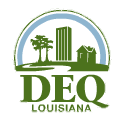 STATE OF LOUISIANA NOTIFICATION OF HAZARDOUS WASTE ACTIVITY FORM (HW-1) (COMPLIES WITH US EPA’S RCRA SUBTITLE C SITE IDENTIFICATION FORM REQUIREMENTS)WHO MUST SUBMIT THIS FORMAll sites required to submit any of the following must submit the Louisiana Notification of Hazardous Waste Activity (HW-1) Form:Initial notificationSubsequent notification Hazardous Waste Report Refer to PURPOSE OF THIS FORM (page 3) and Section I (page 5) to determine whether you are required to submit this form. NOTE:  Louisiana has not adopted the following activity types as part of its program: Pharmaceutical Activities  (Notify EPA)Eligible Academic Entities with Laboratories (Notify EPA)Electronic Manifest Broker Activities (Notify EPA)NOTE:  Do not use the HW-1 for these activities.  Notifications relevant to these activities must be submitted to EPA using the Federal Form 8700-12.ABBREVIATIONS AND DEFINITIONSFor the purpose of completing the HW-1, the definitions of the abbreviations and terms used in this form are provided below.  Users may also refer to LAC 33.V.109.Duly Authorized Representative (DAR)	     A representative (named person or individual occupying a named position) of a person described in LAC 33:V.507 who is authorized to sign reports or other information requested by the administrative authority.  The representative is only a DAR if: the person described in LAC 33:V.507 has given his/her authorization in writing; the authorization specifies the person or position having responsibility for the overall operation of the regulated facility or activity, such as the position of plant manager, superintendent, or position of equivalent responsibility; and the authorization has been submitted to the administrative authority (see LAC 33:V.509).Episodic generation	An activity or activities, either planned or unplanned, that does not normally occur duringgenerator operations, resulting in an increase in the generation of hazardous wastes that exceeds the calendar month quantity limits for the generator’s usual category (see LAC 33.V.1031.A)HW		Hazardous WasteHSM	Hazardous Secondary Material - a secondary material (e.g., spent material, by-product, or sludge) that, when 	discarded, would be identified as hazardous waste under LAC 33:V.Subpart 1 (see LAC 33:V.109)Facility Owner	The person who owns a facility or part of a facility (see LAC 33:V.109)Operator    	Whoever has legal authority and responsibility for a facility that generates, transports, treats, stores or 			disposes of any hazardous waste (see LAC 33:V.109)Property Owner	The person who owns a facility or part of a facility (see LAC 33:V.109)LQG		Large Quantity GeneratorLQHUW	Large Quantity Handler of Universal WastePerson	An individual, trust, firm, joint stock company, corporation (including a government corporation),	partnership, association, state, municipality, commission, political subdivision of a state, an interstate body,	or the federal government or any agency of the federal government (see LAC 33:V.109)SQG		Small Quantity GeneratorTSD 		Treatment, Storage or DisposalTSDF	Treatment, Storage or Disposal Facility VSQG	Very Small Quantity GeneratorPURPOSE OF THIS FORMThis notification form (HW-1) is to be submitted to the LDEQ for a variety of activities/circumstances. Please review the information below.  If the described activity/circumstance is applicable to your facility, then HW-1 submittal is required.These activities apply to all types of facilities:To apply for an EPA Hazardous Waste ID Number (Initial Notification) for sites that handle regulated waste or hazardous secondary materialIf you generate, transport, treat, store, or dispose of hazardous wasteIf your business moves to another location and you are still conducting activities regulated under RCRA Subtitle CIf any of the information previously submitted for an existing EPA ID number changes, (e.g. generator status, contact, ownership/operator, activity type, waste codes etc.).These activities apply to Large Quantity Generators (LQG) and/or Treatment, Storage or Disposal (TSD) Facilities:As part of a Hazardous Waste Report     NOTE: LQGs and Treatment, Storage, or Disposal Facilities engaging in hazardous waste generation and management activities must submit a Hazardous Waste Report  to the LDEQ annuallyIf you are requesting LQG site closure for a Central Accumulation Area or an Entire Facility    NOTE:  ONLY LQGS may notify of closure using Section XV of this form.  All others must notify the LDEQ using the Certification of No Hazardous Waste Activity (Form 7442) available at https://www.deq.louisiana.gov/page/hazardous-waste#FormsThis activity applies to Large Quantity Handlers of Universal Waste:If you are a large quantity handler of universal waste     NOTE:  HW-1 notification is also required for people who have not previously notified of their hazardous waste activitiesThese activities apply to Small Quantity Generators of Hazardous Waste:If you are an SQG, you are required to re-notify the LDEQ by submitting the HW-1 every 4 years starting in 2021 according to the following schedule:o    	If your EPA Identification number ends in an even number, you shall resubmit the HW-1 notification by April 15, 2021 and every four years thereafterIf your EPA Identification number ends in an odd number, you shall resubmit the HW-1 notification by September 1, 2021 and every four years thereafter These activities apply to Small Quantity or Very Small Quantity Generators of Hazardous Waste:If you are either a VSQG or a SQG who, as a result of a planned or unplanned episodic event, generates a quantity of hazardous waste in a calendar month sufficient to cause the facility to move into a more stringent generator category (i.e., VSQG to either an SQG or an LQG; or an SQG to an LQG)This activity applies to Recyclers of Hazardous Waste:If you recycle hazardous wastes (recyclable materials are defined as hazardous wastes that are recycled). NOTE:  The recycling process itself is exempt from regulation, but you must notify and obtain an EPA Identification Number from the LDEQ prior to recycling recyclable materialThese activities apply to Handlers of Used Oil:If you transport, process, or re-refine used oil; burn off-specification used oil for energy recovery; or market used oil    NOTE:  HW-1 notification is required for people who have not previously notified of their hazardous waste activitiesThese activities apply to Managing Hazardous Secondary Material (HSM):If you will begin managing HSMIf you are managing or will stop managing HSM, you must notify the LDEQ by submitting the HW-1 by March 1 of each even-numbered yearHOW TO FILL OUT THIS FORMPrint Clearly or Type.  NOTE:  Forms which are not printed legibly or typed will not be processed. The LDEQ will notify the applicant that a corrected form must be submitted.The HW-1 Form is divided into 19 Sections; all applicable sections must be completed. Section I 	Reason for submitting the form Section II 	Site’s EPA ID number (leave blank for Initial Notification)Section III	Full legal name of the siteSection IV 	Physical location of the site Section V	Mailing address for the siteSection VI	Site land type Section VII  	North American Industry Classification System (NAICS) code(s) for the site (use 6 digit codes)(www.naics.com)Section VIII	Information for the technical contact person for the siteSection IX	Legal property owner, legal facility owner, and legal operator of the siteSection X.A	Hazardous waste activities at the site (select all that apply)Section X.B	Federal waste codes associated with wastes generated. Listed in the order presented in the regulations 	(e.g., D001, D002, F001, K001, P001). NOTE: Louisiana does not have separate state waste codesSection XI  	Additional regulated waste activitiesSection XII	NOTE:  Louisiana has not adopted the Eligible Academic Entities with Laboratories as part of the program. Submit notifications relevant to this activity to EPA. Section XIII 	Episodic GeneratorSection XIV	Large Quantity Generator (LQG) consolidation of Very Small Quantity Generator (VSQG) Hazardous WasteSection XV  	Notification of LQG site closure for central accumulation area or entire facility (ONLY for LQGs)Section XVI	Hazardous Secondary Material (HSM) activitiesSection XVII	NOTE:  Louisiana has not adopted the Electronic Manifest Broker as part of the program. Submit notifications relevant to this activity to EPA.Section XVIII	Comments are optional (except for Transfer Facilities and Short-Term Generators- see note in Section XVIII)Section XIX		Certification that the information you provided throughout the form is truthful, accurate, and completeAddendum A		Notification of Hazardous Secondary MaterialAddendum B		Episodic GeneratorAddendum C		LQG Consolidation of VSQG Hazardous WasteType or print in black ink all sections except the Signature box in Section XIX.  On pages 5-14 of the form, enter your site’s EPA ID number in the top right-hand corner (leave blank for initial notification).  Use the space for Comments in Section XVIII to clarify or provide additional information for any entry.  When entering information in the Comments section (Section XVIII), cross-reference the section number and box letter to which the comment refers.  If you must use additional sheets, indicate clearly the number of the section on the HW-1 Form to which the information on the separate sheet applies.The completed HW-1 Form with original signature(s) (NOT A COPY) should be sent to the LDEQ at the address on page 1.If you have any questions, please call (225) 219-1352 or email HW1FormAssistance@la.govSTATE OF LOUISIANANOTIFICATION OF HAZARDOUS WASTE ACTIVITY FORM (HW-1)AND INSTRUCTIONS(COMPLIES WITH US EPA’S RCRA SUBTITLE C SITE IDENTIFICATION FORM REQUIREMENTS)This current Louisiana HW-1 form is used for Louisiana reporting sites only.This current Louisiana HW-1 form is used for Louisiana reporting sites only.Section I	Reason for Submittal, please check only one reason per submittal. In the case of more than one submittal reason, a separate form is required.Section X.A.3 Boxes for status of TSD permit are included.Section XI.A.1 Transfer Facility Status box is included.Section XI.B.1Antifreeze, Mercury-containing Equipment and Electronics are listed as additional Universal Wastes in Louisiana.Section XI.C.5Used Oil Burner is included, with boxes for type of combustion device.EPA ID No.EPA ID No.EPA ID No.EPA ID No.EPA ID No.EPA ID No.EPA ID No.EPA ID No.EPA ID No.EPA ID No.EPA ID No.EPA ID No.EPA ID No.EPA ID No.EPA ID No.EPA ID No.EPA ID No.EPA ID No.EPA ID No.EPA ID No.EPA ID No.EPA ID No.EPA ID No.EPA ID No.EPA ID No.EPA ID No.EPA ID No.EPA ID No.EPA ID No.EPA ID No.EPA ID No.EPA ID No.EPA ID No.EPA ID No.EPA ID No.EPA ID No.EPA ID No.EPA ID No.EPA ID No.EPA ID No.EPA ID No.EPA ID No.EPA ID No.EPA ID No.EPA ID No.EPA ID No.EPA ID No.EPA ID No.EPA ID No.STATE OF LOUISIANANOTIFICATION OF HAZARDOUS WASTE ACTIVITY (HW-1) FORM(COMPLIES WITH US EPA’S RCRA SUBTITLE C SITE IDENTIFICATION FORM REQUIREMENTS)STATE OF LOUISIANANOTIFICATION OF HAZARDOUS WASTE ACTIVITY (HW-1) FORM(COMPLIES WITH US EPA’S RCRA SUBTITLE C SITE IDENTIFICATION FORM REQUIREMENTS)STATE OF LOUISIANANOTIFICATION OF HAZARDOUS WASTE ACTIVITY (HW-1) FORM(COMPLIES WITH US EPA’S RCRA SUBTITLE C SITE IDENTIFICATION FORM REQUIREMENTS)STATE OF LOUISIANANOTIFICATION OF HAZARDOUS WASTE ACTIVITY (HW-1) FORM(COMPLIES WITH US EPA’S RCRA SUBTITLE C SITE IDENTIFICATION FORM REQUIREMENTS)STATE OF LOUISIANANOTIFICATION OF HAZARDOUS WASTE ACTIVITY (HW-1) FORM(COMPLIES WITH US EPA’S RCRA SUBTITLE C SITE IDENTIFICATION FORM REQUIREMENTS)STATE OF LOUISIANANOTIFICATION OF HAZARDOUS WASTE ACTIVITY (HW-1) FORM(COMPLIES WITH US EPA’S RCRA SUBTITLE C SITE IDENTIFICATION FORM REQUIREMENTS)STATE OF LOUISIANANOTIFICATION OF HAZARDOUS WASTE ACTIVITY (HW-1) FORM(COMPLIES WITH US EPA’S RCRA SUBTITLE C SITE IDENTIFICATION FORM REQUIREMENTS)STATE OF LOUISIANANOTIFICATION OF HAZARDOUS WASTE ACTIVITY (HW-1) FORM(COMPLIES WITH US EPA’S RCRA SUBTITLE C SITE IDENTIFICATION FORM REQUIREMENTS)STATE OF LOUISIANANOTIFICATION OF HAZARDOUS WASTE ACTIVITY (HW-1) FORM(COMPLIES WITH US EPA’S RCRA SUBTITLE C SITE IDENTIFICATION FORM REQUIREMENTS)STATE OF LOUISIANANOTIFICATION OF HAZARDOUS WASTE ACTIVITY (HW-1) FORM(COMPLIES WITH US EPA’S RCRA SUBTITLE C SITE IDENTIFICATION FORM REQUIREMENTS)STATE OF LOUISIANANOTIFICATION OF HAZARDOUS WASTE ACTIVITY (HW-1) FORM(COMPLIES WITH US EPA’S RCRA SUBTITLE C SITE IDENTIFICATION FORM REQUIREMENTS)STATE OF LOUISIANANOTIFICATION OF HAZARDOUS WASTE ACTIVITY (HW-1) FORM(COMPLIES WITH US EPA’S RCRA SUBTITLE C SITE IDENTIFICATION FORM REQUIREMENTS)STATE OF LOUISIANANOTIFICATION OF HAZARDOUS WASTE ACTIVITY (HW-1) FORM(COMPLIES WITH US EPA’S RCRA SUBTITLE C SITE IDENTIFICATION FORM REQUIREMENTS)STATE OF LOUISIANANOTIFICATION OF HAZARDOUS WASTE ACTIVITY (HW-1) FORM(COMPLIES WITH US EPA’S RCRA SUBTITLE C SITE IDENTIFICATION FORM REQUIREMENTS)STATE OF LOUISIANANOTIFICATION OF HAZARDOUS WASTE ACTIVITY (HW-1) FORM(COMPLIES WITH US EPA’S RCRA SUBTITLE C SITE IDENTIFICATION FORM REQUIREMENTS)STATE OF LOUISIANANOTIFICATION OF HAZARDOUS WASTE ACTIVITY (HW-1) FORM(COMPLIES WITH US EPA’S RCRA SUBTITLE C SITE IDENTIFICATION FORM REQUIREMENTS)STATE OF LOUISIANANOTIFICATION OF HAZARDOUS WASTE ACTIVITY (HW-1) FORM(COMPLIES WITH US EPA’S RCRA SUBTITLE C SITE IDENTIFICATION FORM REQUIREMENTS)STATE OF LOUISIANANOTIFICATION OF HAZARDOUS WASTE ACTIVITY (HW-1) FORM(COMPLIES WITH US EPA’S RCRA SUBTITLE C SITE IDENTIFICATION FORM REQUIREMENTS)STATE OF LOUISIANANOTIFICATION OF HAZARDOUS WASTE ACTIVITY (HW-1) FORM(COMPLIES WITH US EPA’S RCRA SUBTITLE C SITE IDENTIFICATION FORM REQUIREMENTS)STATE OF LOUISIANANOTIFICATION OF HAZARDOUS WASTE ACTIVITY (HW-1) FORM(COMPLIES WITH US EPA’S RCRA SUBTITLE C SITE IDENTIFICATION FORM REQUIREMENTS)STATE OF LOUISIANANOTIFICATION OF HAZARDOUS WASTE ACTIVITY (HW-1) FORM(COMPLIES WITH US EPA’S RCRA SUBTITLE C SITE IDENTIFICATION FORM REQUIREMENTS)STATE OF LOUISIANANOTIFICATION OF HAZARDOUS WASTE ACTIVITY (HW-1) FORM(COMPLIES WITH US EPA’S RCRA SUBTITLE C SITE IDENTIFICATION FORM REQUIREMENTS)STATE OF LOUISIANANOTIFICATION OF HAZARDOUS WASTE ACTIVITY (HW-1) FORM(COMPLIES WITH US EPA’S RCRA SUBTITLE C SITE IDENTIFICATION FORM REQUIREMENTS)STATE OF LOUISIANANOTIFICATION OF HAZARDOUS WASTE ACTIVITY (HW-1) FORM(COMPLIES WITH US EPA’S RCRA SUBTITLE C SITE IDENTIFICATION FORM REQUIREMENTS)STATE OF LOUISIANANOTIFICATION OF HAZARDOUS WASTE ACTIVITY (HW-1) FORM(COMPLIES WITH US EPA’S RCRA SUBTITLE C SITE IDENTIFICATION FORM REQUIREMENTS)STATE OF LOUISIANANOTIFICATION OF HAZARDOUS WASTE ACTIVITY (HW-1) FORM(COMPLIES WITH US EPA’S RCRA SUBTITLE C SITE IDENTIFICATION FORM REQUIREMENTS)STATE OF LOUISIANANOTIFICATION OF HAZARDOUS WASTE ACTIVITY (HW-1) FORM(COMPLIES WITH US EPA’S RCRA SUBTITLE C SITE IDENTIFICATION FORM REQUIREMENTS)STATE OF LOUISIANANOTIFICATION OF HAZARDOUS WASTE ACTIVITY (HW-1) FORM(COMPLIES WITH US EPA’S RCRA SUBTITLE C SITE IDENTIFICATION FORM REQUIREMENTS)STATE OF LOUISIANANOTIFICATION OF HAZARDOUS WASTE ACTIVITY (HW-1) FORM(COMPLIES WITH US EPA’S RCRA SUBTITLE C SITE IDENTIFICATION FORM REQUIREMENTS)STATE OF LOUISIANANOTIFICATION OF HAZARDOUS WASTE ACTIVITY (HW-1) FORM(COMPLIES WITH US EPA’S RCRA SUBTITLE C SITE IDENTIFICATION FORM REQUIREMENTS)STATE OF LOUISIANANOTIFICATION OF HAZARDOUS WASTE ACTIVITY (HW-1) FORM(COMPLIES WITH US EPA’S RCRA SUBTITLE C SITE IDENTIFICATION FORM REQUIREMENTS)STATE OF LOUISIANANOTIFICATION OF HAZARDOUS WASTE ACTIVITY (HW-1) FORM(COMPLIES WITH US EPA’S RCRA SUBTITLE C SITE IDENTIFICATION FORM REQUIREMENTS)STATE OF LOUISIANANOTIFICATION OF HAZARDOUS WASTE ACTIVITY (HW-1) FORM(COMPLIES WITH US EPA’S RCRA SUBTITLE C SITE IDENTIFICATION FORM REQUIREMENTS)STATE OF LOUISIANANOTIFICATION OF HAZARDOUS WASTE ACTIVITY (HW-1) FORM(COMPLIES WITH US EPA’S RCRA SUBTITLE C SITE IDENTIFICATION FORM REQUIREMENTS)STATE OF LOUISIANANOTIFICATION OF HAZARDOUS WASTE ACTIVITY (HW-1) FORM(COMPLIES WITH US EPA’S RCRA SUBTITLE C SITE IDENTIFICATION FORM REQUIREMENTS)STATE OF LOUISIANANOTIFICATION OF HAZARDOUS WASTE ACTIVITY (HW-1) FORM(COMPLIES WITH US EPA’S RCRA SUBTITLE C SITE IDENTIFICATION FORM REQUIREMENTS)STATE OF LOUISIANANOTIFICATION OF HAZARDOUS WASTE ACTIVITY (HW-1) FORM(COMPLIES WITH US EPA’S RCRA SUBTITLE C SITE IDENTIFICATION FORM REQUIREMENTS)STATE OF LOUISIANANOTIFICATION OF HAZARDOUS WASTE ACTIVITY (HW-1) FORM(COMPLIES WITH US EPA’S RCRA SUBTITLE C SITE IDENTIFICATION FORM REQUIREMENTS)STATE OF LOUISIANANOTIFICATION OF HAZARDOUS WASTE ACTIVITY (HW-1) FORM(COMPLIES WITH US EPA’S RCRA SUBTITLE C SITE IDENTIFICATION FORM REQUIREMENTS)STATE OF LOUISIANANOTIFICATION OF HAZARDOUS WASTE ACTIVITY (HW-1) FORM(COMPLIES WITH US EPA’S RCRA SUBTITLE C SITE IDENTIFICATION FORM REQUIREMENTS)STATE OF LOUISIANANOTIFICATION OF HAZARDOUS WASTE ACTIVITY (HW-1) FORM(COMPLIES WITH US EPA’S RCRA SUBTITLE C SITE IDENTIFICATION FORM REQUIREMENTS)STATE OF LOUISIANANOTIFICATION OF HAZARDOUS WASTE ACTIVITY (HW-1) FORM(COMPLIES WITH US EPA’S RCRA SUBTITLE C SITE IDENTIFICATION FORM REQUIREMENTS)STATE OF LOUISIANANOTIFICATION OF HAZARDOUS WASTE ACTIVITY (HW-1) FORM(COMPLIES WITH US EPA’S RCRA SUBTITLE C SITE IDENTIFICATION FORM REQUIREMENTS)STATE OF LOUISIANANOTIFICATION OF HAZARDOUS WASTE ACTIVITY (HW-1) FORM(COMPLIES WITH US EPA’S RCRA SUBTITLE C SITE IDENTIFICATION FORM REQUIREMENTS)STATE OF LOUISIANANOTIFICATION OF HAZARDOUS WASTE ACTIVITY (HW-1) FORM(COMPLIES WITH US EPA’S RCRA SUBTITLE C SITE IDENTIFICATION FORM REQUIREMENTS)STATE OF LOUISIANANOTIFICATION OF HAZARDOUS WASTE ACTIVITY (HW-1) FORM(COMPLIES WITH US EPA’S RCRA SUBTITLE C SITE IDENTIFICATION FORM REQUIREMENTS)STATE OF LOUISIANANOTIFICATION OF HAZARDOUS WASTE ACTIVITY (HW-1) FORM(COMPLIES WITH US EPA’S RCRA SUBTITLE C SITE IDENTIFICATION FORM REQUIREMENTS)STATE OF LOUISIANANOTIFICATION OF HAZARDOUS WASTE ACTIVITY (HW-1) FORM(COMPLIES WITH US EPA’S RCRA SUBTITLE C SITE IDENTIFICATION FORM REQUIREMENTS)STATE OF LOUISIANANOTIFICATION OF HAZARDOUS WASTE ACTIVITY (HW-1) FORM(COMPLIES WITH US EPA’S RCRA SUBTITLE C SITE IDENTIFICATION FORM REQUIREMENTS)STATE OF LOUISIANANOTIFICATION OF HAZARDOUS WASTE ACTIVITY (HW-1) FORM(COMPLIES WITH US EPA’S RCRA SUBTITLE C SITE IDENTIFICATION FORM REQUIREMENTS)STATE OF LOUISIANANOTIFICATION OF HAZARDOUS WASTE ACTIVITY (HW-1) FORM(COMPLIES WITH US EPA’S RCRA SUBTITLE C SITE IDENTIFICATION FORM REQUIREMENTS)STATE OF LOUISIANANOTIFICATION OF HAZARDOUS WASTE ACTIVITY (HW-1) FORM(COMPLIES WITH US EPA’S RCRA SUBTITLE C SITE IDENTIFICATION FORM REQUIREMENTS)STATE OF LOUISIANANOTIFICATION OF HAZARDOUS WASTE ACTIVITY (HW-1) FORM(COMPLIES WITH US EPA’S RCRA SUBTITLE C SITE IDENTIFICATION FORM REQUIREMENTS)STATE OF LOUISIANANOTIFICATION OF HAZARDOUS WASTE ACTIVITY (HW-1) FORM(COMPLIES WITH US EPA’S RCRA SUBTITLE C SITE IDENTIFICATION FORM REQUIREMENTS)STATE OF LOUISIANANOTIFICATION OF HAZARDOUS WASTE ACTIVITY (HW-1) FORM(COMPLIES WITH US EPA’S RCRA SUBTITLE C SITE IDENTIFICATION FORM REQUIREMENTS)STATE OF LOUISIANANOTIFICATION OF HAZARDOUS WASTE ACTIVITY (HW-1) FORM(COMPLIES WITH US EPA’S RCRA SUBTITLE C SITE IDENTIFICATION FORM REQUIREMENTS)REASON FOR SUBMITTAL CHOOSE ONLY ONE REASON PER SUBMITTALREASON FOR SUBMITTAL CHOOSE ONLY ONE REASON PER SUBMITTALREASON FOR SUBMITTAL CHOOSE ONLY ONE REASON PER SUBMITTALREASON FOR SUBMITTAL CHOOSE ONLY ONE REASON PER SUBMITTALREASON FOR SUBMITTAL CHOOSE ONLY ONE REASON PER SUBMITTALREASON FOR SUBMITTAL CHOOSE ONLY ONE REASON PER SUBMITTALREASON FOR SUBMITTAL CHOOSE ONLY ONE REASON PER SUBMITTALREASON FOR SUBMITTAL CHOOSE ONLY ONE REASON PER SUBMITTALREASON FOR SUBMITTAL CHOOSE ONLY ONE REASON PER SUBMITTALREASON FOR SUBMITTAL CHOOSE ONLY ONE REASON PER SUBMITTALREASON FOR SUBMITTAL CHOOSE ONLY ONE REASON PER SUBMITTALREASON FOR SUBMITTAL CHOOSE ONLY ONE REASON PER SUBMITTALREASON FOR SUBMITTAL CHOOSE ONLY ONE REASON PER SUBMITTALREASON FOR SUBMITTAL CHOOSE ONLY ONE REASON PER SUBMITTALREASON FOR SUBMITTAL CHOOSE ONLY ONE REASON PER SUBMITTALREASON FOR SUBMITTAL CHOOSE ONLY ONE REASON PER SUBMITTALREASON FOR SUBMITTAL CHOOSE ONLY ONE REASON PER SUBMITTALREASON FOR SUBMITTAL CHOOSE ONLY ONE REASON PER SUBMITTALREASON FOR SUBMITTAL CHOOSE ONLY ONE REASON PER SUBMITTALREASON FOR SUBMITTAL CHOOSE ONLY ONE REASON PER SUBMITTALREASON FOR SUBMITTAL CHOOSE ONLY ONE REASON PER SUBMITTALREASON FOR SUBMITTAL CHOOSE ONLY ONE REASON PER SUBMITTALREASON FOR SUBMITTAL CHOOSE ONLY ONE REASON PER SUBMITTALREASON FOR SUBMITTAL CHOOSE ONLY ONE REASON PER SUBMITTALREASON FOR SUBMITTAL CHOOSE ONLY ONE REASON PER SUBMITTALREASON FOR SUBMITTAL CHOOSE ONLY ONE REASON PER SUBMITTALREASON FOR SUBMITTAL CHOOSE ONLY ONE REASON PER SUBMITTALREASON FOR SUBMITTAL CHOOSE ONLY ONE REASON PER SUBMITTALREASON FOR SUBMITTAL CHOOSE ONLY ONE REASON PER SUBMITTALREASON FOR SUBMITTAL CHOOSE ONLY ONE REASON PER SUBMITTALREASON FOR SUBMITTAL CHOOSE ONLY ONE REASON PER SUBMITTALREASON FOR SUBMITTAL CHOOSE ONLY ONE REASON PER SUBMITTALREASON FOR SUBMITTAL CHOOSE ONLY ONE REASON PER SUBMITTALREASON FOR SUBMITTAL CHOOSE ONLY ONE REASON PER SUBMITTALREASON FOR SUBMITTAL CHOOSE ONLY ONE REASON PER SUBMITTALREASON FOR SUBMITTAL CHOOSE ONLY ONE REASON PER SUBMITTALREASON FOR SUBMITTAL CHOOSE ONLY ONE REASON PER SUBMITTALREASON FOR SUBMITTAL CHOOSE ONLY ONE REASON PER SUBMITTALREASON FOR SUBMITTAL CHOOSE ONLY ONE REASON PER SUBMITTALREASON FOR SUBMITTAL CHOOSE ONLY ONE REASON PER SUBMITTALREASON FOR SUBMITTAL CHOOSE ONLY ONE REASON PER SUBMITTALREASON FOR SUBMITTAL CHOOSE ONLY ONE REASON PER SUBMITTALREASON FOR SUBMITTAL CHOOSE ONLY ONE REASON PER SUBMITTALREASON FOR SUBMITTAL CHOOSE ONLY ONE REASON PER SUBMITTALREASON FOR SUBMITTAL CHOOSE ONLY ONE REASON PER SUBMITTALREASON FOR SUBMITTAL CHOOSE ONLY ONE REASON PER SUBMITTALREASON FOR SUBMITTAL CHOOSE ONLY ONE REASON PER SUBMITTALREASON FOR SUBMITTAL CHOOSE ONLY ONE REASON PER SUBMITTALREASON FOR SUBMITTAL CHOOSE ONLY ONE REASON PER SUBMITTALREASON FOR SUBMITTAL CHOOSE ONLY ONE REASON PER SUBMITTALREASON FOR SUBMITTAL CHOOSE ONLY ONE REASON PER SUBMITTALREASON FOR SUBMITTAL CHOOSE ONLY ONE REASON PER SUBMITTALREASON FOR SUBMITTAL CHOOSE ONLY ONE REASON PER SUBMITTALREASON FOR SUBMITTAL CHOOSE ONLY ONE REASON PER SUBMITTALREASON FOR SUBMITTAL CHOOSE ONLY ONE REASON PER SUBMITTALREASON FOR SUBMITTAL CHOOSE ONLY ONE REASON PER SUBMITTALREASON FOR SUBMITTAL CHOOSE ONLY ONE REASON PER SUBMITTALREASON FOR SUBMITTAL CHOOSE ONLY ONE REASON PER SUBMITTALREASON FOR SUBMITTAL CHOOSE ONLY ONE REASON PER SUBMITTALREASON FOR SUBMITTAL CHOOSE ONLY ONE REASON PER SUBMITTALREASON FOR SUBMITTAL CHOOSE ONLY ONE REASON PER SUBMITTALREASON FOR SUBMITTAL CHOOSE ONLY ONE REASON PER SUBMITTALREASON FOR SUBMITTAL CHOOSE ONLY ONE REASON PER SUBMITTALREASON FOR SUBMITTAL CHOOSE ONLY ONE REASON PER SUBMITTALREASON FOR SUBMITTAL CHOOSE ONLY ONE REASON PER SUBMITTALREASON FOR SUBMITTAL CHOOSE ONLY ONE REASON PER SUBMITTALREASON FOR SUBMITTAL CHOOSE ONLY ONE REASON PER SUBMITTALREASON FOR SUBMITTAL CHOOSE ONLY ONE REASON PER SUBMITTALREASON FOR SUBMITTAL CHOOSE ONLY ONE REASON PER SUBMITTALREASON FOR SUBMITTAL CHOOSE ONLY ONE REASON PER SUBMITTALREASON FOR SUBMITTAL CHOOSE ONLY ONE REASON PER SUBMITTALREASON FOR SUBMITTAL CHOOSE ONLY ONE REASON PER SUBMITTALREASON FOR SUBMITTAL CHOOSE ONLY ONE REASON PER SUBMITTALREASON FOR SUBMITTAL CHOOSE ONLY ONE REASON PER SUBMITTALTo provide initial notification (to obtain an EPA ID number from the LDEQ for hazardous waste, universal waste, or used oil activities) for a regulated activity that will continue for a period of time (includes HSM activity)To provide initial notification (to obtain an EPA ID number from the LDEQ for hazardous waste, universal waste, or used oil activities) for a regulated activity that will continue for a period of time (includes HSM activity)To provide initial notification (to obtain an EPA ID number from the LDEQ for hazardous waste, universal waste, or used oil activities) for a regulated activity that will continue for a period of time (includes HSM activity)To provide initial notification (to obtain an EPA ID number from the LDEQ for hazardous waste, universal waste, or used oil activities) for a regulated activity that will continue for a period of time (includes HSM activity)To provide initial notification (to obtain an EPA ID number from the LDEQ for hazardous waste, universal waste, or used oil activities) for a regulated activity that will continue for a period of time (includes HSM activity)To provide initial notification (to obtain an EPA ID number from the LDEQ for hazardous waste, universal waste, or used oil activities) for a regulated activity that will continue for a period of time (includes HSM activity)To provide initial notification (to obtain an EPA ID number from the LDEQ for hazardous waste, universal waste, or used oil activities) for a regulated activity that will continue for a period of time (includes HSM activity)To provide initial notification (to obtain an EPA ID number from the LDEQ for hazardous waste, universal waste, or used oil activities) for a regulated activity that will continue for a period of time (includes HSM activity)To provide initial notification (to obtain an EPA ID number from the LDEQ for hazardous waste, universal waste, or used oil activities) for a regulated activity that will continue for a period of time (includes HSM activity)To provide initial notification (to obtain an EPA ID number from the LDEQ for hazardous waste, universal waste, or used oil activities) for a regulated activity that will continue for a period of time (includes HSM activity)To provide initial notification (to obtain an EPA ID number from the LDEQ for hazardous waste, universal waste, or used oil activities) for a regulated activity that will continue for a period of time (includes HSM activity)To provide initial notification (to obtain an EPA ID number from the LDEQ for hazardous waste, universal waste, or used oil activities) for a regulated activity that will continue for a period of time (includes HSM activity)To provide initial notification (to obtain an EPA ID number from the LDEQ for hazardous waste, universal waste, or used oil activities) for a regulated activity that will continue for a period of time (includes HSM activity)To provide initial notification (to obtain an EPA ID number from the LDEQ for hazardous waste, universal waste, or used oil activities) for a regulated activity that will continue for a period of time (includes HSM activity)To provide initial notification (to obtain an EPA ID number from the LDEQ for hazardous waste, universal waste, or used oil activities) for a regulated activity that will continue for a period of time (includes HSM activity)To provide initial notification (to obtain an EPA ID number from the LDEQ for hazardous waste, universal waste, or used oil activities) for a regulated activity that will continue for a period of time (includes HSM activity)To provide initial notification (to obtain an EPA ID number from the LDEQ for hazardous waste, universal waste, or used oil activities) for a regulated activity that will continue for a period of time (includes HSM activity)To provide initial notification (to obtain an EPA ID number from the LDEQ for hazardous waste, universal waste, or used oil activities) for a regulated activity that will continue for a period of time (includes HSM activity)To provide initial notification (to obtain an EPA ID number from the LDEQ for hazardous waste, universal waste, or used oil activities) for a regulated activity that will continue for a period of time (includes HSM activity)To provide initial notification (to obtain an EPA ID number from the LDEQ for hazardous waste, universal waste, or used oil activities) for a regulated activity that will continue for a period of time (includes HSM activity)To provide initial notification (to obtain an EPA ID number from the LDEQ for hazardous waste, universal waste, or used oil activities) for a regulated activity that will continue for a period of time (includes HSM activity)To provide initial notification (to obtain an EPA ID number from the LDEQ for hazardous waste, universal waste, or used oil activities) for a regulated activity that will continue for a period of time (includes HSM activity)To provide initial notification (to obtain an EPA ID number from the LDEQ for hazardous waste, universal waste, or used oil activities) for a regulated activity that will continue for a period of time (includes HSM activity)To provide initial notification (to obtain an EPA ID number from the LDEQ for hazardous waste, universal waste, or used oil activities) for a regulated activity that will continue for a period of time (includes HSM activity)To provide initial notification (to obtain an EPA ID number from the LDEQ for hazardous waste, universal waste, or used oil activities) for a regulated activity that will continue for a period of time (includes HSM activity)To provide initial notification (to obtain an EPA ID number from the LDEQ for hazardous waste, universal waste, or used oil activities) for a regulated activity that will continue for a period of time (includes HSM activity)To provide initial notification (to obtain an EPA ID number from the LDEQ for hazardous waste, universal waste, or used oil activities) for a regulated activity that will continue for a period of time (includes HSM activity)To provide initial notification (to obtain an EPA ID number from the LDEQ for hazardous waste, universal waste, or used oil activities) for a regulated activity that will continue for a period of time (includes HSM activity)To provide initial notification (to obtain an EPA ID number from the LDEQ for hazardous waste, universal waste, or used oil activities) for a regulated activity that will continue for a period of time (includes HSM activity)To provide initial notification (to obtain an EPA ID number from the LDEQ for hazardous waste, universal waste, or used oil activities) for a regulated activity that will continue for a period of time (includes HSM activity)To provide initial notification (to obtain an EPA ID number from the LDEQ for hazardous waste, universal waste, or used oil activities) for a regulated activity that will continue for a period of time (includes HSM activity)To provide initial notification (to obtain an EPA ID number from the LDEQ for hazardous waste, universal waste, or used oil activities) for a regulated activity that will continue for a period of time (includes HSM activity)To provide initial notification (to obtain an EPA ID number from the LDEQ for hazardous waste, universal waste, or used oil activities) for a regulated activity that will continue for a period of time (includes HSM activity)To provide initial notification (to obtain an EPA ID number from the LDEQ for hazardous waste, universal waste, or used oil activities) for a regulated activity that will continue for a period of time (includes HSM activity)To provide initial notification (to obtain an EPA ID number from the LDEQ for hazardous waste, universal waste, or used oil activities) for a regulated activity that will continue for a period of time (includes HSM activity)To provide initial notification (to obtain an EPA ID number from the LDEQ for hazardous waste, universal waste, or used oil activities) for a regulated activity that will continue for a period of time (includes HSM activity)To provide initial notification (to obtain an EPA ID number from the LDEQ for hazardous waste, universal waste, or used oil activities) for a regulated activity that will continue for a period of time (includes HSM activity)To provide initial notification (to obtain an EPA ID number from the LDEQ for hazardous waste, universal waste, or used oil activities) for a regulated activity that will continue for a period of time (includes HSM activity)To provide initial notification (to obtain an EPA ID number from the LDEQ for hazardous waste, universal waste, or used oil activities) for a regulated activity that will continue for a period of time (includes HSM activity)To provide initial notification (to obtain an EPA ID number from the LDEQ for hazardous waste, universal waste, or used oil activities) for a regulated activity that will continue for a period of time (includes HSM activity)To provide initial notification (to obtain an EPA ID number from the LDEQ for hazardous waste, universal waste, or used oil activities) for a regulated activity that will continue for a period of time (includes HSM activity)To provide initial notification (to obtain an EPA ID number from the LDEQ for hazardous waste, universal waste, or used oil activities) for a regulated activity that will continue for a period of time (includes HSM activity)To provide initial notification (to obtain an EPA ID number from the LDEQ for hazardous waste, universal waste, or used oil activities) for a regulated activity that will continue for a period of time (includes HSM activity)To provide initial notification (to obtain an EPA ID number from the LDEQ for hazardous waste, universal waste, or used oil activities) for a regulated activity that will continue for a period of time (includes HSM activity)To provide initial notification (to obtain an EPA ID number from the LDEQ for hazardous waste, universal waste, or used oil activities) for a regulated activity that will continue for a period of time (includes HSM activity)To provide initial notification (to obtain an EPA ID number from the LDEQ for hazardous waste, universal waste, or used oil activities) for a regulated activity that will continue for a period of time (includes HSM activity)To provide initial notification (to obtain an EPA ID number from the LDEQ for hazardous waste, universal waste, or used oil activities) for a regulated activity that will continue for a period of time (includes HSM activity)To provide initial notification (to obtain an EPA ID number from the LDEQ for hazardous waste, universal waste, or used oil activities) for a regulated activity that will continue for a period of time (includes HSM activity)To provide initial notification (to obtain an EPA ID number from the LDEQ for hazardous waste, universal waste, or used oil activities) for a regulated activity that will continue for a period of time (includes HSM activity)To provide initial notification (to obtain an EPA ID number from the LDEQ for hazardous waste, universal waste, or used oil activities) for a regulated activity that will continue for a period of time (includes HSM activity)To provide initial notification (to obtain an EPA ID number from the LDEQ for hazardous waste, universal waste, or used oil activities) for a regulated activity that will continue for a period of time (includes HSM activity)To provide initial notification (to obtain an EPA ID number from the LDEQ for hazardous waste, universal waste, or used oil activities) for a regulated activity that will continue for a period of time (includes HSM activity)To provide initial notification (to obtain an EPA ID number from the LDEQ for hazardous waste, universal waste, or used oil activities) for a regulated activity that will continue for a period of time (includes HSM activity)To provide initial notification (to obtain an EPA ID number from the LDEQ for hazardous waste, universal waste, or used oil activities) for a regulated activity that will continue for a period of time (includes HSM activity)To provide initial notification (to obtain an EPA ID number from the LDEQ for hazardous waste, universal waste, or used oil activities) for a regulated activity that will continue for a period of time (includes HSM activity)To provide initial notification (to obtain an EPA ID number from the LDEQ for hazardous waste, universal waste, or used oil activities) for a regulated activity that will continue for a period of time (includes HSM activity)To provide initial notification (to obtain an EPA ID number from the LDEQ for hazardous waste, universal waste, or used oil activities) for a regulated activity that will continue for a period of time (includes HSM activity)To provide initial notification (to obtain an EPA ID number from the LDEQ for hazardous waste, universal waste, or used oil activities) for a regulated activity that will continue for a period of time (includes HSM activity)To provide initial notification (to obtain an EPA ID number from the LDEQ for hazardous waste, universal waste, or used oil activities) for a regulated activity that will continue for a period of time (includes HSM activity)To provide initial notification (to obtain an EPA ID number from the LDEQ for hazardous waste, universal waste, or used oil activities) for a regulated activity that will continue for a period of time (includes HSM activity)To provide initial notification (to obtain an EPA ID number from the LDEQ for hazardous waste, universal waste, or used oil activities) for a regulated activity that will continue for a period of time (includes HSM activity)To provide initial notification (to obtain an EPA ID number from the LDEQ for hazardous waste, universal waste, or used oil activities) for a regulated activity that will continue for a period of time (includes HSM activity)To provide initial notification (to obtain an EPA ID number from the LDEQ for hazardous waste, universal waste, or used oil activities) for a regulated activity that will continue for a period of time (includes HSM activity)To provide initial notification (to obtain an EPA ID number from the LDEQ for hazardous waste, universal waste, or used oil activities) for a regulated activity that will continue for a period of time (includes HSM activity)To provide initial notification (to obtain an EPA ID number from the LDEQ for hazardous waste, universal waste, or used oil activities) for a regulated activity that will continue for a period of time (includes HSM activity)To provide initial notification (to obtain an EPA ID number from the LDEQ for hazardous waste, universal waste, or used oil activities) for a regulated activity that will continue for a period of time (includes HSM activity)To provide initial notification (to obtain an EPA ID number from the LDEQ for hazardous waste, universal waste, or used oil activities) for a regulated activity that will continue for a period of time (includes HSM activity)To provide initial notification (to obtain an EPA ID number from the LDEQ for hazardous waste, universal waste, or used oil activities) for a regulated activity that will continue for a period of time (includes HSM activity)To provide subsequent notification (to update site identification information or other regulatory requirement)To provide subsequent notification (to update site identification information or other regulatory requirement)To provide subsequent notification (to update site identification information or other regulatory requirement)To provide subsequent notification (to update site identification information or other regulatory requirement)To provide subsequent notification (to update site identification information or other regulatory requirement)To provide subsequent notification (to update site identification information or other regulatory requirement)To provide subsequent notification (to update site identification information or other regulatory requirement)To provide subsequent notification (to update site identification information or other regulatory requirement)To provide subsequent notification (to update site identification information or other regulatory requirement)To provide subsequent notification (to update site identification information or other regulatory requirement)To provide subsequent notification (to update site identification information or other regulatory requirement)To provide subsequent notification (to update site identification information or other regulatory requirement)To provide subsequent notification (to update site identification information or other regulatory requirement)To provide subsequent notification (to update site identification information or other regulatory requirement)To provide subsequent notification (to update site identification information or other regulatory requirement)To provide subsequent notification (to update site identification information or other regulatory requirement)To provide subsequent notification (to update site identification information or other regulatory requirement)To provide subsequent notification (to update site identification information or other regulatory requirement)To provide subsequent notification (to update site identification information or other regulatory requirement)To provide subsequent notification (to update site identification information or other regulatory requirement)To provide subsequent notification (to update site identification information or other regulatory requirement)To provide subsequent notification (to update site identification information or other regulatory requirement)To provide subsequent notification (to update site identification information or other regulatory requirement)To provide subsequent notification (to update site identification information or other regulatory requirement)To provide subsequent notification (to update site identification information or other regulatory requirement)To provide subsequent notification (to update site identification information or other regulatory requirement)To provide subsequent notification (to update site identification information or other regulatory requirement)To provide subsequent notification (to update site identification information or other regulatory requirement)To provide subsequent notification (to update site identification information or other regulatory requirement)To provide subsequent notification (to update site identification information or other regulatory requirement)To provide subsequent notification (to update site identification information or other regulatory requirement)To provide subsequent notification (to update site identification information or other regulatory requirement)To provide subsequent notification (to update site identification information or other regulatory requirement)To provide subsequent notification (to update site identification information or other regulatory requirement)To provide subsequent notification (to update site identification information or other regulatory requirement)To provide subsequent notification (to update site identification information or other regulatory requirement)To provide subsequent notification (to update site identification information or other regulatory requirement)To provide subsequent notification (to update site identification information or other regulatory requirement)To provide subsequent notification (to update site identification information or other regulatory requirement)To provide subsequent notification (to update site identification information or other regulatory requirement)To provide subsequent notification (to update site identification information or other regulatory requirement)To provide subsequent notification (to update site identification information or other regulatory requirement)To provide subsequent notification (to update site identification information or other regulatory requirement)To provide subsequent notification (to update site identification information or other regulatory requirement)To provide subsequent notification (to update site identification information or other regulatory requirement)To provide subsequent notification (to update site identification information or other regulatory requirement)To provide subsequent notification (to update site identification information or other regulatory requirement)To provide subsequent notification (to update site identification information or other regulatory requirement)To provide subsequent notification (to update site identification information or other regulatory requirement)To provide subsequent notification (to update site identification information or other regulatory requirement)To provide subsequent notification (to update site identification information or other regulatory requirement)To provide subsequent notification (to update site identification information or other regulatory requirement)To provide subsequent notification (to update site identification information or other regulatory requirement)To provide subsequent notification (to update site identification information or other regulatory requirement)To provide subsequent notification (to update site identification information or other regulatory requirement)To provide subsequent notification (to update site identification information or other regulatory requirement)To provide subsequent notification (to update site identification information or other regulatory requirement)To provide subsequent notification (to update site identification information or other regulatory requirement)To provide subsequent notification (to update site identification information or other regulatory requirement)To provide subsequent notification (to update site identification information or other regulatory requirement)To provide subsequent notification (to update site identification information or other regulatory requirement)To provide subsequent notification (to update site identification information or other regulatory requirement)To provide subsequent notification (to update site identification information or other regulatory requirement)To provide subsequent notification (to update site identification information or other regulatory requirement)To provide subsequent notification (to update site identification information or other regulatory requirement)To provide subsequent notification (to update site identification information or other regulatory requirement)To provide subsequent notification (to update site identification information or other regulatory requirement)To provide subsequent notification (to update site identification information or other regulatory requirement)As a component of the annual Hazardous Waste Report for Reporting Year:As a component of the annual Hazardous Waste Report for Reporting Year:As a component of the annual Hazardous Waste Report for Reporting Year:As a component of the annual Hazardous Waste Report for Reporting Year:As a component of the annual Hazardous Waste Report for Reporting Year:As a component of the annual Hazardous Waste Report for Reporting Year:As a component of the annual Hazardous Waste Report for Reporting Year:As a component of the annual Hazardous Waste Report for Reporting Year:As a component of the annual Hazardous Waste Report for Reporting Year:As a component of the annual Hazardous Waste Report for Reporting Year:As a component of the annual Hazardous Waste Report for Reporting Year:As a component of the annual Hazardous Waste Report for Reporting Year:As a component of the annual Hazardous Waste Report for Reporting Year:As a component of the annual Hazardous Waste Report for Reporting Year:As a component of the annual Hazardous Waste Report for Reporting Year:As a component of the annual Hazardous Waste Report for Reporting Year:As a component of the annual Hazardous Waste Report for Reporting Year:As a component of the annual Hazardous Waste Report for Reporting Year:As a component of the annual Hazardous Waste Report for Reporting Year:As a component of the annual Hazardous Waste Report for Reporting Year:As a component of the annual Hazardous Waste Report for Reporting Year:As a component of the annual Hazardous Waste Report for Reporting Year:As a component of the annual Hazardous Waste Report for Reporting Year:As a component of the annual Hazardous Waste Report for Reporting Year:As a component of the annual Hazardous Waste Report for Reporting Year:As a component of the annual Hazardous Waste Report for Reporting Year:As a component of the annual Hazardous Waste Report for Reporting Year:As a component of the annual Hazardous Waste Report for Reporting Year:As a component of the annual Hazardous Waste Report for Reporting Year:As a component of the annual Hazardous Waste Report for Reporting Year:As a component of the annual Hazardous Waste Report for Reporting Year:As a component of the annual Hazardous Waste Report for Reporting Year:As a component of the annual Hazardous Waste Report for Reporting Year:As a component of the annual Hazardous Waste Report for Reporting Year:As a component of the annual Hazardous Waste Report for Reporting Year:As a component of the annual Hazardous Waste Report for Reporting Year:As a component of the annual Hazardous Waste Report for Reporting Year:As a component of the annual Hazardous Waste Report for Reporting Year:As a component of the annual Hazardous Waste Report for Reporting Year:As a component of the annual Hazardous Waste Report for Reporting Year:As a component of the annual Hazardous Waste Report for Reporting Year:As a component of the annual Hazardous Waste Report for Reporting Year:As a component of the annual Hazardous Waste Report for Reporting Year:As a component of the annual Hazardous Waste Report for Reporting Year:As a component of the annual Hazardous Waste Report for Reporting Year:As a component of the annual Hazardous Waste Report for Reporting Year:As a component of the annual Hazardous Waste Report for Reporting Year:As a component of the annual Hazardous Waste Report for Reporting Year:As a component of the annual Hazardous Waste Report for Reporting Year:As a component of the annual Hazardous Waste Report for Reporting Year:(due March 1 of the following year)(due March 1 of the following year)(due March 1 of the following year)(due March 1 of the following year)(due March 1 of the following year)(due March 1 of the following year)(due March 1 of the following year)(due March 1 of the following year)Site was a TSD facility and/or generator of ≥ 1,000 kg of non-acute hazardous waste,  ˃ 1 kg of acute hazardous waste, or                 ˃ 100 kg of acute hazardous waste spill cleanup material in one or more months of the reporting year.Site was a TSD facility and/or generator of ≥ 1,000 kg of non-acute hazardous waste,  ˃ 1 kg of acute hazardous waste, or                 ˃ 100 kg of acute hazardous waste spill cleanup material in one or more months of the reporting year.Site was a TSD facility and/or generator of ≥ 1,000 kg of non-acute hazardous waste,  ˃ 1 kg of acute hazardous waste, or                 ˃ 100 kg of acute hazardous waste spill cleanup material in one or more months of the reporting year.Site was a TSD facility and/or generator of ≥ 1,000 kg of non-acute hazardous waste,  ˃ 1 kg of acute hazardous waste, or                 ˃ 100 kg of acute hazardous waste spill cleanup material in one or more months of the reporting year.Site was a TSD facility and/or generator of ≥ 1,000 kg of non-acute hazardous waste,  ˃ 1 kg of acute hazardous waste, or                 ˃ 100 kg of acute hazardous waste spill cleanup material in one or more months of the reporting year.Site was a TSD facility and/or generator of ≥ 1,000 kg of non-acute hazardous waste,  ˃ 1 kg of acute hazardous waste, or                 ˃ 100 kg of acute hazardous waste spill cleanup material in one or more months of the reporting year.Site was a TSD facility and/or generator of ≥ 1,000 kg of non-acute hazardous waste,  ˃ 1 kg of acute hazardous waste, or                 ˃ 100 kg of acute hazardous waste spill cleanup material in one or more months of the reporting year.Site was a TSD facility and/or generator of ≥ 1,000 kg of non-acute hazardous waste,  ˃ 1 kg of acute hazardous waste, or                 ˃ 100 kg of acute hazardous waste spill cleanup material in one or more months of the reporting year.Site was a TSD facility and/or generator of ≥ 1,000 kg of non-acute hazardous waste,  ˃ 1 kg of acute hazardous waste, or                 ˃ 100 kg of acute hazardous waste spill cleanup material in one or more months of the reporting year.Site was a TSD facility and/or generator of ≥ 1,000 kg of non-acute hazardous waste,  ˃ 1 kg of acute hazardous waste, or                 ˃ 100 kg of acute hazardous waste spill cleanup material in one or more months of the reporting year.Site was a TSD facility and/or generator of ≥ 1,000 kg of non-acute hazardous waste,  ˃ 1 kg of acute hazardous waste, or                 ˃ 100 kg of acute hazardous waste spill cleanup material in one or more months of the reporting year.Site was a TSD facility and/or generator of ≥ 1,000 kg of non-acute hazardous waste,  ˃ 1 kg of acute hazardous waste, or                 ˃ 100 kg of acute hazardous waste spill cleanup material in one or more months of the reporting year.Site was a TSD facility and/or generator of ≥ 1,000 kg of non-acute hazardous waste,  ˃ 1 kg of acute hazardous waste, or                 ˃ 100 kg of acute hazardous waste spill cleanup material in one or more months of the reporting year.Site was a TSD facility and/or generator of ≥ 1,000 kg of non-acute hazardous waste,  ˃ 1 kg of acute hazardous waste, or                 ˃ 100 kg of acute hazardous waste spill cleanup material in one or more months of the reporting year.Site was a TSD facility and/or generator of ≥ 1,000 kg of non-acute hazardous waste,  ˃ 1 kg of acute hazardous waste, or                 ˃ 100 kg of acute hazardous waste spill cleanup material in one or more months of the reporting year.Site was a TSD facility and/or generator of ≥ 1,000 kg of non-acute hazardous waste,  ˃ 1 kg of acute hazardous waste, or                 ˃ 100 kg of acute hazardous waste spill cleanup material in one or more months of the reporting year.Site was a TSD facility and/or generator of ≥ 1,000 kg of non-acute hazardous waste,  ˃ 1 kg of acute hazardous waste, or                 ˃ 100 kg of acute hazardous waste spill cleanup material in one or more months of the reporting year.Site was a TSD facility and/or generator of ≥ 1,000 kg of non-acute hazardous waste,  ˃ 1 kg of acute hazardous waste, or                 ˃ 100 kg of acute hazardous waste spill cleanup material in one or more months of the reporting year.Site was a TSD facility and/or generator of ≥ 1,000 kg of non-acute hazardous waste,  ˃ 1 kg of acute hazardous waste, or                 ˃ 100 kg of acute hazardous waste spill cleanup material in one or more months of the reporting year.Site was a TSD facility and/or generator of ≥ 1,000 kg of non-acute hazardous waste,  ˃ 1 kg of acute hazardous waste, or                 ˃ 100 kg of acute hazardous waste spill cleanup material in one or more months of the reporting year.Site was a TSD facility and/or generator of ≥ 1,000 kg of non-acute hazardous waste,  ˃ 1 kg of acute hazardous waste, or                 ˃ 100 kg of acute hazardous waste spill cleanup material in one or more months of the reporting year.Site was a TSD facility and/or generator of ≥ 1,000 kg of non-acute hazardous waste,  ˃ 1 kg of acute hazardous waste, or                 ˃ 100 kg of acute hazardous waste spill cleanup material in one or more months of the reporting year.Site was a TSD facility and/or generator of ≥ 1,000 kg of non-acute hazardous waste,  ˃ 1 kg of acute hazardous waste, or                 ˃ 100 kg of acute hazardous waste spill cleanup material in one or more months of the reporting year.Site was a TSD facility and/or generator of ≥ 1,000 kg of non-acute hazardous waste,  ˃ 1 kg of acute hazardous waste, or                 ˃ 100 kg of acute hazardous waste spill cleanup material in one or more months of the reporting year.Site was a TSD facility and/or generator of ≥ 1,000 kg of non-acute hazardous waste,  ˃ 1 kg of acute hazardous waste, or                 ˃ 100 kg of acute hazardous waste spill cleanup material in one or more months of the reporting year.Site was a TSD facility and/or generator of ≥ 1,000 kg of non-acute hazardous waste,  ˃ 1 kg of acute hazardous waste, or                 ˃ 100 kg of acute hazardous waste spill cleanup material in one or more months of the reporting year.Site was a TSD facility and/or generator of ≥ 1,000 kg of non-acute hazardous waste,  ˃ 1 kg of acute hazardous waste, or                 ˃ 100 kg of acute hazardous waste spill cleanup material in one or more months of the reporting year.Site was a TSD facility and/or generator of ≥ 1,000 kg of non-acute hazardous waste,  ˃ 1 kg of acute hazardous waste, or                 ˃ 100 kg of acute hazardous waste spill cleanup material in one or more months of the reporting year.Site was a TSD facility and/or generator of ≥ 1,000 kg of non-acute hazardous waste,  ˃ 1 kg of acute hazardous waste, or                 ˃ 100 kg of acute hazardous waste spill cleanup material in one or more months of the reporting year.Site was a TSD facility and/or generator of ≥ 1,000 kg of non-acute hazardous waste,  ˃ 1 kg of acute hazardous waste, or                 ˃ 100 kg of acute hazardous waste spill cleanup material in one or more months of the reporting year.Site was a TSD facility and/or generator of ≥ 1,000 kg of non-acute hazardous waste,  ˃ 1 kg of acute hazardous waste, or                 ˃ 100 kg of acute hazardous waste spill cleanup material in one or more months of the reporting year.Site was a TSD facility and/or generator of ≥ 1,000 kg of non-acute hazardous waste,  ˃ 1 kg of acute hazardous waste, or                 ˃ 100 kg of acute hazardous waste spill cleanup material in one or more months of the reporting year.Site was a TSD facility and/or generator of ≥ 1,000 kg of non-acute hazardous waste,  ˃ 1 kg of acute hazardous waste, or                 ˃ 100 kg of acute hazardous waste spill cleanup material in one or more months of the reporting year.Site was a TSD facility and/or generator of ≥ 1,000 kg of non-acute hazardous waste,  ˃ 1 kg of acute hazardous waste, or                 ˃ 100 kg of acute hazardous waste spill cleanup material in one or more months of the reporting year.Site was a TSD facility and/or generator of ≥ 1,000 kg of non-acute hazardous waste,  ˃ 1 kg of acute hazardous waste, or                 ˃ 100 kg of acute hazardous waste spill cleanup material in one or more months of the reporting year.Site was a TSD facility and/or generator of ≥ 1,000 kg of non-acute hazardous waste,  ˃ 1 kg of acute hazardous waste, or                 ˃ 100 kg of acute hazardous waste spill cleanup material in one or more months of the reporting year.Site was a TSD facility and/or generator of ≥ 1,000 kg of non-acute hazardous waste,  ˃ 1 kg of acute hazardous waste, or                 ˃ 100 kg of acute hazardous waste spill cleanup material in one or more months of the reporting year.Site was a TSD facility and/or generator of ≥ 1,000 kg of non-acute hazardous waste,  ˃ 1 kg of acute hazardous waste, or                 ˃ 100 kg of acute hazardous waste spill cleanup material in one or more months of the reporting year.Site was a TSD facility and/or generator of ≥ 1,000 kg of non-acute hazardous waste,  ˃ 1 kg of acute hazardous waste, or                 ˃ 100 kg of acute hazardous waste spill cleanup material in one or more months of the reporting year.Site was a TSD facility and/or generator of ≥ 1,000 kg of non-acute hazardous waste,  ˃ 1 kg of acute hazardous waste, or                 ˃ 100 kg of acute hazardous waste spill cleanup material in one or more months of the reporting year.Site was a TSD facility and/or generator of ≥ 1,000 kg of non-acute hazardous waste,  ˃ 1 kg of acute hazardous waste, or                 ˃ 100 kg of acute hazardous waste spill cleanup material in one or more months of the reporting year.Site was a TSD facility and/or generator of ≥ 1,000 kg of non-acute hazardous waste,  ˃ 1 kg of acute hazardous waste, or                 ˃ 100 kg of acute hazardous waste spill cleanup material in one or more months of the reporting year.Site was a TSD facility and/or generator of ≥ 1,000 kg of non-acute hazardous waste,  ˃ 1 kg of acute hazardous waste, or                 ˃ 100 kg of acute hazardous waste spill cleanup material in one or more months of the reporting year.Site was a TSD facility and/or generator of ≥ 1,000 kg of non-acute hazardous waste,  ˃ 1 kg of acute hazardous waste, or                 ˃ 100 kg of acute hazardous waste spill cleanup material in one or more months of the reporting year.Site was a TSD facility and/or generator of ≥ 1,000 kg of non-acute hazardous waste,  ˃ 1 kg of acute hazardous waste, or                 ˃ 100 kg of acute hazardous waste spill cleanup material in one or more months of the reporting year.Site was a TSD facility and/or generator of ≥ 1,000 kg of non-acute hazardous waste,  ˃ 1 kg of acute hazardous waste, or                 ˃ 100 kg of acute hazardous waste spill cleanup material in one or more months of the reporting year.Site was a TSD facility and/or generator of ≥ 1,000 kg of non-acute hazardous waste,  ˃ 1 kg of acute hazardous waste, or                 ˃ 100 kg of acute hazardous waste spill cleanup material in one or more months of the reporting year.Site was a TSD facility and/or generator of ≥ 1,000 kg of non-acute hazardous waste,  ˃ 1 kg of acute hazardous waste, or                 ˃ 100 kg of acute hazardous waste spill cleanup material in one or more months of the reporting year.Site was a TSD facility and/or generator of ≥ 1,000 kg of non-acute hazardous waste,  ˃ 1 kg of acute hazardous waste, or                 ˃ 100 kg of acute hazardous waste spill cleanup material in one or more months of the reporting year.Site was a TSD facility and/or generator of ≥ 1,000 kg of non-acute hazardous waste,  ˃ 1 kg of acute hazardous waste, or                 ˃ 100 kg of acute hazardous waste spill cleanup material in one or more months of the reporting year.Site was a TSD facility and/or generator of ≥ 1,000 kg of non-acute hazardous waste,  ˃ 1 kg of acute hazardous waste, or                 ˃ 100 kg of acute hazardous waste spill cleanup material in one or more months of the reporting year.Site was a TSD facility and/or generator of ≥ 1,000 kg of non-acute hazardous waste,  ˃ 1 kg of acute hazardous waste, or                 ˃ 100 kg of acute hazardous waste spill cleanup material in one or more months of the reporting year.Site was a TSD facility and/or generator of ≥ 1,000 kg of non-acute hazardous waste,  ˃ 1 kg of acute hazardous waste, or                 ˃ 100 kg of acute hazardous waste spill cleanup material in one or more months of the reporting year.Site was a TSD facility and/or generator of ≥ 1,000 kg of non-acute hazardous waste,  ˃ 1 kg of acute hazardous waste, or                 ˃ 100 kg of acute hazardous waste spill cleanup material in one or more months of the reporting year.Site was a TSD facility and/or generator of ≥ 1,000 kg of non-acute hazardous waste,  ˃ 1 kg of acute hazardous waste, or                 ˃ 100 kg of acute hazardous waste spill cleanup material in one or more months of the reporting year.Site was a TSD facility and/or generator of ≥ 1,000 kg of non-acute hazardous waste,  ˃ 1 kg of acute hazardous waste, or                 ˃ 100 kg of acute hazardous waste spill cleanup material in one or more months of the reporting year.Site was a TSD facility and/or generator of ≥ 1,000 kg of non-acute hazardous waste,  ˃ 1 kg of acute hazardous waste, or                 ˃ 100 kg of acute hazardous waste spill cleanup material in one or more months of the reporting year.Site was a TSD facility and/or generator of ≥ 1,000 kg of non-acute hazardous waste,  ˃ 1 kg of acute hazardous waste, or                 ˃ 100 kg of acute hazardous waste spill cleanup material in one or more months of the reporting year.Site was a TSD facility and/or generator of ≥ 1,000 kg of non-acute hazardous waste,  ˃ 1 kg of acute hazardous waste, or                 ˃ 100 kg of acute hazardous waste spill cleanup material in one or more months of the reporting year.Site was a TSD facility and/or generator of ≥ 1,000 kg of non-acute hazardous waste,  ˃ 1 kg of acute hazardous waste, or                 ˃ 100 kg of acute hazardous waste spill cleanup material in one or more months of the reporting year.Site was a TSD facility and/or generator of ≥ 1,000 kg of non-acute hazardous waste,  ˃ 1 kg of acute hazardous waste, or                 ˃ 100 kg of acute hazardous waste spill cleanup material in one or more months of the reporting year.Site was a TSD facility and/or generator of ≥ 1,000 kg of non-acute hazardous waste,  ˃ 1 kg of acute hazardous waste, or                 ˃ 100 kg of acute hazardous waste spill cleanup material in one or more months of the reporting year.Site was a TSD facility and/or generator of ≥ 1,000 kg of non-acute hazardous waste,  ˃ 1 kg of acute hazardous waste, or                 ˃ 100 kg of acute hazardous waste spill cleanup material in one or more months of the reporting year.Site was a TSD facility and/or generator of ≥ 1,000 kg of non-acute hazardous waste,  ˃ 1 kg of acute hazardous waste, or                 ˃ 100 kg of acute hazardous waste spill cleanup material in one or more months of the reporting year.Site was a TSD facility and/or generator of ≥ 1,000 kg of non-acute hazardous waste,  ˃ 1 kg of acute hazardous waste, or                 ˃ 100 kg of acute hazardous waste spill cleanup material in one or more months of the reporting year.Submittal of a new Part A Form   Submittal of a new Part A Form   Submittal of a new Part A Form   Submittal of a new Part A Form   Submittal of a new Part A Form   Submittal of a new Part A Form   Submittal of a new Part A Form   Submittal of a new Part A Form   Submittal of a new Part A Form   Submittal of a new Part A Form   Submittal of a new Part A Form   Submittal of a new Part A Form   Submittal of a new Part A Form   Submittal of a new Part A Form   Submittal of a new Part A Form   Submittal of a new Part A Form   Submittal of a new Part A Form   Submittal of a new Part A Form   Submittal of a new Part A Form   Submittal of a new Part A Form   Submittal of a new Part A Form   Submittal of a new Part A Form   Submittal of a new Part A Form   Submittal of a new Part A Form   Submittal of a new Part A Form   Submittal of a new Part A Form   Submittal of a new Part A Form   Submittal of a new Part A Form   NOTE: See signature instructions in Section XIX.NOTE: See signature instructions in Section XIX.NOTE: See signature instructions in Section XIX.NOTE: See signature instructions in Section XIX.NOTE: See signature instructions in Section XIX.NOTE: See signature instructions in Section XIX.NOTE: See signature instructions in Section XIX.NOTE: See signature instructions in Section XIX.NOTE: See signature instructions in Section XIX.NOTE: See signature instructions in Section XIX.NOTE: See signature instructions in Section XIX.NOTE: See signature instructions in Section XIX.NOTE: See signature instructions in Section XIX.NOTE: See signature instructions in Section XIX.NOTE: See signature instructions in Section XIX.NOTE: See signature instructions in Section XIX.NOTE: See signature instructions in Section XIX.NOTE: See signature instructions in Section XIX.NOTE: See signature instructions in Section XIX.NOTE: See signature instructions in Section XIX.NOTE: See signature instructions in Section XIX.NOTE: See signature instructions in Section XIX.NOTE: See signature instructions in Section XIX.NOTE: See signature instructions in Section XIX.NOTE: See signature instructions in Section XIX.NOTE: See signature instructions in Section XIX.NOTE: See signature instructions in Section XIX.NOTE: See signature instructions in Section XIX.NOTE: See signature instructions in Section XIX.NOTE: See signature instructions in Section XIX.NOTE: See signature instructions in Section XIX.NOTE: See signature instructions in Section XIX.NOTE: See signature instructions in Section XIX.NOTE: See signature instructions in Section XIX.NOTE: See signature instructions in Section XIX.NOTE: See signature instructions in Section XIX.NOTE: See signature instructions in Section XIX.NOTE: See signature instructions in Section XIX.NOTE: See signature instructions in Section XIX.NOTE: See signature instructions in Section XIX.Submittal of a revised Part A FormSubmittal of a revised Part A FormSubmittal of a revised Part A FormSubmittal of a revised Part A FormSubmittal of a revised Part A FormSubmittal of a revised Part A FormSubmittal of a revised Part A FormSubmittal of a revised Part A FormSubmittal of a revised Part A FormSubmittal of a revised Part A FormSubmittal of a revised Part A FormSubmittal of a revised Part A FormSubmittal of a revised Part A FormSubmittal of a revised Part A FormSubmittal of a revised Part A FormSubmittal of a revised Part A FormSubmittal of a revised Part A FormSubmittal of a revised Part A FormSubmittal of a revised Part A FormSubmittal of a revised Part A FormSubmittal of a revised Part A FormSubmittal of a revised Part A FormSubmittal of a revised Part A FormSubmittal of a revised Part A FormSubmittal of a revised Part A FormSubmittal of a revised Part A FormSubmittal of a revised Part A FormSubmittal of a revised Part A FormSubmittal of a revised Part A FormAmendment No.:Amendment No.:Amendment No.:Amendment No.:Amendment No.:Amendment No.:Amendment No.:Amendment No.:NOTE: See signature instructions in Section XIX.NOTE: See signature instructions in Section XIX.NOTE: See signature instructions in Section XIX.NOTE: See signature instructions in Section XIX.NOTE: See signature instructions in Section XIX.NOTE: See signature instructions in Section XIX.NOTE: See signature instructions in Section XIX.NOTE: See signature instructions in Section XIX.NOTE: See signature instructions in Section XIX.NOTE: See signature instructions in Section XIX.NOTE: See signature instructions in Section XIX.NOTE: See signature instructions in Section XIX.NOTE: See signature instructions in Section XIX.NOTE: See signature instructions in Section XIX.NOTE: See signature instructions in Section XIX.NOTE: See signature instructions in Section XIX.NOTE: See signature instructions in Section XIX.NOTE: See signature instructions in Section XIX.NOTE: See signature instructions in Section XIX.To provide notification of LQG Site Closure for a Central Accumulation Area (CAA) (optional) or Entire Facility (required)   To provide notification of LQG Site Closure for a Central Accumulation Area (CAA) (optional) or Entire Facility (required)   To provide notification of LQG Site Closure for a Central Accumulation Area (CAA) (optional) or Entire Facility (required)   To provide notification of LQG Site Closure for a Central Accumulation Area (CAA) (optional) or Entire Facility (required)   To provide notification of LQG Site Closure for a Central Accumulation Area (CAA) (optional) or Entire Facility (required)   To provide notification of LQG Site Closure for a Central Accumulation Area (CAA) (optional) or Entire Facility (required)   To provide notification of LQG Site Closure for a Central Accumulation Area (CAA) (optional) or Entire Facility (required)   To provide notification of LQG Site Closure for a Central Accumulation Area (CAA) (optional) or Entire Facility (required)   To provide notification of LQG Site Closure for a Central Accumulation Area (CAA) (optional) or Entire Facility (required)   To provide notification of LQG Site Closure for a Central Accumulation Area (CAA) (optional) or Entire Facility (required)   To provide notification of LQG Site Closure for a Central Accumulation Area (CAA) (optional) or Entire Facility (required)   To provide notification of LQG Site Closure for a Central Accumulation Area (CAA) (optional) or Entire Facility (required)   To provide notification of LQG Site Closure for a Central Accumulation Area (CAA) (optional) or Entire Facility (required)   To provide notification of LQG Site Closure for a Central Accumulation Area (CAA) (optional) or Entire Facility (required)   To provide notification of LQG Site Closure for a Central Accumulation Area (CAA) (optional) or Entire Facility (required)   To provide notification of LQG Site Closure for a Central Accumulation Area (CAA) (optional) or Entire Facility (required)   To provide notification of LQG Site Closure for a Central Accumulation Area (CAA) (optional) or Entire Facility (required)   To provide notification of LQG Site Closure for a Central Accumulation Area (CAA) (optional) or Entire Facility (required)   To provide notification of LQG Site Closure for a Central Accumulation Area (CAA) (optional) or Entire Facility (required)   To provide notification of LQG Site Closure for a Central Accumulation Area (CAA) (optional) or Entire Facility (required)   To provide notification of LQG Site Closure for a Central Accumulation Area (CAA) (optional) or Entire Facility (required)   To provide notification of LQG Site Closure for a Central Accumulation Area (CAA) (optional) or Entire Facility (required)   To provide notification of LQG Site Closure for a Central Accumulation Area (CAA) (optional) or Entire Facility (required)   To provide notification of LQG Site Closure for a Central Accumulation Area (CAA) (optional) or Entire Facility (required)   To provide notification of LQG Site Closure for a Central Accumulation Area (CAA) (optional) or Entire Facility (required)   To provide notification of LQG Site Closure for a Central Accumulation Area (CAA) (optional) or Entire Facility (required)   To provide notification of LQG Site Closure for a Central Accumulation Area (CAA) (optional) or Entire Facility (required)   To provide notification of LQG Site Closure for a Central Accumulation Area (CAA) (optional) or Entire Facility (required)   To provide notification of LQG Site Closure for a Central Accumulation Area (CAA) (optional) or Entire Facility (required)   To provide notification of LQG Site Closure for a Central Accumulation Area (CAA) (optional) or Entire Facility (required)   To provide notification of LQG Site Closure for a Central Accumulation Area (CAA) (optional) or Entire Facility (required)   To provide notification of LQG Site Closure for a Central Accumulation Area (CAA) (optional) or Entire Facility (required)   To provide notification of LQG Site Closure for a Central Accumulation Area (CAA) (optional) or Entire Facility (required)   To provide notification of LQG Site Closure for a Central Accumulation Area (CAA) (optional) or Entire Facility (required)   To provide notification of LQG Site Closure for a Central Accumulation Area (CAA) (optional) or Entire Facility (required)   To provide notification of LQG Site Closure for a Central Accumulation Area (CAA) (optional) or Entire Facility (required)   To provide notification of LQG Site Closure for a Central Accumulation Area (CAA) (optional) or Entire Facility (required)   To provide notification of LQG Site Closure for a Central Accumulation Area (CAA) (optional) or Entire Facility (required)   To provide notification of LQG Site Closure for a Central Accumulation Area (CAA) (optional) or Entire Facility (required)   To provide notification of LQG Site Closure for a Central Accumulation Area (CAA) (optional) or Entire Facility (required)   To provide notification of LQG Site Closure for a Central Accumulation Area (CAA) (optional) or Entire Facility (required)   To provide notification of LQG Site Closure for a Central Accumulation Area (CAA) (optional) or Entire Facility (required)   To provide notification of LQG Site Closure for a Central Accumulation Area (CAA) (optional) or Entire Facility (required)   To provide notification of LQG Site Closure for a Central Accumulation Area (CAA) (optional) or Entire Facility (required)   To provide notification of LQG Site Closure for a Central Accumulation Area (CAA) (optional) or Entire Facility (required)   To provide notification of LQG Site Closure for a Central Accumulation Area (CAA) (optional) or Entire Facility (required)   To provide notification of LQG Site Closure for a Central Accumulation Area (CAA) (optional) or Entire Facility (required)   To provide notification of LQG Site Closure for a Central Accumulation Area (CAA) (optional) or Entire Facility (required)   To provide notification of LQG Site Closure for a Central Accumulation Area (CAA) (optional) or Entire Facility (required)   To provide notification of LQG Site Closure for a Central Accumulation Area (CAA) (optional) or Entire Facility (required)   To provide notification of LQG Site Closure for a Central Accumulation Area (CAA) (optional) or Entire Facility (required)   To provide notification of LQG Site Closure for a Central Accumulation Area (CAA) (optional) or Entire Facility (required)   To provide notification of LQG Site Closure for a Central Accumulation Area (CAA) (optional) or Entire Facility (required)   To provide notification of LQG Site Closure for a Central Accumulation Area (CAA) (optional) or Entire Facility (required)   To provide notification of LQG Site Closure for a Central Accumulation Area (CAA) (optional) or Entire Facility (required)   To provide notification of LQG Site Closure for a Central Accumulation Area (CAA) (optional) or Entire Facility (required)   To provide notification of LQG Site Closure for a Central Accumulation Area (CAA) (optional) or Entire Facility (required)   To provide notification of LQG Site Closure for a Central Accumulation Area (CAA) (optional) or Entire Facility (required)   To provide notification of LQG Site Closure for a Central Accumulation Area (CAA) (optional) or Entire Facility (required)   To provide notification of LQG Site Closure for a Central Accumulation Area (CAA) (optional) or Entire Facility (required)   To provide notification of LQG Site Closure for a Central Accumulation Area (CAA) (optional) or Entire Facility (required)   To provide notification of LQG Site Closure for a Central Accumulation Area (CAA) (optional) or Entire Facility (required)   To provide notification of LQG Site Closure for a Central Accumulation Area (CAA) (optional) or Entire Facility (required)   To provide notification of LQG Site Closure for a Central Accumulation Area (CAA) (optional) or Entire Facility (required)   To provide notification of LQG Site Closure for a Central Accumulation Area (CAA) (optional) or Entire Facility (required)   To provide notification of LQG Site Closure for a Central Accumulation Area (CAA) (optional) or Entire Facility (required)   To provide notification of LQG Site Closure for a Central Accumulation Area (CAA) (optional) or Entire Facility (required)   To provide notification of LQG Site Closure for a Central Accumulation Area (CAA) (optional) or Entire Facility (required)   NOTE:  Except for LQG, the HW-1 is not to be used to provide notification that regulated activity is no longer occurring at site. For all types of regulated waste activities other than LQG, you must notify the LDEQ using the Certification of No Hazardous Waste Activity (Form 7442) available at https://www.deq.louisiana.gov/page/hazardous-waste#Forms  NOTE:  Except for LQG, the HW-1 is not to be used to provide notification that regulated activity is no longer occurring at site. For all types of regulated waste activities other than LQG, you must notify the LDEQ using the Certification of No Hazardous Waste Activity (Form 7442) available at https://www.deq.louisiana.gov/page/hazardous-waste#Forms  NOTE:  Except for LQG, the HW-1 is not to be used to provide notification that regulated activity is no longer occurring at site. For all types of regulated waste activities other than LQG, you must notify the LDEQ using the Certification of No Hazardous Waste Activity (Form 7442) available at https://www.deq.louisiana.gov/page/hazardous-waste#Forms  NOTE:  Except for LQG, the HW-1 is not to be used to provide notification that regulated activity is no longer occurring at site. For all types of regulated waste activities other than LQG, you must notify the LDEQ using the Certification of No Hazardous Waste Activity (Form 7442) available at https://www.deq.louisiana.gov/page/hazardous-waste#Forms  NOTE:  Except for LQG, the HW-1 is not to be used to provide notification that regulated activity is no longer occurring at site. For all types of regulated waste activities other than LQG, you must notify the LDEQ using the Certification of No Hazardous Waste Activity (Form 7442) available at https://www.deq.louisiana.gov/page/hazardous-waste#Forms  NOTE:  Except for LQG, the HW-1 is not to be used to provide notification that regulated activity is no longer occurring at site. For all types of regulated waste activities other than LQG, you must notify the LDEQ using the Certification of No Hazardous Waste Activity (Form 7442) available at https://www.deq.louisiana.gov/page/hazardous-waste#Forms  NOTE:  Except for LQG, the HW-1 is not to be used to provide notification that regulated activity is no longer occurring at site. For all types of regulated waste activities other than LQG, you must notify the LDEQ using the Certification of No Hazardous Waste Activity (Form 7442) available at https://www.deq.louisiana.gov/page/hazardous-waste#Forms  NOTE:  Except for LQG, the HW-1 is not to be used to provide notification that regulated activity is no longer occurring at site. For all types of regulated waste activities other than LQG, you must notify the LDEQ using the Certification of No Hazardous Waste Activity (Form 7442) available at https://www.deq.louisiana.gov/page/hazardous-waste#Forms  NOTE:  Except for LQG, the HW-1 is not to be used to provide notification that regulated activity is no longer occurring at site. For all types of regulated waste activities other than LQG, you must notify the LDEQ using the Certification of No Hazardous Waste Activity (Form 7442) available at https://www.deq.louisiana.gov/page/hazardous-waste#Forms  NOTE:  Except for LQG, the HW-1 is not to be used to provide notification that regulated activity is no longer occurring at site. For all types of regulated waste activities other than LQG, you must notify the LDEQ using the Certification of No Hazardous Waste Activity (Form 7442) available at https://www.deq.louisiana.gov/page/hazardous-waste#Forms  NOTE:  Except for LQG, the HW-1 is not to be used to provide notification that regulated activity is no longer occurring at site. For all types of regulated waste activities other than LQG, you must notify the LDEQ using the Certification of No Hazardous Waste Activity (Form 7442) available at https://www.deq.louisiana.gov/page/hazardous-waste#Forms  NOTE:  Except for LQG, the HW-1 is not to be used to provide notification that regulated activity is no longer occurring at site. For all types of regulated waste activities other than LQG, you must notify the LDEQ using the Certification of No Hazardous Waste Activity (Form 7442) available at https://www.deq.louisiana.gov/page/hazardous-waste#Forms  NOTE:  Except for LQG, the HW-1 is not to be used to provide notification that regulated activity is no longer occurring at site. For all types of regulated waste activities other than LQG, you must notify the LDEQ using the Certification of No Hazardous Waste Activity (Form 7442) available at https://www.deq.louisiana.gov/page/hazardous-waste#Forms  NOTE:  Except for LQG, the HW-1 is not to be used to provide notification that regulated activity is no longer occurring at site. For all types of regulated waste activities other than LQG, you must notify the LDEQ using the Certification of No Hazardous Waste Activity (Form 7442) available at https://www.deq.louisiana.gov/page/hazardous-waste#Forms  NOTE:  Except for LQG, the HW-1 is not to be used to provide notification that regulated activity is no longer occurring at site. For all types of regulated waste activities other than LQG, you must notify the LDEQ using the Certification of No Hazardous Waste Activity (Form 7442) available at https://www.deq.louisiana.gov/page/hazardous-waste#Forms  NOTE:  Except for LQG, the HW-1 is not to be used to provide notification that regulated activity is no longer occurring at site. For all types of regulated waste activities other than LQG, you must notify the LDEQ using the Certification of No Hazardous Waste Activity (Form 7442) available at https://www.deq.louisiana.gov/page/hazardous-waste#Forms  NOTE:  Except for LQG, the HW-1 is not to be used to provide notification that regulated activity is no longer occurring at site. For all types of regulated waste activities other than LQG, you must notify the LDEQ using the Certification of No Hazardous Waste Activity (Form 7442) available at https://www.deq.louisiana.gov/page/hazardous-waste#Forms  NOTE:  Except for LQG, the HW-1 is not to be used to provide notification that regulated activity is no longer occurring at site. For all types of regulated waste activities other than LQG, you must notify the LDEQ using the Certification of No Hazardous Waste Activity (Form 7442) available at https://www.deq.louisiana.gov/page/hazardous-waste#Forms  NOTE:  Except for LQG, the HW-1 is not to be used to provide notification that regulated activity is no longer occurring at site. For all types of regulated waste activities other than LQG, you must notify the LDEQ using the Certification of No Hazardous Waste Activity (Form 7442) available at https://www.deq.louisiana.gov/page/hazardous-waste#Forms  NOTE:  Except for LQG, the HW-1 is not to be used to provide notification that regulated activity is no longer occurring at site. For all types of regulated waste activities other than LQG, you must notify the LDEQ using the Certification of No Hazardous Waste Activity (Form 7442) available at https://www.deq.louisiana.gov/page/hazardous-waste#Forms  NOTE:  Except for LQG, the HW-1 is not to be used to provide notification that regulated activity is no longer occurring at site. For all types of regulated waste activities other than LQG, you must notify the LDEQ using the Certification of No Hazardous Waste Activity (Form 7442) available at https://www.deq.louisiana.gov/page/hazardous-waste#Forms  NOTE:  Except for LQG, the HW-1 is not to be used to provide notification that regulated activity is no longer occurring at site. For all types of regulated waste activities other than LQG, you must notify the LDEQ using the Certification of No Hazardous Waste Activity (Form 7442) available at https://www.deq.louisiana.gov/page/hazardous-waste#Forms  NOTE:  Except for LQG, the HW-1 is not to be used to provide notification that regulated activity is no longer occurring at site. For all types of regulated waste activities other than LQG, you must notify the LDEQ using the Certification of No Hazardous Waste Activity (Form 7442) available at https://www.deq.louisiana.gov/page/hazardous-waste#Forms  NOTE:  Except for LQG, the HW-1 is not to be used to provide notification that regulated activity is no longer occurring at site. For all types of regulated waste activities other than LQG, you must notify the LDEQ using the Certification of No Hazardous Waste Activity (Form 7442) available at https://www.deq.louisiana.gov/page/hazardous-waste#Forms  NOTE:  Except for LQG, the HW-1 is not to be used to provide notification that regulated activity is no longer occurring at site. For all types of regulated waste activities other than LQG, you must notify the LDEQ using the Certification of No Hazardous Waste Activity (Form 7442) available at https://www.deq.louisiana.gov/page/hazardous-waste#Forms  NOTE:  Except for LQG, the HW-1 is not to be used to provide notification that regulated activity is no longer occurring at site. For all types of regulated waste activities other than LQG, you must notify the LDEQ using the Certification of No Hazardous Waste Activity (Form 7442) available at https://www.deq.louisiana.gov/page/hazardous-waste#Forms  NOTE:  Except for LQG, the HW-1 is not to be used to provide notification that regulated activity is no longer occurring at site. For all types of regulated waste activities other than LQG, you must notify the LDEQ using the Certification of No Hazardous Waste Activity (Form 7442) available at https://www.deq.louisiana.gov/page/hazardous-waste#Forms  NOTE:  Except for LQG, the HW-1 is not to be used to provide notification that regulated activity is no longer occurring at site. For all types of regulated waste activities other than LQG, you must notify the LDEQ using the Certification of No Hazardous Waste Activity (Form 7442) available at https://www.deq.louisiana.gov/page/hazardous-waste#Forms  NOTE:  Except for LQG, the HW-1 is not to be used to provide notification that regulated activity is no longer occurring at site. For all types of regulated waste activities other than LQG, you must notify the LDEQ using the Certification of No Hazardous Waste Activity (Form 7442) available at https://www.deq.louisiana.gov/page/hazardous-waste#Forms  NOTE:  Except for LQG, the HW-1 is not to be used to provide notification that regulated activity is no longer occurring at site. For all types of regulated waste activities other than LQG, you must notify the LDEQ using the Certification of No Hazardous Waste Activity (Form 7442) available at https://www.deq.louisiana.gov/page/hazardous-waste#Forms  NOTE:  Except for LQG, the HW-1 is not to be used to provide notification that regulated activity is no longer occurring at site. For all types of regulated waste activities other than LQG, you must notify the LDEQ using the Certification of No Hazardous Waste Activity (Form 7442) available at https://www.deq.louisiana.gov/page/hazardous-waste#Forms  NOTE:  Except for LQG, the HW-1 is not to be used to provide notification that regulated activity is no longer occurring at site. For all types of regulated waste activities other than LQG, you must notify the LDEQ using the Certification of No Hazardous Waste Activity (Form 7442) available at https://www.deq.louisiana.gov/page/hazardous-waste#Forms  NOTE:  Except for LQG, the HW-1 is not to be used to provide notification that regulated activity is no longer occurring at site. For all types of regulated waste activities other than LQG, you must notify the LDEQ using the Certification of No Hazardous Waste Activity (Form 7442) available at https://www.deq.louisiana.gov/page/hazardous-waste#Forms  NOTE:  Except for LQG, the HW-1 is not to be used to provide notification that regulated activity is no longer occurring at site. For all types of regulated waste activities other than LQG, you must notify the LDEQ using the Certification of No Hazardous Waste Activity (Form 7442) available at https://www.deq.louisiana.gov/page/hazardous-waste#Forms  NOTE:  Except for LQG, the HW-1 is not to be used to provide notification that regulated activity is no longer occurring at site. For all types of regulated waste activities other than LQG, you must notify the LDEQ using the Certification of No Hazardous Waste Activity (Form 7442) available at https://www.deq.louisiana.gov/page/hazardous-waste#Forms  NOTE:  Except for LQG, the HW-1 is not to be used to provide notification that regulated activity is no longer occurring at site. For all types of regulated waste activities other than LQG, you must notify the LDEQ using the Certification of No Hazardous Waste Activity (Form 7442) available at https://www.deq.louisiana.gov/page/hazardous-waste#Forms  NOTE:  Except for LQG, the HW-1 is not to be used to provide notification that regulated activity is no longer occurring at site. For all types of regulated waste activities other than LQG, you must notify the LDEQ using the Certification of No Hazardous Waste Activity (Form 7442) available at https://www.deq.louisiana.gov/page/hazardous-waste#Forms  NOTE:  Except for LQG, the HW-1 is not to be used to provide notification that regulated activity is no longer occurring at site. For all types of regulated waste activities other than LQG, you must notify the LDEQ using the Certification of No Hazardous Waste Activity (Form 7442) available at https://www.deq.louisiana.gov/page/hazardous-waste#Forms  NOTE:  Except for LQG, the HW-1 is not to be used to provide notification that regulated activity is no longer occurring at site. For all types of regulated waste activities other than LQG, you must notify the LDEQ using the Certification of No Hazardous Waste Activity (Form 7442) available at https://www.deq.louisiana.gov/page/hazardous-waste#Forms  NOTE:  Except for LQG, the HW-1 is not to be used to provide notification that regulated activity is no longer occurring at site. For all types of regulated waste activities other than LQG, you must notify the LDEQ using the Certification of No Hazardous Waste Activity (Form 7442) available at https://www.deq.louisiana.gov/page/hazardous-waste#Forms  NOTE:  Except for LQG, the HW-1 is not to be used to provide notification that regulated activity is no longer occurring at site. For all types of regulated waste activities other than LQG, you must notify the LDEQ using the Certification of No Hazardous Waste Activity (Form 7442) available at https://www.deq.louisiana.gov/page/hazardous-waste#Forms  NOTE:  Except for LQG, the HW-1 is not to be used to provide notification that regulated activity is no longer occurring at site. For all types of regulated waste activities other than LQG, you must notify the LDEQ using the Certification of No Hazardous Waste Activity (Form 7442) available at https://www.deq.louisiana.gov/page/hazardous-waste#Forms  NOTE:  Except for LQG, the HW-1 is not to be used to provide notification that regulated activity is no longer occurring at site. For all types of regulated waste activities other than LQG, you must notify the LDEQ using the Certification of No Hazardous Waste Activity (Form 7442) available at https://www.deq.louisiana.gov/page/hazardous-waste#Forms  NOTE:  Except for LQG, the HW-1 is not to be used to provide notification that regulated activity is no longer occurring at site. For all types of regulated waste activities other than LQG, you must notify the LDEQ using the Certification of No Hazardous Waste Activity (Form 7442) available at https://www.deq.louisiana.gov/page/hazardous-waste#Forms  NOTE:  Except for LQG, the HW-1 is not to be used to provide notification that regulated activity is no longer occurring at site. For all types of regulated waste activities other than LQG, you must notify the LDEQ using the Certification of No Hazardous Waste Activity (Form 7442) available at https://www.deq.louisiana.gov/page/hazardous-waste#Forms  NOTE:  Except for LQG, the HW-1 is not to be used to provide notification that regulated activity is no longer occurring at site. For all types of regulated waste activities other than LQG, you must notify the LDEQ using the Certification of No Hazardous Waste Activity (Form 7442) available at https://www.deq.louisiana.gov/page/hazardous-waste#Forms  NOTE:  Except for LQG, the HW-1 is not to be used to provide notification that regulated activity is no longer occurring at site. For all types of regulated waste activities other than LQG, you must notify the LDEQ using the Certification of No Hazardous Waste Activity (Form 7442) available at https://www.deq.louisiana.gov/page/hazardous-waste#Forms  NOTE:  Except for LQG, the HW-1 is not to be used to provide notification that regulated activity is no longer occurring at site. For all types of regulated waste activities other than LQG, you must notify the LDEQ using the Certification of No Hazardous Waste Activity (Form 7442) available at https://www.deq.louisiana.gov/page/hazardous-waste#Forms  NOTE:  Except for LQG, the HW-1 is not to be used to provide notification that regulated activity is no longer occurring at site. For all types of regulated waste activities other than LQG, you must notify the LDEQ using the Certification of No Hazardous Waste Activity (Form 7442) available at https://www.deq.louisiana.gov/page/hazardous-waste#Forms  NOTE:  Except for LQG, the HW-1 is not to be used to provide notification that regulated activity is no longer occurring at site. For all types of regulated waste activities other than LQG, you must notify the LDEQ using the Certification of No Hazardous Waste Activity (Form 7442) available at https://www.deq.louisiana.gov/page/hazardous-waste#Forms  NOTE:  Except for LQG, the HW-1 is not to be used to provide notification that regulated activity is no longer occurring at site. For all types of regulated waste activities other than LQG, you must notify the LDEQ using the Certification of No Hazardous Waste Activity (Form 7442) available at https://www.deq.louisiana.gov/page/hazardous-waste#Forms  NOTE:  Except for LQG, the HW-1 is not to be used to provide notification that regulated activity is no longer occurring at site. For all types of regulated waste activities other than LQG, you must notify the LDEQ using the Certification of No Hazardous Waste Activity (Form 7442) available at https://www.deq.louisiana.gov/page/hazardous-waste#Forms  NOTE:  Except for LQG, the HW-1 is not to be used to provide notification that regulated activity is no longer occurring at site. For all types of regulated waste activities other than LQG, you must notify the LDEQ using the Certification of No Hazardous Waste Activity (Form 7442) available at https://www.deq.louisiana.gov/page/hazardous-waste#Forms  NOTE:  Except for LQG, the HW-1 is not to be used to provide notification that regulated activity is no longer occurring at site. For all types of regulated waste activities other than LQG, you must notify the LDEQ using the Certification of No Hazardous Waste Activity (Form 7442) available at https://www.deq.louisiana.gov/page/hazardous-waste#Forms  NOTE:  Except for LQG, the HW-1 is not to be used to provide notification that regulated activity is no longer occurring at site. For all types of regulated waste activities other than LQG, you must notify the LDEQ using the Certification of No Hazardous Waste Activity (Form 7442) available at https://www.deq.louisiana.gov/page/hazardous-waste#Forms  NOTE:  Except for LQG, the HW-1 is not to be used to provide notification that regulated activity is no longer occurring at site. For all types of regulated waste activities other than LQG, you must notify the LDEQ using the Certification of No Hazardous Waste Activity (Form 7442) available at https://www.deq.louisiana.gov/page/hazardous-waste#Forms  NOTE:  Except for LQG, the HW-1 is not to be used to provide notification that regulated activity is no longer occurring at site. For all types of regulated waste activities other than LQG, you must notify the LDEQ using the Certification of No Hazardous Waste Activity (Form 7442) available at https://www.deq.louisiana.gov/page/hazardous-waste#Forms  NOTE:  Except for LQG, the HW-1 is not to be used to provide notification that regulated activity is no longer occurring at site. For all types of regulated waste activities other than LQG, you must notify the LDEQ using the Certification of No Hazardous Waste Activity (Form 7442) available at https://www.deq.louisiana.gov/page/hazardous-waste#Forms  NOTE:  Except for LQG, the HW-1 is not to be used to provide notification that regulated activity is no longer occurring at site. For all types of regulated waste activities other than LQG, you must notify the LDEQ using the Certification of No Hazardous Waste Activity (Form 7442) available at https://www.deq.louisiana.gov/page/hazardous-waste#Forms  NOTE:  Except for LQG, the HW-1 is not to be used to provide notification that regulated activity is no longer occurring at site. For all types of regulated waste activities other than LQG, you must notify the LDEQ using the Certification of No Hazardous Waste Activity (Form 7442) available at https://www.deq.louisiana.gov/page/hazardous-waste#Forms  NOTE:  Except for LQG, the HW-1 is not to be used to provide notification that regulated activity is no longer occurring at site. For all types of regulated waste activities other than LQG, you must notify the LDEQ using the Certification of No Hazardous Waste Activity (Form 7442) available at https://www.deq.louisiana.gov/page/hazardous-waste#Forms  NOTE:  Except for LQG, the HW-1 is not to be used to provide notification that regulated activity is no longer occurring at site. For all types of regulated waste activities other than LQG, you must notify the LDEQ using the Certification of No Hazardous Waste Activity (Form 7442) available at https://www.deq.louisiana.gov/page/hazardous-waste#Forms  NOTE:  Except for LQG, the HW-1 is not to be used to provide notification that regulated activity is no longer occurring at site. For all types of regulated waste activities other than LQG, you must notify the LDEQ using the Certification of No Hazardous Waste Activity (Form 7442) available at https://www.deq.louisiana.gov/page/hazardous-waste#Forms  NOTE:  Except for LQG, the HW-1 is not to be used to provide notification that regulated activity is no longer occurring at site. For all types of regulated waste activities other than LQG, you must notify the LDEQ using the Certification of No Hazardous Waste Activity (Form 7442) available at https://www.deq.louisiana.gov/page/hazardous-waste#Forms  NOTE:  Except for LQG, the HW-1 is not to be used to provide notification that regulated activity is no longer occurring at site. For all types of regulated waste activities other than LQG, you must notify the LDEQ using the Certification of No Hazardous Waste Activity (Form 7442) available at https://www.deq.louisiana.gov/page/hazardous-waste#Forms  NOTE:  Except for LQG, the HW-1 is not to be used to provide notification that regulated activity is no longer occurring at site. For all types of regulated waste activities other than LQG, you must notify the LDEQ using the Certification of No Hazardous Waste Activity (Form 7442) available at https://www.deq.louisiana.gov/page/hazardous-waste#Forms  NOTE:  Except for LQG, the HW-1 is not to be used to provide notification that regulated activity is no longer occurring at site. For all types of regulated waste activities other than LQG, you must notify the LDEQ using the Certification of No Hazardous Waste Activity (Form 7442) available at https://www.deq.louisiana.gov/page/hazardous-waste#Forms  NOTE:  Except for LQG, the HW-1 is not to be used to provide notification that regulated activity is no longer occurring at site. For all types of regulated waste activities other than LQG, you must notify the LDEQ using the Certification of No Hazardous Waste Activity (Form 7442) available at https://www.deq.louisiana.gov/page/hazardous-waste#Forms  NOTE:  Except for LQG, the HW-1 is not to be used to provide notification that regulated activity is no longer occurring at site. For all types of regulated waste activities other than LQG, you must notify the LDEQ using the Certification of No Hazardous Waste Activity (Form 7442) available at https://www.deq.louisiana.gov/page/hazardous-waste#Forms  NOTE:  Except for LQG, the HW-1 is not to be used to provide notification that regulated activity is no longer occurring at site. For all types of regulated waste activities other than LQG, you must notify the LDEQ using the Certification of No Hazardous Waste Activity (Form 7442) available at https://www.deq.louisiana.gov/page/hazardous-waste#Forms  NOTE:  Except for LQG, the HW-1 is not to be used to provide notification that regulated activity is no longer occurring at site. For all types of regulated waste activities other than LQG, you must notify the LDEQ using the Certification of No Hazardous Waste Activity (Form 7442) available at https://www.deq.louisiana.gov/page/hazardous-waste#Forms  NOTE:  Except for LQG, the HW-1 is not to be used to provide notification that regulated activity is no longer occurring at site. For all types of regulated waste activities other than LQG, you must notify the LDEQ using the Certification of No Hazardous Waste Activity (Form 7442) available at https://www.deq.louisiana.gov/page/hazardous-waste#Forms  NOTE:  Except for LQG, the HW-1 is not to be used to provide notification that regulated activity is no longer occurring at site. For all types of regulated waste activities other than LQG, you must notify the LDEQ using the Certification of No Hazardous Waste Activity (Form 7442) available at https://www.deq.louisiana.gov/page/hazardous-waste#Forms  NOTE:  Except for LQG, the HW-1 is not to be used to provide notification that regulated activity is no longer occurring at site. For all types of regulated waste activities other than LQG, you must notify the LDEQ using the Certification of No Hazardous Waste Activity (Form 7442) available at https://www.deq.louisiana.gov/page/hazardous-waste#Forms  NOTE: This HW-1 should not be used to provide notification for Electronic Manifest Broker activities.   Louisiana has not adopted this part of the program. Notifications relevant to this activity must be submitted to EPA. For questions regarding electronic manifests, contact EPA at Powell.Sontina@EPA.gov .NOTE: This HW-1 should not be used to provide notification for Electronic Manifest Broker activities.   Louisiana has not adopted this part of the program. Notifications relevant to this activity must be submitted to EPA. For questions regarding electronic manifests, contact EPA at Powell.Sontina@EPA.gov .NOTE: This HW-1 should not be used to provide notification for Electronic Manifest Broker activities.   Louisiana has not adopted this part of the program. Notifications relevant to this activity must be submitted to EPA. For questions regarding electronic manifests, contact EPA at Powell.Sontina@EPA.gov .NOTE: This HW-1 should not be used to provide notification for Electronic Manifest Broker activities.   Louisiana has not adopted this part of the program. Notifications relevant to this activity must be submitted to EPA. For questions regarding electronic manifests, contact EPA at Powell.Sontina@EPA.gov .NOTE: This HW-1 should not be used to provide notification for Electronic Manifest Broker activities.   Louisiana has not adopted this part of the program. Notifications relevant to this activity must be submitted to EPA. For questions regarding electronic manifests, contact EPA at Powell.Sontina@EPA.gov .NOTE: This HW-1 should not be used to provide notification for Electronic Manifest Broker activities.   Louisiana has not adopted this part of the program. Notifications relevant to this activity must be submitted to EPA. For questions regarding electronic manifests, contact EPA at Powell.Sontina@EPA.gov .NOTE: This HW-1 should not be used to provide notification for Electronic Manifest Broker activities.   Louisiana has not adopted this part of the program. Notifications relevant to this activity must be submitted to EPA. For questions regarding electronic manifests, contact EPA at Powell.Sontina@EPA.gov .NOTE: This HW-1 should not be used to provide notification for Electronic Manifest Broker activities.   Louisiana has not adopted this part of the program. Notifications relevant to this activity must be submitted to EPA. For questions regarding electronic manifests, contact EPA at Powell.Sontina@EPA.gov .NOTE: This HW-1 should not be used to provide notification for Electronic Manifest Broker activities.   Louisiana has not adopted this part of the program. Notifications relevant to this activity must be submitted to EPA. For questions regarding electronic manifests, contact EPA at Powell.Sontina@EPA.gov .NOTE: This HW-1 should not be used to provide notification for Electronic Manifest Broker activities.   Louisiana has not adopted this part of the program. Notifications relevant to this activity must be submitted to EPA. For questions regarding electronic manifests, contact EPA at Powell.Sontina@EPA.gov .NOTE: This HW-1 should not be used to provide notification for Electronic Manifest Broker activities.   Louisiana has not adopted this part of the program. Notifications relevant to this activity must be submitted to EPA. For questions regarding electronic manifests, contact EPA at Powell.Sontina@EPA.gov .NOTE: This HW-1 should not be used to provide notification for Electronic Manifest Broker activities.   Louisiana has not adopted this part of the program. Notifications relevant to this activity must be submitted to EPA. For questions regarding electronic manifests, contact EPA at Powell.Sontina@EPA.gov .NOTE: This HW-1 should not be used to provide notification for Electronic Manifest Broker activities.   Louisiana has not adopted this part of the program. Notifications relevant to this activity must be submitted to EPA. For questions regarding electronic manifests, contact EPA at Powell.Sontina@EPA.gov .NOTE: This HW-1 should not be used to provide notification for Electronic Manifest Broker activities.   Louisiana has not adopted this part of the program. Notifications relevant to this activity must be submitted to EPA. For questions regarding electronic manifests, contact EPA at Powell.Sontina@EPA.gov .NOTE: This HW-1 should not be used to provide notification for Electronic Manifest Broker activities.   Louisiana has not adopted this part of the program. Notifications relevant to this activity must be submitted to EPA. For questions regarding electronic manifests, contact EPA at Powell.Sontina@EPA.gov .NOTE: This HW-1 should not be used to provide notification for Electronic Manifest Broker activities.   Louisiana has not adopted this part of the program. Notifications relevant to this activity must be submitted to EPA. For questions regarding electronic manifests, contact EPA at Powell.Sontina@EPA.gov .NOTE: This HW-1 should not be used to provide notification for Electronic Manifest Broker activities.   Louisiana has not adopted this part of the program. Notifications relevant to this activity must be submitted to EPA. For questions regarding electronic manifests, contact EPA at Powell.Sontina@EPA.gov .NOTE: This HW-1 should not be used to provide notification for Electronic Manifest Broker activities.   Louisiana has not adopted this part of the program. Notifications relevant to this activity must be submitted to EPA. For questions regarding electronic manifests, contact EPA at Powell.Sontina@EPA.gov .NOTE: This HW-1 should not be used to provide notification for Electronic Manifest Broker activities.   Louisiana has not adopted this part of the program. Notifications relevant to this activity must be submitted to EPA. For questions regarding electronic manifests, contact EPA at Powell.Sontina@EPA.gov .NOTE: This HW-1 should not be used to provide notification for Electronic Manifest Broker activities.   Louisiana has not adopted this part of the program. Notifications relevant to this activity must be submitted to EPA. For questions regarding electronic manifests, contact EPA at Powell.Sontina@EPA.gov .NOTE: This HW-1 should not be used to provide notification for Electronic Manifest Broker activities.   Louisiana has not adopted this part of the program. Notifications relevant to this activity must be submitted to EPA. For questions regarding electronic manifests, contact EPA at Powell.Sontina@EPA.gov .NOTE: This HW-1 should not be used to provide notification for Electronic Manifest Broker activities.   Louisiana has not adopted this part of the program. Notifications relevant to this activity must be submitted to EPA. For questions regarding electronic manifests, contact EPA at Powell.Sontina@EPA.gov .NOTE: This HW-1 should not be used to provide notification for Electronic Manifest Broker activities.   Louisiana has not adopted this part of the program. Notifications relevant to this activity must be submitted to EPA. For questions regarding electronic manifests, contact EPA at Powell.Sontina@EPA.gov .NOTE: This HW-1 should not be used to provide notification for Electronic Manifest Broker activities.   Louisiana has not adopted this part of the program. Notifications relevant to this activity must be submitted to EPA. For questions regarding electronic manifests, contact EPA at Powell.Sontina@EPA.gov .NOTE: This HW-1 should not be used to provide notification for Electronic Manifest Broker activities.   Louisiana has not adopted this part of the program. Notifications relevant to this activity must be submitted to EPA. For questions regarding electronic manifests, contact EPA at Powell.Sontina@EPA.gov .NOTE: This HW-1 should not be used to provide notification for Electronic Manifest Broker activities.   Louisiana has not adopted this part of the program. Notifications relevant to this activity must be submitted to EPA. For questions regarding electronic manifests, contact EPA at Powell.Sontina@EPA.gov .NOTE: This HW-1 should not be used to provide notification for Electronic Manifest Broker activities.   Louisiana has not adopted this part of the program. Notifications relevant to this activity must be submitted to EPA. For questions regarding electronic manifests, contact EPA at Powell.Sontina@EPA.gov .NOTE: This HW-1 should not be used to provide notification for Electronic Manifest Broker activities.   Louisiana has not adopted this part of the program. Notifications relevant to this activity must be submitted to EPA. For questions regarding electronic manifests, contact EPA at Powell.Sontina@EPA.gov .NOTE: This HW-1 should not be used to provide notification for Electronic Manifest Broker activities.   Louisiana has not adopted this part of the program. Notifications relevant to this activity must be submitted to EPA. For questions regarding electronic manifests, contact EPA at Powell.Sontina@EPA.gov .NOTE: This HW-1 should not be used to provide notification for Electronic Manifest Broker activities.   Louisiana has not adopted this part of the program. Notifications relevant to this activity must be submitted to EPA. For questions regarding electronic manifests, contact EPA at Powell.Sontina@EPA.gov .NOTE: This HW-1 should not be used to provide notification for Electronic Manifest Broker activities.   Louisiana has not adopted this part of the program. Notifications relevant to this activity must be submitted to EPA. For questions regarding electronic manifests, contact EPA at Powell.Sontina@EPA.gov .NOTE: This HW-1 should not be used to provide notification for Electronic Manifest Broker activities.   Louisiana has not adopted this part of the program. Notifications relevant to this activity must be submitted to EPA. For questions regarding electronic manifests, contact EPA at Powell.Sontina@EPA.gov .NOTE: This HW-1 should not be used to provide notification for Electronic Manifest Broker activities.   Louisiana has not adopted this part of the program. Notifications relevant to this activity must be submitted to EPA. For questions regarding electronic manifests, contact EPA at Powell.Sontina@EPA.gov .NOTE: This HW-1 should not be used to provide notification for Electronic Manifest Broker activities.   Louisiana has not adopted this part of the program. Notifications relevant to this activity must be submitted to EPA. For questions regarding electronic manifests, contact EPA at Powell.Sontina@EPA.gov .NOTE: This HW-1 should not be used to provide notification for Electronic Manifest Broker activities.   Louisiana has not adopted this part of the program. Notifications relevant to this activity must be submitted to EPA. For questions regarding electronic manifests, contact EPA at Powell.Sontina@EPA.gov .NOTE: This HW-1 should not be used to provide notification for Electronic Manifest Broker activities.   Louisiana has not adopted this part of the program. Notifications relevant to this activity must be submitted to EPA. For questions regarding electronic manifests, contact EPA at Powell.Sontina@EPA.gov .NOTE: This HW-1 should not be used to provide notification for Electronic Manifest Broker activities.   Louisiana has not adopted this part of the program. Notifications relevant to this activity must be submitted to EPA. For questions regarding electronic manifests, contact EPA at Powell.Sontina@EPA.gov .NOTE: This HW-1 should not be used to provide notification for Electronic Manifest Broker activities.   Louisiana has not adopted this part of the program. Notifications relevant to this activity must be submitted to EPA. For questions regarding electronic manifests, contact EPA at Powell.Sontina@EPA.gov .NOTE: This HW-1 should not be used to provide notification for Electronic Manifest Broker activities.   Louisiana has not adopted this part of the program. Notifications relevant to this activity must be submitted to EPA. For questions regarding electronic manifests, contact EPA at Powell.Sontina@EPA.gov .NOTE: This HW-1 should not be used to provide notification for Electronic Manifest Broker activities.   Louisiana has not adopted this part of the program. Notifications relevant to this activity must be submitted to EPA. For questions regarding electronic manifests, contact EPA at Powell.Sontina@EPA.gov .NOTE: This HW-1 should not be used to provide notification for Electronic Manifest Broker activities.   Louisiana has not adopted this part of the program. Notifications relevant to this activity must be submitted to EPA. For questions regarding electronic manifests, contact EPA at Powell.Sontina@EPA.gov .NOTE: This HW-1 should not be used to provide notification for Electronic Manifest Broker activities.   Louisiana has not adopted this part of the program. Notifications relevant to this activity must be submitted to EPA. For questions regarding electronic manifests, contact EPA at Powell.Sontina@EPA.gov .NOTE: This HW-1 should not be used to provide notification for Electronic Manifest Broker activities.   Louisiana has not adopted this part of the program. Notifications relevant to this activity must be submitted to EPA. For questions regarding electronic manifests, contact EPA at Powell.Sontina@EPA.gov .NOTE: This HW-1 should not be used to provide notification for Electronic Manifest Broker activities.   Louisiana has not adopted this part of the program. Notifications relevant to this activity must be submitted to EPA. For questions regarding electronic manifests, contact EPA at Powell.Sontina@EPA.gov .NOTE: This HW-1 should not be used to provide notification for Electronic Manifest Broker activities.   Louisiana has not adopted this part of the program. Notifications relevant to this activity must be submitted to EPA. For questions regarding electronic manifests, contact EPA at Powell.Sontina@EPA.gov .NOTE: This HW-1 should not be used to provide notification for Electronic Manifest Broker activities.   Louisiana has not adopted this part of the program. Notifications relevant to this activity must be submitted to EPA. For questions regarding electronic manifests, contact EPA at Powell.Sontina@EPA.gov .NOTE: This HW-1 should not be used to provide notification for Electronic Manifest Broker activities.   Louisiana has not adopted this part of the program. Notifications relevant to this activity must be submitted to EPA. For questions regarding electronic manifests, contact EPA at Powell.Sontina@EPA.gov .NOTE: This HW-1 should not be used to provide notification for Electronic Manifest Broker activities.   Louisiana has not adopted this part of the program. Notifications relevant to this activity must be submitted to EPA. For questions regarding electronic manifests, contact EPA at Powell.Sontina@EPA.gov .NOTE: This HW-1 should not be used to provide notification for Electronic Manifest Broker activities.   Louisiana has not adopted this part of the program. Notifications relevant to this activity must be submitted to EPA. For questions regarding electronic manifests, contact EPA at Powell.Sontina@EPA.gov .NOTE: This HW-1 should not be used to provide notification for Electronic Manifest Broker activities.   Louisiana has not adopted this part of the program. Notifications relevant to this activity must be submitted to EPA. For questions regarding electronic manifests, contact EPA at Powell.Sontina@EPA.gov .NOTE: This HW-1 should not be used to provide notification for Electronic Manifest Broker activities.   Louisiana has not adopted this part of the program. Notifications relevant to this activity must be submitted to EPA. For questions regarding electronic manifests, contact EPA at Powell.Sontina@EPA.gov .NOTE: This HW-1 should not be used to provide notification for Electronic Manifest Broker activities.   Louisiana has not adopted this part of the program. Notifications relevant to this activity must be submitted to EPA. For questions regarding electronic manifests, contact EPA at Powell.Sontina@EPA.gov .NOTE: This HW-1 should not be used to provide notification for Electronic Manifest Broker activities.   Louisiana has not adopted this part of the program. Notifications relevant to this activity must be submitted to EPA. For questions regarding electronic manifests, contact EPA at Powell.Sontina@EPA.gov .NOTE: This HW-1 should not be used to provide notification for Electronic Manifest Broker activities.   Louisiana has not adopted this part of the program. Notifications relevant to this activity must be submitted to EPA. For questions regarding electronic manifests, contact EPA at Powell.Sontina@EPA.gov .NOTE: This HW-1 should not be used to provide notification for Electronic Manifest Broker activities.   Louisiana has not adopted this part of the program. Notifications relevant to this activity must be submitted to EPA. For questions regarding electronic manifests, contact EPA at Powell.Sontina@EPA.gov .NOTE: This HW-1 should not be used to provide notification for Electronic Manifest Broker activities.   Louisiana has not adopted this part of the program. Notifications relevant to this activity must be submitted to EPA. For questions regarding electronic manifests, contact EPA at Powell.Sontina@EPA.gov .NOTE: This HW-1 should not be used to provide notification for Electronic Manifest Broker activities.   Louisiana has not adopted this part of the program. Notifications relevant to this activity must be submitted to EPA. For questions regarding electronic manifests, contact EPA at Powell.Sontina@EPA.gov .NOTE: This HW-1 should not be used to provide notification for Electronic Manifest Broker activities.   Louisiana has not adopted this part of the program. Notifications relevant to this activity must be submitted to EPA. For questions regarding electronic manifests, contact EPA at Powell.Sontina@EPA.gov .NOTE: This HW-1 should not be used to provide notification for Electronic Manifest Broker activities.   Louisiana has not adopted this part of the program. Notifications relevant to this activity must be submitted to EPA. For questions regarding electronic manifests, contact EPA at Powell.Sontina@EPA.gov .NOTE: This HW-1 should not be used to provide notification for Electronic Manifest Broker activities.   Louisiana has not adopted this part of the program. Notifications relevant to this activity must be submitted to EPA. For questions regarding electronic manifests, contact EPA at Powell.Sontina@EPA.gov .NOTE: This HW-1 should not be used to provide notification for Electronic Manifest Broker activities.   Louisiana has not adopted this part of the program. Notifications relevant to this activity must be submitted to EPA. For questions regarding electronic manifests, contact EPA at Powell.Sontina@EPA.gov .NOTE: This HW-1 should not be used to provide notification for Electronic Manifest Broker activities.   Louisiana has not adopted this part of the program. Notifications relevant to this activity must be submitted to EPA. For questions regarding electronic manifests, contact EPA at Powell.Sontina@EPA.gov .NOTE: This HW-1 should not be used to provide notification for Electronic Manifest Broker activities.   Louisiana has not adopted this part of the program. Notifications relevant to this activity must be submitted to EPA. For questions regarding electronic manifests, contact EPA at Powell.Sontina@EPA.gov .NOTE: This HW-1 should not be used to provide notification for Electronic Manifest Broker activities.   Louisiana has not adopted this part of the program. Notifications relevant to this activity must be submitted to EPA. For questions regarding electronic manifests, contact EPA at Powell.Sontina@EPA.gov .NOTE: This HW-1 should not be used to provide notification for Electronic Manifest Broker activities.   Louisiana has not adopted this part of the program. Notifications relevant to this activity must be submitted to EPA. For questions regarding electronic manifests, contact EPA at Powell.Sontina@EPA.gov .NOTE: This HW-1 should not be used to provide notification for Electronic Manifest Broker activities.   Louisiana has not adopted this part of the program. Notifications relevant to this activity must be submitted to EPA. For questions regarding electronic manifests, contact EPA at Powell.Sontina@EPA.gov .NOTE: This HW-1 should not be used to provide notification for Electronic Manifest Broker activities.   Louisiana has not adopted this part of the program. Notifications relevant to this activity must be submitted to EPA. For questions regarding electronic manifests, contact EPA at Powell.Sontina@EPA.gov .NOTE: This HW-1 should not be used to provide notification for Electronic Manifest Broker activities.   Louisiana has not adopted this part of the program. Notifications relevant to this activity must be submitted to EPA. For questions regarding electronic manifests, contact EPA at Powell.Sontina@EPA.gov .NOTE: This HW-1 should not be used to provide notification for Electronic Manifest Broker activities.   Louisiana has not adopted this part of the program. Notifications relevant to this activity must be submitted to EPA. For questions regarding electronic manifests, contact EPA at Powell.Sontina@EPA.gov .NOTE: This HW-1 should not be used to provide notification for Electronic Manifest Broker activities.   Louisiana has not adopted this part of the program. Notifications relevant to this activity must be submitted to EPA. For questions regarding electronic manifests, contact EPA at Powell.Sontina@EPA.gov .NOTE: This HW-1 should not be used to provide notification for Electronic Manifest Broker activities.   Louisiana has not adopted this part of the program. Notifications relevant to this activity must be submitted to EPA. For questions regarding electronic manifests, contact EPA at Powell.Sontina@EPA.gov .NOTE: This HW-1 should not be used to provide notification for Electronic Manifest Broker activities.   Louisiana has not adopted this part of the program. Notifications relevant to this activity must be submitted to EPA. For questions regarding electronic manifests, contact EPA at Powell.Sontina@EPA.gov .NOTE: This HW-1 should not be used to provide notification for Electronic Manifest Broker activities.   Louisiana has not adopted this part of the program. Notifications relevant to this activity must be submitted to EPA. For questions regarding electronic manifests, contact EPA at Powell.Sontina@EPA.gov .NOTE: This HW-1 should not be used to provide notification for Electronic Manifest Broker activities.   Louisiana has not adopted this part of the program. Notifications relevant to this activity must be submitted to EPA. For questions regarding electronic manifests, contact EPA at Powell.Sontina@EPA.gov .SITE ID NUMBERSITE ID NUMBERSITE ID NUMBERSITE ID NUMBERSITE ID NUMBERSITE ID NUMBERSITE ID NUMBERSITE ID NUMBERSITE ID NUMBERSITE ID NUMBERSITE ID NUMBERSITE ID NUMBERSITE ID NUMBERSITE ID NUMBERSITE ID NUMBERSITE ID NUMBERSITE ID NUMBERSITE ID NUMBERSITE ID NUMBERSITE ID NUMBERSITE ID NUMBERSITE ID NUMBERSITE ID NUMBERSITE ID NUMBERSITE ID NUMBERSITE ID NUMBERSITE ID NUMBERSITE ID NUMBERSITE ID NUMBERSITE ID NUMBERSITE ID NUMBERSITE ID NUMBERSITE ID NUMBERSITE ID NUMBERSITE ID NUMBERSITE ID NUMBERSITE ID NUMBERSITE ID NUMBERSITE ID NUMBERSITE ID NUMBERSITE ID NUMBERSITE ID NUMBERSITE ID NUMBERSITE ID NUMBERSITE ID NUMBERSITE ID NUMBERSITE ID NUMBERSITE ID NUMBERSITE ID NUMBERSITE ID NUMBERSITE ID NUMBERSITE ID NUMBERSITE ID NUMBERSITE ID NUMBERSITE ID NUMBERSITE ID NUMBERSITE ID NUMBERSITE ID NUMBERSITE ID NUMBERSITE ID NUMBERSITE ID NUMBERSITE ID NUMBERSITE ID NUMBERSITE ID NUMBERSITE ID NUMBERSITE ID NUMBERSITE ID NUMBERSITE ID NUMBERSITE ID NUMBERSITE ID NUMBERSITE ID NUMBERSITE ID NUMBERSITE ID NUMBERSITE ID NUMBEREPA ID No.EPA ID No.EPA ID No.EPA ID No.EPA ID No.EPA ID No.EPA ID No.EPA ID No.EPA ID No.EPA ID No.EPA ID No.EPA ID No.EPA ID No.EPA ID No.EPA ID No.EPA ID No.EPA ID No.EPA ID No.LDEQ Agency Interest (AI) No.LDEQ Agency Interest (AI) No.LDEQ Agency Interest (AI) No.LDEQ Agency Interest (AI) No.LDEQ Agency Interest (AI) No.LDEQ Agency Interest (AI) No.LDEQ Agency Interest (AI) No.LDEQ Agency Interest (AI) No.LDEQ Agency Interest (AI) No.LDEQ Agency Interest (AI) No.LDEQ Agency Interest (AI) No.LDEQ Agency Interest (AI) No.LDEQ Agency Interest (AI) No.LDEQ Agency Interest (AI) No.LDEQ Agency Interest (AI) No.LDEQ Agency Interest (AI) No.LDEQ Agency Interest (AI) No.SITE NAMESITE NAMESITE NAMESITE NAMESITE NAMESITE NAMESITE NAMESITE NAMESITE NAMESITE NAMESITE NAMESITE NAMESITE NAMESITE NAMESITE NAMESITE NAMESITE NAMESITE NAMESITE NAMESITE NAMESITE NAMESITE NAMESITE NAMESITE NAMESITE NAMESITE NAMESITE NAMESITE NAMESITE NAMESITE NAMESITE NAMESITE NAMESITE NAMESITE NAMESITE NAMESITE NAMESITE NAMESITE NAMESITE NAMESITE NAMESITE NAMESITE NAMESITE NAMESITE NAMESITE NAMESITE NAMESITE NAMESITE NAMESITE NAMESITE NAMESITE NAMESITE NAMESITE NAMESITE NAMESITE NAMESITE NAMESITE NAMESITE NAMESITE NAMESITE NAMESITE NAMESITE NAMESITE NAMESITE NAMESITE NAMESITE NAMESITE NAMESITE NAMESITE NAMESITE NAMESITE NAMESITE NAMESITE NAMELegal NameLegal NameLegal NameLegal NameLegal NameLegal NameLegal NameLegal NameLegal NameLegal NameLegal NameLegal NameLegal NameLegal NameLegal NameLegal NameLegal NameLegal NameSITE LOCATION    PHYSICAL ADDRESS – NOT P. O. BOX or ROUTESITE LOCATION    PHYSICAL ADDRESS – NOT P. O. BOX or ROUTESITE LOCATION    PHYSICAL ADDRESS – NOT P. O. BOX or ROUTESITE LOCATION    PHYSICAL ADDRESS – NOT P. O. BOX or ROUTESITE LOCATION    PHYSICAL ADDRESS – NOT P. O. BOX or ROUTESITE LOCATION    PHYSICAL ADDRESS – NOT P. O. BOX or ROUTESITE LOCATION    PHYSICAL ADDRESS – NOT P. O. BOX or ROUTESITE LOCATION    PHYSICAL ADDRESS – NOT P. O. BOX or ROUTESITE LOCATION    PHYSICAL ADDRESS – NOT P. O. BOX or ROUTESITE LOCATION    PHYSICAL ADDRESS – NOT P. O. BOX or ROUTESITE LOCATION    PHYSICAL ADDRESS – NOT P. O. BOX or ROUTESITE LOCATION    PHYSICAL ADDRESS – NOT P. O. BOX or ROUTESITE LOCATION    PHYSICAL ADDRESS – NOT P. O. BOX or ROUTESITE LOCATION    PHYSICAL ADDRESS – NOT P. O. BOX or ROUTESITE LOCATION    PHYSICAL ADDRESS – NOT P. O. BOX or ROUTESITE LOCATION    PHYSICAL ADDRESS – NOT P. O. BOX or ROUTESITE LOCATION    PHYSICAL ADDRESS – NOT P. O. BOX or ROUTESITE LOCATION    PHYSICAL ADDRESS – NOT P. O. BOX or ROUTESITE LOCATION    PHYSICAL ADDRESS – NOT P. O. BOX or ROUTESITE LOCATION    PHYSICAL ADDRESS – NOT P. O. BOX or ROUTESITE LOCATION    PHYSICAL ADDRESS – NOT P. O. BOX or ROUTESITE LOCATION    PHYSICAL ADDRESS – NOT P. O. BOX or ROUTESITE LOCATION    PHYSICAL ADDRESS – NOT P. O. BOX or ROUTESITE LOCATION    PHYSICAL ADDRESS – NOT P. O. BOX or ROUTESITE LOCATION    PHYSICAL ADDRESS – NOT P. O. BOX or ROUTESITE LOCATION    PHYSICAL ADDRESS – NOT P. O. BOX or ROUTESITE LOCATION    PHYSICAL ADDRESS – NOT P. O. BOX or ROUTESITE LOCATION    PHYSICAL ADDRESS – NOT P. O. BOX or ROUTESITE LOCATION    PHYSICAL ADDRESS – NOT P. O. BOX or ROUTESITE LOCATION    PHYSICAL ADDRESS – NOT P. O. BOX or ROUTESITE LOCATION    PHYSICAL ADDRESS – NOT P. O. BOX or ROUTESITE LOCATION    PHYSICAL ADDRESS – NOT P. O. BOX or ROUTESITE LOCATION    PHYSICAL ADDRESS – NOT P. O. BOX or ROUTESITE LOCATION    PHYSICAL ADDRESS – NOT P. O. BOX or ROUTESITE LOCATION    PHYSICAL ADDRESS – NOT P. O. BOX or ROUTESITE LOCATION    PHYSICAL ADDRESS – NOT P. O. BOX or ROUTESITE LOCATION    PHYSICAL ADDRESS – NOT P. O. BOX or ROUTESITE LOCATION    PHYSICAL ADDRESS – NOT P. O. BOX or ROUTESITE LOCATION    PHYSICAL ADDRESS – NOT P. O. BOX or ROUTESITE LOCATION    PHYSICAL ADDRESS – NOT P. O. BOX or ROUTESITE LOCATION    PHYSICAL ADDRESS – NOT P. O. BOX or ROUTESITE LOCATION    PHYSICAL ADDRESS – NOT P. O. BOX or ROUTESITE LOCATION    PHYSICAL ADDRESS – NOT P. O. BOX or ROUTESITE LOCATION    PHYSICAL ADDRESS – NOT P. O. BOX or ROUTESITE LOCATION    PHYSICAL ADDRESS – NOT P. O. BOX or ROUTESITE LOCATION    PHYSICAL ADDRESS – NOT P. O. BOX or ROUTESITE LOCATION    PHYSICAL ADDRESS – NOT P. O. BOX or ROUTESITE LOCATION    PHYSICAL ADDRESS – NOT P. O. BOX or ROUTESITE LOCATION    PHYSICAL ADDRESS – NOT P. O. BOX or ROUTESITE LOCATION    PHYSICAL ADDRESS – NOT P. O. BOX or ROUTESITE LOCATION    PHYSICAL ADDRESS – NOT P. O. BOX or ROUTESITE LOCATION    PHYSICAL ADDRESS – NOT P. O. BOX or ROUTESITE LOCATION    PHYSICAL ADDRESS – NOT P. O. BOX or ROUTESITE LOCATION    PHYSICAL ADDRESS – NOT P. O. BOX or ROUTESITE LOCATION    PHYSICAL ADDRESS – NOT P. O. BOX or ROUTESITE LOCATION    PHYSICAL ADDRESS – NOT P. O. BOX or ROUTESITE LOCATION    PHYSICAL ADDRESS – NOT P. O. BOX or ROUTESITE LOCATION    PHYSICAL ADDRESS – NOT P. O. BOX or ROUTESITE LOCATION    PHYSICAL ADDRESS – NOT P. O. BOX or ROUTESITE LOCATION    PHYSICAL ADDRESS – NOT P. O. BOX or ROUTESITE LOCATION    PHYSICAL ADDRESS – NOT P. O. BOX or ROUTESITE LOCATION    PHYSICAL ADDRESS – NOT P. O. BOX or ROUTESITE LOCATION    PHYSICAL ADDRESS – NOT P. O. BOX or ROUTESITE LOCATION    PHYSICAL ADDRESS – NOT P. O. BOX or ROUTESITE LOCATION    PHYSICAL ADDRESS – NOT P. O. BOX or ROUTESITE LOCATION    PHYSICAL ADDRESS – NOT P. O. BOX or ROUTESITE LOCATION    PHYSICAL ADDRESS – NOT P. O. BOX or ROUTESITE LOCATION    PHYSICAL ADDRESS – NOT P. O. BOX or ROUTESITE LOCATION    PHYSICAL ADDRESS – NOT P. O. BOX or ROUTESITE LOCATION    PHYSICAL ADDRESS – NOT P. O. BOX or ROUTESITE LOCATION    PHYSICAL ADDRESS – NOT P. O. BOX or ROUTESITE LOCATION    PHYSICAL ADDRESS – NOT P. O. BOX or ROUTESITE LOCATION    PHYSICAL ADDRESS – NOT P. O. BOX or ROUTEStreet AddressStreet AddressStreet AddressStreet AddressStreet AddressStreet AddressStreet AddressStreet AddressStreet AddressStreet AddressStreet AddressStreet AddressStreet AddressStreet AddressStreet AddressStreet AddressStreet AddressStreet AddressCity, Town, or VillageCity, Town, or VillageCity, Town, or VillageCity, Town, or VillageCity, Town, or VillageCity, Town, or VillageCity, Town, or VillageCity, Town, or VillageCity, Town, or VillageCity, Town, or VillageCity, Town, or VillageParishParishParishParishParishParishParishParishParishParishParishParishParishParishParishParishParishParishStateStateStateLALALALALALALALAZipZipZipZipZipZipZipZipSITE MAILING ADDRESSSITE MAILING ADDRESSSITE MAILING ADDRESSSITE MAILING ADDRESSSITE MAILING ADDRESSSITE MAILING ADDRESSSITE MAILING ADDRESSSITE MAILING ADDRESSSITE MAILING ADDRESSSITE MAILING ADDRESSSITE MAILING ADDRESSSITE MAILING ADDRESSSITE MAILING ADDRESSSITE MAILING ADDRESSSITE MAILING ADDRESSSITE MAILING ADDRESSSITE MAILING ADDRESSSITE MAILING ADDRESSSITE MAILING ADDRESSSITE MAILING ADDRESSSITE MAILING ADDRESSSITE MAILING ADDRESSSITE MAILING ADDRESSSITE MAILING ADDRESSSITE MAILING ADDRESSSITE MAILING ADDRESSSITE MAILING ADDRESSSITE MAILING ADDRESSSITE MAILING ADDRESSSITE MAILING ADDRESSSITE MAILING ADDRESSSITE MAILING ADDRESSSITE MAILING ADDRESSSITE MAILING ADDRESSSITE MAILING ADDRESSSITE MAILING ADDRESSSITE MAILING ADDRESSSITE MAILING ADDRESSSITE MAILING ADDRESSSITE MAILING ADDRESSSITE MAILING ADDRESSSITE MAILING ADDRESSSITE MAILING ADDRESSSITE MAILING ADDRESSSITE MAILING ADDRESSSITE MAILING ADDRESSSITE MAILING ADDRESSSITE MAILING ADDRESSSITE MAILING ADDRESSSITE MAILING ADDRESSSITE MAILING ADDRESSSITE MAILING ADDRESSSITE MAILING ADDRESSSITE MAILING ADDRESSSITE MAILING ADDRESSSITE MAILING ADDRESSSITE MAILING ADDRESSSITE MAILING ADDRESSSITE MAILING ADDRESSSITE MAILING ADDRESSSITE MAILING ADDRESSSITE MAILING ADDRESSSITE MAILING ADDRESSSITE MAILING ADDRESSSITE MAILING ADDRESSSITE MAILING ADDRESSSITE MAILING ADDRESSSITE MAILING ADDRESSSITE MAILING ADDRESSSITE MAILING ADDRESSSITE MAILING ADDRESSSITE MAILING ADDRESSSITE MAILING ADDRESS Same as IV.  Site Location/Physical Address (go to Section VI) Same as IV.  Site Location/Physical Address (go to Section VI) Same as IV.  Site Location/Physical Address (go to Section VI) Same as IV.  Site Location/Physical Address (go to Section VI) Same as IV.  Site Location/Physical Address (go to Section VI) Same as IV.  Site Location/Physical Address (go to Section VI) Same as IV.  Site Location/Physical Address (go to Section VI) Same as IV.  Site Location/Physical Address (go to Section VI) Same as IV.  Site Location/Physical Address (go to Section VI) Same as IV.  Site Location/Physical Address (go to Section VI) Same as IV.  Site Location/Physical Address (go to Section VI) Same as IV.  Site Location/Physical Address (go to Section VI) Same as IV.  Site Location/Physical Address (go to Section VI) Same as IV.  Site Location/Physical Address (go to Section VI) Same as IV.  Site Location/Physical Address (go to Section VI) Same as IV.  Site Location/Physical Address (go to Section VI) Same as IV.  Site Location/Physical Address (go to Section VI) Same as IV.  Site Location/Physical Address (go to Section VI) Same as IV.  Site Location/Physical Address (go to Section VI) Same as IV.  Site Location/Physical Address (go to Section VI) Same as IV.  Site Location/Physical Address (go to Section VI) Same as IV.  Site Location/Physical Address (go to Section VI) Same as IV.  Site Location/Physical Address (go to Section VI) Same as IV.  Site Location/Physical Address (go to Section VI) Same as IV.  Site Location/Physical Address (go to Section VI) Same as IV.  Site Location/Physical Address (go to Section VI) Same as IV.  Site Location/Physical Address (go to Section VI) Same as IV.  Site Location/Physical Address (go to Section VI) Same as IV.  Site Location/Physical Address (go to Section VI) Same as IV.  Site Location/Physical Address (go to Section VI) Same as IV.  Site Location/Physical Address (go to Section VI) Same as IV.  Site Location/Physical Address (go to Section VI) Same as IV.  Site Location/Physical Address (go to Section VI) Same as IV.  Site Location/Physical Address (go to Section VI) Same as IV.  Site Location/Physical Address (go to Section VI) Same as IV.  Site Location/Physical Address (go to Section VI) Same as IV.  Site Location/Physical Address (go to Section VI) Same as IV.  Site Location/Physical Address (go to Section VI) Same as IV.  Site Location/Physical Address (go to Section VI) Same as IV.  Site Location/Physical Address (go to Section VI) Same as IV.  Site Location/Physical Address (go to Section VI) Same as IV.  Site Location/Physical Address (go to Section VI) Same as IV.  Site Location/Physical Address (go to Section VI) Same as IV.  Site Location/Physical Address (go to Section VI) Same as IV.  Site Location/Physical Address (go to Section VI) Same as IV.  Site Location/Physical Address (go to Section VI) Same as IV.  Site Location/Physical Address (go to Section VI) Same as IV.  Site Location/Physical Address (go to Section VI) Same as IV.  Site Location/Physical Address (go to Section VI) Same as IV.  Site Location/Physical Address (go to Section VI) Same as IV.  Site Location/Physical Address (go to Section VI) Same as IV.  Site Location/Physical Address (go to Section VI) Same as IV.  Site Location/Physical Address (go to Section VI) Same as IV.  Site Location/Physical Address (go to Section VI) Same as IV.  Site Location/Physical Address (go to Section VI) Same as IV.  Site Location/Physical Address (go to Section VI) Same as IV.  Site Location/Physical Address (go to Section VI) Same as IV.  Site Location/Physical Address (go to Section VI) Same as IV.  Site Location/Physical Address (go to Section VI) Same as IV.  Site Location/Physical Address (go to Section VI) Same as IV.  Site Location/Physical Address (go to Section VI) Same as IV.  Site Location/Physical Address (go to Section VI) Same as IV.  Site Location/Physical Address (go to Section VI) Same as IV.  Site Location/Physical Address (go to Section VI) Same as IV.  Site Location/Physical Address (go to Section VI) Same as IV.  Site Location/Physical Address (go to Section VI) Same as IV.  Site Location/Physical Address (go to Section VI) Same as IV.  Site Location/Physical Address (go to Section VI) Same as IV.  Site Location/Physical Address (go to Section VI) Same as IV.  Site Location/Physical Address (go to Section VI) Same as IV.  Site Location/Physical Address (go to Section VI) Same as IV.  Site Location/Physical Address (go to Section VI) Same as IV.  Site Location/Physical Address (go to Section VI)AddressAddressAddressAddressAddressAddressAddressAddressAddressAddressAddressAddressAddressAddressAddressAddressAddressAddressCity, Town, or VillageCity, Town, or VillageCity, Town, or VillageCity, Town, or VillageCity, Town, or VillageCity, Town, or VillageCity, Town, or VillageCity, Town, or VillageCity, Town, or VillageCity, Town, or VillageCity, Town, or VillageCity, Town, or VillageStateStateStateStateStateStateStateStateStateStateStateStateStateStateStateStateStateStateZipCountryCountryCountryCountryCountryCountryCountryCountrySITE LAND TYPESITE LAND TYPESITE LAND TYPESITE LAND TYPESITE LAND TYPESITE LAND TYPESITE LAND TYPESITE LAND TYPESITE LAND TYPESITE LAND TYPESITE LAND TYPESITE LAND TYPESITE LAND TYPESITE LAND TYPESITE LAND TYPESITE LAND TYPESITE LAND TYPESITE LAND TYPESITE LAND TYPESITE LAND TYPESITE LAND TYPESITE LAND TYPESITE LAND TYPESITE LAND TYPESITE LAND TYPESITE LAND TYPESITE LAND TYPESITE LAND TYPESITE LAND TYPESITE LAND TYPESITE LAND TYPESITE LAND TYPESITE LAND TYPESITE LAND TYPESITE LAND TYPESITE LAND TYPESITE LAND TYPESITE LAND TYPESITE LAND TYPESITE LAND TYPESITE LAND TYPESITE LAND TYPESITE LAND TYPESITE LAND TYPESITE LAND TYPESITE LAND TYPESITE LAND TYPESITE LAND TYPESITE LAND TYPESITE LAND TYPESITE LAND TYPESITE LAND TYPESITE LAND TYPESITE LAND TYPESITE LAND TYPESITE LAND TYPESITE LAND TYPESITE LAND TYPESITE LAND TYPESITE LAND TYPESITE LAND TYPESITE LAND TYPESITE LAND TYPESITE LAND TYPESITE LAND TYPESITE LAND TYPESITE LAND TYPESITE LAND TYPESITE LAND TYPESITE LAND TYPESITE LAND TYPESITE LAND TYPESITE LAND TYPE Private Private Private Private Private Private Private Private Private Private Private Private Private Private Private Private Private Private Private Private Private Private Private Private Private Private Private County/Parish County/Parish County/Parish County/Parish County/Parish County/Parish County/Parish County/Parish County/Parish County/Parish County/Parish County/Parish County/Parish County/Parish County/Parish County/Parish County/Parish County/Parish County/Parish County/Parish District District District District District District District District District District District District District District District District Federal Federal Federal Federal Federal Federal Federal Federal Federal Federal Tribal Tribal Tribal Tribal Tribal Tribal Tribal Tribal Tribal Tribal Tribal Tribal Tribal Tribal Tribal Tribal Tribal Tribal Tribal Tribal Tribal Tribal Tribal Tribal Tribal Tribal Tribal Municipal Municipal Municipal Municipal Municipal Municipal Municipal Municipal Municipal Municipal Municipal Municipal Municipal Municipal Municipal Municipal Municipal Municipal Municipal Municipal State State State State State State State State State State State State State State State State Other Other Other Other Other OtherNORTH AMERICAN INDUSTRY CLASSIFCATION SYSTEM (NAICS) CODE(S) FOR SITENOTE:  Use 6-digit codes- see www.naics.com.   Attach separate sheet if more codes apply.NORTH AMERICAN INDUSTRY CLASSIFCATION SYSTEM (NAICS) CODE(S) FOR SITENOTE:  Use 6-digit codes- see www.naics.com.   Attach separate sheet if more codes apply.NORTH AMERICAN INDUSTRY CLASSIFCATION SYSTEM (NAICS) CODE(S) FOR SITENOTE:  Use 6-digit codes- see www.naics.com.   Attach separate sheet if more codes apply.NORTH AMERICAN INDUSTRY CLASSIFCATION SYSTEM (NAICS) CODE(S) FOR SITENOTE:  Use 6-digit codes- see www.naics.com.   Attach separate sheet if more codes apply.NORTH AMERICAN INDUSTRY CLASSIFCATION SYSTEM (NAICS) CODE(S) FOR SITENOTE:  Use 6-digit codes- see www.naics.com.   Attach separate sheet if more codes apply.NORTH AMERICAN INDUSTRY CLASSIFCATION SYSTEM (NAICS) CODE(S) FOR SITENOTE:  Use 6-digit codes- see www.naics.com.   Attach separate sheet if more codes apply.NORTH AMERICAN INDUSTRY CLASSIFCATION SYSTEM (NAICS) CODE(S) FOR SITENOTE:  Use 6-digit codes- see www.naics.com.   Attach separate sheet if more codes apply.NORTH AMERICAN INDUSTRY CLASSIFCATION SYSTEM (NAICS) CODE(S) FOR SITENOTE:  Use 6-digit codes- see www.naics.com.   Attach separate sheet if more codes apply.NORTH AMERICAN INDUSTRY CLASSIFCATION SYSTEM (NAICS) CODE(S) FOR SITENOTE:  Use 6-digit codes- see www.naics.com.   Attach separate sheet if more codes apply.NORTH AMERICAN INDUSTRY CLASSIFCATION SYSTEM (NAICS) CODE(S) FOR SITENOTE:  Use 6-digit codes- see www.naics.com.   Attach separate sheet if more codes apply.NORTH AMERICAN INDUSTRY CLASSIFCATION SYSTEM (NAICS) CODE(S) FOR SITENOTE:  Use 6-digit codes- see www.naics.com.   Attach separate sheet if more codes apply.NORTH AMERICAN INDUSTRY CLASSIFCATION SYSTEM (NAICS) CODE(S) FOR SITENOTE:  Use 6-digit codes- see www.naics.com.   Attach separate sheet if more codes apply.NORTH AMERICAN INDUSTRY CLASSIFCATION SYSTEM (NAICS) CODE(S) FOR SITENOTE:  Use 6-digit codes- see www.naics.com.   Attach separate sheet if more codes apply.NORTH AMERICAN INDUSTRY CLASSIFCATION SYSTEM (NAICS) CODE(S) FOR SITENOTE:  Use 6-digit codes- see www.naics.com.   Attach separate sheet if more codes apply.NORTH AMERICAN INDUSTRY CLASSIFCATION SYSTEM (NAICS) CODE(S) FOR SITENOTE:  Use 6-digit codes- see www.naics.com.   Attach separate sheet if more codes apply.NORTH AMERICAN INDUSTRY CLASSIFCATION SYSTEM (NAICS) CODE(S) FOR SITENOTE:  Use 6-digit codes- see www.naics.com.   Attach separate sheet if more codes apply.NORTH AMERICAN INDUSTRY CLASSIFCATION SYSTEM (NAICS) CODE(S) FOR SITENOTE:  Use 6-digit codes- see www.naics.com.   Attach separate sheet if more codes apply.NORTH AMERICAN INDUSTRY CLASSIFCATION SYSTEM (NAICS) CODE(S) FOR SITENOTE:  Use 6-digit codes- see www.naics.com.   Attach separate sheet if more codes apply.NORTH AMERICAN INDUSTRY CLASSIFCATION SYSTEM (NAICS) CODE(S) FOR SITENOTE:  Use 6-digit codes- see www.naics.com.   Attach separate sheet if more codes apply.NORTH AMERICAN INDUSTRY CLASSIFCATION SYSTEM (NAICS) CODE(S) FOR SITENOTE:  Use 6-digit codes- see www.naics.com.   Attach separate sheet if more codes apply.NORTH AMERICAN INDUSTRY CLASSIFCATION SYSTEM (NAICS) CODE(S) FOR SITENOTE:  Use 6-digit codes- see www.naics.com.   Attach separate sheet if more codes apply.NORTH AMERICAN INDUSTRY CLASSIFCATION SYSTEM (NAICS) CODE(S) FOR SITENOTE:  Use 6-digit codes- see www.naics.com.   Attach separate sheet if more codes apply.NORTH AMERICAN INDUSTRY CLASSIFCATION SYSTEM (NAICS) CODE(S) FOR SITENOTE:  Use 6-digit codes- see www.naics.com.   Attach separate sheet if more codes apply.NORTH AMERICAN INDUSTRY CLASSIFCATION SYSTEM (NAICS) CODE(S) FOR SITENOTE:  Use 6-digit codes- see www.naics.com.   Attach separate sheet if more codes apply.NORTH AMERICAN INDUSTRY CLASSIFCATION SYSTEM (NAICS) CODE(S) FOR SITENOTE:  Use 6-digit codes- see www.naics.com.   Attach separate sheet if more codes apply.NORTH AMERICAN INDUSTRY CLASSIFCATION SYSTEM (NAICS) CODE(S) FOR SITENOTE:  Use 6-digit codes- see www.naics.com.   Attach separate sheet if more codes apply.NORTH AMERICAN INDUSTRY CLASSIFCATION SYSTEM (NAICS) CODE(S) FOR SITENOTE:  Use 6-digit codes- see www.naics.com.   Attach separate sheet if more codes apply.NORTH AMERICAN INDUSTRY CLASSIFCATION SYSTEM (NAICS) CODE(S) FOR SITENOTE:  Use 6-digit codes- see www.naics.com.   Attach separate sheet if more codes apply.NORTH AMERICAN INDUSTRY CLASSIFCATION SYSTEM (NAICS) CODE(S) FOR SITENOTE:  Use 6-digit codes- see www.naics.com.   Attach separate sheet if more codes apply.NORTH AMERICAN INDUSTRY CLASSIFCATION SYSTEM (NAICS) CODE(S) FOR SITENOTE:  Use 6-digit codes- see www.naics.com.   Attach separate sheet if more codes apply.NORTH AMERICAN INDUSTRY CLASSIFCATION SYSTEM (NAICS) CODE(S) FOR SITENOTE:  Use 6-digit codes- see www.naics.com.   Attach separate sheet if more codes apply.NORTH AMERICAN INDUSTRY CLASSIFCATION SYSTEM (NAICS) CODE(S) FOR SITENOTE:  Use 6-digit codes- see www.naics.com.   Attach separate sheet if more codes apply.NORTH AMERICAN INDUSTRY CLASSIFCATION SYSTEM (NAICS) CODE(S) FOR SITENOTE:  Use 6-digit codes- see www.naics.com.   Attach separate sheet if more codes apply.NORTH AMERICAN INDUSTRY CLASSIFCATION SYSTEM (NAICS) CODE(S) FOR SITENOTE:  Use 6-digit codes- see www.naics.com.   Attach separate sheet if more codes apply.NORTH AMERICAN INDUSTRY CLASSIFCATION SYSTEM (NAICS) CODE(S) FOR SITENOTE:  Use 6-digit codes- see www.naics.com.   Attach separate sheet if more codes apply.NORTH AMERICAN INDUSTRY CLASSIFCATION SYSTEM (NAICS) CODE(S) FOR SITENOTE:  Use 6-digit codes- see www.naics.com.   Attach separate sheet if more codes apply.NORTH AMERICAN INDUSTRY CLASSIFCATION SYSTEM (NAICS) CODE(S) FOR SITENOTE:  Use 6-digit codes- see www.naics.com.   Attach separate sheet if more codes apply.NORTH AMERICAN INDUSTRY CLASSIFCATION SYSTEM (NAICS) CODE(S) FOR SITENOTE:  Use 6-digit codes- see www.naics.com.   Attach separate sheet if more codes apply.NORTH AMERICAN INDUSTRY CLASSIFCATION SYSTEM (NAICS) CODE(S) FOR SITENOTE:  Use 6-digit codes- see www.naics.com.   Attach separate sheet if more codes apply.NORTH AMERICAN INDUSTRY CLASSIFCATION SYSTEM (NAICS) CODE(S) FOR SITENOTE:  Use 6-digit codes- see www.naics.com.   Attach separate sheet if more codes apply.NORTH AMERICAN INDUSTRY CLASSIFCATION SYSTEM (NAICS) CODE(S) FOR SITENOTE:  Use 6-digit codes- see www.naics.com.   Attach separate sheet if more codes apply.NORTH AMERICAN INDUSTRY CLASSIFCATION SYSTEM (NAICS) CODE(S) FOR SITENOTE:  Use 6-digit codes- see www.naics.com.   Attach separate sheet if more codes apply.NORTH AMERICAN INDUSTRY CLASSIFCATION SYSTEM (NAICS) CODE(S) FOR SITENOTE:  Use 6-digit codes- see www.naics.com.   Attach separate sheet if more codes apply.NORTH AMERICAN INDUSTRY CLASSIFCATION SYSTEM (NAICS) CODE(S) FOR SITENOTE:  Use 6-digit codes- see www.naics.com.   Attach separate sheet if more codes apply.NORTH AMERICAN INDUSTRY CLASSIFCATION SYSTEM (NAICS) CODE(S) FOR SITENOTE:  Use 6-digit codes- see www.naics.com.   Attach separate sheet if more codes apply.NORTH AMERICAN INDUSTRY CLASSIFCATION SYSTEM (NAICS) CODE(S) FOR SITENOTE:  Use 6-digit codes- see www.naics.com.   Attach separate sheet if more codes apply.NORTH AMERICAN INDUSTRY CLASSIFCATION SYSTEM (NAICS) CODE(S) FOR SITENOTE:  Use 6-digit codes- see www.naics.com.   Attach separate sheet if more codes apply.NORTH AMERICAN INDUSTRY CLASSIFCATION SYSTEM (NAICS) CODE(S) FOR SITENOTE:  Use 6-digit codes- see www.naics.com.   Attach separate sheet if more codes apply.NORTH AMERICAN INDUSTRY CLASSIFCATION SYSTEM (NAICS) CODE(S) FOR SITENOTE:  Use 6-digit codes- see www.naics.com.   Attach separate sheet if more codes apply.NORTH AMERICAN INDUSTRY CLASSIFCATION SYSTEM (NAICS) CODE(S) FOR SITENOTE:  Use 6-digit codes- see www.naics.com.   Attach separate sheet if more codes apply.NORTH AMERICAN INDUSTRY CLASSIFCATION SYSTEM (NAICS) CODE(S) FOR SITENOTE:  Use 6-digit codes- see www.naics.com.   Attach separate sheet if more codes apply.NORTH AMERICAN INDUSTRY CLASSIFCATION SYSTEM (NAICS) CODE(S) FOR SITENOTE:  Use 6-digit codes- see www.naics.com.   Attach separate sheet if more codes apply.NORTH AMERICAN INDUSTRY CLASSIFCATION SYSTEM (NAICS) CODE(S) FOR SITENOTE:  Use 6-digit codes- see www.naics.com.   Attach separate sheet if more codes apply.NORTH AMERICAN INDUSTRY CLASSIFCATION SYSTEM (NAICS) CODE(S) FOR SITENOTE:  Use 6-digit codes- see www.naics.com.   Attach separate sheet if more codes apply.NORTH AMERICAN INDUSTRY CLASSIFCATION SYSTEM (NAICS) CODE(S) FOR SITENOTE:  Use 6-digit codes- see www.naics.com.   Attach separate sheet if more codes apply.NORTH AMERICAN INDUSTRY CLASSIFCATION SYSTEM (NAICS) CODE(S) FOR SITENOTE:  Use 6-digit codes- see www.naics.com.   Attach separate sheet if more codes apply.NORTH AMERICAN INDUSTRY CLASSIFCATION SYSTEM (NAICS) CODE(S) FOR SITENOTE:  Use 6-digit codes- see www.naics.com.   Attach separate sheet if more codes apply.NORTH AMERICAN INDUSTRY CLASSIFCATION SYSTEM (NAICS) CODE(S) FOR SITENOTE:  Use 6-digit codes- see www.naics.com.   Attach separate sheet if more codes apply.NORTH AMERICAN INDUSTRY CLASSIFCATION SYSTEM (NAICS) CODE(S) FOR SITENOTE:  Use 6-digit codes- see www.naics.com.   Attach separate sheet if more codes apply.NORTH AMERICAN INDUSTRY CLASSIFCATION SYSTEM (NAICS) CODE(S) FOR SITENOTE:  Use 6-digit codes- see www.naics.com.   Attach separate sheet if more codes apply.NORTH AMERICAN INDUSTRY CLASSIFCATION SYSTEM (NAICS) CODE(S) FOR SITENOTE:  Use 6-digit codes- see www.naics.com.   Attach separate sheet if more codes apply.NORTH AMERICAN INDUSTRY CLASSIFCATION SYSTEM (NAICS) CODE(S) FOR SITENOTE:  Use 6-digit codes- see www.naics.com.   Attach separate sheet if more codes apply.NORTH AMERICAN INDUSTRY CLASSIFCATION SYSTEM (NAICS) CODE(S) FOR SITENOTE:  Use 6-digit codes- see www.naics.com.   Attach separate sheet if more codes apply.NORTH AMERICAN INDUSTRY CLASSIFCATION SYSTEM (NAICS) CODE(S) FOR SITENOTE:  Use 6-digit codes- see www.naics.com.   Attach separate sheet if more codes apply.NORTH AMERICAN INDUSTRY CLASSIFCATION SYSTEM (NAICS) CODE(S) FOR SITENOTE:  Use 6-digit codes- see www.naics.com.   Attach separate sheet if more codes apply.NORTH AMERICAN INDUSTRY CLASSIFCATION SYSTEM (NAICS) CODE(S) FOR SITENOTE:  Use 6-digit codes- see www.naics.com.   Attach separate sheet if more codes apply.NORTH AMERICAN INDUSTRY CLASSIFCATION SYSTEM (NAICS) CODE(S) FOR SITENOTE:  Use 6-digit codes- see www.naics.com.   Attach separate sheet if more codes apply.NORTH AMERICAN INDUSTRY CLASSIFCATION SYSTEM (NAICS) CODE(S) FOR SITENOTE:  Use 6-digit codes- see www.naics.com.   Attach separate sheet if more codes apply.NORTH AMERICAN INDUSTRY CLASSIFCATION SYSTEM (NAICS) CODE(S) FOR SITENOTE:  Use 6-digit codes- see www.naics.com.   Attach separate sheet if more codes apply.NORTH AMERICAN INDUSTRY CLASSIFCATION SYSTEM (NAICS) CODE(S) FOR SITENOTE:  Use 6-digit codes- see www.naics.com.   Attach separate sheet if more codes apply.NORTH AMERICAN INDUSTRY CLASSIFCATION SYSTEM (NAICS) CODE(S) FOR SITENOTE:  Use 6-digit codes- see www.naics.com.   Attach separate sheet if more codes apply.NORTH AMERICAN INDUSTRY CLASSIFCATION SYSTEM (NAICS) CODE(S) FOR SITENOTE:  Use 6-digit codes- see www.naics.com.   Attach separate sheet if more codes apply.NORTH AMERICAN INDUSTRY CLASSIFCATION SYSTEM (NAICS) CODE(S) FOR SITENOTE:  Use 6-digit codes- see www.naics.com.   Attach separate sheet if more codes apply.A.A.A.A.A.B.B.B.C.C.C.C.C.C.D.D.D.D.EPA ID No.EPA ID No.EPA ID No.EPA ID No.EPA ID No.EPA ID No.EPA ID No.EPA ID No.EPA ID No.EPA ID No.EPA ID No.EPA ID No.EPA ID No.EPA ID No.EPA ID No.EPA ID No.EPA ID No.EPA ID No.EPA ID No.EPA ID No.EPA ID No.EPA ID No.EPA ID No.EPA ID No.EPA ID No.EPA ID No.EPA ID No.EPA ID No.EPA ID No.EPA ID No.EPA ID No.EPA ID No.EPA ID No.EPA ID No.EPA ID No.EPA ID No.EPA ID No.EPA ID No.EPA ID No.EPA ID No.EPA ID No.EPA ID No.EPA ID No.EPA ID No.EPA ID No.EPA ID No.EPA ID No.EPA ID No.EPA ID No.EPA ID No.EPA ID No.EPA ID No.EPA ID No.EPA ID No.EPA ID No.EPA ID No.EPA ID No.EPA ID No.EPA ID No.EPA ID No.EPA ID No.EPA ID No.EPA ID No.EPA ID No.EPA ID No.EPA ID No.SITE CONTACT PERSON   TECHNICALSITE CONTACT PERSON   TECHNICALSITE CONTACT PERSON   TECHNICALSITE CONTACT PERSON   TECHNICALSITE CONTACT PERSON   TECHNICALSITE CONTACT PERSON   TECHNICALSITE CONTACT PERSON   TECHNICALSITE CONTACT PERSON   TECHNICALSITE CONTACT PERSON   TECHNICALSITE CONTACT PERSON   TECHNICALSITE CONTACT PERSON   TECHNICALSITE CONTACT PERSON   TECHNICALSITE CONTACT PERSON   TECHNICALSITE CONTACT PERSON   TECHNICALSITE CONTACT PERSON   TECHNICALSITE CONTACT PERSON   TECHNICALSITE CONTACT PERSON   TECHNICALSITE CONTACT PERSON   TECHNICALSITE CONTACT PERSON   TECHNICALSITE CONTACT PERSON   TECHNICALSITE CONTACT PERSON   TECHNICALSITE CONTACT PERSON   TECHNICALSITE CONTACT PERSON   TECHNICALSITE CONTACT PERSON   TECHNICALSITE CONTACT PERSON   TECHNICALSITE CONTACT PERSON   TECHNICALSITE CONTACT PERSON   TECHNICALSITE CONTACT PERSON   TECHNICALSITE CONTACT PERSON   TECHNICALSITE CONTACT PERSON   TECHNICALSITE CONTACT PERSON   TECHNICALSITE CONTACT PERSON   TECHNICALSITE CONTACT PERSON   TECHNICALSITE CONTACT PERSON   TECHNICALSITE CONTACT PERSON   TECHNICALSITE CONTACT PERSON   TECHNICALSITE CONTACT PERSON   TECHNICALSITE CONTACT PERSON   TECHNICALSITE CONTACT PERSON   TECHNICALSITE CONTACT PERSON   TECHNICALSITE CONTACT PERSON   TECHNICALSITE CONTACT PERSON   TECHNICALSITE CONTACT PERSON   TECHNICALSITE CONTACT PERSON   TECHNICALSITE CONTACT PERSON   TECHNICALSITE CONTACT PERSON   TECHNICALSITE CONTACT PERSON   TECHNICALSITE CONTACT PERSON   TECHNICALSITE CONTACT PERSON   TECHNICALSITE CONTACT PERSON   TECHNICALSITE CONTACT PERSON   TECHNICALSITE CONTACT PERSON   TECHNICALSITE CONTACT PERSON   TECHNICALSITE CONTACT PERSON   TECHNICALSITE CONTACT PERSON   TECHNICALSITE CONTACT PERSON   TECHNICALSITE CONTACT PERSON   TECHNICALSITE CONTACT PERSON   TECHNICALSITE CONTACT PERSON   TECHNICALSITE CONTACT PERSON   TECHNICALSITE CONTACT PERSON   TECHNICALSITE CONTACT PERSON   TECHNICALSITE CONTACT PERSON   TECHNICALSITE CONTACT PERSON   TECHNICALSITE CONTACT PERSON   TECHNICALSITE CONTACT PERSON   TECHNICALSITE CONTACT PERSON   TECHNICALSITE CONTACT PERSON   TECHNICALSITE CONTACT PERSON   TECHNICALSITE CONTACT PERSON   TECHNICALSITE CONTACT PERSON   TECHNICALSITE CONTACT PERSON   TECHNICALSITE CONTACT PERSON   TECHNICALFirst NameFirst NameFirst NameFirst NameFirst NameFirst NameFirst NameFirst NameFirst NameFirst NameFirst NameFirst NameFirst NameFirst NameFirst NameFirst NameFirst NameMIMIMILast NameLast NameLast NameLast NameLast NameLast NameLast NameLast NameLast NameLast NameLast NameLast NamePhonePhonePhonePhonePhonePhonePhonePhonePhonePhonePhonePhonePhonePhonePhonePhonePhone(               )(               )(               )(               )(               )(               )(               )(               )(               )(               )(               )(               )(               )(               )(               )(               )(               )(               )(               )(               )(               )(               )(               )TitleTitleTitleTitleTitleTitleTitleTitleTitleTitleTitleAddressAddressAddressAddressAddressAddressAddressAddressAddressAddressAddressAddressAddressAddressAddressAddressAddressCity, Town, or VillageCity, Town, or VillageCity, Town, or VillageCity, Town, or VillageCity, Town, or VillageCity, Town, or VillageCity, Town, or VillageCity, Town, or VillageCity, Town, or VillageCity, Town, or VillageCity, Town, or VillageCity, Town, or VillageStateStateStateStateStateStateStateStateStateStateStateStateStateStateStateStateStateZipZipZipZipEmailEmailEmailEmailEmailEmailEmailEmailEmailEmailEmailLEGAL OWNER(S) AND LEGAL OPERATOR   SEE DEFINITIONS (PAGE 2)LEGAL OWNER(S) AND LEGAL OPERATOR   SEE DEFINITIONS (PAGE 2)LEGAL OWNER(S) AND LEGAL OPERATOR   SEE DEFINITIONS (PAGE 2)LEGAL OWNER(S) AND LEGAL OPERATOR   SEE DEFINITIONS (PAGE 2)LEGAL OWNER(S) AND LEGAL OPERATOR   SEE DEFINITIONS (PAGE 2)LEGAL OWNER(S) AND LEGAL OPERATOR   SEE DEFINITIONS (PAGE 2)LEGAL OWNER(S) AND LEGAL OPERATOR   SEE DEFINITIONS (PAGE 2)LEGAL OWNER(S) AND LEGAL OPERATOR   SEE DEFINITIONS (PAGE 2)LEGAL OWNER(S) AND LEGAL OPERATOR   SEE DEFINITIONS (PAGE 2)LEGAL OWNER(S) AND LEGAL OPERATOR   SEE DEFINITIONS (PAGE 2)LEGAL OWNER(S) AND LEGAL OPERATOR   SEE DEFINITIONS (PAGE 2)LEGAL OWNER(S) AND LEGAL OPERATOR   SEE DEFINITIONS (PAGE 2)LEGAL OWNER(S) AND LEGAL OPERATOR   SEE DEFINITIONS (PAGE 2)LEGAL OWNER(S) AND LEGAL OPERATOR   SEE DEFINITIONS (PAGE 2)LEGAL OWNER(S) AND LEGAL OPERATOR   SEE DEFINITIONS (PAGE 2)LEGAL OWNER(S) AND LEGAL OPERATOR   SEE DEFINITIONS (PAGE 2)LEGAL OWNER(S) AND LEGAL OPERATOR   SEE DEFINITIONS (PAGE 2)LEGAL OWNER(S) AND LEGAL OPERATOR   SEE DEFINITIONS (PAGE 2)LEGAL OWNER(S) AND LEGAL OPERATOR   SEE DEFINITIONS (PAGE 2)LEGAL OWNER(S) AND LEGAL OPERATOR   SEE DEFINITIONS (PAGE 2)LEGAL OWNER(S) AND LEGAL OPERATOR   SEE DEFINITIONS (PAGE 2)LEGAL OWNER(S) AND LEGAL OPERATOR   SEE DEFINITIONS (PAGE 2)LEGAL OWNER(S) AND LEGAL OPERATOR   SEE DEFINITIONS (PAGE 2)LEGAL OWNER(S) AND LEGAL OPERATOR   SEE DEFINITIONS (PAGE 2)LEGAL OWNER(S) AND LEGAL OPERATOR   SEE DEFINITIONS (PAGE 2)LEGAL OWNER(S) AND LEGAL OPERATOR   SEE DEFINITIONS (PAGE 2)LEGAL OWNER(S) AND LEGAL OPERATOR   SEE DEFINITIONS (PAGE 2)LEGAL OWNER(S) AND LEGAL OPERATOR   SEE DEFINITIONS (PAGE 2)LEGAL OWNER(S) AND LEGAL OPERATOR   SEE DEFINITIONS (PAGE 2)LEGAL OWNER(S) AND LEGAL OPERATOR   SEE DEFINITIONS (PAGE 2)LEGAL OWNER(S) AND LEGAL OPERATOR   SEE DEFINITIONS (PAGE 2)LEGAL OWNER(S) AND LEGAL OPERATOR   SEE DEFINITIONS (PAGE 2)LEGAL OWNER(S) AND LEGAL OPERATOR   SEE DEFINITIONS (PAGE 2)LEGAL OWNER(S) AND LEGAL OPERATOR   SEE DEFINITIONS (PAGE 2)LEGAL OWNER(S) AND LEGAL OPERATOR   SEE DEFINITIONS (PAGE 2)LEGAL OWNER(S) AND LEGAL OPERATOR   SEE DEFINITIONS (PAGE 2)LEGAL OWNER(S) AND LEGAL OPERATOR   SEE DEFINITIONS (PAGE 2)LEGAL OWNER(S) AND LEGAL OPERATOR   SEE DEFINITIONS (PAGE 2)LEGAL OWNER(S) AND LEGAL OPERATOR   SEE DEFINITIONS (PAGE 2)LEGAL OWNER(S) AND LEGAL OPERATOR   SEE DEFINITIONS (PAGE 2)LEGAL OWNER(S) AND LEGAL OPERATOR   SEE DEFINITIONS (PAGE 2)LEGAL OWNER(S) AND LEGAL OPERATOR   SEE DEFINITIONS (PAGE 2)LEGAL OWNER(S) AND LEGAL OPERATOR   SEE DEFINITIONS (PAGE 2)LEGAL OWNER(S) AND LEGAL OPERATOR   SEE DEFINITIONS (PAGE 2)LEGAL OWNER(S) AND LEGAL OPERATOR   SEE DEFINITIONS (PAGE 2)LEGAL OWNER(S) AND LEGAL OPERATOR   SEE DEFINITIONS (PAGE 2)LEGAL OWNER(S) AND LEGAL OPERATOR   SEE DEFINITIONS (PAGE 2)LEGAL OWNER(S) AND LEGAL OPERATOR   SEE DEFINITIONS (PAGE 2)LEGAL OWNER(S) AND LEGAL OPERATOR   SEE DEFINITIONS (PAGE 2)LEGAL OWNER(S) AND LEGAL OPERATOR   SEE DEFINITIONS (PAGE 2)LEGAL OWNER(S) AND LEGAL OPERATOR   SEE DEFINITIONS (PAGE 2)LEGAL OWNER(S) AND LEGAL OPERATOR   SEE DEFINITIONS (PAGE 2)LEGAL OWNER(S) AND LEGAL OPERATOR   SEE DEFINITIONS (PAGE 2)LEGAL OWNER(S) AND LEGAL OPERATOR   SEE DEFINITIONS (PAGE 2)LEGAL OWNER(S) AND LEGAL OPERATOR   SEE DEFINITIONS (PAGE 2)LEGAL OWNER(S) AND LEGAL OPERATOR   SEE DEFINITIONS (PAGE 2)LEGAL OWNER(S) AND LEGAL OPERATOR   SEE DEFINITIONS (PAGE 2)LEGAL OWNER(S) AND LEGAL OPERATOR   SEE DEFINITIONS (PAGE 2)LEGAL OWNER(S) AND LEGAL OPERATOR   SEE DEFINITIONS (PAGE 2)LEGAL OWNER(S) AND LEGAL OPERATOR   SEE DEFINITIONS (PAGE 2)LEGAL OWNER(S) AND LEGAL OPERATOR   SEE DEFINITIONS (PAGE 2)LEGAL OWNER(S) AND LEGAL OPERATOR   SEE DEFINITIONS (PAGE 2)LEGAL OWNER(S) AND LEGAL OPERATOR   SEE DEFINITIONS (PAGE 2)LEGAL OWNER(S) AND LEGAL OPERATOR   SEE DEFINITIONS (PAGE 2)LEGAL OWNER(S) AND LEGAL OPERATOR   SEE DEFINITIONS (PAGE 2)LEGAL OWNER(S) AND LEGAL OPERATOR   SEE DEFINITIONS (PAGE 2)LEGAL OWNER(S) AND LEGAL OPERATOR   SEE DEFINITIONS (PAGE 2)LEGAL OWNER(S) AND LEGAL OPERATOR   SEE DEFINITIONS (PAGE 2)LEGAL OWNER(S) AND LEGAL OPERATOR   SEE DEFINITIONS (PAGE 2)LEGAL OWNER(S) AND LEGAL OPERATOR   SEE DEFINITIONS (PAGE 2)LEGAL OWNER(S) AND LEGAL OPERATOR   SEE DEFINITIONS (PAGE 2)LEGAL OWNER(S) AND LEGAL OPERATOR   SEE DEFINITIONS (PAGE 2)LEGAL OWNER(S) AND LEGAL OPERATOR   SEE DEFINITIONS (PAGE 2)A.A.A.A.A.A.Legal Owner of Facility Legal Owner of Facility Legal Owner of Facility Legal Owner of Facility Legal Owner of Facility Legal Owner of Facility Legal Owner of Facility Legal Owner of Facility Legal Owner of Facility Legal Owner of Facility Legal Owner of Facility Legal Owner of Facility Legal Owner of Facility Legal Owner of Facility Legal Owner of Facility Legal Owner of Facility Legal Owner of Facility Legal Owner of Facility Legal Owner of Facility Legal Owner of Facility Legal Owner of Facility Legal Owner of Facility Legal Owner of Facility Legal Owner of Facility Legal Owner of Facility Legal Owner of Facility Legal Owner of Facility Legal Owner of Facility Legal Owner of Facility Legal Owner of Facility Legal Owner of Facility Legal Owner of Facility Legal Owner of Facility Legal Owner of Facility Legal Owner of Facility Legal Owner of Facility Legal Owner of Facility Legal Owner of Facility Legal Owner of Facility Legal Owner of Facility Legal Owner of Facility Legal Owner of Facility Legal Owner of Facility Legal Owner of Facility Legal Owner of Facility Legal Owner of Facility Legal Owner of Facility Legal Owner of Facility Legal Owner of Facility Legal Owner of Facility Legal Owner of Facility Legal Owner of Facility Legal Owner of Facility Legal Owner of Facility Legal Owner of Facility Company Name, if applicableCompany Name, if applicableCompany Name, if applicableCompany Name, if applicableCompany Name, if applicableCompany Name, if applicableCompany Name, if applicableCompany Name, if applicableCompany Name, if applicableCompany Name, if applicableCompany Name, if applicableCompany Name, if applicableCompany Name, if applicableCompany Name, if applicableCompany Name, if applicableCompany Name, if applicableCompany Name, if applicableCompany Name, if applicableCompany Name, if applicableCompany Name, if applicableCompany Name, if applicableCompany Name, if applicableCompany Name, if applicableCompany Name, if applicableCompany Name, if applicableCompany Name, if applicableCompany Name, if applicableCompany Name, if applicableCompany Name, if applicableFirst NameFirst NameFirst NameFirst NameFirst NameFirst NameFirst NameFirst NameFirst NameFirst NameFirst NameMIMIMIMIMILast NameLast NameLast NameLast NameLast NameLast NameLast NameLast NameLast NameLast NamePhonePhonePhonePhonePhonePhonePhonePhonePhonePhonePhone(               )(               )(               )(               )(               )(               )(               )(               )(               )(               )(               )(               )(               )(               )(               )(               )(               )(               )(               )(               )(               )(               )(               )Date Became Legal OwnerDate Became Legal OwnerDate Became Legal OwnerDate Became Legal OwnerDate Became Legal OwnerDate Became Legal OwnerDate Became Legal OwnerDate Became Legal OwnerDate Became Legal OwnerDate Became Legal OwnerDate Became Legal OwnerDate Became Legal OwnerDate Became Legal OwnerDate Became Legal OwnerDate Became Legal OwnerDate Became Legal Owner(mm/dd/yyyy)(mm/dd/yyyy)(mm/dd/yyyy)(mm/dd/yyyy)AddressAddressAddressAddressAddressAddressAddressAddressAddressAddressAddressCity, Town, or VillageCity, Town, or VillageCity, Town, or VillageCity, Town, or VillageCity, Town, or VillageCity, Town, or VillageCity, Town, or VillageCity, Town, or VillageCity, Town, or VillageCity, Town, or VillageCity, Town, or VillageStateStateStateStateStateStateStateStateStateStateStateZipZipZipZipEmailEmailEmailEmailEmailEmailEmailEmailEmailEmailEmailOwner TypeOwner TypeOwner TypeOwner TypeOwner TypeOwner TypeOwner TypeOwner TypeOwner TypeOwner TypeOwner Type Private Private Private Private Private Private Private Private Private Private Private Private Private Private Private Private Private Private Private Private Private County/Parish County/Parish County/Parish County/Parish County/Parish County/Parish County/Parish County/Parish County/Parish County/Parish County/Parish County/Parish County/Parish District District District District District District District District District District District Federal Federal Federal Federal Federal Federal Federal Federal Federal FederalOwner TypeOwner TypeOwner TypeOwner TypeOwner TypeOwner TypeOwner TypeOwner TypeOwner TypeOwner TypeOwner Type Tribal Tribal Tribal Tribal Tribal Tribal Tribal Tribal Tribal Tribal Tribal Tribal Tribal Tribal Tribal Tribal Tribal Tribal Tribal Tribal Tribal Municipal Municipal Municipal Municipal Municipal Municipal Municipal Municipal Municipal Municipal Municipal Municipal Municipal State State State State State State State State State State State Other Other Other Other Other OtherB.B.B.B.B.B.Legal Owner of PropertyLegal Owner of PropertyLegal Owner of PropertyLegal Owner of PropertyLegal Owner of PropertyLegal Owner of PropertyLegal Owner of PropertyLegal Owner of PropertyLegal Owner of PropertyLegal Owner of PropertyLegal Owner of PropertyLegal Owner of PropertyLegal Owner of PropertyLegal Owner of PropertyLegal Owner of PropertyLegal Owner of PropertyLegal Owner of PropertyLegal Owner of PropertyLegal Owner of PropertyLegal Owner of PropertyLegal Owner of PropertyLegal Owner of PropertyLegal Owner of PropertyLegal Owner of PropertyLegal Owner of PropertyLegal Owner of PropertyLegal Owner of PropertyLegal Owner of PropertyLegal Owner of PropertyLegal Owner of PropertyLegal Owner of PropertyLegal Owner of Property Same as IX. A. Legal Owner of Facility (go to item IX.C.) Same as IX. A. Legal Owner of Facility (go to item IX.C.) Same as IX. A. Legal Owner of Facility (go to item IX.C.) Same as IX. A. Legal Owner of Facility (go to item IX.C.) Same as IX. A. Legal Owner of Facility (go to item IX.C.) Same as IX. A. Legal Owner of Facility (go to item IX.C.) Same as IX. A. Legal Owner of Facility (go to item IX.C.) Same as IX. A. Legal Owner of Facility (go to item IX.C.) Same as IX. A. Legal Owner of Facility (go to item IX.C.) Same as IX. A. Legal Owner of Facility (go to item IX.C.) Same as IX. A. Legal Owner of Facility (go to item IX.C.) Same as IX. A. Legal Owner of Facility (go to item IX.C.) Same as IX. A. Legal Owner of Facility (go to item IX.C.) Same as IX. A. Legal Owner of Facility (go to item IX.C.) Same as IX. A. Legal Owner of Facility (go to item IX.C.) Same as IX. A. Legal Owner of Facility (go to item IX.C.) Same as IX. A. Legal Owner of Facility (go to item IX.C.) Same as IX. A. Legal Owner of Facility (go to item IX.C.) Same as IX. A. Legal Owner of Facility (go to item IX.C.) Same as IX. A. Legal Owner of Facility (go to item IX.C.) Same as IX. A. Legal Owner of Facility (go to item IX.C.) Same as IX. A. Legal Owner of Facility (go to item IX.C.) Same as IX. A. Legal Owner of Facility (go to item IX.C.) Same as IX. A. Legal Owner of Facility (go to item IX.C.) Same as IX. A. Legal Owner of Facility (go to item IX.C.) Same as IX. A. Legal Owner of Facility (go to item IX.C.) Same as IX. A. Legal Owner of Facility (go to item IX.C.) Same as IX. A. Legal Owner of Facility (go to item IX.C.) Same as IX. A. Legal Owner of Facility (go to item IX.C.) Same as IX. A. Legal Owner of Facility (go to item IX.C.) Same as IX. A. Legal Owner of Facility (go to item IX.C.) Same as IX. A. Legal Owner of Facility (go to item IX.C.) Same as IX. A. Legal Owner of Facility (go to item IX.C.) Same as IX. A. Legal Owner of Facility (go to item IX.C.) Same as IX. A. Legal Owner of Facility (go to item IX.C.) Same as IX. A. Legal Owner of Facility (go to item IX.C.) Same as IX. A. Legal Owner of Facility (go to item IX.C.) Same as IX. A. Legal Owner of Facility (go to item IX.C.) Same as IX. A. Legal Owner of Facility (go to item IX.C.) Same as IX. A. Legal Owner of Facility (go to item IX.C.) Same as IX. A. Legal Owner of Facility (go to item IX.C.) Same as IX. A. Legal Owner of Facility (go to item IX.C.) Same as IX. A. Legal Owner of Facility (go to item IX.C.) Same as IX. A. Legal Owner of Facility (go to item IX.C.) Same as IX. A. Legal Owner of Facility (go to item IX.C.) Same as IX. A. Legal Owner of Facility (go to item IX.C.) Same as IX. A. Legal Owner of Facility (go to item IX.C.) Same as IX. A. Legal Owner of Facility (go to item IX.C.) Same as IX. A. Legal Owner of Facility (go to item IX.C.) Same as IX. A. Legal Owner of Facility (go to item IX.C.) Same as IX. A. Legal Owner of Facility (go to item IX.C.) Same as IX. A. Legal Owner of Facility (go to item IX.C.) Same as IX. A. Legal Owner of Facility (go to item IX.C.) Same as IX. A. Legal Owner of Facility (go to item IX.C.) Same as IX. A. Legal Owner of Facility (go to item IX.C.) Same as IX. A. Legal Owner of Facility (go to item IX.C.) Same as IX. A. Legal Owner of Facility (go to item IX.C.) Same as IX. A. Legal Owner of Facility (go to item IX.C.) Same as IX. A. Legal Owner of Facility (go to item IX.C.) Same as IX. A. Legal Owner of Facility (go to item IX.C.) Same as IX. A. Legal Owner of Facility (go to item IX.C.) Same as IX. A. Legal Owner of Facility (go to item IX.C.) Same as IX. A. Legal Owner of Facility (go to item IX.C.) Same as IX. A. Legal Owner of Facility (go to item IX.C.) Same as IX. A. Legal Owner of Facility (go to item IX.C.) Same as IX. A. Legal Owner of Facility (go to item IX.C.)Company Name, if applicableCompany Name, if applicableCompany Name, if applicableCompany Name, if applicableCompany Name, if applicableCompany Name, if applicableCompany Name, if applicableCompany Name, if applicableCompany Name, if applicableCompany Name, if applicableCompany Name, if applicableCompany Name, if applicableCompany Name, if applicableCompany Name, if applicableCompany Name, if applicableCompany Name, if applicableCompany Name, if applicableCompany Name, if applicableCompany Name, if applicableCompany Name, if applicableCompany Name, if applicableCompany Name, if applicableCompany Name, if applicableCompany Name, if applicableCompany Name, if applicableCompany Name, if applicableCompany Name, if applicableCompany Name, if applicableCompany Name, if applicableCompany Name, if applicableCompany Name, if applicableCompany Name, if applicableFirst NameFirst NameFirst NameFirst NameFirst NameFirst NameFirst NameFirst NameFirst NameFirst NameFirst NameMIMIMILast NameLast NameLast NameLast NameLast NameLast NameLast NameLast NameLast NameLast NameLast NamePhonePhonePhonePhonePhonePhonePhonePhonePhonePhonePhone(               )(               )(               )(               )(               )(               )(               )(               )(               )(               )(               )(               )(               )(               )(               )(               )(               )(               )(               )(               )(               )(               )(               )Date Became Legal OwnerDate Became Legal OwnerDate Became Legal OwnerDate Became Legal OwnerDate Became Legal OwnerDate Became Legal OwnerDate Became Legal OwnerDate Became Legal OwnerDate Became Legal OwnerDate Became Legal OwnerDate Became Legal OwnerDate Became Legal OwnerDate Became Legal OwnerDate Became Legal OwnerDate Became Legal OwnerDate Became Legal Owner(mm/dd/yyyy)(mm/dd/yyyy)(mm/dd/yyyy)(mm/dd/yyyy)AddressAddressAddressAddressAddressAddressAddressAddressAddressAddressAddressCity, Town, or VillageCity, Town, or VillageCity, Town, or VillageCity, Town, or VillageCity, Town, or VillageCity, Town, or VillageCity, Town, or VillageCity, Town, or VillageCity, Town, or VillageCity, Town, or VillageCity, Town, or VillageStateStateStateStateStateStateStateStateStateStateStateZipZipZipZipZipZipZipEmailEmailEmailEmailEmailEmailEmailEmailEmailEmailEmailOwner TypeOwner TypeOwner TypeOwner TypeOwner TypeOwner TypeOwner TypeOwner TypeOwner TypeOwner TypeOwner Type Private Private Private Private Private Private Private Private Private Private Private Private Private Private Private Private Private Private Private Private Private County/Parish County/Parish County/Parish County/Parish County/Parish County/Parish County/Parish County/Parish County/Parish County/Parish County/Parish County/Parish County/Parish District District District District District District District District District District District Federal Federal Federal Federal Federal Federal Federal Federal Federal FederalOwner TypeOwner TypeOwner TypeOwner TypeOwner TypeOwner TypeOwner TypeOwner TypeOwner TypeOwner TypeOwner Type Tribal Tribal Tribal Tribal Tribal Tribal Tribal Tribal Tribal Tribal Tribal Tribal Tribal Tribal Tribal Tribal Tribal Tribal Tribal Tribal Tribal Municipal Municipal Municipal Municipal Municipal Municipal Municipal Municipal Municipal Municipal Municipal Municipal Municipal State State State State State State State State State State State Other Other Other Other Other OtherC.C.C.C.C.C.Legal Operator of Facility Legal Operator of Facility Legal Operator of Facility Legal Operator of Facility Legal Operator of Facility Legal Operator of Facility Legal Operator of Facility Legal Operator of Facility Legal Operator of Facility Legal Operator of Facility Legal Operator of Facility Legal Operator of Facility Legal Operator of Facility Legal Operator of Facility Legal Operator of Facility Legal Operator of Facility Legal Operator of Facility Legal Operator of Facility Legal Operator of Facility Legal Operator of Facility Legal Operator of Facility Legal Operator of Facility Legal Operator of Facility Legal Operator of Facility Legal Operator of Facility Legal Operator of Facility Legal Operator of Facility Legal Operator of Facility Legal Operator of Facility Legal Operator of Facility Legal Operator of Facility Legal Operator of Facility  Same as IX.A.  Legal Owner of Facility (go to Section X) Same as IX.A.  Legal Owner of Facility (go to Section X) Same as IX.A.  Legal Owner of Facility (go to Section X) Same as IX.A.  Legal Owner of Facility (go to Section X) Same as IX.A.  Legal Owner of Facility (go to Section X) Same as IX.A.  Legal Owner of Facility (go to Section X) Same as IX.A.  Legal Owner of Facility (go to Section X) Same as IX.A.  Legal Owner of Facility (go to Section X) Same as IX.A.  Legal Owner of Facility (go to Section X) Same as IX.A.  Legal Owner of Facility (go to Section X) Same as IX.A.  Legal Owner of Facility (go to Section X) Same as IX.A.  Legal Owner of Facility (go to Section X) Same as IX.A.  Legal Owner of Facility (go to Section X) Same as IX.A.  Legal Owner of Facility (go to Section X) Same as IX.A.  Legal Owner of Facility (go to Section X) Same as IX.A.  Legal Owner of Facility (go to Section X) Same as IX.A.  Legal Owner of Facility (go to Section X) Same as IX.A.  Legal Owner of Facility (go to Section X) Same as IX.A.  Legal Owner of Facility (go to Section X) Same as IX.A.  Legal Owner of Facility (go to Section X) Same as IX.A.  Legal Owner of Facility (go to Section X) Same as IX.A.  Legal Owner of Facility (go to Section X) Same as IX.A.  Legal Owner of Facility (go to Section X) Same as IX.A.  Legal Owner of Facility (go to Section X) Same as IX.A.  Legal Owner of Facility (go to Section X) Same as IX.A.  Legal Owner of Facility (go to Section X) Same as IX.A.  Legal Owner of Facility (go to Section X) Same as IX.A.  Legal Owner of Facility (go to Section X) Same as IX.A.  Legal Owner of Facility (go to Section X) Same as IX.A.  Legal Owner of Facility (go to Section X) Same as IX.A.  Legal Owner of Facility (go to Section X) Same as IX.A.  Legal Owner of Facility (go to Section X) Same as IX.A.  Legal Owner of Facility (go to Section X) Same as IX.A.  Legal Owner of Facility (go to Section X) Same as IX.A.  Legal Owner of Facility (go to Section X) Same as IX.A.  Legal Owner of Facility (go to Section X) Same as IX.A.  Legal Owner of Facility (go to Section X) Same as IX.A.  Legal Owner of Facility (go to Section X) Same as IX.A.  Legal Owner of Facility (go to Section X) Same as IX.A.  Legal Owner of Facility (go to Section X) Same as IX.A.  Legal Owner of Facility (go to Section X) Same as IX.A.  Legal Owner of Facility (go to Section X) Same as IX.A.  Legal Owner of Facility (go to Section X) Same as IX.A.  Legal Owner of Facility (go to Section X) Same as IX.A.  Legal Owner of Facility (go to Section X) Same as IX.A.  Legal Owner of Facility (go to Section X) Same as IX.A.  Legal Owner of Facility (go to Section X) Same as IX.A.  Legal Owner of Facility (go to Section X) Same as IX.A.  Legal Owner of Facility (go to Section X) Same as IX.A.  Legal Owner of Facility (go to Section X) Same as IX.A.  Legal Owner of Facility (go to Section X) Same as IX.A.  Legal Owner of Facility (go to Section X) Same as IX.A.  Legal Owner of Facility (go to Section X) Same as IX.A.  Legal Owner of Facility (go to Section X) Same as IX.A.  Legal Owner of Facility (go to Section X) Same as IX.A.  Legal Owner of Facility (go to Section X) Same as IX.A.  Legal Owner of Facility (go to Section X) Same as IX.A.  Legal Owner of Facility (go to Section X) Same as IX.A.  Legal Owner of Facility (go to Section X) Same as IX.A.  Legal Owner of Facility (go to Section X) Same as IX.A.  Legal Owner of Facility (go to Section X) Same as IX.A.  Legal Owner of Facility (go to Section X) Same as IX.A.  Legal Owner of Facility (go to Section X) Same as IX.A.  Legal Owner of Facility (go to Section X) Same as IX.A.  Legal Owner of Facility (go to Section X) Same as IX.A.  Legal Owner of Facility (go to Section X)Company Name, if applicableCompany Name, if applicableCompany Name, if applicableCompany Name, if applicableCompany Name, if applicableCompany Name, if applicableCompany Name, if applicableCompany Name, if applicableCompany Name, if applicableCompany Name, if applicableCompany Name, if applicableCompany Name, if applicableCompany Name, if applicableCompany Name, if applicableCompany Name, if applicableCompany Name, if applicableCompany Name, if applicableCompany Name, if applicableCompany Name, if applicableCompany Name, if applicableCompany Name, if applicableCompany Name, if applicableCompany Name, if applicableCompany Name, if applicableCompany Name, if applicableCompany Name, if applicableCompany Name, if applicableCompany Name, if applicableCompany Name, if applicableCompany Name, if applicableCompany Name, if applicableCompany Name, if applicableFirst NameFirst NameFirst NameFirst NameFirst NameFirst NameFirst NameFirst NameFirst NameFirst NameFirst NameMIMIMIMILast NameLast NameLast NameLast NameLast NameLast NameLast NameLast NameLast NameLast NameLast NamePhonePhonePhonePhonePhonePhonePhonePhonePhonePhonePhone(               )(               )(               )(               )(               )(               )(               )(               )(               )(               )(               )(               )(               )(               )(               )(               )(               )(               )(               )(               )(               )(               )(               )Date Became Legal OperatorDate Became Legal OperatorDate Became Legal OperatorDate Became Legal OperatorDate Became Legal OperatorDate Became Legal OperatorDate Became Legal OperatorDate Became Legal OperatorDate Became Legal OperatorDate Became Legal OperatorDate Became Legal OperatorDate Became Legal OperatorDate Became Legal OperatorDate Became Legal OperatorDate Became Legal OperatorDate Became Legal OperatorDate Became Legal Operator(mm/dd/yyyy)(mm/dd/yyyy)(mm/dd/yyyy)(mm/dd/yyyy)AddressAddressAddressAddressAddressAddressAddressAddressAddressAddressAddressCity, Town, or VillageCity, Town, or VillageCity, Town, or VillageCity, Town, or VillageCity, Town, or VillageCity, Town, or VillageCity, Town, or VillageCity, Town, or VillageCity, Town, or VillageCity, Town, or VillageCity, Town, or VillageStateStateStateStateStateStateStateStateStateStateStateZipZipZipZipZipZipZipZipEmailEmailEmailEmailEmailEmailEmailEmailEmailEmailEmailOperator TypeOperator TypeOperator TypeOperator TypeOperator TypeOperator TypeOperator TypeOperator TypeOperator TypeOperator TypeOperator Type Private Private Private Private Private Private Private Private Private Private Private Private Private Private Private Private Private Private Private Private Private County/Parish County/Parish County/Parish County/Parish County/Parish County/Parish County/Parish County/Parish County/Parish County/Parish County/Parish County/Parish County/Parish District District District District District District District District District District District Federal Federal Federal Federal Federal Federal Federal Federal Federal FederalOperator TypeOperator TypeOperator TypeOperator TypeOperator TypeOperator TypeOperator TypeOperator TypeOperator TypeOperator TypeOperator Type Tribal Tribal Tribal Tribal Tribal Tribal Tribal Tribal Tribal Tribal Tribal Tribal Tribal Tribal Tribal Tribal Tribal Tribal Tribal Tribal Tribal Municipal Municipal Municipal Municipal Municipal Municipal Municipal Municipal Municipal Municipal Municipal Municipal Municipal State State State State State State State State State State State Other Other Other Other Other OtherEPA ID No.EPA ID No.EPA ID No.EPA ID No.EPA ID No.EPA ID No.EPA ID No.EPA ID No.EPA ID No.EPA ID No.EPA ID No.EPA ID No.EPA ID No.EPA ID No.EPA ID No.EPA ID No.EPA ID No.EPA ID No.EPA ID No.EPA ID No.EPA ID No.EPA ID No.EPA ID No.EPA ID No.EPA ID No.EPA ID No.EPA ID No.EPA ID No.EPA ID No.EPA ID No.EPA ID No.EPA ID No.EPA ID No.EPA ID No.EPA ID No.EPA ID No.EPA ID No.EPA ID No.EPA ID No.EPA ID No.EPA ID No.EPA ID No.EPA ID No.EPA ID No.EPA ID No.EPA ID No.EPA ID No.EPA ID No.EPA ID No.EPA ID No.EPA ID No.EPA ID No.EPA ID No.EPA ID No.EPA ID No.EPA ID No.EPA ID No.EPA ID No.EPA ID No.EPA ID No.EPA ID No.EPA ID No.EPA ID No.EPA ID No.EPA ID No.EPA ID No.EPA ID No.EPA ID No.TYPE OF REGULATED WASTE ACTIVITY FOR CURRENT ACTIVITIES AS OF THE DATE OF THIS FORM AT YOUR SITETYPE OF REGULATED WASTE ACTIVITY FOR CURRENT ACTIVITIES AS OF THE DATE OF THIS FORM AT YOUR SITETYPE OF REGULATED WASTE ACTIVITY FOR CURRENT ACTIVITIES AS OF THE DATE OF THIS FORM AT YOUR SITETYPE OF REGULATED WASTE ACTIVITY FOR CURRENT ACTIVITIES AS OF THE DATE OF THIS FORM AT YOUR SITETYPE OF REGULATED WASTE ACTIVITY FOR CURRENT ACTIVITIES AS OF THE DATE OF THIS FORM AT YOUR SITETYPE OF REGULATED WASTE ACTIVITY FOR CURRENT ACTIVITIES AS OF THE DATE OF THIS FORM AT YOUR SITETYPE OF REGULATED WASTE ACTIVITY FOR CURRENT ACTIVITIES AS OF THE DATE OF THIS FORM AT YOUR SITETYPE OF REGULATED WASTE ACTIVITY FOR CURRENT ACTIVITIES AS OF THE DATE OF THIS FORM AT YOUR SITETYPE OF REGULATED WASTE ACTIVITY FOR CURRENT ACTIVITIES AS OF THE DATE OF THIS FORM AT YOUR SITETYPE OF REGULATED WASTE ACTIVITY FOR CURRENT ACTIVITIES AS OF THE DATE OF THIS FORM AT YOUR SITETYPE OF REGULATED WASTE ACTIVITY FOR CURRENT ACTIVITIES AS OF THE DATE OF THIS FORM AT YOUR SITETYPE OF REGULATED WASTE ACTIVITY FOR CURRENT ACTIVITIES AS OF THE DATE OF THIS FORM AT YOUR SITETYPE OF REGULATED WASTE ACTIVITY FOR CURRENT ACTIVITIES AS OF THE DATE OF THIS FORM AT YOUR SITETYPE OF REGULATED WASTE ACTIVITY FOR CURRENT ACTIVITIES AS OF THE DATE OF THIS FORM AT YOUR SITETYPE OF REGULATED WASTE ACTIVITY FOR CURRENT ACTIVITIES AS OF THE DATE OF THIS FORM AT YOUR SITETYPE OF REGULATED WASTE ACTIVITY FOR CURRENT ACTIVITIES AS OF THE DATE OF THIS FORM AT YOUR SITETYPE OF REGULATED WASTE ACTIVITY FOR CURRENT ACTIVITIES AS OF THE DATE OF THIS FORM AT YOUR SITETYPE OF REGULATED WASTE ACTIVITY FOR CURRENT ACTIVITIES AS OF THE DATE OF THIS FORM AT YOUR SITETYPE OF REGULATED WASTE ACTIVITY FOR CURRENT ACTIVITIES AS OF THE DATE OF THIS FORM AT YOUR SITETYPE OF REGULATED WASTE ACTIVITY FOR CURRENT ACTIVITIES AS OF THE DATE OF THIS FORM AT YOUR SITETYPE OF REGULATED WASTE ACTIVITY FOR CURRENT ACTIVITIES AS OF THE DATE OF THIS FORM AT YOUR SITETYPE OF REGULATED WASTE ACTIVITY FOR CURRENT ACTIVITIES AS OF THE DATE OF THIS FORM AT YOUR SITETYPE OF REGULATED WASTE ACTIVITY FOR CURRENT ACTIVITIES AS OF THE DATE OF THIS FORM AT YOUR SITETYPE OF REGULATED WASTE ACTIVITY FOR CURRENT ACTIVITIES AS OF THE DATE OF THIS FORM AT YOUR SITETYPE OF REGULATED WASTE ACTIVITY FOR CURRENT ACTIVITIES AS OF THE DATE OF THIS FORM AT YOUR SITETYPE OF REGULATED WASTE ACTIVITY FOR CURRENT ACTIVITIES AS OF THE DATE OF THIS FORM AT YOUR SITETYPE OF REGULATED WASTE ACTIVITY FOR CURRENT ACTIVITIES AS OF THE DATE OF THIS FORM AT YOUR SITETYPE OF REGULATED WASTE ACTIVITY FOR CURRENT ACTIVITIES AS OF THE DATE OF THIS FORM AT YOUR SITETYPE OF REGULATED WASTE ACTIVITY FOR CURRENT ACTIVITIES AS OF THE DATE OF THIS FORM AT YOUR SITETYPE OF REGULATED WASTE ACTIVITY FOR CURRENT ACTIVITIES AS OF THE DATE OF THIS FORM AT YOUR SITETYPE OF REGULATED WASTE ACTIVITY FOR CURRENT ACTIVITIES AS OF THE DATE OF THIS FORM AT YOUR SITETYPE OF REGULATED WASTE ACTIVITY FOR CURRENT ACTIVITIES AS OF THE DATE OF THIS FORM AT YOUR SITETYPE OF REGULATED WASTE ACTIVITY FOR CURRENT ACTIVITIES AS OF THE DATE OF THIS FORM AT YOUR SITETYPE OF REGULATED WASTE ACTIVITY FOR CURRENT ACTIVITIES AS OF THE DATE OF THIS FORM AT YOUR SITETYPE OF REGULATED WASTE ACTIVITY FOR CURRENT ACTIVITIES AS OF THE DATE OF THIS FORM AT YOUR SITETYPE OF REGULATED WASTE ACTIVITY FOR CURRENT ACTIVITIES AS OF THE DATE OF THIS FORM AT YOUR SITETYPE OF REGULATED WASTE ACTIVITY FOR CURRENT ACTIVITIES AS OF THE DATE OF THIS FORM AT YOUR SITETYPE OF REGULATED WASTE ACTIVITY FOR CURRENT ACTIVITIES AS OF THE DATE OF THIS FORM AT YOUR SITETYPE OF REGULATED WASTE ACTIVITY FOR CURRENT ACTIVITIES AS OF THE DATE OF THIS FORM AT YOUR SITETYPE OF REGULATED WASTE ACTIVITY FOR CURRENT ACTIVITIES AS OF THE DATE OF THIS FORM AT YOUR SITETYPE OF REGULATED WASTE ACTIVITY FOR CURRENT ACTIVITIES AS OF THE DATE OF THIS FORM AT YOUR SITETYPE OF REGULATED WASTE ACTIVITY FOR CURRENT ACTIVITIES AS OF THE DATE OF THIS FORM AT YOUR SITETYPE OF REGULATED WASTE ACTIVITY FOR CURRENT ACTIVITIES AS OF THE DATE OF THIS FORM AT YOUR SITETYPE OF REGULATED WASTE ACTIVITY FOR CURRENT ACTIVITIES AS OF THE DATE OF THIS FORM AT YOUR SITETYPE OF REGULATED WASTE ACTIVITY FOR CURRENT ACTIVITIES AS OF THE DATE OF THIS FORM AT YOUR SITETYPE OF REGULATED WASTE ACTIVITY FOR CURRENT ACTIVITIES AS OF THE DATE OF THIS FORM AT YOUR SITETYPE OF REGULATED WASTE ACTIVITY FOR CURRENT ACTIVITIES AS OF THE DATE OF THIS FORM AT YOUR SITETYPE OF REGULATED WASTE ACTIVITY FOR CURRENT ACTIVITIES AS OF THE DATE OF THIS FORM AT YOUR SITETYPE OF REGULATED WASTE ACTIVITY FOR CURRENT ACTIVITIES AS OF THE DATE OF THIS FORM AT YOUR SITETYPE OF REGULATED WASTE ACTIVITY FOR CURRENT ACTIVITIES AS OF THE DATE OF THIS FORM AT YOUR SITETYPE OF REGULATED WASTE ACTIVITY FOR CURRENT ACTIVITIES AS OF THE DATE OF THIS FORM AT YOUR SITETYPE OF REGULATED WASTE ACTIVITY FOR CURRENT ACTIVITIES AS OF THE DATE OF THIS FORM AT YOUR SITETYPE OF REGULATED WASTE ACTIVITY FOR CURRENT ACTIVITIES AS OF THE DATE OF THIS FORM AT YOUR SITETYPE OF REGULATED WASTE ACTIVITY FOR CURRENT ACTIVITIES AS OF THE DATE OF THIS FORM AT YOUR SITETYPE OF REGULATED WASTE ACTIVITY FOR CURRENT ACTIVITIES AS OF THE DATE OF THIS FORM AT YOUR SITETYPE OF REGULATED WASTE ACTIVITY FOR CURRENT ACTIVITIES AS OF THE DATE OF THIS FORM AT YOUR SITETYPE OF REGULATED WASTE ACTIVITY FOR CURRENT ACTIVITIES AS OF THE DATE OF THIS FORM AT YOUR SITETYPE OF REGULATED WASTE ACTIVITY FOR CURRENT ACTIVITIES AS OF THE DATE OF THIS FORM AT YOUR SITETYPE OF REGULATED WASTE ACTIVITY FOR CURRENT ACTIVITIES AS OF THE DATE OF THIS FORM AT YOUR SITETYPE OF REGULATED WASTE ACTIVITY FOR CURRENT ACTIVITIES AS OF THE DATE OF THIS FORM AT YOUR SITETYPE OF REGULATED WASTE ACTIVITY FOR CURRENT ACTIVITIES AS OF THE DATE OF THIS FORM AT YOUR SITETYPE OF REGULATED WASTE ACTIVITY FOR CURRENT ACTIVITIES AS OF THE DATE OF THIS FORM AT YOUR SITETYPE OF REGULATED WASTE ACTIVITY FOR CURRENT ACTIVITIES AS OF THE DATE OF THIS FORM AT YOUR SITETYPE OF REGULATED WASTE ACTIVITY FOR CURRENT ACTIVITIES AS OF THE DATE OF THIS FORM AT YOUR SITETYPE OF REGULATED WASTE ACTIVITY FOR CURRENT ACTIVITIES AS OF THE DATE OF THIS FORM AT YOUR SITETYPE OF REGULATED WASTE ACTIVITY FOR CURRENT ACTIVITIES AS OF THE DATE OF THIS FORM AT YOUR SITETYPE OF REGULATED WASTE ACTIVITY FOR CURRENT ACTIVITIES AS OF THE DATE OF THIS FORM AT YOUR SITETYPE OF REGULATED WASTE ACTIVITY FOR CURRENT ACTIVITIES AS OF THE DATE OF THIS FORM AT YOUR SITETYPE OF REGULATED WASTE ACTIVITY FOR CURRENT ACTIVITIES AS OF THE DATE OF THIS FORM AT YOUR SITETYPE OF REGULATED WASTE ACTIVITY FOR CURRENT ACTIVITIES AS OF THE DATE OF THIS FORM AT YOUR SITETYPE OF REGULATED WASTE ACTIVITY FOR CURRENT ACTIVITIES AS OF THE DATE OF THIS FORM AT YOUR SITETYPE OF REGULATED WASTE ACTIVITY FOR CURRENT ACTIVITIES AS OF THE DATE OF THIS FORM AT YOUR SITETYPE OF REGULATED WASTE ACTIVITY FOR CURRENT ACTIVITIES AS OF THE DATE OF THIS FORM AT YOUR SITETYPE OF REGULATED WASTE ACTIVITY FOR CURRENT ACTIVITIES AS OF THE DATE OF THIS FORM AT YOUR SITEHazardous Waste ActivitiesHazardous Waste ActivitiesHazardous Waste ActivitiesHazardous Waste ActivitiesHazardous Waste ActivitiesHazardous Waste ActivitiesHazardous Waste ActivitiesHazardous Waste ActivitiesHazardous Waste ActivitiesHazardous Waste ActivitiesHazardous Waste ActivitiesHazardous Waste ActivitiesHazardous Waste ActivitiesHazardous Waste ActivitiesHazardous Waste ActivitiesHazardous Waste ActivitiesHazardous Waste ActivitiesHazardous Waste ActivitiesHazardous Waste ActivitiesHazardous Waste ActivitiesHazardous Waste ActivitiesHazardous Waste ActivitiesHazardous Waste ActivitiesHazardous Waste ActivitiesHazardous Waste ActivitiesHazardous Waste ActivitiesHazardous Waste ActivitiesHazardous Waste ActivitiesHazardous Waste ActivitiesHazardous Waste ActivitiesHazardous Waste ActivitiesHazardous Waste ActivitiesHazardous Waste ActivitiesHazardous Waste ActivitiesHazardous Waste ActivitiesHazardous Waste ActivitiesHazardous Waste ActivitiesHazardous Waste ActivitiesHazardous Waste ActivitiesHazardous Waste ActivitiesHazardous Waste ActivitiesHazardous Waste ActivitiesHazardous Waste ActivitiesHazardous Waste ActivitiesHazardous Waste ActivitiesHazardous Waste ActivitiesHazardous Waste ActivitiesHazardous Waste ActivitiesHazardous Waste ActivitiesHazardous Waste ActivitiesHazardous Waste ActivitiesHazardous Waste ActivitiesHazardous Waste ActivitiesHazardous Waste ActivitiesHazardous Waste ActivitiesHazardous Waste ActivitiesHazardous Waste ActivitiesHazardous Waste ActivitiesHazardous Waste ActivitiesHazardous Waste ActivitiesHazardous Waste ActivitiesHazardous Waste ActivitiesHazardous Waste ActivitiesHazardous Waste ActivitiesHazardous Waste ActivitiesHazardous Waste ActivitiesHazardous Waste ActivitiesYYYYYYYNNNN1.1.1.1.Generator of Hazardous Waste  If yes, select only one of the following categories (a-c):Generator of Hazardous Waste  If yes, select only one of the following categories (a-c):Generator of Hazardous Waste  If yes, select only one of the following categories (a-c):Generator of Hazardous Waste  If yes, select only one of the following categories (a-c):Generator of Hazardous Waste  If yes, select only one of the following categories (a-c):Generator of Hazardous Waste  If yes, select only one of the following categories (a-c):Generator of Hazardous Waste  If yes, select only one of the following categories (a-c):Generator of Hazardous Waste  If yes, select only one of the following categories (a-c):Generator of Hazardous Waste  If yes, select only one of the following categories (a-c):Generator of Hazardous Waste  If yes, select only one of the following categories (a-c):Generator of Hazardous Waste  If yes, select only one of the following categories (a-c):Generator of Hazardous Waste  If yes, select only one of the following categories (a-c):Generator of Hazardous Waste  If yes, select only one of the following categories (a-c):Generator of Hazardous Waste  If yes, select only one of the following categories (a-c):Generator of Hazardous Waste  If yes, select only one of the following categories (a-c):Generator of Hazardous Waste  If yes, select only one of the following categories (a-c):Generator of Hazardous Waste  If yes, select only one of the following categories (a-c):Generator of Hazardous Waste  If yes, select only one of the following categories (a-c):Generator of Hazardous Waste  If yes, select only one of the following categories (a-c):Generator of Hazardous Waste  If yes, select only one of the following categories (a-c):Generator of Hazardous Waste  If yes, select only one of the following categories (a-c):Generator of Hazardous Waste  If yes, select only one of the following categories (a-c):Generator of Hazardous Waste  If yes, select only one of the following categories (a-c):Generator of Hazardous Waste  If yes, select only one of the following categories (a-c):Generator of Hazardous Waste  If yes, select only one of the following categories (a-c):Generator of Hazardous Waste  If yes, select only one of the following categories (a-c):Generator of Hazardous Waste  If yes, select only one of the following categories (a-c):Generator of Hazardous Waste  If yes, select only one of the following categories (a-c):Generator of Hazardous Waste  If yes, select only one of the following categories (a-c):Generator of Hazardous Waste  If yes, select only one of the following categories (a-c):Generator of Hazardous Waste  If yes, select only one of the following categories (a-c):Generator of Hazardous Waste  If yes, select only one of the following categories (a-c):Generator of Hazardous Waste  If yes, select only one of the following categories (a-c):Generator of Hazardous Waste  If yes, select only one of the following categories (a-c):Generator of Hazardous Waste  If yes, select only one of the following categories (a-c):Generator of Hazardous Waste  If yes, select only one of the following categories (a-c):Generator of Hazardous Waste  If yes, select only one of the following categories (a-c):Generator of Hazardous Waste  If yes, select only one of the following categories (a-c):Generator of Hazardous Waste  If yes, select only one of the following categories (a-c):Generator of Hazardous Waste  If yes, select only one of the following categories (a-c):Generator of Hazardous Waste  If yes, select only one of the following categories (a-c):Generator of Hazardous Waste  If yes, select only one of the following categories (a-c):Generator of Hazardous Waste  If yes, select only one of the following categories (a-c):Generator of Hazardous Waste  If yes, select only one of the following categories (a-c):Generator of Hazardous Waste  If yes, select only one of the following categories (a-c):Generator of Hazardous Waste  If yes, select only one of the following categories (a-c):Generator of Hazardous Waste  If yes, select only one of the following categories (a-c):Generator of Hazardous Waste  If yes, select only one of the following categories (a-c):Generator of Hazardous Waste  If yes, select only one of the following categories (a-c):Generator of Hazardous Waste  If yes, select only one of the following categories (a-c):Generator of Hazardous Waste  If yes, select only one of the following categories (a-c):Generator of Hazardous Waste  If yes, select only one of the following categories (a-c):Generator of Hazardous Waste  If yes, select only one of the following categories (a-c):Generator of Hazardous Waste  If yes, select only one of the following categories (a-c):Generator of Hazardous Waste  If yes, select only one of the following categories (a-c):Generator of Hazardous Waste  If yes, select only one of the following categories (a-c):a.  LQG:      a.  LQG:      a.  LQG:      a.  LQG:      a.  LQG:      a.  LQG:      a.  LQG:      a.  LQG:      a.  LQG:      a.  LQG:      -Generates, in any calendar month (includes quantities imported by importer site) ≥  1,000 kg/mo (2,200 lbs.) non-acute hazardous waste; or- Generates, in any calendar month, or accumulates at any time, ˃ 1 kg/mo (2.2 lbs/mo) of acute hazardous waste; or-  Generates, in any calendar month, or accumulates at any time, ˃ 100 kg/mo (220 lbs/mo) of acute hazardous spill cleanup material-  Generates, in any calendar month, or accumulates at any time, ˃ 100 kg/mo (220 lbs/mo) of acute hazardous spill-Generates, in any calendar month (includes quantities imported by importer site) ≥  1,000 kg/mo (2,200 lbs.) non-acute hazardous waste; or- Generates, in any calendar month, or accumulates at any time, ˃ 1 kg/mo (2.2 lbs/mo) of acute hazardous waste; or-  Generates, in any calendar month, or accumulates at any time, ˃ 100 kg/mo (220 lbs/mo) of acute hazardous spill cleanup material-  Generates, in any calendar month, or accumulates at any time, ˃ 100 kg/mo (220 lbs/mo) of acute hazardous spill-Generates, in any calendar month (includes quantities imported by importer site) ≥  1,000 kg/mo (2,200 lbs.) non-acute hazardous waste; or- Generates, in any calendar month, or accumulates at any time, ˃ 1 kg/mo (2.2 lbs/mo) of acute hazardous waste; or-  Generates, in any calendar month, or accumulates at any time, ˃ 100 kg/mo (220 lbs/mo) of acute hazardous spill cleanup material-  Generates, in any calendar month, or accumulates at any time, ˃ 100 kg/mo (220 lbs/mo) of acute hazardous spill-Generates, in any calendar month (includes quantities imported by importer site) ≥  1,000 kg/mo (2,200 lbs.) non-acute hazardous waste; or- Generates, in any calendar month, or accumulates at any time, ˃ 1 kg/mo (2.2 lbs/mo) of acute hazardous waste; or-  Generates, in any calendar month, or accumulates at any time, ˃ 100 kg/mo (220 lbs/mo) of acute hazardous spill cleanup material-  Generates, in any calendar month, or accumulates at any time, ˃ 100 kg/mo (220 lbs/mo) of acute hazardous spill-Generates, in any calendar month (includes quantities imported by importer site) ≥  1,000 kg/mo (2,200 lbs.) non-acute hazardous waste; or- Generates, in any calendar month, or accumulates at any time, ˃ 1 kg/mo (2.2 lbs/mo) of acute hazardous waste; or-  Generates, in any calendar month, or accumulates at any time, ˃ 100 kg/mo (220 lbs/mo) of acute hazardous spill cleanup material-  Generates, in any calendar month, or accumulates at any time, ˃ 100 kg/mo (220 lbs/mo) of acute hazardous spill-Generates, in any calendar month (includes quantities imported by importer site) ≥  1,000 kg/mo (2,200 lbs.) non-acute hazardous waste; or- Generates, in any calendar month, or accumulates at any time, ˃ 1 kg/mo (2.2 lbs/mo) of acute hazardous waste; or-  Generates, in any calendar month, or accumulates at any time, ˃ 100 kg/mo (220 lbs/mo) of acute hazardous spill cleanup material-  Generates, in any calendar month, or accumulates at any time, ˃ 100 kg/mo (220 lbs/mo) of acute hazardous spill-Generates, in any calendar month (includes quantities imported by importer site) ≥  1,000 kg/mo (2,200 lbs.) non-acute hazardous waste; or- Generates, in any calendar month, or accumulates at any time, ˃ 1 kg/mo (2.2 lbs/mo) of acute hazardous waste; or-  Generates, in any calendar month, or accumulates at any time, ˃ 100 kg/mo (220 lbs/mo) of acute hazardous spill cleanup material-  Generates, in any calendar month, or accumulates at any time, ˃ 100 kg/mo (220 lbs/mo) of acute hazardous spill-Generates, in any calendar month (includes quantities imported by importer site) ≥  1,000 kg/mo (2,200 lbs.) non-acute hazardous waste; or- Generates, in any calendar month, or accumulates at any time, ˃ 1 kg/mo (2.2 lbs/mo) of acute hazardous waste; or-  Generates, in any calendar month, or accumulates at any time, ˃ 100 kg/mo (220 lbs/mo) of acute hazardous spill cleanup material-  Generates, in any calendar month, or accumulates at any time, ˃ 100 kg/mo (220 lbs/mo) of acute hazardous spill-Generates, in any calendar month (includes quantities imported by importer site) ≥  1,000 kg/mo (2,200 lbs.) non-acute hazardous waste; or- Generates, in any calendar month, or accumulates at any time, ˃ 1 kg/mo (2.2 lbs/mo) of acute hazardous waste; or-  Generates, in any calendar month, or accumulates at any time, ˃ 100 kg/mo (220 lbs/mo) of acute hazardous spill cleanup material-  Generates, in any calendar month, or accumulates at any time, ˃ 100 kg/mo (220 lbs/mo) of acute hazardous spill-Generates, in any calendar month (includes quantities imported by importer site) ≥  1,000 kg/mo (2,200 lbs.) non-acute hazardous waste; or- Generates, in any calendar month, or accumulates at any time, ˃ 1 kg/mo (2.2 lbs/mo) of acute hazardous waste; or-  Generates, in any calendar month, or accumulates at any time, ˃ 100 kg/mo (220 lbs/mo) of acute hazardous spill cleanup material-  Generates, in any calendar month, or accumulates at any time, ˃ 100 kg/mo (220 lbs/mo) of acute hazardous spill-Generates, in any calendar month (includes quantities imported by importer site) ≥  1,000 kg/mo (2,200 lbs.) non-acute hazardous waste; or- Generates, in any calendar month, or accumulates at any time, ˃ 1 kg/mo (2.2 lbs/mo) of acute hazardous waste; or-  Generates, in any calendar month, or accumulates at any time, ˃ 100 kg/mo (220 lbs/mo) of acute hazardous spill cleanup material-  Generates, in any calendar month, or accumulates at any time, ˃ 100 kg/mo (220 lbs/mo) of acute hazardous spill-Generates, in any calendar month (includes quantities imported by importer site) ≥  1,000 kg/mo (2,200 lbs.) non-acute hazardous waste; or- Generates, in any calendar month, or accumulates at any time, ˃ 1 kg/mo (2.2 lbs/mo) of acute hazardous waste; or-  Generates, in any calendar month, or accumulates at any time, ˃ 100 kg/mo (220 lbs/mo) of acute hazardous spill cleanup material-  Generates, in any calendar month, or accumulates at any time, ˃ 100 kg/mo (220 lbs/mo) of acute hazardous spill-Generates, in any calendar month (includes quantities imported by importer site) ≥  1,000 kg/mo (2,200 lbs.) non-acute hazardous waste; or- Generates, in any calendar month, or accumulates at any time, ˃ 1 kg/mo (2.2 lbs/mo) of acute hazardous waste; or-  Generates, in any calendar month, or accumulates at any time, ˃ 100 kg/mo (220 lbs/mo) of acute hazardous spill cleanup material-  Generates, in any calendar month, or accumulates at any time, ˃ 100 kg/mo (220 lbs/mo) of acute hazardous spill-Generates, in any calendar month (includes quantities imported by importer site) ≥  1,000 kg/mo (2,200 lbs.) non-acute hazardous waste; or- Generates, in any calendar month, or accumulates at any time, ˃ 1 kg/mo (2.2 lbs/mo) of acute hazardous waste; or-  Generates, in any calendar month, or accumulates at any time, ˃ 100 kg/mo (220 lbs/mo) of acute hazardous spill cleanup material-  Generates, in any calendar month, or accumulates at any time, ˃ 100 kg/mo (220 lbs/mo) of acute hazardous spill-Generates, in any calendar month (includes quantities imported by importer site) ≥  1,000 kg/mo (2,200 lbs.) non-acute hazardous waste; or- Generates, in any calendar month, or accumulates at any time, ˃ 1 kg/mo (2.2 lbs/mo) of acute hazardous waste; or-  Generates, in any calendar month, or accumulates at any time, ˃ 100 kg/mo (220 lbs/mo) of acute hazardous spill cleanup material-  Generates, in any calendar month, or accumulates at any time, ˃ 100 kg/mo (220 lbs/mo) of acute hazardous spill-Generates, in any calendar month (includes quantities imported by importer site) ≥  1,000 kg/mo (2,200 lbs.) non-acute hazardous waste; or- Generates, in any calendar month, or accumulates at any time, ˃ 1 kg/mo (2.2 lbs/mo) of acute hazardous waste; or-  Generates, in any calendar month, or accumulates at any time, ˃ 100 kg/mo (220 lbs/mo) of acute hazardous spill cleanup material-  Generates, in any calendar month, or accumulates at any time, ˃ 100 kg/mo (220 lbs/mo) of acute hazardous spill-Generates, in any calendar month (includes quantities imported by importer site) ≥  1,000 kg/mo (2,200 lbs.) non-acute hazardous waste; or- Generates, in any calendar month, or accumulates at any time, ˃ 1 kg/mo (2.2 lbs/mo) of acute hazardous waste; or-  Generates, in any calendar month, or accumulates at any time, ˃ 100 kg/mo (220 lbs/mo) of acute hazardous spill cleanup material-  Generates, in any calendar month, or accumulates at any time, ˃ 100 kg/mo (220 lbs/mo) of acute hazardous spill-Generates, in any calendar month (includes quantities imported by importer site) ≥  1,000 kg/mo (2,200 lbs.) non-acute hazardous waste; or- Generates, in any calendar month, or accumulates at any time, ˃ 1 kg/mo (2.2 lbs/mo) of acute hazardous waste; or-  Generates, in any calendar month, or accumulates at any time, ˃ 100 kg/mo (220 lbs/mo) of acute hazardous spill cleanup material-  Generates, in any calendar month, or accumulates at any time, ˃ 100 kg/mo (220 lbs/mo) of acute hazardous spill-Generates, in any calendar month (includes quantities imported by importer site) ≥  1,000 kg/mo (2,200 lbs.) non-acute hazardous waste; or- Generates, in any calendar month, or accumulates at any time, ˃ 1 kg/mo (2.2 lbs/mo) of acute hazardous waste; or-  Generates, in any calendar month, or accumulates at any time, ˃ 100 kg/mo (220 lbs/mo) of acute hazardous spill cleanup material-  Generates, in any calendar month, or accumulates at any time, ˃ 100 kg/mo (220 lbs/mo) of acute hazardous spill-Generates, in any calendar month (includes quantities imported by importer site) ≥  1,000 kg/mo (2,200 lbs.) non-acute hazardous waste; or- Generates, in any calendar month, or accumulates at any time, ˃ 1 kg/mo (2.2 lbs/mo) of acute hazardous waste; or-  Generates, in any calendar month, or accumulates at any time, ˃ 100 kg/mo (220 lbs/mo) of acute hazardous spill cleanup material-  Generates, in any calendar month, or accumulates at any time, ˃ 100 kg/mo (220 lbs/mo) of acute hazardous spill-Generates, in any calendar month (includes quantities imported by importer site) ≥  1,000 kg/mo (2,200 lbs.) non-acute hazardous waste; or- Generates, in any calendar month, or accumulates at any time, ˃ 1 kg/mo (2.2 lbs/mo) of acute hazardous waste; or-  Generates, in any calendar month, or accumulates at any time, ˃ 100 kg/mo (220 lbs/mo) of acute hazardous spill cleanup material-  Generates, in any calendar month, or accumulates at any time, ˃ 100 kg/mo (220 lbs/mo) of acute hazardous spill-Generates, in any calendar month (includes quantities imported by importer site) ≥  1,000 kg/mo (2,200 lbs.) non-acute hazardous waste; or- Generates, in any calendar month, or accumulates at any time, ˃ 1 kg/mo (2.2 lbs/mo) of acute hazardous waste; or-  Generates, in any calendar month, or accumulates at any time, ˃ 100 kg/mo (220 lbs/mo) of acute hazardous spill cleanup material-  Generates, in any calendar month, or accumulates at any time, ˃ 100 kg/mo (220 lbs/mo) of acute hazardous spill-Generates, in any calendar month (includes quantities imported by importer site) ≥  1,000 kg/mo (2,200 lbs.) non-acute hazardous waste; or- Generates, in any calendar month, or accumulates at any time, ˃ 1 kg/mo (2.2 lbs/mo) of acute hazardous waste; or-  Generates, in any calendar month, or accumulates at any time, ˃ 100 kg/mo (220 lbs/mo) of acute hazardous spill cleanup material-  Generates, in any calendar month, or accumulates at any time, ˃ 100 kg/mo (220 lbs/mo) of acute hazardous spill-Generates, in any calendar month (includes quantities imported by importer site) ≥  1,000 kg/mo (2,200 lbs.) non-acute hazardous waste; or- Generates, in any calendar month, or accumulates at any time, ˃ 1 kg/mo (2.2 lbs/mo) of acute hazardous waste; or-  Generates, in any calendar month, or accumulates at any time, ˃ 100 kg/mo (220 lbs/mo) of acute hazardous spill cleanup material-  Generates, in any calendar month, or accumulates at any time, ˃ 100 kg/mo (220 lbs/mo) of acute hazardous spill-Generates, in any calendar month (includes quantities imported by importer site) ≥  1,000 kg/mo (2,200 lbs.) non-acute hazardous waste; or- Generates, in any calendar month, or accumulates at any time, ˃ 1 kg/mo (2.2 lbs/mo) of acute hazardous waste; or-  Generates, in any calendar month, or accumulates at any time, ˃ 100 kg/mo (220 lbs/mo) of acute hazardous spill cleanup material-  Generates, in any calendar month, or accumulates at any time, ˃ 100 kg/mo (220 lbs/mo) of acute hazardous spill-Generates, in any calendar month (includes quantities imported by importer site) ≥  1,000 kg/mo (2,200 lbs.) non-acute hazardous waste; or- Generates, in any calendar month, or accumulates at any time, ˃ 1 kg/mo (2.2 lbs/mo) of acute hazardous waste; or-  Generates, in any calendar month, or accumulates at any time, ˃ 100 kg/mo (220 lbs/mo) of acute hazardous spill cleanup material-  Generates, in any calendar month, or accumulates at any time, ˃ 100 kg/mo (220 lbs/mo) of acute hazardous spill-Generates, in any calendar month (includes quantities imported by importer site) ≥  1,000 kg/mo (2,200 lbs.) non-acute hazardous waste; or- Generates, in any calendar month, or accumulates at any time, ˃ 1 kg/mo (2.2 lbs/mo) of acute hazardous waste; or-  Generates, in any calendar month, or accumulates at any time, ˃ 100 kg/mo (220 lbs/mo) of acute hazardous spill cleanup material-  Generates, in any calendar month, or accumulates at any time, ˃ 100 kg/mo (220 lbs/mo) of acute hazardous spill-Generates, in any calendar month (includes quantities imported by importer site) ≥  1,000 kg/mo (2,200 lbs.) non-acute hazardous waste; or- Generates, in any calendar month, or accumulates at any time, ˃ 1 kg/mo (2.2 lbs/mo) of acute hazardous waste; or-  Generates, in any calendar month, or accumulates at any time, ˃ 100 kg/mo (220 lbs/mo) of acute hazardous spill cleanup material-  Generates, in any calendar month, or accumulates at any time, ˃ 100 kg/mo (220 lbs/mo) of acute hazardous spill-Generates, in any calendar month (includes quantities imported by importer site) ≥  1,000 kg/mo (2,200 lbs.) non-acute hazardous waste; or- Generates, in any calendar month, or accumulates at any time, ˃ 1 kg/mo (2.2 lbs/mo) of acute hazardous waste; or-  Generates, in any calendar month, or accumulates at any time, ˃ 100 kg/mo (220 lbs/mo) of acute hazardous spill cleanup material-  Generates, in any calendar month, or accumulates at any time, ˃ 100 kg/mo (220 lbs/mo) of acute hazardous spill-Generates, in any calendar month (includes quantities imported by importer site) ≥  1,000 kg/mo (2,200 lbs.) non-acute hazardous waste; or- Generates, in any calendar month, or accumulates at any time, ˃ 1 kg/mo (2.2 lbs/mo) of acute hazardous waste; or-  Generates, in any calendar month, or accumulates at any time, ˃ 100 kg/mo (220 lbs/mo) of acute hazardous spill cleanup material-  Generates, in any calendar month, or accumulates at any time, ˃ 100 kg/mo (220 lbs/mo) of acute hazardous spill-Generates, in any calendar month (includes quantities imported by importer site) ≥  1,000 kg/mo (2,200 lbs.) non-acute hazardous waste; or- Generates, in any calendar month, or accumulates at any time, ˃ 1 kg/mo (2.2 lbs/mo) of acute hazardous waste; or-  Generates, in any calendar month, or accumulates at any time, ˃ 100 kg/mo (220 lbs/mo) of acute hazardous spill cleanup material-  Generates, in any calendar month, or accumulates at any time, ˃ 100 kg/mo (220 lbs/mo) of acute hazardous spill-Generates, in any calendar month (includes quantities imported by importer site) ≥  1,000 kg/mo (2,200 lbs.) non-acute hazardous waste; or- Generates, in any calendar month, or accumulates at any time, ˃ 1 kg/mo (2.2 lbs/mo) of acute hazardous waste; or-  Generates, in any calendar month, or accumulates at any time, ˃ 100 kg/mo (220 lbs/mo) of acute hazardous spill cleanup material-  Generates, in any calendar month, or accumulates at any time, ˃ 100 kg/mo (220 lbs/mo) of acute hazardous spill-Generates, in any calendar month (includes quantities imported by importer site) ≥  1,000 kg/mo (2,200 lbs.) non-acute hazardous waste; or- Generates, in any calendar month, or accumulates at any time, ˃ 1 kg/mo (2.2 lbs/mo) of acute hazardous waste; or-  Generates, in any calendar month, or accumulates at any time, ˃ 100 kg/mo (220 lbs/mo) of acute hazardous spill cleanup material-  Generates, in any calendar month, or accumulates at any time, ˃ 100 kg/mo (220 lbs/mo) of acute hazardous spill-Generates, in any calendar month (includes quantities imported by importer site) ≥  1,000 kg/mo (2,200 lbs.) non-acute hazardous waste; or- Generates, in any calendar month, or accumulates at any time, ˃ 1 kg/mo (2.2 lbs/mo) of acute hazardous waste; or-  Generates, in any calendar month, or accumulates at any time, ˃ 100 kg/mo (220 lbs/mo) of acute hazardous spill cleanup material-  Generates, in any calendar month, or accumulates at any time, ˃ 100 kg/mo (220 lbs/mo) of acute hazardous spill-Generates, in any calendar month (includes quantities imported by importer site) ≥  1,000 kg/mo (2,200 lbs.) non-acute hazardous waste; or- Generates, in any calendar month, or accumulates at any time, ˃ 1 kg/mo (2.2 lbs/mo) of acute hazardous waste; or-  Generates, in any calendar month, or accumulates at any time, ˃ 100 kg/mo (220 lbs/mo) of acute hazardous spill cleanup material-  Generates, in any calendar month, or accumulates at any time, ˃ 100 kg/mo (220 lbs/mo) of acute hazardous spill-Generates, in any calendar month (includes quantities imported by importer site) ≥  1,000 kg/mo (2,200 lbs.) non-acute hazardous waste; or- Generates, in any calendar month, or accumulates at any time, ˃ 1 kg/mo (2.2 lbs/mo) of acute hazardous waste; or-  Generates, in any calendar month, or accumulates at any time, ˃ 100 kg/mo (220 lbs/mo) of acute hazardous spill cleanup material-  Generates, in any calendar month, or accumulates at any time, ˃ 100 kg/mo (220 lbs/mo) of acute hazardous spill-Generates, in any calendar month (includes quantities imported by importer site) ≥  1,000 kg/mo (2,200 lbs.) non-acute hazardous waste; or- Generates, in any calendar month, or accumulates at any time, ˃ 1 kg/mo (2.2 lbs/mo) of acute hazardous waste; or-  Generates, in any calendar month, or accumulates at any time, ˃ 100 kg/mo (220 lbs/mo) of acute hazardous spill cleanup material-  Generates, in any calendar month, or accumulates at any time, ˃ 100 kg/mo (220 lbs/mo) of acute hazardous spill-Generates, in any calendar month (includes quantities imported by importer site) ≥  1,000 kg/mo (2,200 lbs.) non-acute hazardous waste; or- Generates, in any calendar month, or accumulates at any time, ˃ 1 kg/mo (2.2 lbs/mo) of acute hazardous waste; or-  Generates, in any calendar month, or accumulates at any time, ˃ 100 kg/mo (220 lbs/mo) of acute hazardous spill cleanup material-  Generates, in any calendar month, or accumulates at any time, ˃ 100 kg/mo (220 lbs/mo) of acute hazardous spill-Generates, in any calendar month (includes quantities imported by importer site) ≥  1,000 kg/mo (2,200 lbs.) non-acute hazardous waste; or- Generates, in any calendar month, or accumulates at any time, ˃ 1 kg/mo (2.2 lbs/mo) of acute hazardous waste; or-  Generates, in any calendar month, or accumulates at any time, ˃ 100 kg/mo (220 lbs/mo) of acute hazardous spill cleanup material-  Generates, in any calendar month, or accumulates at any time, ˃ 100 kg/mo (220 lbs/mo) of acute hazardous spill-Generates, in any calendar month (includes quantities imported by importer site) ≥  1,000 kg/mo (2,200 lbs.) non-acute hazardous waste; or- Generates, in any calendar month, or accumulates at any time, ˃ 1 kg/mo (2.2 lbs/mo) of acute hazardous waste; or-  Generates, in any calendar month, or accumulates at any time, ˃ 100 kg/mo (220 lbs/mo) of acute hazardous spill cleanup material-  Generates, in any calendar month, or accumulates at any time, ˃ 100 kg/mo (220 lbs/mo) of acute hazardous spillb.  SQG:b.  SQG:b.  SQG:b.  SQG:b.  SQG:b.  SQG:b.  SQG:b.  SQG:b.  SQG:b.  SQG:-Generates, in any calendar month 100 to 1,000 kg/mo (220-2,200 lb/mo) of non-acute hazardous waste and not ˃ 1 kg (2.2 lb) of acute hazardous waste and not  ˃ 100 kg (220 lb) of any acute hazardous spill cleanup material-Generates, in any calendar month 100 to 1,000 kg/mo (220-2,200 lb/mo) of non-acute hazardous waste and not ˃ 1 kg (2.2 lb) of acute hazardous waste and not  ˃ 100 kg (220 lb) of any acute hazardous spill cleanup material-Generates, in any calendar month 100 to 1,000 kg/mo (220-2,200 lb/mo) of non-acute hazardous waste and not ˃ 1 kg (2.2 lb) of acute hazardous waste and not  ˃ 100 kg (220 lb) of any acute hazardous spill cleanup material-Generates, in any calendar month 100 to 1,000 kg/mo (220-2,200 lb/mo) of non-acute hazardous waste and not ˃ 1 kg (2.2 lb) of acute hazardous waste and not  ˃ 100 kg (220 lb) of any acute hazardous spill cleanup material-Generates, in any calendar month 100 to 1,000 kg/mo (220-2,200 lb/mo) of non-acute hazardous waste and not ˃ 1 kg (2.2 lb) of acute hazardous waste and not  ˃ 100 kg (220 lb) of any acute hazardous spill cleanup material-Generates, in any calendar month 100 to 1,000 kg/mo (220-2,200 lb/mo) of non-acute hazardous waste and not ˃ 1 kg (2.2 lb) of acute hazardous waste and not  ˃ 100 kg (220 lb) of any acute hazardous spill cleanup material-Generates, in any calendar month 100 to 1,000 kg/mo (220-2,200 lb/mo) of non-acute hazardous waste and not ˃ 1 kg (2.2 lb) of acute hazardous waste and not  ˃ 100 kg (220 lb) of any acute hazardous spill cleanup material-Generates, in any calendar month 100 to 1,000 kg/mo (220-2,200 lb/mo) of non-acute hazardous waste and not ˃ 1 kg (2.2 lb) of acute hazardous waste and not  ˃ 100 kg (220 lb) of any acute hazardous spill cleanup material-Generates, in any calendar month 100 to 1,000 kg/mo (220-2,200 lb/mo) of non-acute hazardous waste and not ˃ 1 kg (2.2 lb) of acute hazardous waste and not  ˃ 100 kg (220 lb) of any acute hazardous spill cleanup material-Generates, in any calendar month 100 to 1,000 kg/mo (220-2,200 lb/mo) of non-acute hazardous waste and not ˃ 1 kg (2.2 lb) of acute hazardous waste and not  ˃ 100 kg (220 lb) of any acute hazardous spill cleanup material-Generates, in any calendar month 100 to 1,000 kg/mo (220-2,200 lb/mo) of non-acute hazardous waste and not ˃ 1 kg (2.2 lb) of acute hazardous waste and not  ˃ 100 kg (220 lb) of any acute hazardous spill cleanup material-Generates, in any calendar month 100 to 1,000 kg/mo (220-2,200 lb/mo) of non-acute hazardous waste and not ˃ 1 kg (2.2 lb) of acute hazardous waste and not  ˃ 100 kg (220 lb) of any acute hazardous spill cleanup material-Generates, in any calendar month 100 to 1,000 kg/mo (220-2,200 lb/mo) of non-acute hazardous waste and not ˃ 1 kg (2.2 lb) of acute hazardous waste and not  ˃ 100 kg (220 lb) of any acute hazardous spill cleanup material-Generates, in any calendar month 100 to 1,000 kg/mo (220-2,200 lb/mo) of non-acute hazardous waste and not ˃ 1 kg (2.2 lb) of acute hazardous waste and not  ˃ 100 kg (220 lb) of any acute hazardous spill cleanup material-Generates, in any calendar month 100 to 1,000 kg/mo (220-2,200 lb/mo) of non-acute hazardous waste and not ˃ 1 kg (2.2 lb) of acute hazardous waste and not  ˃ 100 kg (220 lb) of any acute hazardous spill cleanup material-Generates, in any calendar month 100 to 1,000 kg/mo (220-2,200 lb/mo) of non-acute hazardous waste and not ˃ 1 kg (2.2 lb) of acute hazardous waste and not  ˃ 100 kg (220 lb) of any acute hazardous spill cleanup material-Generates, in any calendar month 100 to 1,000 kg/mo (220-2,200 lb/mo) of non-acute hazardous waste and not ˃ 1 kg (2.2 lb) of acute hazardous waste and not  ˃ 100 kg (220 lb) of any acute hazardous spill cleanup material-Generates, in any calendar month 100 to 1,000 kg/mo (220-2,200 lb/mo) of non-acute hazardous waste and not ˃ 1 kg (2.2 lb) of acute hazardous waste and not  ˃ 100 kg (220 lb) of any acute hazardous spill cleanup material-Generates, in any calendar month 100 to 1,000 kg/mo (220-2,200 lb/mo) of non-acute hazardous waste and not ˃ 1 kg (2.2 lb) of acute hazardous waste and not  ˃ 100 kg (220 lb) of any acute hazardous spill cleanup material-Generates, in any calendar month 100 to 1,000 kg/mo (220-2,200 lb/mo) of non-acute hazardous waste and not ˃ 1 kg (2.2 lb) of acute hazardous waste and not  ˃ 100 kg (220 lb) of any acute hazardous spill cleanup material-Generates, in any calendar month 100 to 1,000 kg/mo (220-2,200 lb/mo) of non-acute hazardous waste and not ˃ 1 kg (2.2 lb) of acute hazardous waste and not  ˃ 100 kg (220 lb) of any acute hazardous spill cleanup material-Generates, in any calendar month 100 to 1,000 kg/mo (220-2,200 lb/mo) of non-acute hazardous waste and not ˃ 1 kg (2.2 lb) of acute hazardous waste and not  ˃ 100 kg (220 lb) of any acute hazardous spill cleanup material-Generates, in any calendar month 100 to 1,000 kg/mo (220-2,200 lb/mo) of non-acute hazardous waste and not ˃ 1 kg (2.2 lb) of acute hazardous waste and not  ˃ 100 kg (220 lb) of any acute hazardous spill cleanup material-Generates, in any calendar month 100 to 1,000 kg/mo (220-2,200 lb/mo) of non-acute hazardous waste and not ˃ 1 kg (2.2 lb) of acute hazardous waste and not  ˃ 100 kg (220 lb) of any acute hazardous spill cleanup material-Generates, in any calendar month 100 to 1,000 kg/mo (220-2,200 lb/mo) of non-acute hazardous waste and not ˃ 1 kg (2.2 lb) of acute hazardous waste and not  ˃ 100 kg (220 lb) of any acute hazardous spill cleanup material-Generates, in any calendar month 100 to 1,000 kg/mo (220-2,200 lb/mo) of non-acute hazardous waste and not ˃ 1 kg (2.2 lb) of acute hazardous waste and not  ˃ 100 kg (220 lb) of any acute hazardous spill cleanup material-Generates, in any calendar month 100 to 1,000 kg/mo (220-2,200 lb/mo) of non-acute hazardous waste and not ˃ 1 kg (2.2 lb) of acute hazardous waste and not  ˃ 100 kg (220 lb) of any acute hazardous spill cleanup material-Generates, in any calendar month 100 to 1,000 kg/mo (220-2,200 lb/mo) of non-acute hazardous waste and not ˃ 1 kg (2.2 lb) of acute hazardous waste and not  ˃ 100 kg (220 lb) of any acute hazardous spill cleanup material-Generates, in any calendar month 100 to 1,000 kg/mo (220-2,200 lb/mo) of non-acute hazardous waste and not ˃ 1 kg (2.2 lb) of acute hazardous waste and not  ˃ 100 kg (220 lb) of any acute hazardous spill cleanup material-Generates, in any calendar month 100 to 1,000 kg/mo (220-2,200 lb/mo) of non-acute hazardous waste and not ˃ 1 kg (2.2 lb) of acute hazardous waste and not  ˃ 100 kg (220 lb) of any acute hazardous spill cleanup material-Generates, in any calendar month 100 to 1,000 kg/mo (220-2,200 lb/mo) of non-acute hazardous waste and not ˃ 1 kg (2.2 lb) of acute hazardous waste and not  ˃ 100 kg (220 lb) of any acute hazardous spill cleanup material-Generates, in any calendar month 100 to 1,000 kg/mo (220-2,200 lb/mo) of non-acute hazardous waste and not ˃ 1 kg (2.2 lb) of acute hazardous waste and not  ˃ 100 kg (220 lb) of any acute hazardous spill cleanup material-Generates, in any calendar month 100 to 1,000 kg/mo (220-2,200 lb/mo) of non-acute hazardous waste and not ˃ 1 kg (2.2 lb) of acute hazardous waste and not  ˃ 100 kg (220 lb) of any acute hazardous spill cleanup material-Generates, in any calendar month 100 to 1,000 kg/mo (220-2,200 lb/mo) of non-acute hazardous waste and not ˃ 1 kg (2.2 lb) of acute hazardous waste and not  ˃ 100 kg (220 lb) of any acute hazardous spill cleanup material-Generates, in any calendar month 100 to 1,000 kg/mo (220-2,200 lb/mo) of non-acute hazardous waste and not ˃ 1 kg (2.2 lb) of acute hazardous waste and not  ˃ 100 kg (220 lb) of any acute hazardous spill cleanup material-Generates, in any calendar month 100 to 1,000 kg/mo (220-2,200 lb/mo) of non-acute hazardous waste and not ˃ 1 kg (2.2 lb) of acute hazardous waste and not  ˃ 100 kg (220 lb) of any acute hazardous spill cleanup material-Generates, in any calendar month 100 to 1,000 kg/mo (220-2,200 lb/mo) of non-acute hazardous waste and not ˃ 1 kg (2.2 lb) of acute hazardous waste and not  ˃ 100 kg (220 lb) of any acute hazardous spill cleanup material-Generates, in any calendar month 100 to 1,000 kg/mo (220-2,200 lb/mo) of non-acute hazardous waste and not ˃ 1 kg (2.2 lb) of acute hazardous waste and not  ˃ 100 kg (220 lb) of any acute hazardous spill cleanup material-Generates, in any calendar month 100 to 1,000 kg/mo (220-2,200 lb/mo) of non-acute hazardous waste and not ˃ 1 kg (2.2 lb) of acute hazardous waste and not  ˃ 100 kg (220 lb) of any acute hazardous spill cleanup material-Generates, in any calendar month 100 to 1,000 kg/mo (220-2,200 lb/mo) of non-acute hazardous waste and not ˃ 1 kg (2.2 lb) of acute hazardous waste and not  ˃ 100 kg (220 lb) of any acute hazardous spill cleanup materialc.  VSQG:  c.  VSQG:  c.  VSQG:  c.  VSQG:  c.  VSQG:  c.  VSQG:  c.  VSQG:  c.  VSQG:  c.  VSQG:  c.  VSQG:  -Generates, in any calendar month ≤ 100 kg/mo (220 lb/ mo) of non-acute hazardous waste -Generates, in any calendar month ≤ 100 kg/mo (220 lb/ mo) of non-acute hazardous waste -Generates, in any calendar month ≤ 100 kg/mo (220 lb/ mo) of non-acute hazardous waste -Generates, in any calendar month ≤ 100 kg/mo (220 lb/ mo) of non-acute hazardous waste -Generates, in any calendar month ≤ 100 kg/mo (220 lb/ mo) of non-acute hazardous waste -Generates, in any calendar month ≤ 100 kg/mo (220 lb/ mo) of non-acute hazardous waste -Generates, in any calendar month ≤ 100 kg/mo (220 lb/ mo) of non-acute hazardous waste -Generates, in any calendar month ≤ 100 kg/mo (220 lb/ mo) of non-acute hazardous waste -Generates, in any calendar month ≤ 100 kg/mo (220 lb/ mo) of non-acute hazardous waste -Generates, in any calendar month ≤ 100 kg/mo (220 lb/ mo) of non-acute hazardous waste -Generates, in any calendar month ≤ 100 kg/mo (220 lb/ mo) of non-acute hazardous waste -Generates, in any calendar month ≤ 100 kg/mo (220 lb/ mo) of non-acute hazardous waste -Generates, in any calendar month ≤ 100 kg/mo (220 lb/ mo) of non-acute hazardous waste -Generates, in any calendar month ≤ 100 kg/mo (220 lb/ mo) of non-acute hazardous waste -Generates, in any calendar month ≤ 100 kg/mo (220 lb/ mo) of non-acute hazardous waste -Generates, in any calendar month ≤ 100 kg/mo (220 lb/ mo) of non-acute hazardous waste -Generates, in any calendar month ≤ 100 kg/mo (220 lb/ mo) of non-acute hazardous waste -Generates, in any calendar month ≤ 100 kg/mo (220 lb/ mo) of non-acute hazardous waste -Generates, in any calendar month ≤ 100 kg/mo (220 lb/ mo) of non-acute hazardous waste -Generates, in any calendar month ≤ 100 kg/mo (220 lb/ mo) of non-acute hazardous waste -Generates, in any calendar month ≤ 100 kg/mo (220 lb/ mo) of non-acute hazardous waste -Generates, in any calendar month ≤ 100 kg/mo (220 lb/ mo) of non-acute hazardous waste -Generates, in any calendar month ≤ 100 kg/mo (220 lb/ mo) of non-acute hazardous waste -Generates, in any calendar month ≤ 100 kg/mo (220 lb/ mo) of non-acute hazardous waste -Generates, in any calendar month ≤ 100 kg/mo (220 lb/ mo) of non-acute hazardous waste -Generates, in any calendar month ≤ 100 kg/mo (220 lb/ mo) of non-acute hazardous waste -Generates, in any calendar month ≤ 100 kg/mo (220 lb/ mo) of non-acute hazardous waste -Generates, in any calendar month ≤ 100 kg/mo (220 lb/ mo) of non-acute hazardous waste -Generates, in any calendar month ≤ 100 kg/mo (220 lb/ mo) of non-acute hazardous waste -Generates, in any calendar month ≤ 100 kg/mo (220 lb/ mo) of non-acute hazardous waste -Generates, in any calendar month ≤ 100 kg/mo (220 lb/ mo) of non-acute hazardous waste -Generates, in any calendar month ≤ 100 kg/mo (220 lb/ mo) of non-acute hazardous waste -Generates, in any calendar month ≤ 100 kg/mo (220 lb/ mo) of non-acute hazardous waste -Generates, in any calendar month ≤ 100 kg/mo (220 lb/ mo) of non-acute hazardous waste -Generates, in any calendar month ≤ 100 kg/mo (220 lb/ mo) of non-acute hazardous waste -Generates, in any calendar month ≤ 100 kg/mo (220 lb/ mo) of non-acute hazardous waste -Generates, in any calendar month ≤ 100 kg/mo (220 lb/ mo) of non-acute hazardous waste -Generates, in any calendar month ≤ 100 kg/mo (220 lb/ mo) of non-acute hazardous waste -Generates, in any calendar month ≤ 100 kg/mo (220 lb/ mo) of non-acute hazardous waste -Generates, in any calendar month ≤ 100 kg/mo (220 lb/ mo) of non-acute hazardous waste In addition, indicate other Generator Activities (select all that apply)In addition, indicate other Generator Activities (select all that apply)In addition, indicate other Generator Activities (select all that apply)In addition, indicate other Generator Activities (select all that apply)In addition, indicate other Generator Activities (select all that apply)In addition, indicate other Generator Activities (select all that apply)In addition, indicate other Generator Activities (select all that apply)In addition, indicate other Generator Activities (select all that apply)In addition, indicate other Generator Activities (select all that apply)In addition, indicate other Generator Activities (select all that apply)In addition, indicate other Generator Activities (select all that apply)In addition, indicate other Generator Activities (select all that apply)In addition, indicate other Generator Activities (select all that apply)In addition, indicate other Generator Activities (select all that apply)In addition, indicate other Generator Activities (select all that apply)In addition, indicate other Generator Activities (select all that apply)In addition, indicate other Generator Activities (select all that apply)In addition, indicate other Generator Activities (select all that apply)In addition, indicate other Generator Activities (select all that apply)In addition, indicate other Generator Activities (select all that apply)In addition, indicate other Generator Activities (select all that apply)In addition, indicate other Generator Activities (select all that apply)In addition, indicate other Generator Activities (select all that apply)In addition, indicate other Generator Activities (select all that apply)In addition, indicate other Generator Activities (select all that apply)In addition, indicate other Generator Activities (select all that apply)In addition, indicate other Generator Activities (select all that apply)In addition, indicate other Generator Activities (select all that apply)In addition, indicate other Generator Activities (select all that apply)In addition, indicate other Generator Activities (select all that apply)In addition, indicate other Generator Activities (select all that apply)In addition, indicate other Generator Activities (select all that apply)In addition, indicate other Generator Activities (select all that apply)In addition, indicate other Generator Activities (select all that apply)In addition, indicate other Generator Activities (select all that apply)In addition, indicate other Generator Activities (select all that apply)In addition, indicate other Generator Activities (select all that apply)In addition, indicate other Generator Activities (select all that apply)In addition, indicate other Generator Activities (select all that apply)In addition, indicate other Generator Activities (select all that apply)In addition, indicate other Generator Activities (select all that apply)In addition, indicate other Generator Activities (select all that apply)In addition, indicate other Generator Activities (select all that apply)In addition, indicate other Generator Activities (select all that apply)In addition, indicate other Generator Activities (select all that apply)In addition, indicate other Generator Activities (select all that apply)In addition, indicate other Generator Activities (select all that apply)In addition, indicate other Generator Activities (select all that apply)In addition, indicate other Generator Activities (select all that apply)In addition, indicate other Generator Activities (select all that apply)In addition, indicate other Generator Activities (select all that apply)In addition, indicate other Generator Activities (select all that apply)In addition, indicate other Generator Activities (select all that apply)In addition, indicate other Generator Activities (select all that apply)In addition, indicate other Generator Activities (select all that apply)In addition, indicate other Generator Activities (select all that apply)In addition, indicate other Generator Activities (select all that apply)In addition, indicate other Generator Activities (select all that apply)In addition, indicate other Generator Activities (select all that apply)In addition, indicate other Generator Activities (select all that apply)In addition, indicate other Generator Activities (select all that apply)In addition, indicate other Generator Activities (select all that apply)In addition, indicate other Generator Activities (select all that apply)In addition, indicate other Generator Activities (select all that apply)In addition, indicate other Generator Activities (select all that apply)In addition, indicate other Generator Activities (select all that apply)In addition, indicate other Generator Activities (select all that apply)In addition, indicate other Generator Activities (select all that apply)In addition, indicate other Generator Activities (select all that apply)In addition, indicate other Generator Activities (select all that apply)In addition, indicate other Generator Activities (select all that apply)In addition, indicate other Generator Activities (select all that apply)In addition, indicate other Generator Activities (select all that apply)In addition, indicate other Generator Activities (select all that apply)YYYYYYYYNNNN2.2.2.2.Short-Term Generator (generates from a short-term, emergency, or one-time event and not from on-going processes.  NOTE: You must provide details in Comments (Section XVIII).  NOTE:  If a short-term generator, you MUST indicate that you are a generator of hazardous waste in Section X.A.1 above.Short-Term Generator (generates from a short-term, emergency, or one-time event and not from on-going processes.  NOTE: You must provide details in Comments (Section XVIII).  NOTE:  If a short-term generator, you MUST indicate that you are a generator of hazardous waste in Section X.A.1 above.Short-Term Generator (generates from a short-term, emergency, or one-time event and not from on-going processes.  NOTE: You must provide details in Comments (Section XVIII).  NOTE:  If a short-term generator, you MUST indicate that you are a generator of hazardous waste in Section X.A.1 above.Short-Term Generator (generates from a short-term, emergency, or one-time event and not from on-going processes.  NOTE: You must provide details in Comments (Section XVIII).  NOTE:  If a short-term generator, you MUST indicate that you are a generator of hazardous waste in Section X.A.1 above.Short-Term Generator (generates from a short-term, emergency, or one-time event and not from on-going processes.  NOTE: You must provide details in Comments (Section XVIII).  NOTE:  If a short-term generator, you MUST indicate that you are a generator of hazardous waste in Section X.A.1 above.Short-Term Generator (generates from a short-term, emergency, or one-time event and not from on-going processes.  NOTE: You must provide details in Comments (Section XVIII).  NOTE:  If a short-term generator, you MUST indicate that you are a generator of hazardous waste in Section X.A.1 above.Short-Term Generator (generates from a short-term, emergency, or one-time event and not from on-going processes.  NOTE: You must provide details in Comments (Section XVIII).  NOTE:  If a short-term generator, you MUST indicate that you are a generator of hazardous waste in Section X.A.1 above.Short-Term Generator (generates from a short-term, emergency, or one-time event and not from on-going processes.  NOTE: You must provide details in Comments (Section XVIII).  NOTE:  If a short-term generator, you MUST indicate that you are a generator of hazardous waste in Section X.A.1 above.Short-Term Generator (generates from a short-term, emergency, or one-time event and not from on-going processes.  NOTE: You must provide details in Comments (Section XVIII).  NOTE:  If a short-term generator, you MUST indicate that you are a generator of hazardous waste in Section X.A.1 above.Short-Term Generator (generates from a short-term, emergency, or one-time event and not from on-going processes.  NOTE: You must provide details in Comments (Section XVIII).  NOTE:  If a short-term generator, you MUST indicate that you are a generator of hazardous waste in Section X.A.1 above.Short-Term Generator (generates from a short-term, emergency, or one-time event and not from on-going processes.  NOTE: You must provide details in Comments (Section XVIII).  NOTE:  If a short-term generator, you MUST indicate that you are a generator of hazardous waste in Section X.A.1 above.Short-Term Generator (generates from a short-term, emergency, or one-time event and not from on-going processes.  NOTE: You must provide details in Comments (Section XVIII).  NOTE:  If a short-term generator, you MUST indicate that you are a generator of hazardous waste in Section X.A.1 above.Short-Term Generator (generates from a short-term, emergency, or one-time event and not from on-going processes.  NOTE: You must provide details in Comments (Section XVIII).  NOTE:  If a short-term generator, you MUST indicate that you are a generator of hazardous waste in Section X.A.1 above.Short-Term Generator (generates from a short-term, emergency, or one-time event and not from on-going processes.  NOTE: You must provide details in Comments (Section XVIII).  NOTE:  If a short-term generator, you MUST indicate that you are a generator of hazardous waste in Section X.A.1 above.Short-Term Generator (generates from a short-term, emergency, or one-time event and not from on-going processes.  NOTE: You must provide details in Comments (Section XVIII).  NOTE:  If a short-term generator, you MUST indicate that you are a generator of hazardous waste in Section X.A.1 above.Short-Term Generator (generates from a short-term, emergency, or one-time event and not from on-going processes.  NOTE: You must provide details in Comments (Section XVIII).  NOTE:  If a short-term generator, you MUST indicate that you are a generator of hazardous waste in Section X.A.1 above.Short-Term Generator (generates from a short-term, emergency, or one-time event and not from on-going processes.  NOTE: You must provide details in Comments (Section XVIII).  NOTE:  If a short-term generator, you MUST indicate that you are a generator of hazardous waste in Section X.A.1 above.Short-Term Generator (generates from a short-term, emergency, or one-time event and not from on-going processes.  NOTE: You must provide details in Comments (Section XVIII).  NOTE:  If a short-term generator, you MUST indicate that you are a generator of hazardous waste in Section X.A.1 above.Short-Term Generator (generates from a short-term, emergency, or one-time event and not from on-going processes.  NOTE: You must provide details in Comments (Section XVIII).  NOTE:  If a short-term generator, you MUST indicate that you are a generator of hazardous waste in Section X.A.1 above.Short-Term Generator (generates from a short-term, emergency, or one-time event and not from on-going processes.  NOTE: You must provide details in Comments (Section XVIII).  NOTE:  If a short-term generator, you MUST indicate that you are a generator of hazardous waste in Section X.A.1 above.Short-Term Generator (generates from a short-term, emergency, or one-time event and not from on-going processes.  NOTE: You must provide details in Comments (Section XVIII).  NOTE:  If a short-term generator, you MUST indicate that you are a generator of hazardous waste in Section X.A.1 above.Short-Term Generator (generates from a short-term, emergency, or one-time event and not from on-going processes.  NOTE: You must provide details in Comments (Section XVIII).  NOTE:  If a short-term generator, you MUST indicate that you are a generator of hazardous waste in Section X.A.1 above.Short-Term Generator (generates from a short-term, emergency, or one-time event and not from on-going processes.  NOTE: You must provide details in Comments (Section XVIII).  NOTE:  If a short-term generator, you MUST indicate that you are a generator of hazardous waste in Section X.A.1 above.Short-Term Generator (generates from a short-term, emergency, or one-time event and not from on-going processes.  NOTE: You must provide details in Comments (Section XVIII).  NOTE:  If a short-term generator, you MUST indicate that you are a generator of hazardous waste in Section X.A.1 above.Short-Term Generator (generates from a short-term, emergency, or one-time event and not from on-going processes.  NOTE: You must provide details in Comments (Section XVIII).  NOTE:  If a short-term generator, you MUST indicate that you are a generator of hazardous waste in Section X.A.1 above.Short-Term Generator (generates from a short-term, emergency, or one-time event and not from on-going processes.  NOTE: You must provide details in Comments (Section XVIII).  NOTE:  If a short-term generator, you MUST indicate that you are a generator of hazardous waste in Section X.A.1 above.Short-Term Generator (generates from a short-term, emergency, or one-time event and not from on-going processes.  NOTE: You must provide details in Comments (Section XVIII).  NOTE:  If a short-term generator, you MUST indicate that you are a generator of hazardous waste in Section X.A.1 above.Short-Term Generator (generates from a short-term, emergency, or one-time event and not from on-going processes.  NOTE: You must provide details in Comments (Section XVIII).  NOTE:  If a short-term generator, you MUST indicate that you are a generator of hazardous waste in Section X.A.1 above.Short-Term Generator (generates from a short-term, emergency, or one-time event and not from on-going processes.  NOTE: You must provide details in Comments (Section XVIII).  NOTE:  If a short-term generator, you MUST indicate that you are a generator of hazardous waste in Section X.A.1 above.Short-Term Generator (generates from a short-term, emergency, or one-time event and not from on-going processes.  NOTE: You must provide details in Comments (Section XVIII).  NOTE:  If a short-term generator, you MUST indicate that you are a generator of hazardous waste in Section X.A.1 above.Short-Term Generator (generates from a short-term, emergency, or one-time event and not from on-going processes.  NOTE: You must provide details in Comments (Section XVIII).  NOTE:  If a short-term generator, you MUST indicate that you are a generator of hazardous waste in Section X.A.1 above.Short-Term Generator (generates from a short-term, emergency, or one-time event and not from on-going processes.  NOTE: You must provide details in Comments (Section XVIII).  NOTE:  If a short-term generator, you MUST indicate that you are a generator of hazardous waste in Section X.A.1 above.Short-Term Generator (generates from a short-term, emergency, or one-time event and not from on-going processes.  NOTE: You must provide details in Comments (Section XVIII).  NOTE:  If a short-term generator, you MUST indicate that you are a generator of hazardous waste in Section X.A.1 above.Short-Term Generator (generates from a short-term, emergency, or one-time event and not from on-going processes.  NOTE: You must provide details in Comments (Section XVIII).  NOTE:  If a short-term generator, you MUST indicate that you are a generator of hazardous waste in Section X.A.1 above.Short-Term Generator (generates from a short-term, emergency, or one-time event and not from on-going processes.  NOTE: You must provide details in Comments (Section XVIII).  NOTE:  If a short-term generator, you MUST indicate that you are a generator of hazardous waste in Section X.A.1 above.Short-Term Generator (generates from a short-term, emergency, or one-time event and not from on-going processes.  NOTE: You must provide details in Comments (Section XVIII).  NOTE:  If a short-term generator, you MUST indicate that you are a generator of hazardous waste in Section X.A.1 above.Short-Term Generator (generates from a short-term, emergency, or one-time event and not from on-going processes.  NOTE: You must provide details in Comments (Section XVIII).  NOTE:  If a short-term generator, you MUST indicate that you are a generator of hazardous waste in Section X.A.1 above.Short-Term Generator (generates from a short-term, emergency, or one-time event and not from on-going processes.  NOTE: You must provide details in Comments (Section XVIII).  NOTE:  If a short-term generator, you MUST indicate that you are a generator of hazardous waste in Section X.A.1 above.Short-Term Generator (generates from a short-term, emergency, or one-time event and not from on-going processes.  NOTE: You must provide details in Comments (Section XVIII).  NOTE:  If a short-term generator, you MUST indicate that you are a generator of hazardous waste in Section X.A.1 above.Short-Term Generator (generates from a short-term, emergency, or one-time event and not from on-going processes.  NOTE: You must provide details in Comments (Section XVIII).  NOTE:  If a short-term generator, you MUST indicate that you are a generator of hazardous waste in Section X.A.1 above.Short-Term Generator (generates from a short-term, emergency, or one-time event and not from on-going processes.  NOTE: You must provide details in Comments (Section XVIII).  NOTE:  If a short-term generator, you MUST indicate that you are a generator of hazardous waste in Section X.A.1 above.Short-Term Generator (generates from a short-term, emergency, or one-time event and not from on-going processes.  NOTE: You must provide details in Comments (Section XVIII).  NOTE:  If a short-term generator, you MUST indicate that you are a generator of hazardous waste in Section X.A.1 above.Short-Term Generator (generates from a short-term, emergency, or one-time event and not from on-going processes.  NOTE: You must provide details in Comments (Section XVIII).  NOTE:  If a short-term generator, you MUST indicate that you are a generator of hazardous waste in Section X.A.1 above.Short-Term Generator (generates from a short-term, emergency, or one-time event and not from on-going processes.  NOTE: You must provide details in Comments (Section XVIII).  NOTE:  If a short-term generator, you MUST indicate that you are a generator of hazardous waste in Section X.A.1 above.Short-Term Generator (generates from a short-term, emergency, or one-time event and not from on-going processes.  NOTE: You must provide details in Comments (Section XVIII).  NOTE:  If a short-term generator, you MUST indicate that you are a generator of hazardous waste in Section X.A.1 above.Short-Term Generator (generates from a short-term, emergency, or one-time event and not from on-going processes.  NOTE: You must provide details in Comments (Section XVIII).  NOTE:  If a short-term generator, you MUST indicate that you are a generator of hazardous waste in Section X.A.1 above.Short-Term Generator (generates from a short-term, emergency, or one-time event and not from on-going processes.  NOTE: You must provide details in Comments (Section XVIII).  NOTE:  If a short-term generator, you MUST indicate that you are a generator of hazardous waste in Section X.A.1 above.Short-Term Generator (generates from a short-term, emergency, or one-time event and not from on-going processes.  NOTE: You must provide details in Comments (Section XVIII).  NOTE:  If a short-term generator, you MUST indicate that you are a generator of hazardous waste in Section X.A.1 above.Short-Term Generator (generates from a short-term, emergency, or one-time event and not from on-going processes.  NOTE: You must provide details in Comments (Section XVIII).  NOTE:  If a short-term generator, you MUST indicate that you are a generator of hazardous waste in Section X.A.1 above.Short-Term Generator (generates from a short-term, emergency, or one-time event and not from on-going processes.  NOTE: You must provide details in Comments (Section XVIII).  NOTE:  If a short-term generator, you MUST indicate that you are a generator of hazardous waste in Section X.A.1 above.Short-Term Generator (generates from a short-term, emergency, or one-time event and not from on-going processes.  NOTE: You must provide details in Comments (Section XVIII).  NOTE:  If a short-term generator, you MUST indicate that you are a generator of hazardous waste in Section X.A.1 above.Short-Term Generator (generates from a short-term, emergency, or one-time event and not from on-going processes.  NOTE: You must provide details in Comments (Section XVIII).  NOTE:  If a short-term generator, you MUST indicate that you are a generator of hazardous waste in Section X.A.1 above.Short-Term Generator (generates from a short-term, emergency, or one-time event and not from on-going processes.  NOTE: You must provide details in Comments (Section XVIII).  NOTE:  If a short-term generator, you MUST indicate that you are a generator of hazardous waste in Section X.A.1 above.Short-Term Generator (generates from a short-term, emergency, or one-time event and not from on-going processes.  NOTE: You must provide details in Comments (Section XVIII).  NOTE:  If a short-term generator, you MUST indicate that you are a generator of hazardous waste in Section X.A.1 above.Short-Term Generator (generates from a short-term, emergency, or one-time event and not from on-going processes.  NOTE: You must provide details in Comments (Section XVIII).  NOTE:  If a short-term generator, you MUST indicate that you are a generator of hazardous waste in Section X.A.1 above.Short-Term Generator (generates from a short-term, emergency, or one-time event and not from on-going processes.  NOTE: You must provide details in Comments (Section XVIII).  NOTE:  If a short-term generator, you MUST indicate that you are a generator of hazardous waste in Section X.A.1 above.YYYYYYYYNNNN3.3.3.3.Treater, Storer, or Disposer of Hazardous Waste (at your site)   NOTE:  Part B of a hazardous waste permit is required for these activities. Treater, Storer, or Disposer of Hazardous Waste (at your site)   NOTE:  Part B of a hazardous waste permit is required for these activities. Treater, Storer, or Disposer of Hazardous Waste (at your site)   NOTE:  Part B of a hazardous waste permit is required for these activities. Treater, Storer, or Disposer of Hazardous Waste (at your site)   NOTE:  Part B of a hazardous waste permit is required for these activities. Treater, Storer, or Disposer of Hazardous Waste (at your site)   NOTE:  Part B of a hazardous waste permit is required for these activities. Treater, Storer, or Disposer of Hazardous Waste (at your site)   NOTE:  Part B of a hazardous waste permit is required for these activities. Treater, Storer, or Disposer of Hazardous Waste (at your site)   NOTE:  Part B of a hazardous waste permit is required for these activities. Treater, Storer, or Disposer of Hazardous Waste (at your site)   NOTE:  Part B of a hazardous waste permit is required for these activities. Treater, Storer, or Disposer of Hazardous Waste (at your site)   NOTE:  Part B of a hazardous waste permit is required for these activities. Treater, Storer, or Disposer of Hazardous Waste (at your site)   NOTE:  Part B of a hazardous waste permit is required for these activities. Treater, Storer, or Disposer of Hazardous Waste (at your site)   NOTE:  Part B of a hazardous waste permit is required for these activities. Treater, Storer, or Disposer of Hazardous Waste (at your site)   NOTE:  Part B of a hazardous waste permit is required for these activities. Treater, Storer, or Disposer of Hazardous Waste (at your site)   NOTE:  Part B of a hazardous waste permit is required for these activities. Treater, Storer, or Disposer of Hazardous Waste (at your site)   NOTE:  Part B of a hazardous waste permit is required for these activities. Treater, Storer, or Disposer of Hazardous Waste (at your site)   NOTE:  Part B of a hazardous waste permit is required for these activities. Treater, Storer, or Disposer of Hazardous Waste (at your site)   NOTE:  Part B of a hazardous waste permit is required for these activities. Treater, Storer, or Disposer of Hazardous Waste (at your site)   NOTE:  Part B of a hazardous waste permit is required for these activities. Treater, Storer, or Disposer of Hazardous Waste (at your site)   NOTE:  Part B of a hazardous waste permit is required for these activities. Treater, Storer, or Disposer of Hazardous Waste (at your site)   NOTE:  Part B of a hazardous waste permit is required for these activities. Treater, Storer, or Disposer of Hazardous Waste (at your site)   NOTE:  Part B of a hazardous waste permit is required for these activities. Treater, Storer, or Disposer of Hazardous Waste (at your site)   NOTE:  Part B of a hazardous waste permit is required for these activities. Treater, Storer, or Disposer of Hazardous Waste (at your site)   NOTE:  Part B of a hazardous waste permit is required for these activities. Treater, Storer, or Disposer of Hazardous Waste (at your site)   NOTE:  Part B of a hazardous waste permit is required for these activities. Treater, Storer, or Disposer of Hazardous Waste (at your site)   NOTE:  Part B of a hazardous waste permit is required for these activities. Treater, Storer, or Disposer of Hazardous Waste (at your site)   NOTE:  Part B of a hazardous waste permit is required for these activities. Treater, Storer, or Disposer of Hazardous Waste (at your site)   NOTE:  Part B of a hazardous waste permit is required for these activities. Treater, Storer, or Disposer of Hazardous Waste (at your site)   NOTE:  Part B of a hazardous waste permit is required for these activities. Treater, Storer, or Disposer of Hazardous Waste (at your site)   NOTE:  Part B of a hazardous waste permit is required for these activities. Treater, Storer, or Disposer of Hazardous Waste (at your site)   NOTE:  Part B of a hazardous waste permit is required for these activities. Treater, Storer, or Disposer of Hazardous Waste (at your site)   NOTE:  Part B of a hazardous waste permit is required for these activities. Treater, Storer, or Disposer of Hazardous Waste (at your site)   NOTE:  Part B of a hazardous waste permit is required for these activities. Treater, Storer, or Disposer of Hazardous Waste (at your site)   NOTE:  Part B of a hazardous waste permit is required for these activities. Treater, Storer, or Disposer of Hazardous Waste (at your site)   NOTE:  Part B of a hazardous waste permit is required for these activities. Treater, Storer, or Disposer of Hazardous Waste (at your site)   NOTE:  Part B of a hazardous waste permit is required for these activities. Treater, Storer, or Disposer of Hazardous Waste (at your site)   NOTE:  Part B of a hazardous waste permit is required for these activities. Treater, Storer, or Disposer of Hazardous Waste (at your site)   NOTE:  Part B of a hazardous waste permit is required for these activities. Treater, Storer, or Disposer of Hazardous Waste (at your site)   NOTE:  Part B of a hazardous waste permit is required for these activities. Treater, Storer, or Disposer of Hazardous Waste (at your site)   NOTE:  Part B of a hazardous waste permit is required for these activities. Treater, Storer, or Disposer of Hazardous Waste (at your site)   NOTE:  Part B of a hazardous waste permit is required for these activities. Treater, Storer, or Disposer of Hazardous Waste (at your site)   NOTE:  Part B of a hazardous waste permit is required for these activities. Treater, Storer, or Disposer of Hazardous Waste (at your site)   NOTE:  Part B of a hazardous waste permit is required for these activities. Treater, Storer, or Disposer of Hazardous Waste (at your site)   NOTE:  Part B of a hazardous waste permit is required for these activities. Treater, Storer, or Disposer of Hazardous Waste (at your site)   NOTE:  Part B of a hazardous waste permit is required for these activities. Treater, Storer, or Disposer of Hazardous Waste (at your site)   NOTE:  Part B of a hazardous waste permit is required for these activities. Treater, Storer, or Disposer of Hazardous Waste (at your site)   NOTE:  Part B of a hazardous waste permit is required for these activities. Treater, Storer, or Disposer of Hazardous Waste (at your site)   NOTE:  Part B of a hazardous waste permit is required for these activities. Treater, Storer, or Disposer of Hazardous Waste (at your site)   NOTE:  Part B of a hazardous waste permit is required for these activities. Treater, Storer, or Disposer of Hazardous Waste (at your site)   NOTE:  Part B of a hazardous waste permit is required for these activities. Treater, Storer, or Disposer of Hazardous Waste (at your site)   NOTE:  Part B of a hazardous waste permit is required for these activities. Treater, Storer, or Disposer of Hazardous Waste (at your site)   NOTE:  Part B of a hazardous waste permit is required for these activities. Treater, Storer, or Disposer of Hazardous Waste (at your site)   NOTE:  Part B of a hazardous waste permit is required for these activities. Treater, Storer, or Disposer of Hazardous Waste (at your site)   NOTE:  Part B of a hazardous waste permit is required for these activities. Treater, Storer, or Disposer of Hazardous Waste (at your site)   NOTE:  Part B of a hazardous waste permit is required for these activities. Treater, Storer, or Disposer of Hazardous Waste (at your site)   NOTE:  Part B of a hazardous waste permit is required for these activities. Treater, Storer, or Disposer of Hazardous Waste (at your site)   NOTE:  Part B of a hazardous waste permit is required for these activities. Treater, Storer, or Disposer of Hazardous Waste (at your site)   NOTE:  Part B of a hazardous waste permit is required for these activities. Permitted Permitted Permitted Permitted Permitted Permitted Permitted Permitted Permitted Permitted Permitted Permitted Permitted Permitted Permitted Permitted Permitted Permitted Permitted Permitted Permitted Permitted Permitted Permitted Permitted Permitted Permitted Permitted Permitted Permitted Permitted Permitted Permitted Permitted Permitted Permitted Permitted Permitted Permitted Permitted Permitted Permitted Permitted Permitted Permitted Permitted Permitted Permitted Permitted Interim StatusInterim StatusInterim StatusInterim StatusInterim StatusInterim StatusInterim StatusInterim StatusInterim StatusInterim StatusInterim StatusInterim StatusInterim StatusInterim StatusInterim StatusInterim StatusInterim StatusInterim StatusInterim StatusInterim StatusInterim StatusInterim StatusInterim StatusInterim StatusInterim StatusInterim StatusInterim StatusInterim StatusInterim StatusInterim StatusInterim StatusInterim StatusInterim StatusInterim StatusInterim StatusInterim StatusInterim StatusInterim StatusInterim StatusInterim StatusInterim StatusInterim StatusInterim StatusInterim StatusInterim StatusInterim StatusInterim StatusInterim StatusInterim StatusProposedProposedProposedProposedProposedProposedProposedProposedProposedProposedProposedProposedProposedProposedProposedProposedProposedProposedProposedProposedProposedProposedProposedProposedProposedProposedProposedProposedProposedProposedProposedProposedProposedProposedProposedProposedProposedProposedProposedProposedProposedProposedProposedProposedProposedProposedProposedProposedProposedYYYYYYYYNNNN4.4.4.4.Receives Hazardous Waste from Off-SiteReceives Hazardous Waste from Off-SiteReceives Hazardous Waste from Off-SiteReceives Hazardous Waste from Off-SiteReceives Hazardous Waste from Off-SiteReceives Hazardous Waste from Off-SiteReceives Hazardous Waste from Off-SiteReceives Hazardous Waste from Off-SiteReceives Hazardous Waste from Off-SiteReceives Hazardous Waste from Off-SiteReceives Hazardous Waste from Off-SiteReceives Hazardous Waste from Off-SiteReceives Hazardous Waste from Off-SiteReceives Hazardous Waste from Off-SiteReceives Hazardous Waste from Off-SiteReceives Hazardous Waste from Off-SiteReceives Hazardous Waste from Off-SiteReceives Hazardous Waste from Off-SiteReceives Hazardous Waste from Off-SiteReceives Hazardous Waste from Off-SiteReceives Hazardous Waste from Off-SiteReceives Hazardous Waste from Off-SiteReceives Hazardous Waste from Off-SiteReceives Hazardous Waste from Off-SiteReceives Hazardous Waste from Off-SiteReceives Hazardous Waste from Off-SiteReceives Hazardous Waste from Off-SiteReceives Hazardous Waste from Off-SiteReceives Hazardous Waste from Off-SiteReceives Hazardous Waste from Off-SiteReceives Hazardous Waste from Off-SiteReceives Hazardous Waste from Off-SiteReceives Hazardous Waste from Off-SiteReceives Hazardous Waste from Off-SiteReceives Hazardous Waste from Off-SiteReceives Hazardous Waste from Off-SiteReceives Hazardous Waste from Off-SiteReceives Hazardous Waste from Off-SiteReceives Hazardous Waste from Off-SiteReceives Hazardous Waste from Off-SiteReceives Hazardous Waste from Off-SiteReceives Hazardous Waste from Off-SiteReceives Hazardous Waste from Off-SiteReceives Hazardous Waste from Off-SiteReceives Hazardous Waste from Off-SiteReceives Hazardous Waste from Off-SiteReceives Hazardous Waste from Off-SiteReceives Hazardous Waste from Off-SiteReceives Hazardous Waste from Off-SiteReceives Hazardous Waste from Off-SiteReceives Hazardous Waste from Off-SiteReceives Hazardous Waste from Off-SiteReceives Hazardous Waste from Off-SiteReceives Hazardous Waste from Off-SiteReceives Hazardous Waste from Off-SiteReceives Hazardous Waste from Off-SiteYYYYYYYYNNNN5.5.5.5.Recycler of Hazardous Waste (at your site)    NOTE:  A hazardous waste permit may be required for this activity.Recycler of Hazardous Waste (at your site)    NOTE:  A hazardous waste permit may be required for this activity.Recycler of Hazardous Waste (at your site)    NOTE:  A hazardous waste permit may be required for this activity.Recycler of Hazardous Waste (at your site)    NOTE:  A hazardous waste permit may be required for this activity.Recycler of Hazardous Waste (at your site)    NOTE:  A hazardous waste permit may be required for this activity.Recycler of Hazardous Waste (at your site)    NOTE:  A hazardous waste permit may be required for this activity.Recycler of Hazardous Waste (at your site)    NOTE:  A hazardous waste permit may be required for this activity.Recycler of Hazardous Waste (at your site)    NOTE:  A hazardous waste permit may be required for this activity.Recycler of Hazardous Waste (at your site)    NOTE:  A hazardous waste permit may be required for this activity.Recycler of Hazardous Waste (at your site)    NOTE:  A hazardous waste permit may be required for this activity.Recycler of Hazardous Waste (at your site)    NOTE:  A hazardous waste permit may be required for this activity.Recycler of Hazardous Waste (at your site)    NOTE:  A hazardous waste permit may be required for this activity.Recycler of Hazardous Waste (at your site)    NOTE:  A hazardous waste permit may be required for this activity.Recycler of Hazardous Waste (at your site)    NOTE:  A hazardous waste permit may be required for this activity.Recycler of Hazardous Waste (at your site)    NOTE:  A hazardous waste permit may be required for this activity.Recycler of Hazardous Waste (at your site)    NOTE:  A hazardous waste permit may be required for this activity.Recycler of Hazardous Waste (at your site)    NOTE:  A hazardous waste permit may be required for this activity.Recycler of Hazardous Waste (at your site)    NOTE:  A hazardous waste permit may be required for this activity.Recycler of Hazardous Waste (at your site)    NOTE:  A hazardous waste permit may be required for this activity.Recycler of Hazardous Waste (at your site)    NOTE:  A hazardous waste permit may be required for this activity.Recycler of Hazardous Waste (at your site)    NOTE:  A hazardous waste permit may be required for this activity.Recycler of Hazardous Waste (at your site)    NOTE:  A hazardous waste permit may be required for this activity.Recycler of Hazardous Waste (at your site)    NOTE:  A hazardous waste permit may be required for this activity.Recycler of Hazardous Waste (at your site)    NOTE:  A hazardous waste permit may be required for this activity.Recycler of Hazardous Waste (at your site)    NOTE:  A hazardous waste permit may be required for this activity.Recycler of Hazardous Waste (at your site)    NOTE:  A hazardous waste permit may be required for this activity.Recycler of Hazardous Waste (at your site)    NOTE:  A hazardous waste permit may be required for this activity.Recycler of Hazardous Waste (at your site)    NOTE:  A hazardous waste permit may be required for this activity.Recycler of Hazardous Waste (at your site)    NOTE:  A hazardous waste permit may be required for this activity.Recycler of Hazardous Waste (at your site)    NOTE:  A hazardous waste permit may be required for this activity.Recycler of Hazardous Waste (at your site)    NOTE:  A hazardous waste permit may be required for this activity.Recycler of Hazardous Waste (at your site)    NOTE:  A hazardous waste permit may be required for this activity.Recycler of Hazardous Waste (at your site)    NOTE:  A hazardous waste permit may be required for this activity.Recycler of Hazardous Waste (at your site)    NOTE:  A hazardous waste permit may be required for this activity.Recycler of Hazardous Waste (at your site)    NOTE:  A hazardous waste permit may be required for this activity.Recycler of Hazardous Waste (at your site)    NOTE:  A hazardous waste permit may be required for this activity.Recycler of Hazardous Waste (at your site)    NOTE:  A hazardous waste permit may be required for this activity.Recycler of Hazardous Waste (at your site)    NOTE:  A hazardous waste permit may be required for this activity.Recycler of Hazardous Waste (at your site)    NOTE:  A hazardous waste permit may be required for this activity.Recycler of Hazardous Waste (at your site)    NOTE:  A hazardous waste permit may be required for this activity.Recycler of Hazardous Waste (at your site)    NOTE:  A hazardous waste permit may be required for this activity.Recycler of Hazardous Waste (at your site)    NOTE:  A hazardous waste permit may be required for this activity.Recycler of Hazardous Waste (at your site)    NOTE:  A hazardous waste permit may be required for this activity.Recycler of Hazardous Waste (at your site)    NOTE:  A hazardous waste permit may be required for this activity.Recycler of Hazardous Waste (at your site)    NOTE:  A hazardous waste permit may be required for this activity.Recycler of Hazardous Waste (at your site)    NOTE:  A hazardous waste permit may be required for this activity.Recycler of Hazardous Waste (at your site)    NOTE:  A hazardous waste permit may be required for this activity.Recycler of Hazardous Waste (at your site)    NOTE:  A hazardous waste permit may be required for this activity.Recycler of Hazardous Waste (at your site)    NOTE:  A hazardous waste permit may be required for this activity.Recycler of Hazardous Waste (at your site)    NOTE:  A hazardous waste permit may be required for this activity.Recycler of Hazardous Waste (at your site)    NOTE:  A hazardous waste permit may be required for this activity.Recycler of Hazardous Waste (at your site)    NOTE:  A hazardous waste permit may be required for this activity.Recycler of Hazardous Waste (at your site)    NOTE:  A hazardous waste permit may be required for this activity.Recycler of Hazardous Waste (at your site)    NOTE:  A hazardous waste permit may be required for this activity.Recycler of Hazardous Waste (at your site)    NOTE:  A hazardous waste permit may be required for this activity.Recycler of Hazardous Waste (at your site)    NOTE:  A hazardous waste permit may be required for this activity. Recycler who stores prior to recycling Recycler who stores prior to recycling Recycler who stores prior to recycling Recycler who stores prior to recycling Recycler who stores prior to recycling Recycler who stores prior to recycling Recycler who stores prior to recycling Recycler who stores prior to recycling Recycler who stores prior to recycling Recycler who stores prior to recycling Recycler who stores prior to recycling Recycler who stores prior to recycling Recycler who stores prior to recycling Recycler who stores prior to recycling Recycler who stores prior to recycling Recycler who stores prior to recycling Recycler who stores prior to recycling Recycler who stores prior to recycling Recycler who stores prior to recycling Recycler who stores prior to recycling Recycler who stores prior to recycling Recycler who stores prior to recycling Recycler who stores prior to recycling Recycler who stores prior to recycling Recycler who stores prior to recycling Recycler who stores prior to recycling Recycler who stores prior to recycling Recycler who stores prior to recycling Recycler who stores prior to recycling Recycler who stores prior to recycling Recycler who stores prior to recycling Recycler who stores prior to recycling Recycler who stores prior to recycling Recycler who stores prior to recycling Recycler who stores prior to recycling Recycler who stores prior to recycling Recycler who stores prior to recycling Recycler who stores prior to recycling Recycler who stores prior to recycling Recycler who stores prior to recycling Recycler who stores prior to recycling Recycler who stores prior to recycling Recycler who stores prior to recycling Recycler who stores prior to recycling Recycler who stores prior to recycling Recycler who stores prior to recycling Recycler who stores prior to recycling Recycler who stores prior to recycling Recycler who does not store prior to recycling Recycler who does not store prior to recycling Recycler who does not store prior to recycling Recycler who does not store prior to recycling Recycler who does not store prior to recycling Recycler who does not store prior to recycling Recycler who does not store prior to recycling Recycler who does not store prior to recycling Recycler who does not store prior to recycling Recycler who does not store prior to recycling Recycler who does not store prior to recycling Recycler who does not store prior to recycling Recycler who does not store prior to recycling Recycler who does not store prior to recycling Recycler who does not store prior to recycling Recycler who does not store prior to recycling Recycler who does not store prior to recycling Recycler who does not store prior to recycling Recycler who does not store prior to recycling Recycler who does not store prior to recycling Recycler who does not store prior to recycling Recycler who does not store prior to recycling Recycler who does not store prior to recycling Recycler who does not store prior to recycling Recycler who does not store prior to recycling Recycler who does not store prior to recycling Recycler who does not store prior to recycling Recycler who does not store prior to recycling Recycler who does not store prior to recycling Recycler who does not store prior to recycling Recycler who does not store prior to recycling Recycler who does not store prior to recycling Recycler who does not store prior to recycling Recycler who does not store prior to recycling Recycler who does not store prior to recycling Recycler who does not store prior to recycling Recycler who does not store prior to recycling Recycler who does not store prior to recycling Recycler who does not store prior to recycling Recycler who does not store prior to recycling Recycler who does not store prior to recycling Recycler who does not store prior to recycling Recycler who does not store prior to recycling Recycler who does not store prior to recycling Recycler who does not store prior to recycling Recycler who does not store prior to recycling Recycler who does not store prior to recycling Recycler who does not store prior to recyclingYYYYYYYYNNNN6.6.6.6.Exempt Boiler and/or Industrial Furnace (select all that apply)Exempt Boiler and/or Industrial Furnace (select all that apply)Exempt Boiler and/or Industrial Furnace (select all that apply)Exempt Boiler and/or Industrial Furnace (select all that apply)Exempt Boiler and/or Industrial Furnace (select all that apply)Exempt Boiler and/or Industrial Furnace (select all that apply)Exempt Boiler and/or Industrial Furnace (select all that apply)Exempt Boiler and/or Industrial Furnace (select all that apply)Exempt Boiler and/or Industrial Furnace (select all that apply)Exempt Boiler and/or Industrial Furnace (select all that apply)Exempt Boiler and/or Industrial Furnace (select all that apply)Exempt Boiler and/or Industrial Furnace (select all that apply)Exempt Boiler and/or Industrial Furnace (select all that apply)Exempt Boiler and/or Industrial Furnace (select all that apply)Exempt Boiler and/or Industrial Furnace (select all that apply)Exempt Boiler and/or Industrial Furnace (select all that apply)Exempt Boiler and/or Industrial Furnace (select all that apply)Exempt Boiler and/or Industrial Furnace (select all that apply)Exempt Boiler and/or Industrial Furnace (select all that apply)Exempt Boiler and/or Industrial Furnace (select all that apply)Exempt Boiler and/or Industrial Furnace (select all that apply)Exempt Boiler and/or Industrial Furnace (select all that apply)Exempt Boiler and/or Industrial Furnace (select all that apply)Exempt Boiler and/or Industrial Furnace (select all that apply)Exempt Boiler and/or Industrial Furnace (select all that apply)Exempt Boiler and/or Industrial Furnace (select all that apply)Exempt Boiler and/or Industrial Furnace (select all that apply)Exempt Boiler and/or Industrial Furnace (select all that apply)Exempt Boiler and/or Industrial Furnace (select all that apply)Exempt Boiler and/or Industrial Furnace (select all that apply)Exempt Boiler and/or Industrial Furnace (select all that apply)Exempt Boiler and/or Industrial Furnace (select all that apply)Exempt Boiler and/or Industrial Furnace (select all that apply)Exempt Boiler and/or Industrial Furnace (select all that apply)Exempt Boiler and/or Industrial Furnace (select all that apply)Exempt Boiler and/or Industrial Furnace (select all that apply)Exempt Boiler and/or Industrial Furnace (select all that apply)Exempt Boiler and/or Industrial Furnace (select all that apply)Exempt Boiler and/or Industrial Furnace (select all that apply)Exempt Boiler and/or Industrial Furnace (select all that apply)Exempt Boiler and/or Industrial Furnace (select all that apply)Exempt Boiler and/or Industrial Furnace (select all that apply)Exempt Boiler and/or Industrial Furnace (select all that apply)Exempt Boiler and/or Industrial Furnace (select all that apply)Exempt Boiler and/or Industrial Furnace (select all that apply)Exempt Boiler and/or Industrial Furnace (select all that apply)Exempt Boiler and/or Industrial Furnace (select all that apply)Exempt Boiler and/or Industrial Furnace (select all that apply)Exempt Boiler and/or Industrial Furnace (select all that apply)Exempt Boiler and/or Industrial Furnace (select all that apply)Exempt Boiler and/or Industrial Furnace (select all that apply)Exempt Boiler and/or Industrial Furnace (select all that apply)Exempt Boiler and/or Industrial Furnace (select all that apply)Exempt Boiler and/or Industrial Furnace (select all that apply)Exempt Boiler and/or Industrial Furnace (select all that apply)Exempt Boiler and/or Industrial Furnace (select all that apply) Small quantity on-site burner exemption Small quantity on-site burner exemption Small quantity on-site burner exemption Small quantity on-site burner exemption Small quantity on-site burner exemption Small quantity on-site burner exemption Small quantity on-site burner exemption Small quantity on-site burner exemption Small quantity on-site burner exemption Small quantity on-site burner exemption Small quantity on-site burner exemption Small quantity on-site burner exemption Small quantity on-site burner exemption Small quantity on-site burner exemption Small quantity on-site burner exemption Small quantity on-site burner exemption Small quantity on-site burner exemption Small quantity on-site burner exemption Small quantity on-site burner exemption Small quantity on-site burner exemption Small quantity on-site burner exemption Small quantity on-site burner exemption Small quantity on-site burner exemption Small quantity on-site burner exemption Small quantity on-site burner exemption Small quantity on-site burner exemption Small quantity on-site burner exemption Small quantity on-site burner exemption Small quantity on-site burner exemption Small quantity on-site burner exemption Small quantity on-site burner exemption Small quantity on-site burner exemption Small quantity on-site burner exemption Small quantity on-site burner exemption Small quantity on-site burner exemption Small quantity on-site burner exemption Small quantity on-site burner exemption Small quantity on-site burner exemption Small quantity on-site burner exemption Small quantity on-site burner exemption Small quantity on-site burner exemption Small quantity on-site burner exemption Small quantity on-site burner exemption Small quantity on-site burner exemption Small quantity on-site burner exemption Small quantity on-site burner exemption Small quantity on-site burner exemption Small quantity on-site burner exemption Smelting, melting, and refining furnace exemption Smelting, melting, and refining furnace exemption Smelting, melting, and refining furnace exemption Smelting, melting, and refining furnace exemption Smelting, melting, and refining furnace exemption Smelting, melting, and refining furnace exemption Smelting, melting, and refining furnace exemption Smelting, melting, and refining furnace exemption Smelting, melting, and refining furnace exemption Smelting, melting, and refining furnace exemption Smelting, melting, and refining furnace exemption Smelting, melting, and refining furnace exemption Smelting, melting, and refining furnace exemption Smelting, melting, and refining furnace exemption Smelting, melting, and refining furnace exemption Smelting, melting, and refining furnace exemption Smelting, melting, and refining furnace exemption Smelting, melting, and refining furnace exemption Smelting, melting, and refining furnace exemption Smelting, melting, and refining furnace exemption Smelting, melting, and refining furnace exemption Smelting, melting, and refining furnace exemption Smelting, melting, and refining furnace exemption Smelting, melting, and refining furnace exemption Smelting, melting, and refining furnace exemption Smelting, melting, and refining furnace exemption Smelting, melting, and refining furnace exemption Smelting, melting, and refining furnace exemption Smelting, melting, and refining furnace exemption Smelting, melting, and refining furnace exemption Smelting, melting, and refining furnace exemption Smelting, melting, and refining furnace exemption Smelting, melting, and refining furnace exemption Smelting, melting, and refining furnace exemption Smelting, melting, and refining furnace exemption Smelting, melting, and refining furnace exemption Smelting, melting, and refining furnace exemption Smelting, melting, and refining furnace exemption Smelting, melting, and refining furnace exemption Smelting, melting, and refining furnace exemption Smelting, melting, and refining furnace exemption Smelting, melting, and refining furnace exemption Smelting, melting, and refining furnace exemption Smelting, melting, and refining furnace exemption Smelting, melting, and refining furnace exemption Smelting, melting, and refining furnace exemption Smelting, melting, and refining furnace exemption Smelting, melting, and refining furnace exemptionB.B.B.B.B.Waste Codes for Regulated Hazardous Wastes    Beginning with top row, list the codes from left to right in the order presented in the regulations (e.g., D001, D002, F001, K001)  NOTE: Louisiana does not have separate state waste codesAttach separate sheet if more codes applyWaste Codes for Regulated Hazardous Wastes    Beginning with top row, list the codes from left to right in the order presented in the regulations (e.g., D001, D002, F001, K001)  NOTE: Louisiana does not have separate state waste codesAttach separate sheet if more codes applyWaste Codes for Regulated Hazardous Wastes    Beginning with top row, list the codes from left to right in the order presented in the regulations (e.g., D001, D002, F001, K001)  NOTE: Louisiana does not have separate state waste codesAttach separate sheet if more codes applyWaste Codes for Regulated Hazardous Wastes    Beginning with top row, list the codes from left to right in the order presented in the regulations (e.g., D001, D002, F001, K001)  NOTE: Louisiana does not have separate state waste codesAttach separate sheet if more codes applyWaste Codes for Regulated Hazardous Wastes    Beginning with top row, list the codes from left to right in the order presented in the regulations (e.g., D001, D002, F001, K001)  NOTE: Louisiana does not have separate state waste codesAttach separate sheet if more codes applyWaste Codes for Regulated Hazardous Wastes    Beginning with top row, list the codes from left to right in the order presented in the regulations (e.g., D001, D002, F001, K001)  NOTE: Louisiana does not have separate state waste codesAttach separate sheet if more codes applyWaste Codes for Regulated Hazardous Wastes    Beginning with top row, list the codes from left to right in the order presented in the regulations (e.g., D001, D002, F001, K001)  NOTE: Louisiana does not have separate state waste codesAttach separate sheet if more codes applyWaste Codes for Regulated Hazardous Wastes    Beginning with top row, list the codes from left to right in the order presented in the regulations (e.g., D001, D002, F001, K001)  NOTE: Louisiana does not have separate state waste codesAttach separate sheet if more codes applyWaste Codes for Regulated Hazardous Wastes    Beginning with top row, list the codes from left to right in the order presented in the regulations (e.g., D001, D002, F001, K001)  NOTE: Louisiana does not have separate state waste codesAttach separate sheet if more codes applyWaste Codes for Regulated Hazardous Wastes    Beginning with top row, list the codes from left to right in the order presented in the regulations (e.g., D001, D002, F001, K001)  NOTE: Louisiana does not have separate state waste codesAttach separate sheet if more codes applyWaste Codes for Regulated Hazardous Wastes    Beginning with top row, list the codes from left to right in the order presented in the regulations (e.g., D001, D002, F001, K001)  NOTE: Louisiana does not have separate state waste codesAttach separate sheet if more codes applyWaste Codes for Regulated Hazardous Wastes    Beginning with top row, list the codes from left to right in the order presented in the regulations (e.g., D001, D002, F001, K001)  NOTE: Louisiana does not have separate state waste codesAttach separate sheet if more codes applyWaste Codes for Regulated Hazardous Wastes    Beginning with top row, list the codes from left to right in the order presented in the regulations (e.g., D001, D002, F001, K001)  NOTE: Louisiana does not have separate state waste codesAttach separate sheet if more codes applyWaste Codes for Regulated Hazardous Wastes    Beginning with top row, list the codes from left to right in the order presented in the regulations (e.g., D001, D002, F001, K001)  NOTE: Louisiana does not have separate state waste codesAttach separate sheet if more codes applyWaste Codes for Regulated Hazardous Wastes    Beginning with top row, list the codes from left to right in the order presented in the regulations (e.g., D001, D002, F001, K001)  NOTE: Louisiana does not have separate state waste codesAttach separate sheet if more codes applyWaste Codes for Regulated Hazardous Wastes    Beginning with top row, list the codes from left to right in the order presented in the regulations (e.g., D001, D002, F001, K001)  NOTE: Louisiana does not have separate state waste codesAttach separate sheet if more codes applyWaste Codes for Regulated Hazardous Wastes    Beginning with top row, list the codes from left to right in the order presented in the regulations (e.g., D001, D002, F001, K001)  NOTE: Louisiana does not have separate state waste codesAttach separate sheet if more codes applyWaste Codes for Regulated Hazardous Wastes    Beginning with top row, list the codes from left to right in the order presented in the regulations (e.g., D001, D002, F001, K001)  NOTE: Louisiana does not have separate state waste codesAttach separate sheet if more codes applyWaste Codes for Regulated Hazardous Wastes    Beginning with top row, list the codes from left to right in the order presented in the regulations (e.g., D001, D002, F001, K001)  NOTE: Louisiana does not have separate state waste codesAttach separate sheet if more codes applyWaste Codes for Regulated Hazardous Wastes    Beginning with top row, list the codes from left to right in the order presented in the regulations (e.g., D001, D002, F001, K001)  NOTE: Louisiana does not have separate state waste codesAttach separate sheet if more codes applyWaste Codes for Regulated Hazardous Wastes    Beginning with top row, list the codes from left to right in the order presented in the regulations (e.g., D001, D002, F001, K001)  NOTE: Louisiana does not have separate state waste codesAttach separate sheet if more codes applyWaste Codes for Regulated Hazardous Wastes    Beginning with top row, list the codes from left to right in the order presented in the regulations (e.g., D001, D002, F001, K001)  NOTE: Louisiana does not have separate state waste codesAttach separate sheet if more codes applyWaste Codes for Regulated Hazardous Wastes    Beginning with top row, list the codes from left to right in the order presented in the regulations (e.g., D001, D002, F001, K001)  NOTE: Louisiana does not have separate state waste codesAttach separate sheet if more codes applyWaste Codes for Regulated Hazardous Wastes    Beginning with top row, list the codes from left to right in the order presented in the regulations (e.g., D001, D002, F001, K001)  NOTE: Louisiana does not have separate state waste codesAttach separate sheet if more codes applyWaste Codes for Regulated Hazardous Wastes    Beginning with top row, list the codes from left to right in the order presented in the regulations (e.g., D001, D002, F001, K001)  NOTE: Louisiana does not have separate state waste codesAttach separate sheet if more codes applyWaste Codes for Regulated Hazardous Wastes    Beginning with top row, list the codes from left to right in the order presented in the regulations (e.g., D001, D002, F001, K001)  NOTE: Louisiana does not have separate state waste codesAttach separate sheet if more codes applyWaste Codes for Regulated Hazardous Wastes    Beginning with top row, list the codes from left to right in the order presented in the regulations (e.g., D001, D002, F001, K001)  NOTE: Louisiana does not have separate state waste codesAttach separate sheet if more codes applyWaste Codes for Regulated Hazardous Wastes    Beginning with top row, list the codes from left to right in the order presented in the regulations (e.g., D001, D002, F001, K001)  NOTE: Louisiana does not have separate state waste codesAttach separate sheet if more codes applyWaste Codes for Regulated Hazardous Wastes    Beginning with top row, list the codes from left to right in the order presented in the regulations (e.g., D001, D002, F001, K001)  NOTE: Louisiana does not have separate state waste codesAttach separate sheet if more codes applyWaste Codes for Regulated Hazardous Wastes    Beginning with top row, list the codes from left to right in the order presented in the regulations (e.g., D001, D002, F001, K001)  NOTE: Louisiana does not have separate state waste codesAttach separate sheet if more codes applyWaste Codes for Regulated Hazardous Wastes    Beginning with top row, list the codes from left to right in the order presented in the regulations (e.g., D001, D002, F001, K001)  NOTE: Louisiana does not have separate state waste codesAttach separate sheet if more codes applyWaste Codes for Regulated Hazardous Wastes    Beginning with top row, list the codes from left to right in the order presented in the regulations (e.g., D001, D002, F001, K001)  NOTE: Louisiana does not have separate state waste codesAttach separate sheet if more codes applyWaste Codes for Regulated Hazardous Wastes    Beginning with top row, list the codes from left to right in the order presented in the regulations (e.g., D001, D002, F001, K001)  NOTE: Louisiana does not have separate state waste codesAttach separate sheet if more codes applyWaste Codes for Regulated Hazardous Wastes    Beginning with top row, list the codes from left to right in the order presented in the regulations (e.g., D001, D002, F001, K001)  NOTE: Louisiana does not have separate state waste codesAttach separate sheet if more codes applyWaste Codes for Regulated Hazardous Wastes    Beginning with top row, list the codes from left to right in the order presented in the regulations (e.g., D001, D002, F001, K001)  NOTE: Louisiana does not have separate state waste codesAttach separate sheet if more codes applyWaste Codes for Regulated Hazardous Wastes    Beginning with top row, list the codes from left to right in the order presented in the regulations (e.g., D001, D002, F001, K001)  NOTE: Louisiana does not have separate state waste codesAttach separate sheet if more codes applyWaste Codes for Regulated Hazardous Wastes    Beginning with top row, list the codes from left to right in the order presented in the regulations (e.g., D001, D002, F001, K001)  NOTE: Louisiana does not have separate state waste codesAttach separate sheet if more codes applyWaste Codes for Regulated Hazardous Wastes    Beginning with top row, list the codes from left to right in the order presented in the regulations (e.g., D001, D002, F001, K001)  NOTE: Louisiana does not have separate state waste codesAttach separate sheet if more codes applyWaste Codes for Regulated Hazardous Wastes    Beginning with top row, list the codes from left to right in the order presented in the regulations (e.g., D001, D002, F001, K001)  NOTE: Louisiana does not have separate state waste codesAttach separate sheet if more codes applyWaste Codes for Regulated Hazardous Wastes    Beginning with top row, list the codes from left to right in the order presented in the regulations (e.g., D001, D002, F001, K001)  NOTE: Louisiana does not have separate state waste codesAttach separate sheet if more codes applyWaste Codes for Regulated Hazardous Wastes    Beginning with top row, list the codes from left to right in the order presented in the regulations (e.g., D001, D002, F001, K001)  NOTE: Louisiana does not have separate state waste codesAttach separate sheet if more codes applyWaste Codes for Regulated Hazardous Wastes    Beginning with top row, list the codes from left to right in the order presented in the regulations (e.g., D001, D002, F001, K001)  NOTE: Louisiana does not have separate state waste codesAttach separate sheet if more codes applyWaste Codes for Regulated Hazardous Wastes    Beginning with top row, list the codes from left to right in the order presented in the regulations (e.g., D001, D002, F001, K001)  NOTE: Louisiana does not have separate state waste codesAttach separate sheet if more codes applyWaste Codes for Regulated Hazardous Wastes    Beginning with top row, list the codes from left to right in the order presented in the regulations (e.g., D001, D002, F001, K001)  NOTE: Louisiana does not have separate state waste codesAttach separate sheet if more codes applyWaste Codes for Regulated Hazardous Wastes    Beginning with top row, list the codes from left to right in the order presented in the regulations (e.g., D001, D002, F001, K001)  NOTE: Louisiana does not have separate state waste codesAttach separate sheet if more codes applyWaste Codes for Regulated Hazardous Wastes    Beginning with top row, list the codes from left to right in the order presented in the regulations (e.g., D001, D002, F001, K001)  NOTE: Louisiana does not have separate state waste codesAttach separate sheet if more codes applyWaste Codes for Regulated Hazardous Wastes    Beginning with top row, list the codes from left to right in the order presented in the regulations (e.g., D001, D002, F001, K001)  NOTE: Louisiana does not have separate state waste codesAttach separate sheet if more codes applyWaste Codes for Regulated Hazardous Wastes    Beginning with top row, list the codes from left to right in the order presented in the regulations (e.g., D001, D002, F001, K001)  NOTE: Louisiana does not have separate state waste codesAttach separate sheet if more codes applyWaste Codes for Regulated Hazardous Wastes    Beginning with top row, list the codes from left to right in the order presented in the regulations (e.g., D001, D002, F001, K001)  NOTE: Louisiana does not have separate state waste codesAttach separate sheet if more codes applyWaste Codes for Regulated Hazardous Wastes    Beginning with top row, list the codes from left to right in the order presented in the regulations (e.g., D001, D002, F001, K001)  NOTE: Louisiana does not have separate state waste codesAttach separate sheet if more codes applyWaste Codes for Regulated Hazardous Wastes    Beginning with top row, list the codes from left to right in the order presented in the regulations (e.g., D001, D002, F001, K001)  NOTE: Louisiana does not have separate state waste codesAttach separate sheet if more codes applyWaste Codes for Regulated Hazardous Wastes    Beginning with top row, list the codes from left to right in the order presented in the regulations (e.g., D001, D002, F001, K001)  NOTE: Louisiana does not have separate state waste codesAttach separate sheet if more codes applyWaste Codes for Regulated Hazardous Wastes    Beginning with top row, list the codes from left to right in the order presented in the regulations (e.g., D001, D002, F001, K001)  NOTE: Louisiana does not have separate state waste codesAttach separate sheet if more codes applyWaste Codes for Regulated Hazardous Wastes    Beginning with top row, list the codes from left to right in the order presented in the regulations (e.g., D001, D002, F001, K001)  NOTE: Louisiana does not have separate state waste codesAttach separate sheet if more codes applyWaste Codes for Regulated Hazardous Wastes    Beginning with top row, list the codes from left to right in the order presented in the regulations (e.g., D001, D002, F001, K001)  NOTE: Louisiana does not have separate state waste codesAttach separate sheet if more codes applyWaste Codes for Regulated Hazardous Wastes    Beginning with top row, list the codes from left to right in the order presented in the regulations (e.g., D001, D002, F001, K001)  NOTE: Louisiana does not have separate state waste codesAttach separate sheet if more codes applyWaste Codes for Regulated Hazardous Wastes    Beginning with top row, list the codes from left to right in the order presented in the regulations (e.g., D001, D002, F001, K001)  NOTE: Louisiana does not have separate state waste codesAttach separate sheet if more codes applyWaste Codes for Regulated Hazardous Wastes    Beginning with top row, list the codes from left to right in the order presented in the regulations (e.g., D001, D002, F001, K001)  NOTE: Louisiana does not have separate state waste codesAttach separate sheet if more codes applyWaste Codes for Regulated Hazardous Wastes    Beginning with top row, list the codes from left to right in the order presented in the regulations (e.g., D001, D002, F001, K001)  NOTE: Louisiana does not have separate state waste codesAttach separate sheet if more codes applyWaste Codes for Regulated Hazardous Wastes    Beginning with top row, list the codes from left to right in the order presented in the regulations (e.g., D001, D002, F001, K001)  NOTE: Louisiana does not have separate state waste codesAttach separate sheet if more codes applyWaste Codes for Regulated Hazardous Wastes    Beginning with top row, list the codes from left to right in the order presented in the regulations (e.g., D001, D002, F001, K001)  NOTE: Louisiana does not have separate state waste codesAttach separate sheet if more codes applyWaste Codes for Regulated Hazardous Wastes    Beginning with top row, list the codes from left to right in the order presented in the regulations (e.g., D001, D002, F001, K001)  NOTE: Louisiana does not have separate state waste codesAttach separate sheet if more codes applyWaste Codes for Regulated Hazardous Wastes    Beginning with top row, list the codes from left to right in the order presented in the regulations (e.g., D001, D002, F001, K001)  NOTE: Louisiana does not have separate state waste codesAttach separate sheet if more codes applyWaste Codes for Regulated Hazardous Wastes    Beginning with top row, list the codes from left to right in the order presented in the regulations (e.g., D001, D002, F001, K001)  NOTE: Louisiana does not have separate state waste codesAttach separate sheet if more codes applyWaste Codes for Regulated Hazardous Wastes    Beginning with top row, list the codes from left to right in the order presented in the regulations (e.g., D001, D002, F001, K001)  NOTE: Louisiana does not have separate state waste codesAttach separate sheet if more codes applyWaste Codes for Regulated Hazardous Wastes    Beginning with top row, list the codes from left to right in the order presented in the regulations (e.g., D001, D002, F001, K001)  NOTE: Louisiana does not have separate state waste codesAttach separate sheet if more codes applyWaste Codes for Regulated Hazardous Wastes    Beginning with top row, list the codes from left to right in the order presented in the regulations (e.g., D001, D002, F001, K001)  NOTE: Louisiana does not have separate state waste codesAttach separate sheet if more codes applyEPA ID No.EPA ID No.EPA ID No.EPA ID No.EPA ID No.EPA ID No.EPA ID No.EPA ID No.EPA ID No.EPA ID No.EPA ID No.EPA ID No.EPA ID No.EPA ID No.EPA ID No.EPA ID No.EPA ID No.EPA ID No.EPA ID No.EPA ID No.EPA ID No.EPA ID No.EPA ID No.EPA ID No.EPA ID No.EPA ID No.EPA ID No.EPA ID No.EPA ID No.EPA ID No.EPA ID No.EPA ID No.EPA ID No.EPA ID No.EPA ID No.EPA ID No.EPA ID No.EPA ID No.EPA ID No.EPA ID No.EPA ID No.EPA ID No.EPA ID No.EPA ID No.EPA ID No.EPA ID No.EPA ID No.EPA ID No.EPA ID No.EPA ID No.EPA ID No.EPA ID No.EPA ID No.EPA ID No.EPA ID No.EPA ID No.EPA ID No.EPA ID No.EPA ID No.EPA ID No.EPA ID No.EPA ID No.EPA ID No.EPA ID No.EPA ID No.ADDITIONAL REGULATED WASTE ACTIVITIESADDITIONAL REGULATED WASTE ACTIVITIESADDITIONAL REGULATED WASTE ACTIVITIESADDITIONAL REGULATED WASTE ACTIVITIESADDITIONAL REGULATED WASTE ACTIVITIESADDITIONAL REGULATED WASTE ACTIVITIESADDITIONAL REGULATED WASTE ACTIVITIESADDITIONAL REGULATED WASTE ACTIVITIESADDITIONAL REGULATED WASTE ACTIVITIESADDITIONAL REGULATED WASTE ACTIVITIESADDITIONAL REGULATED WASTE ACTIVITIESADDITIONAL REGULATED WASTE ACTIVITIESADDITIONAL REGULATED WASTE ACTIVITIESADDITIONAL REGULATED WASTE ACTIVITIESADDITIONAL REGULATED WASTE ACTIVITIESADDITIONAL REGULATED WASTE ACTIVITIESADDITIONAL REGULATED WASTE ACTIVITIESADDITIONAL REGULATED WASTE ACTIVITIESADDITIONAL REGULATED WASTE ACTIVITIESADDITIONAL REGULATED WASTE ACTIVITIESADDITIONAL REGULATED WASTE ACTIVITIESADDITIONAL REGULATED WASTE ACTIVITIESADDITIONAL REGULATED WASTE ACTIVITIESADDITIONAL REGULATED WASTE ACTIVITIESADDITIONAL REGULATED WASTE ACTIVITIESADDITIONAL REGULATED WASTE ACTIVITIESADDITIONAL REGULATED WASTE ACTIVITIESADDITIONAL REGULATED WASTE ACTIVITIESADDITIONAL REGULATED WASTE ACTIVITIESADDITIONAL REGULATED WASTE ACTIVITIESADDITIONAL REGULATED WASTE ACTIVITIESADDITIONAL REGULATED WASTE ACTIVITIESADDITIONAL REGULATED WASTE ACTIVITIESADDITIONAL REGULATED WASTE ACTIVITIESADDITIONAL REGULATED WASTE ACTIVITIESADDITIONAL REGULATED WASTE ACTIVITIESADDITIONAL REGULATED WASTE ACTIVITIESADDITIONAL REGULATED WASTE ACTIVITIESADDITIONAL REGULATED WASTE ACTIVITIESADDITIONAL REGULATED WASTE ACTIVITIESADDITIONAL REGULATED WASTE ACTIVITIESADDITIONAL REGULATED WASTE ACTIVITIESADDITIONAL REGULATED WASTE ACTIVITIESADDITIONAL REGULATED WASTE ACTIVITIESADDITIONAL REGULATED WASTE ACTIVITIESADDITIONAL REGULATED WASTE ACTIVITIESADDITIONAL REGULATED WASTE ACTIVITIESADDITIONAL REGULATED WASTE ACTIVITIESADDITIONAL REGULATED WASTE ACTIVITIESADDITIONAL REGULATED WASTE ACTIVITIESADDITIONAL REGULATED WASTE ACTIVITIESADDITIONAL REGULATED WASTE ACTIVITIESADDITIONAL REGULATED WASTE ACTIVITIESADDITIONAL REGULATED WASTE ACTIVITIESADDITIONAL REGULATED WASTE ACTIVITIESADDITIONAL REGULATED WASTE ACTIVITIESADDITIONAL REGULATED WASTE ACTIVITIESADDITIONAL REGULATED WASTE ACTIVITIESADDITIONAL REGULATED WASTE ACTIVITIESADDITIONAL REGULATED WASTE ACTIVITIESADDITIONAL REGULATED WASTE ACTIVITIESADDITIONAL REGULATED WASTE ACTIVITIESADDITIONAL REGULATED WASTE ACTIVITIESADDITIONAL REGULATED WASTE ACTIVITIESADDITIONAL REGULATED WASTE ACTIVITIESADDITIONAL REGULATED WASTE ACTIVITIESADDITIONAL REGULATED WASTE ACTIVITIESADDITIONAL REGULATED WASTE ACTIVITIESADDITIONAL REGULATED WASTE ACTIVITIESADDITIONAL REGULATED WASTE ACTIVITIESADDITIONAL REGULATED WASTE ACTIVITIESADDITIONAL REGULATED WASTE ACTIVITIESADDITIONAL REGULATED WASTE ACTIVITIESADDITIONAL REGULATED WASTE ACTIVITIESA.A.A.A.Other Waste ActivitiesOther Waste ActivitiesOther Waste ActivitiesOther Waste ActivitiesOther Waste ActivitiesOther Waste ActivitiesOther Waste ActivitiesOther Waste ActivitiesOther Waste ActivitiesOther Waste ActivitiesOther Waste ActivitiesOther Waste ActivitiesOther Waste ActivitiesOther Waste ActivitiesOther Waste ActivitiesOther Waste ActivitiesOther Waste ActivitiesOther Waste ActivitiesOther Waste ActivitiesOther Waste ActivitiesOther Waste ActivitiesOther Waste ActivitiesOther Waste ActivitiesOther Waste ActivitiesOther Waste ActivitiesOther Waste ActivitiesOther Waste ActivitiesOther Waste ActivitiesOther Waste ActivitiesOther Waste ActivitiesOther Waste ActivitiesOther Waste ActivitiesOther Waste ActivitiesOther Waste ActivitiesOther Waste ActivitiesOther Waste ActivitiesOther Waste ActivitiesOther Waste ActivitiesOther Waste ActivitiesOther Waste ActivitiesOther Waste ActivitiesOther Waste ActivitiesOther Waste ActivitiesOther Waste ActivitiesOther Waste ActivitiesOther Waste ActivitiesOther Waste ActivitiesOther Waste ActivitiesOther Waste ActivitiesOther Waste ActivitiesOther Waste ActivitiesOther Waste ActivitiesOther Waste ActivitiesOther Waste ActivitiesOther Waste ActivitiesOther Waste ActivitiesOther Waste ActivitiesOther Waste ActivitiesOther Waste ActivitiesOther Waste ActivitiesOther Waste ActivitiesOther Waste ActivitiesOther Waste ActivitiesOther Waste ActivitiesOther Waste ActivitiesOther Waste ActivitiesOther Waste ActivitiesYYYYYYYYNNNN1.1.Transporter of Hazardous Waste (select all that apply)Transporter of Hazardous Waste (select all that apply)Transporter of Hazardous Waste (select all that apply)Transporter of Hazardous Waste (select all that apply)Transporter of Hazardous Waste (select all that apply)Transporter of Hazardous Waste (select all that apply)Transporter of Hazardous Waste (select all that apply)Transporter of Hazardous Waste (select all that apply)Transporter of Hazardous Waste (select all that apply)Transporter of Hazardous Waste (select all that apply)Transporter of Hazardous Waste (select all that apply)Transporter of Hazardous Waste (select all that apply)Transporter of Hazardous Waste (select all that apply)Transporter of Hazardous Waste (select all that apply)Transporter of Hazardous Waste (select all that apply)Transporter of Hazardous Waste (select all that apply)Transporter of Hazardous Waste (select all that apply)Transporter of Hazardous Waste (select all that apply)Transporter of Hazardous Waste (select all that apply)Transporter of Hazardous Waste (select all that apply)Transporter of Hazardous Waste (select all that apply)Transporter of Hazardous Waste (select all that apply)Transporter of Hazardous Waste (select all that apply)Transporter of Hazardous Waste (select all that apply)Transporter of Hazardous Waste (select all that apply)Transporter of Hazardous Waste (select all that apply)Transporter of Hazardous Waste (select all that apply)Transporter of Hazardous Waste (select all that apply)Transporter of Hazardous Waste (select all that apply)Transporter of Hazardous Waste (select all that apply)Transporter of Hazardous Waste (select all that apply)Transporter of Hazardous Waste (select all that apply)Transporter of Hazardous Waste (select all that apply)Transporter of Hazardous Waste (select all that apply)Transporter of Hazardous Waste (select all that apply)Transporter of Hazardous Waste (select all that apply)Transporter of Hazardous Waste (select all that apply)Transporter of Hazardous Waste (select all that apply)Transporter of Hazardous Waste (select all that apply)Transporter of Hazardous Waste (select all that apply)Transporter of Hazardous Waste (select all that apply)Transporter of Hazardous Waste (select all that apply)Transporter of Hazardous Waste (select all that apply)Transporter of Hazardous Waste (select all that apply)Transporter of Hazardous Waste (select all that apply)Transporter of Hazardous Waste (select all that apply)Transporter of Hazardous Waste (select all that apply)Transporter of Hazardous Waste (select all that apply)Transporter of Hazardous Waste (select all that apply)Transporter of Hazardous Waste (select all that apply)Transporter of Hazardous Waste (select all that apply)Transporter of Hazardous Waste (select all that apply)Transporter of Hazardous Waste (select all that apply)Transporter of Hazardous Waste (select all that apply)Transporter of Hazardous Waste (select all that apply)Transporter of Hazardous Waste (select all that apply)Transporter of Hazardous Waste (select all that apply)Transporter of Hazardous WasteTransporter of Hazardous WasteTransporter of Hazardous WasteTransporter of Hazardous WasteTransporter of Hazardous WasteTransporter of Hazardous WasteTransporter of Hazardous WasteTransporter of Hazardous WasteTransporter of Hazardous WasteTransporter of Hazardous WasteTransporter of Hazardous WasteTransporter of Hazardous WasteTransporter of Hazardous WasteTransporter of Hazardous WasteTransporter of Hazardous WasteTransporter of Hazardous WasteTransporter of Hazardous WasteTransporter of Hazardous WasteTransporter of Hazardous WasteTransporter of Hazardous WasteTransporter of Hazardous WasteTransporter of Hazardous WasteTransporter of Hazardous WasteTransporter of Hazardous WasteTransporter of Hazardous WasteTransporter of Hazardous WasteTransporter of Hazardous WasteTransporter of Hazardous WasteTransporter of Hazardous WasteTransporter of Hazardous WasteTransporter of Hazardous WasteTransporter of Hazardous WasteTransporter of Hazardous WasteTransporter of Hazardous WasteTransporter of Hazardous WasteTransporter of Hazardous WasteTransporter of Hazardous WasteTransporter of Hazardous WasteTransporter of Hazardous WasteTransporter of Hazardous WasteTransporter of Hazardous WasteTransporter of Hazardous WasteTransporter of Hazardous WasteTransporter of Hazardous WasteTransporter of Hazardous WasteTransporter of Hazardous WasteTransporter of Hazardous WasteTransporter of Hazardous WasteTransfer Facility Status (LDEQ approval required prior to startup) NOTE:  You must provide details in Comments (Section XVIII). Transfer Facility Status (LDEQ approval required prior to startup) NOTE:  You must provide details in Comments (Section XVIII). Transfer Facility Status (LDEQ approval required prior to startup) NOTE:  You must provide details in Comments (Section XVIII). Transfer Facility Status (LDEQ approval required prior to startup) NOTE:  You must provide details in Comments (Section XVIII). Transfer Facility Status (LDEQ approval required prior to startup) NOTE:  You must provide details in Comments (Section XVIII). Transfer Facility Status (LDEQ approval required prior to startup) NOTE:  You must provide details in Comments (Section XVIII). Transfer Facility Status (LDEQ approval required prior to startup) NOTE:  You must provide details in Comments (Section XVIII). Transfer Facility Status (LDEQ approval required prior to startup) NOTE:  You must provide details in Comments (Section XVIII). Transfer Facility Status (LDEQ approval required prior to startup) NOTE:  You must provide details in Comments (Section XVIII). Transfer Facility Status (LDEQ approval required prior to startup) NOTE:  You must provide details in Comments (Section XVIII). Transfer Facility Status (LDEQ approval required prior to startup) NOTE:  You must provide details in Comments (Section XVIII). Transfer Facility Status (LDEQ approval required prior to startup) NOTE:  You must provide details in Comments (Section XVIII). Transfer Facility Status (LDEQ approval required prior to startup) NOTE:  You must provide details in Comments (Section XVIII). Transfer Facility Status (LDEQ approval required prior to startup) NOTE:  You must provide details in Comments (Section XVIII). Transfer Facility Status (LDEQ approval required prior to startup) NOTE:  You must provide details in Comments (Section XVIII). Transfer Facility Status (LDEQ approval required prior to startup) NOTE:  You must provide details in Comments (Section XVIII). Transfer Facility Status (LDEQ approval required prior to startup) NOTE:  You must provide details in Comments (Section XVIII). Transfer Facility Status (LDEQ approval required prior to startup) NOTE:  You must provide details in Comments (Section XVIII). Transfer Facility Status (LDEQ approval required prior to startup) NOTE:  You must provide details in Comments (Section XVIII). Transfer Facility Status (LDEQ approval required prior to startup) NOTE:  You must provide details in Comments (Section XVIII). Transfer Facility Status (LDEQ approval required prior to startup) NOTE:  You must provide details in Comments (Section XVIII). Transfer Facility Status (LDEQ approval required prior to startup) NOTE:  You must provide details in Comments (Section XVIII). Transfer Facility Status (LDEQ approval required prior to startup) NOTE:  You must provide details in Comments (Section XVIII). Transfer Facility Status (LDEQ approval required prior to startup) NOTE:  You must provide details in Comments (Section XVIII). Transfer Facility Status (LDEQ approval required prior to startup) NOTE:  You must provide details in Comments (Section XVIII). Transfer Facility Status (LDEQ approval required prior to startup) NOTE:  You must provide details in Comments (Section XVIII). Transfer Facility Status (LDEQ approval required prior to startup) NOTE:  You must provide details in Comments (Section XVIII). Transfer Facility Status (LDEQ approval required prior to startup) NOTE:  You must provide details in Comments (Section XVIII). Transfer Facility Status (LDEQ approval required prior to startup) NOTE:  You must provide details in Comments (Section XVIII). Transfer Facility Status (LDEQ approval required prior to startup) NOTE:  You must provide details in Comments (Section XVIII). Transfer Facility Status (LDEQ approval required prior to startup) NOTE:  You must provide details in Comments (Section XVIII). Transfer Facility Status (LDEQ approval required prior to startup) NOTE:  You must provide details in Comments (Section XVIII). Transfer Facility Status (LDEQ approval required prior to startup) NOTE:  You must provide details in Comments (Section XVIII). Transfer Facility Status (LDEQ approval required prior to startup) NOTE:  You must provide details in Comments (Section XVIII). Transfer Facility Status (LDEQ approval required prior to startup) NOTE:  You must provide details in Comments (Section XVIII). Transfer Facility Status (LDEQ approval required prior to startup) NOTE:  You must provide details in Comments (Section XVIII). Transfer Facility Status (LDEQ approval required prior to startup) NOTE:  You must provide details in Comments (Section XVIII). Transfer Facility Status (LDEQ approval required prior to startup) NOTE:  You must provide details in Comments (Section XVIII). Transfer Facility Status (LDEQ approval required prior to startup) NOTE:  You must provide details in Comments (Section XVIII). Transfer Facility Status (LDEQ approval required prior to startup) NOTE:  You must provide details in Comments (Section XVIII). Transfer Facility Status (LDEQ approval required prior to startup) NOTE:  You must provide details in Comments (Section XVIII). Transfer Facility Status (LDEQ approval required prior to startup) NOTE:  You must provide details in Comments (Section XVIII). Transfer Facility Status (LDEQ approval required prior to startup) NOTE:  You must provide details in Comments (Section XVIII). Transfer Facility Status (LDEQ approval required prior to startup) NOTE:  You must provide details in Comments (Section XVIII). Transfer Facility Status (LDEQ approval required prior to startup) NOTE:  You must provide details in Comments (Section XVIII). Transfer Facility Status (LDEQ approval required prior to startup) NOTE:  You must provide details in Comments (Section XVIII). Transfer Facility Status (LDEQ approval required prior to startup) NOTE:  You must provide details in Comments (Section XVIII). Transfer Facility Status (LDEQ approval required prior to startup) NOTE:  You must provide details in Comments (Section XVIII). YYYYYYYYNNNN2.2.Underground Injection ControlUnderground Injection ControlUnderground Injection ControlUnderground Injection ControlUnderground Injection ControlUnderground Injection ControlUnderground Injection ControlUnderground Injection ControlUnderground Injection ControlUnderground Injection ControlUnderground Injection ControlUnderground Injection ControlUnderground Injection ControlUnderground Injection ControlUnderground Injection ControlUnderground Injection ControlUnderground Injection ControlUnderground Injection ControlUnderground Injection ControlUnderground Injection ControlUnderground Injection ControlUnderground Injection ControlUnderground Injection ControlUnderground Injection ControlUnderground Injection ControlUnderground Injection ControlUnderground Injection ControlUnderground Injection ControlUnderground Injection ControlUnderground Injection ControlUnderground Injection ControlUnderground Injection ControlUnderground Injection ControlUnderground Injection ControlUnderground Injection ControlUnderground Injection ControlUnderground Injection ControlUnderground Injection ControlUnderground Injection ControlUnderground Injection ControlUnderground Injection ControlUnderground Injection ControlUnderground Injection ControlUnderground Injection ControlUnderground Injection ControlUnderground Injection ControlUnderground Injection ControlUnderground Injection ControlUnderground Injection ControlUnderground Injection ControlUnderground Injection ControlUnderground Injection ControlUnderground Injection ControlUnderground Injection ControlUnderground Injection ControlUnderground Injection ControlUnderground Injection ControlYYYYYYYYNNNN3.3.United States Importer of Hazardous WasteUnited States Importer of Hazardous WasteUnited States Importer of Hazardous WasteUnited States Importer of Hazardous WasteUnited States Importer of Hazardous WasteUnited States Importer of Hazardous WasteUnited States Importer of Hazardous WasteUnited States Importer of Hazardous WasteUnited States Importer of Hazardous WasteUnited States Importer of Hazardous WasteUnited States Importer of Hazardous WasteUnited States Importer of Hazardous WasteUnited States Importer of Hazardous WasteUnited States Importer of Hazardous WasteUnited States Importer of Hazardous WasteUnited States Importer of Hazardous WasteUnited States Importer of Hazardous WasteUnited States Importer of Hazardous WasteUnited States Importer of Hazardous WasteUnited States Importer of Hazardous WasteUnited States Importer of Hazardous WasteUnited States Importer of Hazardous WasteUnited States Importer of Hazardous WasteUnited States Importer of Hazardous WasteUnited States Importer of Hazardous WasteUnited States Importer of Hazardous WasteUnited States Importer of Hazardous WasteUnited States Importer of Hazardous WasteUnited States Importer of Hazardous WasteUnited States Importer of Hazardous WasteUnited States Importer of Hazardous WasteUnited States Importer of Hazardous WasteUnited States Importer of Hazardous WasteUnited States Importer of Hazardous WasteUnited States Importer of Hazardous WasteUnited States Importer of Hazardous WasteUnited States Importer of Hazardous WasteUnited States Importer of Hazardous WasteUnited States Importer of Hazardous WasteUnited States Importer of Hazardous WasteUnited States Importer of Hazardous WasteUnited States Importer of Hazardous WasteUnited States Importer of Hazardous WasteUnited States Importer of Hazardous WasteUnited States Importer of Hazardous WasteUnited States Importer of Hazardous WasteUnited States Importer of Hazardous WasteUnited States Importer of Hazardous WasteUnited States Importer of Hazardous WasteUnited States Importer of Hazardous WasteUnited States Importer of Hazardous WasteUnited States Importer of Hazardous WasteUnited States Importer of Hazardous WasteUnited States Importer of Hazardous WasteUnited States Importer of Hazardous WasteUnited States Importer of Hazardous WasteUnited States Importer of Hazardous WasteYYYYYYYYNNNN4.4.Recognized Trader (select all that apply)Recognized Trader (select all that apply)Recognized Trader (select all that apply)Recognized Trader (select all that apply)Recognized Trader (select all that apply)Recognized Trader (select all that apply)Recognized Trader (select all that apply)Recognized Trader (select all that apply)Recognized Trader (select all that apply)Recognized Trader (select all that apply)Recognized Trader (select all that apply)Recognized Trader (select all that apply)Recognized Trader (select all that apply)Recognized Trader (select all that apply)Recognized Trader (select all that apply)Recognized Trader (select all that apply)Recognized Trader (select all that apply)Recognized Trader (select all that apply)Recognized Trader (select all that apply)Recognized Trader (select all that apply)Recognized Trader (select all that apply)Recognized Trader (select all that apply)Recognized Trader (select all that apply)Recognized Trader (select all that apply)Recognized Trader (select all that apply)Recognized Trader (select all that apply)Recognized Trader (select all that apply)Recognized Trader (select all that apply)Recognized Trader (select all that apply)Recognized Trader (select all that apply)Recognized Trader (select all that apply)Recognized Trader (select all that apply)Recognized Trader (select all that apply)Recognized Trader (select all that apply)Recognized Trader (select all that apply)Recognized Trader (select all that apply)Recognized Trader (select all that apply)Recognized Trader (select all that apply)Recognized Trader (select all that apply)Recognized Trader (select all that apply)Recognized Trader (select all that apply)Recognized Trader (select all that apply)Recognized Trader (select all that apply)Recognized Trader (select all that apply)Recognized Trader (select all that apply)Recognized Trader (select all that apply)Recognized Trader (select all that apply)Recognized Trader (select all that apply)Recognized Trader (select all that apply)Recognized Trader (select all that apply)Recognized Trader (select all that apply)Recognized Trader (select all that apply)Recognized Trader (select all that apply)Recognized Trader (select all that apply)Recognized Trader (select all that apply)Recognized Trader (select all that apply)Recognized Trader (select all that apply)Importer Importer Importer Importer Importer Importer Importer Importer Importer Importer Importer Importer Importer Importer Importer Importer Importer Importer Importer Importer Importer Importer Importer Importer Importer Importer Importer Importer Importer Importer Importer Importer Importer Importer Importer Importer Importer Importer Importer Importer Importer Importer Importer Importer Importer Importer Importer Importer ExporterExporterExporterExporterExporterExporterExporterExporterExporterExporterExporterExporterExporterExporterExporterExporterExporterExporterExporterExporterExporterExporterExporterExporterExporterExporterExporterExporterExporterExporterExporterExporterExporterExporterExporterExporterExporterExporterExporterExporterExporterExporterExporterExporterExporterExporterExporterExporterYYYYYYYYNNNN5.5.Importer/Exporter of Spent Lead-Acid Batteries (SLABs) Under LAC 33:V.4145 (corresponds to 40 CFR 266 Subpart G) (select all that apply)Importer/Exporter of Spent Lead-Acid Batteries (SLABs) Under LAC 33:V.4145 (corresponds to 40 CFR 266 Subpart G) (select all that apply)Importer/Exporter of Spent Lead-Acid Batteries (SLABs) Under LAC 33:V.4145 (corresponds to 40 CFR 266 Subpart G) (select all that apply)Importer/Exporter of Spent Lead-Acid Batteries (SLABs) Under LAC 33:V.4145 (corresponds to 40 CFR 266 Subpart G) (select all that apply)Importer/Exporter of Spent Lead-Acid Batteries (SLABs) Under LAC 33:V.4145 (corresponds to 40 CFR 266 Subpart G) (select all that apply)Importer/Exporter of Spent Lead-Acid Batteries (SLABs) Under LAC 33:V.4145 (corresponds to 40 CFR 266 Subpart G) (select all that apply)Importer/Exporter of Spent Lead-Acid Batteries (SLABs) Under LAC 33:V.4145 (corresponds to 40 CFR 266 Subpart G) (select all that apply)Importer/Exporter of Spent Lead-Acid Batteries (SLABs) Under LAC 33:V.4145 (corresponds to 40 CFR 266 Subpart G) (select all that apply)Importer/Exporter of Spent Lead-Acid Batteries (SLABs) Under LAC 33:V.4145 (corresponds to 40 CFR 266 Subpart G) (select all that apply)Importer/Exporter of Spent Lead-Acid Batteries (SLABs) Under LAC 33:V.4145 (corresponds to 40 CFR 266 Subpart G) (select all that apply)Importer/Exporter of Spent Lead-Acid Batteries (SLABs) Under LAC 33:V.4145 (corresponds to 40 CFR 266 Subpart G) (select all that apply)Importer/Exporter of Spent Lead-Acid Batteries (SLABs) Under LAC 33:V.4145 (corresponds to 40 CFR 266 Subpart G) (select all that apply)Importer/Exporter of Spent Lead-Acid Batteries (SLABs) Under LAC 33:V.4145 (corresponds to 40 CFR 266 Subpart G) (select all that apply)Importer/Exporter of Spent Lead-Acid Batteries (SLABs) Under LAC 33:V.4145 (corresponds to 40 CFR 266 Subpart G) (select all that apply)Importer/Exporter of Spent Lead-Acid Batteries (SLABs) Under LAC 33:V.4145 (corresponds to 40 CFR 266 Subpart G) (select all that apply)Importer/Exporter of Spent Lead-Acid Batteries (SLABs) Under LAC 33:V.4145 (corresponds to 40 CFR 266 Subpart G) (select all that apply)Importer/Exporter of Spent Lead-Acid Batteries (SLABs) Under LAC 33:V.4145 (corresponds to 40 CFR 266 Subpart G) (select all that apply)Importer/Exporter of Spent Lead-Acid Batteries (SLABs) Under LAC 33:V.4145 (corresponds to 40 CFR 266 Subpart G) (select all that apply)Importer/Exporter of Spent Lead-Acid Batteries (SLABs) Under LAC 33:V.4145 (corresponds to 40 CFR 266 Subpart G) (select all that apply)Importer/Exporter of Spent Lead-Acid Batteries (SLABs) Under LAC 33:V.4145 (corresponds to 40 CFR 266 Subpart G) (select all that apply)Importer/Exporter of Spent Lead-Acid Batteries (SLABs) Under LAC 33:V.4145 (corresponds to 40 CFR 266 Subpart G) (select all that apply)Importer/Exporter of Spent Lead-Acid Batteries (SLABs) Under LAC 33:V.4145 (corresponds to 40 CFR 266 Subpart G) (select all that apply)Importer/Exporter of Spent Lead-Acid Batteries (SLABs) Under LAC 33:V.4145 (corresponds to 40 CFR 266 Subpart G) (select all that apply)Importer/Exporter of Spent Lead-Acid Batteries (SLABs) Under LAC 33:V.4145 (corresponds to 40 CFR 266 Subpart G) (select all that apply)Importer/Exporter of Spent Lead-Acid Batteries (SLABs) Under LAC 33:V.4145 (corresponds to 40 CFR 266 Subpart G) (select all that apply)Importer/Exporter of Spent Lead-Acid Batteries (SLABs) Under LAC 33:V.4145 (corresponds to 40 CFR 266 Subpart G) (select all that apply)Importer/Exporter of Spent Lead-Acid Batteries (SLABs) Under LAC 33:V.4145 (corresponds to 40 CFR 266 Subpart G) (select all that apply)Importer/Exporter of Spent Lead-Acid Batteries (SLABs) Under LAC 33:V.4145 (corresponds to 40 CFR 266 Subpart G) (select all that apply)Importer/Exporter of Spent Lead-Acid Batteries (SLABs) Under LAC 33:V.4145 (corresponds to 40 CFR 266 Subpart G) (select all that apply)Importer/Exporter of Spent Lead-Acid Batteries (SLABs) Under LAC 33:V.4145 (corresponds to 40 CFR 266 Subpart G) (select all that apply)Importer/Exporter of Spent Lead-Acid Batteries (SLABs) Under LAC 33:V.4145 (corresponds to 40 CFR 266 Subpart G) (select all that apply)Importer/Exporter of Spent Lead-Acid Batteries (SLABs) Under LAC 33:V.4145 (corresponds to 40 CFR 266 Subpart G) (select all that apply)Importer/Exporter of Spent Lead-Acid Batteries (SLABs) Under LAC 33:V.4145 (corresponds to 40 CFR 266 Subpart G) (select all that apply)Importer/Exporter of Spent Lead-Acid Batteries (SLABs) Under LAC 33:V.4145 (corresponds to 40 CFR 266 Subpart G) (select all that apply)Importer/Exporter of Spent Lead-Acid Batteries (SLABs) Under LAC 33:V.4145 (corresponds to 40 CFR 266 Subpart G) (select all that apply)Importer/Exporter of Spent Lead-Acid Batteries (SLABs) Under LAC 33:V.4145 (corresponds to 40 CFR 266 Subpart G) (select all that apply)Importer/Exporter of Spent Lead-Acid Batteries (SLABs) Under LAC 33:V.4145 (corresponds to 40 CFR 266 Subpart G) (select all that apply)Importer/Exporter of Spent Lead-Acid Batteries (SLABs) Under LAC 33:V.4145 (corresponds to 40 CFR 266 Subpart G) (select all that apply)Importer/Exporter of Spent Lead-Acid Batteries (SLABs) Under LAC 33:V.4145 (corresponds to 40 CFR 266 Subpart G) (select all that apply)Importer/Exporter of Spent Lead-Acid Batteries (SLABs) Under LAC 33:V.4145 (corresponds to 40 CFR 266 Subpart G) (select all that apply)Importer/Exporter of Spent Lead-Acid Batteries (SLABs) Under LAC 33:V.4145 (corresponds to 40 CFR 266 Subpart G) (select all that apply)Importer/Exporter of Spent Lead-Acid Batteries (SLABs) Under LAC 33:V.4145 (corresponds to 40 CFR 266 Subpart G) (select all that apply)Importer/Exporter of Spent Lead-Acid Batteries (SLABs) Under LAC 33:V.4145 (corresponds to 40 CFR 266 Subpart G) (select all that apply)Importer/Exporter of Spent Lead-Acid Batteries (SLABs) Under LAC 33:V.4145 (corresponds to 40 CFR 266 Subpart G) (select all that apply)Importer/Exporter of Spent Lead-Acid Batteries (SLABs) Under LAC 33:V.4145 (corresponds to 40 CFR 266 Subpart G) (select all that apply)Importer/Exporter of Spent Lead-Acid Batteries (SLABs) Under LAC 33:V.4145 (corresponds to 40 CFR 266 Subpart G) (select all that apply)Importer/Exporter of Spent Lead-Acid Batteries (SLABs) Under LAC 33:V.4145 (corresponds to 40 CFR 266 Subpart G) (select all that apply)Importer/Exporter of Spent Lead-Acid Batteries (SLABs) Under LAC 33:V.4145 (corresponds to 40 CFR 266 Subpart G) (select all that apply)Importer/Exporter of Spent Lead-Acid Batteries (SLABs) Under LAC 33:V.4145 (corresponds to 40 CFR 266 Subpart G) (select all that apply)Importer/Exporter of Spent Lead-Acid Batteries (SLABs) Under LAC 33:V.4145 (corresponds to 40 CFR 266 Subpart G) (select all that apply)Importer/Exporter of Spent Lead-Acid Batteries (SLABs) Under LAC 33:V.4145 (corresponds to 40 CFR 266 Subpart G) (select all that apply)Importer/Exporter of Spent Lead-Acid Batteries (SLABs) Under LAC 33:V.4145 (corresponds to 40 CFR 266 Subpart G) (select all that apply)Importer/Exporter of Spent Lead-Acid Batteries (SLABs) Under LAC 33:V.4145 (corresponds to 40 CFR 266 Subpart G) (select all that apply)Importer/Exporter of Spent Lead-Acid Batteries (SLABs) Under LAC 33:V.4145 (corresponds to 40 CFR 266 Subpart G) (select all that apply)Importer/Exporter of Spent Lead-Acid Batteries (SLABs) Under LAC 33:V.4145 (corresponds to 40 CFR 266 Subpart G) (select all that apply)Importer/Exporter of Spent Lead-Acid Batteries (SLABs) Under LAC 33:V.4145 (corresponds to 40 CFR 266 Subpart G) (select all that apply)Importer/Exporter of Spent Lead-Acid Batteries (SLABs) Under LAC 33:V.4145 (corresponds to 40 CFR 266 Subpart G) (select all that apply)Importer Importer Importer Importer Importer Importer Importer Importer Importer Importer Importer Importer Importer Importer Importer Importer Importer Importer Importer Importer Importer Importer Importer Importer Importer Importer Importer Importer Importer Importer Importer Importer Importer Importer Importer Importer Importer Importer Importer Importer Importer Importer Importer Importer Importer Importer Importer Importer ExporterExporterExporterExporterExporterExporterExporterExporterExporterExporterExporterExporterExporterExporterExporterExporterExporterExporterExporterExporterExporterExporterExporterExporterExporterExporterExporterExporterExporterExporterExporterExporterExporterExporterExporterExporterExporterExporterExporterExporterExporterExporterExporterExporterExporterExporterExporterExporterB.B.B.B.Universal Waste Activities (indicate activity type)Universal Waste Activities (indicate activity type)Universal Waste Activities (indicate activity type)Universal Waste Activities (indicate activity type)Universal Waste Activities (indicate activity type)Universal Waste Activities (indicate activity type)Universal Waste Activities (indicate activity type)Universal Waste Activities (indicate activity type)Universal Waste Activities (indicate activity type)Universal Waste Activities (indicate activity type)Universal Waste Activities (indicate activity type)Universal Waste Activities (indicate activity type)Universal Waste Activities (indicate activity type)Universal Waste Activities (indicate activity type)Universal Waste Activities (indicate activity type)Universal Waste Activities (indicate activity type)Universal Waste Activities (indicate activity type)Universal Waste Activities (indicate activity type)Universal Waste Activities (indicate activity type)Universal Waste Activities (indicate activity type)Universal Waste Activities (indicate activity type)Universal Waste Activities (indicate activity type)Universal Waste Activities (indicate activity type)Universal Waste Activities (indicate activity type)Universal Waste Activities (indicate activity type)Universal Waste Activities (indicate activity type)Universal Waste Activities (indicate activity type)Universal Waste Activities (indicate activity type)Universal Waste Activities (indicate activity type)Universal Waste Activities (indicate activity type)Universal Waste Activities (indicate activity type)Universal Waste Activities (indicate activity type)Universal Waste Activities (indicate activity type)Universal Waste Activities (indicate activity type)Universal Waste Activities (indicate activity type)Universal Waste Activities (indicate activity type)Universal Waste Activities (indicate activity type)Universal Waste Activities (indicate activity type)Universal Waste Activities (indicate activity type)Universal Waste Activities (indicate activity type)Universal Waste Activities (indicate activity type)Universal Waste Activities (indicate activity type)Universal Waste Activities (indicate activity type)Universal Waste Activities (indicate activity type)Universal Waste Activities (indicate activity type)Universal Waste Activities (indicate activity type)Universal Waste Activities (indicate activity type)Universal Waste Activities (indicate activity type)Universal Waste Activities (indicate activity type)Universal Waste Activities (indicate activity type)Universal Waste Activities (indicate activity type)Universal Waste Activities (indicate activity type)Universal Waste Activities (indicate activity type)Universal Waste Activities (indicate activity type)Universal Waste Activities (indicate activity type)Universal Waste Activities (indicate activity type)Universal Waste Activities (indicate activity type)Universal Waste Activities (indicate activity type)Universal Waste Activities (indicate activity type)Universal Waste Activities (indicate activity type)Universal Waste Activities (indicate activity type)Universal Waste Activities (indicate activity type)Universal Waste Activities (indicate activity type)Universal Waste Activities (indicate activity type)Universal Waste Activities (indicate activity type)Universal Waste Activities (indicate activity type)Universal Waste Activities (indicate activity type)YYYYYYYYNNNN1.1.Large Quantity Handler of Universal Waste (Accumulate ≥ 5000 kg) (The designation is retained for the remainder of the calendar year in which the 5,000 kg limit is met or exceeded.) Refer to Louisiana regulations to determine what is regulated (LAC 33:V. Chapter 38).  Indicate types of universal waste generated and/or accumulated at your site (select all that apply).Large Quantity Handler of Universal Waste (Accumulate ≥ 5000 kg) (The designation is retained for the remainder of the calendar year in which the 5,000 kg limit is met or exceeded.) Refer to Louisiana regulations to determine what is regulated (LAC 33:V. Chapter 38).  Indicate types of universal waste generated and/or accumulated at your site (select all that apply).Large Quantity Handler of Universal Waste (Accumulate ≥ 5000 kg) (The designation is retained for the remainder of the calendar year in which the 5,000 kg limit is met or exceeded.) Refer to Louisiana regulations to determine what is regulated (LAC 33:V. Chapter 38).  Indicate types of universal waste generated and/or accumulated at your site (select all that apply).Large Quantity Handler of Universal Waste (Accumulate ≥ 5000 kg) (The designation is retained for the remainder of the calendar year in which the 5,000 kg limit is met or exceeded.) Refer to Louisiana regulations to determine what is regulated (LAC 33:V. Chapter 38).  Indicate types of universal waste generated and/or accumulated at your site (select all that apply).Large Quantity Handler of Universal Waste (Accumulate ≥ 5000 kg) (The designation is retained for the remainder of the calendar year in which the 5,000 kg limit is met or exceeded.) Refer to Louisiana regulations to determine what is regulated (LAC 33:V. Chapter 38).  Indicate types of universal waste generated and/or accumulated at your site (select all that apply).Large Quantity Handler of Universal Waste (Accumulate ≥ 5000 kg) (The designation is retained for the remainder of the calendar year in which the 5,000 kg limit is met or exceeded.) Refer to Louisiana regulations to determine what is regulated (LAC 33:V. Chapter 38).  Indicate types of universal waste generated and/or accumulated at your site (select all that apply).Large Quantity Handler of Universal Waste (Accumulate ≥ 5000 kg) (The designation is retained for the remainder of the calendar year in which the 5,000 kg limit is met or exceeded.) Refer to Louisiana regulations to determine what is regulated (LAC 33:V. Chapter 38).  Indicate types of universal waste generated and/or accumulated at your site (select all that apply).Large Quantity Handler of Universal Waste (Accumulate ≥ 5000 kg) (The designation is retained for the remainder of the calendar year in which the 5,000 kg limit is met or exceeded.) Refer to Louisiana regulations to determine what is regulated (LAC 33:V. Chapter 38).  Indicate types of universal waste generated and/or accumulated at your site (select all that apply).Large Quantity Handler of Universal Waste (Accumulate ≥ 5000 kg) (The designation is retained for the remainder of the calendar year in which the 5,000 kg limit is met or exceeded.) Refer to Louisiana regulations to determine what is regulated (LAC 33:V. Chapter 38).  Indicate types of universal waste generated and/or accumulated at your site (select all that apply).Large Quantity Handler of Universal Waste (Accumulate ≥ 5000 kg) (The designation is retained for the remainder of the calendar year in which the 5,000 kg limit is met or exceeded.) Refer to Louisiana regulations to determine what is regulated (LAC 33:V. Chapter 38).  Indicate types of universal waste generated and/or accumulated at your site (select all that apply).Large Quantity Handler of Universal Waste (Accumulate ≥ 5000 kg) (The designation is retained for the remainder of the calendar year in which the 5,000 kg limit is met or exceeded.) Refer to Louisiana regulations to determine what is regulated (LAC 33:V. Chapter 38).  Indicate types of universal waste generated and/or accumulated at your site (select all that apply).Large Quantity Handler of Universal Waste (Accumulate ≥ 5000 kg) (The designation is retained for the remainder of the calendar year in which the 5,000 kg limit is met or exceeded.) Refer to Louisiana regulations to determine what is regulated (LAC 33:V. Chapter 38).  Indicate types of universal waste generated and/or accumulated at your site (select all that apply).Large Quantity Handler of Universal Waste (Accumulate ≥ 5000 kg) (The designation is retained for the remainder of the calendar year in which the 5,000 kg limit is met or exceeded.) Refer to Louisiana regulations to determine what is regulated (LAC 33:V. Chapter 38).  Indicate types of universal waste generated and/or accumulated at your site (select all that apply).Large Quantity Handler of Universal Waste (Accumulate ≥ 5000 kg) (The designation is retained for the remainder of the calendar year in which the 5,000 kg limit is met or exceeded.) Refer to Louisiana regulations to determine what is regulated (LAC 33:V. Chapter 38).  Indicate types of universal waste generated and/or accumulated at your site (select all that apply).Large Quantity Handler of Universal Waste (Accumulate ≥ 5000 kg) (The designation is retained for the remainder of the calendar year in which the 5,000 kg limit is met or exceeded.) Refer to Louisiana regulations to determine what is regulated (LAC 33:V. Chapter 38).  Indicate types of universal waste generated and/or accumulated at your site (select all that apply).Large Quantity Handler of Universal Waste (Accumulate ≥ 5000 kg) (The designation is retained for the remainder of the calendar year in which the 5,000 kg limit is met or exceeded.) Refer to Louisiana regulations to determine what is regulated (LAC 33:V. Chapter 38).  Indicate types of universal waste generated and/or accumulated at your site (select all that apply).Large Quantity Handler of Universal Waste (Accumulate ≥ 5000 kg) (The designation is retained for the remainder of the calendar year in which the 5,000 kg limit is met or exceeded.) Refer to Louisiana regulations to determine what is regulated (LAC 33:V. Chapter 38).  Indicate types of universal waste generated and/or accumulated at your site (select all that apply).Large Quantity Handler of Universal Waste (Accumulate ≥ 5000 kg) (The designation is retained for the remainder of the calendar year in which the 5,000 kg limit is met or exceeded.) Refer to Louisiana regulations to determine what is regulated (LAC 33:V. Chapter 38).  Indicate types of universal waste generated and/or accumulated at your site (select all that apply).Large Quantity Handler of Universal Waste (Accumulate ≥ 5000 kg) (The designation is retained for the remainder of the calendar year in which the 5,000 kg limit is met or exceeded.) Refer to Louisiana regulations to determine what is regulated (LAC 33:V. Chapter 38).  Indicate types of universal waste generated and/or accumulated at your site (select all that apply).Large Quantity Handler of Universal Waste (Accumulate ≥ 5000 kg) (The designation is retained for the remainder of the calendar year in which the 5,000 kg limit is met or exceeded.) Refer to Louisiana regulations to determine what is regulated (LAC 33:V. Chapter 38).  Indicate types of universal waste generated and/or accumulated at your site (select all that apply).Large Quantity Handler of Universal Waste (Accumulate ≥ 5000 kg) (The designation is retained for the remainder of the calendar year in which the 5,000 kg limit is met or exceeded.) Refer to Louisiana regulations to determine what is regulated (LAC 33:V. Chapter 38).  Indicate types of universal waste generated and/or accumulated at your site (select all that apply).Large Quantity Handler of Universal Waste (Accumulate ≥ 5000 kg) (The designation is retained for the remainder of the calendar year in which the 5,000 kg limit is met or exceeded.) Refer to Louisiana regulations to determine what is regulated (LAC 33:V. Chapter 38).  Indicate types of universal waste generated and/or accumulated at your site (select all that apply).Large Quantity Handler of Universal Waste (Accumulate ≥ 5000 kg) (The designation is retained for the remainder of the calendar year in which the 5,000 kg limit is met or exceeded.) Refer to Louisiana regulations to determine what is regulated (LAC 33:V. Chapter 38).  Indicate types of universal waste generated and/or accumulated at your site (select all that apply).Large Quantity Handler of Universal Waste (Accumulate ≥ 5000 kg) (The designation is retained for the remainder of the calendar year in which the 5,000 kg limit is met or exceeded.) Refer to Louisiana regulations to determine what is regulated (LAC 33:V. Chapter 38).  Indicate types of universal waste generated and/or accumulated at your site (select all that apply).Large Quantity Handler of Universal Waste (Accumulate ≥ 5000 kg) (The designation is retained for the remainder of the calendar year in which the 5,000 kg limit is met or exceeded.) Refer to Louisiana regulations to determine what is regulated (LAC 33:V. Chapter 38).  Indicate types of universal waste generated and/or accumulated at your site (select all that apply).Large Quantity Handler of Universal Waste (Accumulate ≥ 5000 kg) (The designation is retained for the remainder of the calendar year in which the 5,000 kg limit is met or exceeded.) Refer to Louisiana regulations to determine what is regulated (LAC 33:V. Chapter 38).  Indicate types of universal waste generated and/or accumulated at your site (select all that apply).Large Quantity Handler of Universal Waste (Accumulate ≥ 5000 kg) (The designation is retained for the remainder of the calendar year in which the 5,000 kg limit is met or exceeded.) Refer to Louisiana regulations to determine what is regulated (LAC 33:V. Chapter 38).  Indicate types of universal waste generated and/or accumulated at your site (select all that apply).Large Quantity Handler of Universal Waste (Accumulate ≥ 5000 kg) (The designation is retained for the remainder of the calendar year in which the 5,000 kg limit is met or exceeded.) Refer to Louisiana regulations to determine what is regulated (LAC 33:V. Chapter 38).  Indicate types of universal waste generated and/or accumulated at your site (select all that apply).Large Quantity Handler of Universal Waste (Accumulate ≥ 5000 kg) (The designation is retained for the remainder of the calendar year in which the 5,000 kg limit is met or exceeded.) Refer to Louisiana regulations to determine what is regulated (LAC 33:V. Chapter 38).  Indicate types of universal waste generated and/or accumulated at your site (select all that apply).Large Quantity Handler of Universal Waste (Accumulate ≥ 5000 kg) (The designation is retained for the remainder of the calendar year in which the 5,000 kg limit is met or exceeded.) Refer to Louisiana regulations to determine what is regulated (LAC 33:V. Chapter 38).  Indicate types of universal waste generated and/or accumulated at your site (select all that apply).Large Quantity Handler of Universal Waste (Accumulate ≥ 5000 kg) (The designation is retained for the remainder of the calendar year in which the 5,000 kg limit is met or exceeded.) Refer to Louisiana regulations to determine what is regulated (LAC 33:V. Chapter 38).  Indicate types of universal waste generated and/or accumulated at your site (select all that apply).Large Quantity Handler of Universal Waste (Accumulate ≥ 5000 kg) (The designation is retained for the remainder of the calendar year in which the 5,000 kg limit is met or exceeded.) Refer to Louisiana regulations to determine what is regulated (LAC 33:V. Chapter 38).  Indicate types of universal waste generated and/or accumulated at your site (select all that apply).Large Quantity Handler of Universal Waste (Accumulate ≥ 5000 kg) (The designation is retained for the remainder of the calendar year in which the 5,000 kg limit is met or exceeded.) Refer to Louisiana regulations to determine what is regulated (LAC 33:V. Chapter 38).  Indicate types of universal waste generated and/or accumulated at your site (select all that apply).Large Quantity Handler of Universal Waste (Accumulate ≥ 5000 kg) (The designation is retained for the remainder of the calendar year in which the 5,000 kg limit is met or exceeded.) Refer to Louisiana regulations to determine what is regulated (LAC 33:V. Chapter 38).  Indicate types of universal waste generated and/or accumulated at your site (select all that apply).Large Quantity Handler of Universal Waste (Accumulate ≥ 5000 kg) (The designation is retained for the remainder of the calendar year in which the 5,000 kg limit is met or exceeded.) Refer to Louisiana regulations to determine what is regulated (LAC 33:V. Chapter 38).  Indicate types of universal waste generated and/or accumulated at your site (select all that apply).Large Quantity Handler of Universal Waste (Accumulate ≥ 5000 kg) (The designation is retained for the remainder of the calendar year in which the 5,000 kg limit is met or exceeded.) Refer to Louisiana regulations to determine what is regulated (LAC 33:V. Chapter 38).  Indicate types of universal waste generated and/or accumulated at your site (select all that apply).Large Quantity Handler of Universal Waste (Accumulate ≥ 5000 kg) (The designation is retained for the remainder of the calendar year in which the 5,000 kg limit is met or exceeded.) Refer to Louisiana regulations to determine what is regulated (LAC 33:V. Chapter 38).  Indicate types of universal waste generated and/or accumulated at your site (select all that apply).Large Quantity Handler of Universal Waste (Accumulate ≥ 5000 kg) (The designation is retained for the remainder of the calendar year in which the 5,000 kg limit is met or exceeded.) Refer to Louisiana regulations to determine what is regulated (LAC 33:V. Chapter 38).  Indicate types of universal waste generated and/or accumulated at your site (select all that apply).Large Quantity Handler of Universal Waste (Accumulate ≥ 5000 kg) (The designation is retained for the remainder of the calendar year in which the 5,000 kg limit is met or exceeded.) Refer to Louisiana regulations to determine what is regulated (LAC 33:V. Chapter 38).  Indicate types of universal waste generated and/or accumulated at your site (select all that apply).Large Quantity Handler of Universal Waste (Accumulate ≥ 5000 kg) (The designation is retained for the remainder of the calendar year in which the 5,000 kg limit is met or exceeded.) Refer to Louisiana regulations to determine what is regulated (LAC 33:V. Chapter 38).  Indicate types of universal waste generated and/or accumulated at your site (select all that apply).Large Quantity Handler of Universal Waste (Accumulate ≥ 5000 kg) (The designation is retained for the remainder of the calendar year in which the 5,000 kg limit is met or exceeded.) Refer to Louisiana regulations to determine what is regulated (LAC 33:V. Chapter 38).  Indicate types of universal waste generated and/or accumulated at your site (select all that apply).Large Quantity Handler of Universal Waste (Accumulate ≥ 5000 kg) (The designation is retained for the remainder of the calendar year in which the 5,000 kg limit is met or exceeded.) Refer to Louisiana regulations to determine what is regulated (LAC 33:V. Chapter 38).  Indicate types of universal waste generated and/or accumulated at your site (select all that apply).Large Quantity Handler of Universal Waste (Accumulate ≥ 5000 kg) (The designation is retained for the remainder of the calendar year in which the 5,000 kg limit is met or exceeded.) Refer to Louisiana regulations to determine what is regulated (LAC 33:V. Chapter 38).  Indicate types of universal waste generated and/or accumulated at your site (select all that apply).Large Quantity Handler of Universal Waste (Accumulate ≥ 5000 kg) (The designation is retained for the remainder of the calendar year in which the 5,000 kg limit is met or exceeded.) Refer to Louisiana regulations to determine what is regulated (LAC 33:V. Chapter 38).  Indicate types of universal waste generated and/or accumulated at your site (select all that apply).Large Quantity Handler of Universal Waste (Accumulate ≥ 5000 kg) (The designation is retained for the remainder of the calendar year in which the 5,000 kg limit is met or exceeded.) Refer to Louisiana regulations to determine what is regulated (LAC 33:V. Chapter 38).  Indicate types of universal waste generated and/or accumulated at your site (select all that apply).Large Quantity Handler of Universal Waste (Accumulate ≥ 5000 kg) (The designation is retained for the remainder of the calendar year in which the 5,000 kg limit is met or exceeded.) Refer to Louisiana regulations to determine what is regulated (LAC 33:V. Chapter 38).  Indicate types of universal waste generated and/or accumulated at your site (select all that apply).Large Quantity Handler of Universal Waste (Accumulate ≥ 5000 kg) (The designation is retained for the remainder of the calendar year in which the 5,000 kg limit is met or exceeded.) Refer to Louisiana regulations to determine what is regulated (LAC 33:V. Chapter 38).  Indicate types of universal waste generated and/or accumulated at your site (select all that apply).Large Quantity Handler of Universal Waste (Accumulate ≥ 5000 kg) (The designation is retained for the remainder of the calendar year in which the 5,000 kg limit is met or exceeded.) Refer to Louisiana regulations to determine what is regulated (LAC 33:V. Chapter 38).  Indicate types of universal waste generated and/or accumulated at your site (select all that apply).Large Quantity Handler of Universal Waste (Accumulate ≥ 5000 kg) (The designation is retained for the remainder of the calendar year in which the 5,000 kg limit is met or exceeded.) Refer to Louisiana regulations to determine what is regulated (LAC 33:V. Chapter 38).  Indicate types of universal waste generated and/or accumulated at your site (select all that apply).Large Quantity Handler of Universal Waste (Accumulate ≥ 5000 kg) (The designation is retained for the remainder of the calendar year in which the 5,000 kg limit is met or exceeded.) Refer to Louisiana regulations to determine what is regulated (LAC 33:V. Chapter 38).  Indicate types of universal waste generated and/or accumulated at your site (select all that apply).Large Quantity Handler of Universal Waste (Accumulate ≥ 5000 kg) (The designation is retained for the remainder of the calendar year in which the 5,000 kg limit is met or exceeded.) Refer to Louisiana regulations to determine what is regulated (LAC 33:V. Chapter 38).  Indicate types of universal waste generated and/or accumulated at your site (select all that apply).Large Quantity Handler of Universal Waste (Accumulate ≥ 5000 kg) (The designation is retained for the remainder of the calendar year in which the 5,000 kg limit is met or exceeded.) Refer to Louisiana regulations to determine what is regulated (LAC 33:V. Chapter 38).  Indicate types of universal waste generated and/or accumulated at your site (select all that apply).Large Quantity Handler of Universal Waste (Accumulate ≥ 5000 kg) (The designation is retained for the remainder of the calendar year in which the 5,000 kg limit is met or exceeded.) Refer to Louisiana regulations to determine what is regulated (LAC 33:V. Chapter 38).  Indicate types of universal waste generated and/or accumulated at your site (select all that apply).Large Quantity Handler of Universal Waste (Accumulate ≥ 5000 kg) (The designation is retained for the remainder of the calendar year in which the 5,000 kg limit is met or exceeded.) Refer to Louisiana regulations to determine what is regulated (LAC 33:V. Chapter 38).  Indicate types of universal waste generated and/or accumulated at your site (select all that apply).Large Quantity Handler of Universal Waste (Accumulate ≥ 5000 kg) (The designation is retained for the remainder of the calendar year in which the 5,000 kg limit is met or exceeded.) Refer to Louisiana regulations to determine what is regulated (LAC 33:V. Chapter 38).  Indicate types of universal waste generated and/or accumulated at your site (select all that apply).Large Quantity Handler of Universal Waste (Accumulate ≥ 5000 kg) (The designation is retained for the remainder of the calendar year in which the 5,000 kg limit is met or exceeded.) Refer to Louisiana regulations to determine what is regulated (LAC 33:V. Chapter 38).  Indicate types of universal waste generated and/or accumulated at your site (select all that apply).Large Quantity Handler of Universal Waste (Accumulate ≥ 5000 kg) (The designation is retained for the remainder of the calendar year in which the 5,000 kg limit is met or exceeded.) Refer to Louisiana regulations to determine what is regulated (LAC 33:V. Chapter 38).  Indicate types of universal waste generated and/or accumulated at your site (select all that apply).GeneratedGeneratedGeneratedGeneratedGeneratedGeneratedGeneratedGeneratedAccumulated/ManagedAccumulated/ManagedAccumulated/ManagedAccumulated/ManagedAccumulated/ManagedAccumulated/ManagedAccumulated/ManagedAccumulated/ManagedAccumulated/ManagedAccumulated/ManagedAccumulated/Managed  Batteries  Batteries  Batteries  Batteries  Batteries  Batteries  Batteries  Batteries  Batteries  Batteries  Batteries  Batteries  Batteries  Batteries  Batteries  Batteries  Batteries  Batteries  Batteries  Batteries  Batteries  Batteries  Batteries  Batteries  Batteries  Batteries  Batteries  Batteries  Pesticides  Pesticides  Pesticides  Pesticides  Pesticides  Pesticides  Pesticides  Pesticides  Pesticides  Pesticides  Pesticides  Pesticides  Pesticides  Pesticides  Pesticides  Pesticides  Pesticides  Pesticides  Pesticides  Pesticides  Pesticides  Pesticides  Pesticides  Pesticides  Pesticides  Pesticides  Pesticides  Pesticides  Mercury-containing equipment  Mercury-containing equipment  Mercury-containing equipment  Mercury-containing equipment  Mercury-containing equipment  Mercury-containing equipment  Mercury-containing equipment  Mercury-containing equipment  Mercury-containing equipment  Mercury-containing equipment  Mercury-containing equipment  Mercury-containing equipment  Mercury-containing equipment  Mercury-containing equipment  Mercury-containing equipment  Mercury-containing equipment  Mercury-containing equipment  Mercury-containing equipment  Mercury-containing equipment  Mercury-containing equipment  Mercury-containing equipment  Mercury-containing equipment  Mercury-containing equipment  Mercury-containing equipment  Mercury-containing equipment  Mercury-containing equipment  Mercury-containing equipment  Mercury-containing equipment  Lamps  Lamps  Lamps  Lamps  Lamps  Lamps  Lamps  Lamps  Lamps  Lamps  Lamps  Lamps  Lamps  Lamps  Lamps  Lamps  Lamps  Lamps  Lamps  Lamps  Lamps  Lamps  Lamps  Lamps  Lamps  Lamps  Lamps  Lamps  Antifreeze  Antifreeze  Antifreeze  Antifreeze  Antifreeze  Antifreeze  Antifreeze  Antifreeze  Antifreeze  Antifreeze  Antifreeze  Antifreeze  Antifreeze  Antifreeze  Antifreeze  Antifreeze  Antifreeze  Antifreeze  Antifreeze  Antifreeze  Antifreeze  Antifreeze  Antifreeze  Antifreeze  Antifreeze  Antifreeze  Antifreeze  Antifreeze  Electronics  Electronics  Electronics  Electronics  Electronics  Electronics  Electronics  Electronics  Electronics  Electronics  Electronics  Electronics  Electronics  Electronics  Electronics  Electronics  Electronics  Electronics  Electronics  Electronics  Electronics  Electronics  Electronics  Electronics  Electronics  Electronics  Electronics  ElectronicsYYYYYYYYNNNN2.2.2.2.Destination Facility for Universal Waste   NOTE:  A hazardous waste permit may be required for this activity.Destination Facility for Universal Waste   NOTE:  A hazardous waste permit may be required for this activity.Destination Facility for Universal Waste   NOTE:  A hazardous waste permit may be required for this activity.Destination Facility for Universal Waste   NOTE:  A hazardous waste permit may be required for this activity.Destination Facility for Universal Waste   NOTE:  A hazardous waste permit may be required for this activity.Destination Facility for Universal Waste   NOTE:  A hazardous waste permit may be required for this activity.Destination Facility for Universal Waste   NOTE:  A hazardous waste permit may be required for this activity.Destination Facility for Universal Waste   NOTE:  A hazardous waste permit may be required for this activity.Destination Facility for Universal Waste   NOTE:  A hazardous waste permit may be required for this activity.Destination Facility for Universal Waste   NOTE:  A hazardous waste permit may be required for this activity.Destination Facility for Universal Waste   NOTE:  A hazardous waste permit may be required for this activity.Destination Facility for Universal Waste   NOTE:  A hazardous waste permit may be required for this activity.Destination Facility for Universal Waste   NOTE:  A hazardous waste permit may be required for this activity.Destination Facility for Universal Waste   NOTE:  A hazardous waste permit may be required for this activity.Destination Facility for Universal Waste   NOTE:  A hazardous waste permit may be required for this activity.Destination Facility for Universal Waste   NOTE:  A hazardous waste permit may be required for this activity.Destination Facility for Universal Waste   NOTE:  A hazardous waste permit may be required for this activity.Destination Facility for Universal Waste   NOTE:  A hazardous waste permit may be required for this activity.Destination Facility for Universal Waste   NOTE:  A hazardous waste permit may be required for this activity.Destination Facility for Universal Waste   NOTE:  A hazardous waste permit may be required for this activity.Destination Facility for Universal Waste   NOTE:  A hazardous waste permit may be required for this activity.Destination Facility for Universal Waste   NOTE:  A hazardous waste permit may be required for this activity.Destination Facility for Universal Waste   NOTE:  A hazardous waste permit may be required for this activity.Destination Facility for Universal Waste   NOTE:  A hazardous waste permit may be required for this activity.Destination Facility for Universal Waste   NOTE:  A hazardous waste permit may be required for this activity.Destination Facility for Universal Waste   NOTE:  A hazardous waste permit may be required for this activity.Destination Facility for Universal Waste   NOTE:  A hazardous waste permit may be required for this activity.Destination Facility for Universal Waste   NOTE:  A hazardous waste permit may be required for this activity.Destination Facility for Universal Waste   NOTE:  A hazardous waste permit may be required for this activity.Destination Facility for Universal Waste   NOTE:  A hazardous waste permit may be required for this activity.Destination Facility for Universal Waste   NOTE:  A hazardous waste permit may be required for this activity.Destination Facility for Universal Waste   NOTE:  A hazardous waste permit may be required for this activity.Destination Facility for Universal Waste   NOTE:  A hazardous waste permit may be required for this activity.Destination Facility for Universal Waste   NOTE:  A hazardous waste permit may be required for this activity.Destination Facility for Universal Waste   NOTE:  A hazardous waste permit may be required for this activity.Destination Facility for Universal Waste   NOTE:  A hazardous waste permit may be required for this activity.Destination Facility for Universal Waste   NOTE:  A hazardous waste permit may be required for this activity.Destination Facility for Universal Waste   NOTE:  A hazardous waste permit may be required for this activity.Destination Facility for Universal Waste   NOTE:  A hazardous waste permit may be required for this activity.Destination Facility for Universal Waste   NOTE:  A hazardous waste permit may be required for this activity.Destination Facility for Universal Waste   NOTE:  A hazardous waste permit may be required for this activity.Destination Facility for Universal Waste   NOTE:  A hazardous waste permit may be required for this activity.Destination Facility for Universal Waste   NOTE:  A hazardous waste permit may be required for this activity.Destination Facility for Universal Waste   NOTE:  A hazardous waste permit may be required for this activity.Destination Facility for Universal Waste   NOTE:  A hazardous waste permit may be required for this activity.Destination Facility for Universal Waste   NOTE:  A hazardous waste permit may be required for this activity.Destination Facility for Universal Waste   NOTE:  A hazardous waste permit may be required for this activity.Destination Facility for Universal Waste   NOTE:  A hazardous waste permit may be required for this activity.Destination Facility for Universal Waste   NOTE:  A hazardous waste permit may be required for this activity.Destination Facility for Universal Waste   NOTE:  A hazardous waste permit may be required for this activity.Destination Facility for Universal Waste   NOTE:  A hazardous waste permit may be required for this activity.Destination Facility for Universal Waste   NOTE:  A hazardous waste permit may be required for this activity.Destination Facility for Universal Waste   NOTE:  A hazardous waste permit may be required for this activity.Destination Facility for Universal Waste   NOTE:  A hazardous waste permit may be required for this activity.C. C. C. C. Used Oil Activities (indicate activity type) (select all that apply)Used Oil Activities (indicate activity type) (select all that apply)Used Oil Activities (indicate activity type) (select all that apply)Used Oil Activities (indicate activity type) (select all that apply)Used Oil Activities (indicate activity type) (select all that apply)Used Oil Activities (indicate activity type) (select all that apply)Used Oil Activities (indicate activity type) (select all that apply)Used Oil Activities (indicate activity type) (select all that apply)Used Oil Activities (indicate activity type) (select all that apply)Used Oil Activities (indicate activity type) (select all that apply)Used Oil Activities (indicate activity type) (select all that apply)Used Oil Activities (indicate activity type) (select all that apply)Used Oil Activities (indicate activity type) (select all that apply)Used Oil Activities (indicate activity type) (select all that apply)Used Oil Activities (indicate activity type) (select all that apply)Used Oil Activities (indicate activity type) (select all that apply)Used Oil Activities (indicate activity type) (select all that apply)Used Oil Activities (indicate activity type) (select all that apply)Used Oil Activities (indicate activity type) (select all that apply)Used Oil Activities (indicate activity type) (select all that apply)Used Oil Activities (indicate activity type) (select all that apply)Used Oil Activities (indicate activity type) (select all that apply)Used Oil Activities (indicate activity type) (select all that apply)Used Oil Activities (indicate activity type) (select all that apply)Used Oil Activities (indicate activity type) (select all that apply)Used Oil Activities (indicate activity type) (select all that apply)Used Oil Activities (indicate activity type) (select all that apply)Used Oil Activities (indicate activity type) (select all that apply)Used Oil Activities (indicate activity type) (select all that apply)Used Oil Activities (indicate activity type) (select all that apply)Used Oil Activities (indicate activity type) (select all that apply)Used Oil Activities (indicate activity type) (select all that apply)Used Oil Activities (indicate activity type) (select all that apply)Used Oil Activities (indicate activity type) (select all that apply)Used Oil Activities (indicate activity type) (select all that apply)Used Oil Activities (indicate activity type) (select all that apply)Used Oil Activities (indicate activity type) (select all that apply)Used Oil Activities (indicate activity type) (select all that apply)Used Oil Activities (indicate activity type) (select all that apply)Used Oil Activities (indicate activity type) (select all that apply)Used Oil Activities (indicate activity type) (select all that apply)Used Oil Activities (indicate activity type) (select all that apply)Used Oil Activities (indicate activity type) (select all that apply)Used Oil Activities (indicate activity type) (select all that apply)Used Oil Activities (indicate activity type) (select all that apply)Used Oil Activities (indicate activity type) (select all that apply)Used Oil Activities (indicate activity type) (select all that apply)Used Oil Activities (indicate activity type) (select all that apply)Used Oil Activities (indicate activity type) (select all that apply)Used Oil Activities (indicate activity type) (select all that apply)Used Oil Activities (indicate activity type) (select all that apply)Used Oil Activities (indicate activity type) (select all that apply)Used Oil Activities (indicate activity type) (select all that apply)Used Oil Activities (indicate activity type) (select all that apply)Used Oil Activities (indicate activity type) (select all that apply)Used Oil Activities (indicate activity type) (select all that apply)Used Oil Activities (indicate activity type) (select all that apply)Used Oil Activities (indicate activity type) (select all that apply)Used Oil Activities (indicate activity type) (select all that apply)Used Oil Activities (indicate activity type) (select all that apply)Used Oil Activities (indicate activity type) (select all that apply)Used Oil Activities (indicate activity type) (select all that apply)Used Oil Activities (indicate activity type) (select all that apply)Used Oil Activities (indicate activity type) (select all that apply)Used Oil Activities (indicate activity type) (select all that apply)Used Oil Activities (indicate activity type) (select all that apply)YYYYYYYYNNNN1.1.1.1.Used Oil TransporterUsed Oil TransporterUsed Oil TransporterUsed Oil TransporterUsed Oil TransporterUsed Oil TransporterUsed Oil TransporterUsed Oil TransporterUsed Oil TransporterUsed Oil TransporterUsed Oil TransporterUsed Oil TransporterUsed Oil TransporterUsed Oil TransporterUsed Oil TransporterUsed Oil TransporterUsed Oil TransporterUsed Oil TransporterUsed Oil TransporterUsed Oil TransporterUsed Oil TransporterUsed Oil TransporterUsed Oil TransporterUsed Oil TransporterUsed Oil TransporterUsed Oil TransporterUsed Oil TransporterUsed Oil TransporterUsed Oil TransporterUsed Oil TransporterUsed Oil TransporterUsed Oil TransporterUsed Oil TransporterUsed Oil TransporterUsed Oil TransporterUsed Oil TransporterUsed Oil TransporterUsed Oil TransporterUsed Oil TransporterUsed Oil TransporterUsed Oil TransporterUsed Oil TransporterUsed Oil TransporterUsed Oil TransporterUsed Oil TransporterUsed Oil TransporterUsed Oil TransporterUsed Oil TransporterUsed Oil TransporterUsed Oil TransporterUsed Oil TransporterUsed Oil TransporterUsed Oil TransporterUsed Oil TransporterTransporter Transporter Transporter Transporter Transporter Transporter Transporter Transporter Transporter Transporter Transporter Transporter Transporter Transporter Transporter Transporter Transporter Transporter Transporter Transporter Transporter Transporter Transporter Transporter Transporter Transporter Transporter Transporter Transporter Transporter Transporter Transporter Transporter Transporter Transporter Transporter Transporter Transporter Transporter Transporter Transporter Transporter Transporter Transporter Transporter Transporter Transporter Transporter Transporter Transporter Transporter Transporter Transfer Facility (at your site) (LDEQ approval required prior to start-up)    NOTE:  You must provide details in Comments (Section XVIII).Transfer Facility (at your site) (LDEQ approval required prior to start-up)    NOTE:  You must provide details in Comments (Section XVIII).Transfer Facility (at your site) (LDEQ approval required prior to start-up)    NOTE:  You must provide details in Comments (Section XVIII).Transfer Facility (at your site) (LDEQ approval required prior to start-up)    NOTE:  You must provide details in Comments (Section XVIII).Transfer Facility (at your site) (LDEQ approval required prior to start-up)    NOTE:  You must provide details in Comments (Section XVIII).Transfer Facility (at your site) (LDEQ approval required prior to start-up)    NOTE:  You must provide details in Comments (Section XVIII).Transfer Facility (at your site) (LDEQ approval required prior to start-up)    NOTE:  You must provide details in Comments (Section XVIII).Transfer Facility (at your site) (LDEQ approval required prior to start-up)    NOTE:  You must provide details in Comments (Section XVIII).Transfer Facility (at your site) (LDEQ approval required prior to start-up)    NOTE:  You must provide details in Comments (Section XVIII).Transfer Facility (at your site) (LDEQ approval required prior to start-up)    NOTE:  You must provide details in Comments (Section XVIII).Transfer Facility (at your site) (LDEQ approval required prior to start-up)    NOTE:  You must provide details in Comments (Section XVIII).Transfer Facility (at your site) (LDEQ approval required prior to start-up)    NOTE:  You must provide details in Comments (Section XVIII).Transfer Facility (at your site) (LDEQ approval required prior to start-up)    NOTE:  You must provide details in Comments (Section XVIII).Transfer Facility (at your site) (LDEQ approval required prior to start-up)    NOTE:  You must provide details in Comments (Section XVIII).Transfer Facility (at your site) (LDEQ approval required prior to start-up)    NOTE:  You must provide details in Comments (Section XVIII).Transfer Facility (at your site) (LDEQ approval required prior to start-up)    NOTE:  You must provide details in Comments (Section XVIII).Transfer Facility (at your site) (LDEQ approval required prior to start-up)    NOTE:  You must provide details in Comments (Section XVIII).Transfer Facility (at your site) (LDEQ approval required prior to start-up)    NOTE:  You must provide details in Comments (Section XVIII).Transfer Facility (at your site) (LDEQ approval required prior to start-up)    NOTE:  You must provide details in Comments (Section XVIII).Transfer Facility (at your site) (LDEQ approval required prior to start-up)    NOTE:  You must provide details in Comments (Section XVIII).Transfer Facility (at your site) (LDEQ approval required prior to start-up)    NOTE:  You must provide details in Comments (Section XVIII).Transfer Facility (at your site) (LDEQ approval required prior to start-up)    NOTE:  You must provide details in Comments (Section XVIII).Transfer Facility (at your site) (LDEQ approval required prior to start-up)    NOTE:  You must provide details in Comments (Section XVIII).Transfer Facility (at your site) (LDEQ approval required prior to start-up)    NOTE:  You must provide details in Comments (Section XVIII).Transfer Facility (at your site) (LDEQ approval required prior to start-up)    NOTE:  You must provide details in Comments (Section XVIII).Transfer Facility (at your site) (LDEQ approval required prior to start-up)    NOTE:  You must provide details in Comments (Section XVIII).Transfer Facility (at your site) (LDEQ approval required prior to start-up)    NOTE:  You must provide details in Comments (Section XVIII).Transfer Facility (at your site) (LDEQ approval required prior to start-up)    NOTE:  You must provide details in Comments (Section XVIII).Transfer Facility (at your site) (LDEQ approval required prior to start-up)    NOTE:  You must provide details in Comments (Section XVIII).Transfer Facility (at your site) (LDEQ approval required prior to start-up)    NOTE:  You must provide details in Comments (Section XVIII).Transfer Facility (at your site) (LDEQ approval required prior to start-up)    NOTE:  You must provide details in Comments (Section XVIII).Transfer Facility (at your site) (LDEQ approval required prior to start-up)    NOTE:  You must provide details in Comments (Section XVIII).Transfer Facility (at your site) (LDEQ approval required prior to start-up)    NOTE:  You must provide details in Comments (Section XVIII).Transfer Facility (at your site) (LDEQ approval required prior to start-up)    NOTE:  You must provide details in Comments (Section XVIII).Transfer Facility (at your site) (LDEQ approval required prior to start-up)    NOTE:  You must provide details in Comments (Section XVIII).Transfer Facility (at your site) (LDEQ approval required prior to start-up)    NOTE:  You must provide details in Comments (Section XVIII).Transfer Facility (at your site) (LDEQ approval required prior to start-up)    NOTE:  You must provide details in Comments (Section XVIII).Transfer Facility (at your site) (LDEQ approval required prior to start-up)    NOTE:  You must provide details in Comments (Section XVIII).Transfer Facility (at your site) (LDEQ approval required prior to start-up)    NOTE:  You must provide details in Comments (Section XVIII).Transfer Facility (at your site) (LDEQ approval required prior to start-up)    NOTE:  You must provide details in Comments (Section XVIII).Transfer Facility (at your site) (LDEQ approval required prior to start-up)    NOTE:  You must provide details in Comments (Section XVIII).Transfer Facility (at your site) (LDEQ approval required prior to start-up)    NOTE:  You must provide details in Comments (Section XVIII).Transfer Facility (at your site) (LDEQ approval required prior to start-up)    NOTE:  You must provide details in Comments (Section XVIII).Transfer Facility (at your site) (LDEQ approval required prior to start-up)    NOTE:  You must provide details in Comments (Section XVIII).Transfer Facility (at your site) (LDEQ approval required prior to start-up)    NOTE:  You must provide details in Comments (Section XVIII).Transfer Facility (at your site) (LDEQ approval required prior to start-up)    NOTE:  You must provide details in Comments (Section XVIII).Transfer Facility (at your site) (LDEQ approval required prior to start-up)    NOTE:  You must provide details in Comments (Section XVIII).Transfer Facility (at your site) (LDEQ approval required prior to start-up)    NOTE:  You must provide details in Comments (Section XVIII).Transfer Facility (at your site) (LDEQ approval required prior to start-up)    NOTE:  You must provide details in Comments (Section XVIII).Transfer Facility (at your site) (LDEQ approval required prior to start-up)    NOTE:  You must provide details in Comments (Section XVIII).Transfer Facility (at your site) (LDEQ approval required prior to start-up)    NOTE:  You must provide details in Comments (Section XVIII).Transfer Facility (at your site) (LDEQ approval required prior to start-up)    NOTE:  You must provide details in Comments (Section XVIII).EPA ID No.EPA ID No.EPA ID No.EPA ID No.EPA ID No.EPA ID No.EPA ID No.EPA ID No.YYYYNNN2.Used Oil Processor and/or Refiner (select all that apply)Used Oil Processor and/or Refiner (select all that apply)Used Oil Processor and/or Refiner (select all that apply)Used Oil Processor and/or Refiner (select all that apply)Used Oil Processor and/or Refiner (select all that apply)Used Oil Processor and/or Refiner (select all that apply)Used Oil Processor and/or Refiner (select all that apply)Used Oil Processor and/or Refiner (select all that apply)Used Oil Processor and/or Refiner (select all that apply)Used Oil Processor and/or Refiner (select all that apply)ProcessorProcessorProcessorProcessorProcessorProcessorProcessorProcessorProcessorRe-refinerRe-refinerRe-refinerRe-refinerRe-refinerRe-refinerRe-refinerRe-refinerRe-refinerYYYYNNN3.Off-Specification Used Oil BurnerOff-Specification Used Oil BurnerOff-Specification Used Oil BurnerOff-Specification Used Oil BurnerOff-Specification Used Oil BurnerOff-Specification Used Oil BurnerOff-Specification Used Oil BurnerOff-Specification Used Oil BurnerOff-Specification Used Oil BurnerOff-Specification Used Oil BurnerYYYYNNN4.Used Oil Fuel MarketerUsed Oil Fuel MarketerUsed Oil Fuel MarketerUsed Oil Fuel MarketerUsed Oil Fuel MarketerUsed Oil Fuel MarketerUsed Oil Fuel MarketerUsed Oil Fuel MarketerUsed Oil Fuel MarketerUsed Oil Fuel MarketerMarketer who directs shipment of off-specification used oil to off-specification Used Oil BurnerMarketer who directs shipment of off-specification used oil to off-specification Used Oil BurnerMarketer who directs shipment of off-specification used oil to off-specification Used Oil BurnerMarketer who directs shipment of off-specification used oil to off-specification Used Oil BurnerMarketer who directs shipment of off-specification used oil to off-specification Used Oil BurnerMarketer who directs shipment of off-specification used oil to off-specification Used Oil BurnerMarketer who directs shipment of off-specification used oil to off-specification Used Oil BurnerMarketer who directs shipment of off-specification used oil to off-specification Used Oil BurnerMarketer who directs shipment of off-specification used oil to off-specification Used Oil BurnerMarketer who first claims the used oil meets specificationsMarketer who first claims the used oil meets specificationsMarketer who first claims the used oil meets specificationsMarketer who first claims the used oil meets specificationsMarketer who first claims the used oil meets specificationsMarketer who first claims the used oil meets specificationsMarketer who first claims the used oil meets specificationsMarketer who first claims the used oil meets specificationsMarketer who first claims the used oil meets specificationsYYYYNNN5.Used Oil Fuel Burner (indicate combustion device)Used Oil Fuel Burner (indicate combustion device)Used Oil Fuel Burner (indicate combustion device)Used Oil Fuel Burner (indicate combustion device)Used Oil Fuel Burner (indicate combustion device)Used Oil Fuel Burner (indicate combustion device)Used Oil Fuel Burner (indicate combustion device)Used Oil Fuel Burner (indicate combustion device)Used Oil Fuel Burner (indicate combustion device)Used Oil Fuel Burner (indicate combustion device)Utility BoilerUtility BoilerUtility BoilerUtility BoilerUtility BoilerUtility BoilerUtility BoilerUtility BoilerIndustrial BoilerIndustrial BoilerIndustrial BoilerIndustrial BoilerIndustrial BoilerIndustrial BoilerIndustrial BoilerIndustrial BoilerIndustrial FurnaceIndustrial FurnaceIndustrial FurnaceIndustrial FurnaceIndustrial FurnaceIndustrial FurnaceIndustrial FurnaceIndustrial FurnaceD.Pharmaceutical Activities   NOTE:  Louisiana has not adopted this part of the program. Notifications relevant to this activity must be submitted to EPA.Pharmaceutical Activities   NOTE:  Louisiana has not adopted this part of the program. Notifications relevant to this activity must be submitted to EPA.Pharmaceutical Activities   NOTE:  Louisiana has not adopted this part of the program. Notifications relevant to this activity must be submitted to EPA.Pharmaceutical Activities   NOTE:  Louisiana has not adopted this part of the program. Notifications relevant to this activity must be submitted to EPA.Pharmaceutical Activities   NOTE:  Louisiana has not adopted this part of the program. Notifications relevant to this activity must be submitted to EPA.Pharmaceutical Activities   NOTE:  Louisiana has not adopted this part of the program. Notifications relevant to this activity must be submitted to EPA.Pharmaceutical Activities   NOTE:  Louisiana has not adopted this part of the program. Notifications relevant to this activity must be submitted to EPA.Pharmaceutical Activities   NOTE:  Louisiana has not adopted this part of the program. Notifications relevant to this activity must be submitted to EPA.Pharmaceutical Activities   NOTE:  Louisiana has not adopted this part of the program. Notifications relevant to this activity must be submitted to EPA.Pharmaceutical Activities   NOTE:  Louisiana has not adopted this part of the program. Notifications relevant to this activity must be submitted to EPA.Pharmaceutical Activities   NOTE:  Louisiana has not adopted this part of the program. Notifications relevant to this activity must be submitted to EPA.Pharmaceutical Activities   NOTE:  Louisiana has not adopted this part of the program. Notifications relevant to this activity must be submitted to EPA.Pharmaceutical Activities   NOTE:  Louisiana has not adopted this part of the program. Notifications relevant to this activity must be submitted to EPA.Pharmaceutical Activities   NOTE:  Louisiana has not adopted this part of the program. Notifications relevant to this activity must be submitted to EPA.Pharmaceutical Activities   NOTE:  Louisiana has not adopted this part of the program. Notifications relevant to this activity must be submitted to EPA.Pharmaceutical Activities   NOTE:  Louisiana has not adopted this part of the program. Notifications relevant to this activity must be submitted to EPA.Pharmaceutical Activities   NOTE:  Louisiana has not adopted this part of the program. Notifications relevant to this activity must be submitted to EPA.ELIGIBLE ACADEMIC ENTITIES WITH LABORATORIESNOTE:   Louisiana has not adopted this part of the program. Notifications relevant to this activity must be submitted to EPA.ELIGIBLE ACADEMIC ENTITIES WITH LABORATORIESNOTE:   Louisiana has not adopted this part of the program. Notifications relevant to this activity must be submitted to EPA.ELIGIBLE ACADEMIC ENTITIES WITH LABORATORIESNOTE:   Louisiana has not adopted this part of the program. Notifications relevant to this activity must be submitted to EPA.ELIGIBLE ACADEMIC ENTITIES WITH LABORATORIESNOTE:   Louisiana has not adopted this part of the program. Notifications relevant to this activity must be submitted to EPA.ELIGIBLE ACADEMIC ENTITIES WITH LABORATORIESNOTE:   Louisiana has not adopted this part of the program. Notifications relevant to this activity must be submitted to EPA.ELIGIBLE ACADEMIC ENTITIES WITH LABORATORIESNOTE:   Louisiana has not adopted this part of the program. Notifications relevant to this activity must be submitted to EPA.ELIGIBLE ACADEMIC ENTITIES WITH LABORATORIESNOTE:   Louisiana has not adopted this part of the program. Notifications relevant to this activity must be submitted to EPA.ELIGIBLE ACADEMIC ENTITIES WITH LABORATORIESNOTE:   Louisiana has not adopted this part of the program. Notifications relevant to this activity must be submitted to EPA.ELIGIBLE ACADEMIC ENTITIES WITH LABORATORIESNOTE:   Louisiana has not adopted this part of the program. Notifications relevant to this activity must be submitted to EPA.ELIGIBLE ACADEMIC ENTITIES WITH LABORATORIESNOTE:   Louisiana has not adopted this part of the program. Notifications relevant to this activity must be submitted to EPA.ELIGIBLE ACADEMIC ENTITIES WITH LABORATORIESNOTE:   Louisiana has not adopted this part of the program. Notifications relevant to this activity must be submitted to EPA.ELIGIBLE ACADEMIC ENTITIES WITH LABORATORIESNOTE:   Louisiana has not adopted this part of the program. Notifications relevant to this activity must be submitted to EPA.ELIGIBLE ACADEMIC ENTITIES WITH LABORATORIESNOTE:   Louisiana has not adopted this part of the program. Notifications relevant to this activity must be submitted to EPA.ELIGIBLE ACADEMIC ENTITIES WITH LABORATORIESNOTE:   Louisiana has not adopted this part of the program. Notifications relevant to this activity must be submitted to EPA.ELIGIBLE ACADEMIC ENTITIES WITH LABORATORIESNOTE:   Louisiana has not adopted this part of the program. Notifications relevant to this activity must be submitted to EPA.ELIGIBLE ACADEMIC ENTITIES WITH LABORATORIESNOTE:   Louisiana has not adopted this part of the program. Notifications relevant to this activity must be submitted to EPA.ELIGIBLE ACADEMIC ENTITIES WITH LABORATORIESNOTE:   Louisiana has not adopted this part of the program. Notifications relevant to this activity must be submitted to EPA.ELIGIBLE ACADEMIC ENTITIES WITH LABORATORIESNOTE:   Louisiana has not adopted this part of the program. Notifications relevant to this activity must be submitted to EPA.ELIGIBLE ACADEMIC ENTITIES WITH LABORATORIESNOTE:   Louisiana has not adopted this part of the program. Notifications relevant to this activity must be submitted to EPA.ELIGIBLE ACADEMIC ENTITIES WITH LABORATORIESNOTE:   Louisiana has not adopted this part of the program. Notifications relevant to this activity must be submitted to EPA.EPISODIC GENERATIONEPISODIC GENERATIONEPISODIC GENERATIONEPISODIC GENERATIONEPISODIC GENERATIONEPISODIC GENERATIONEPISODIC GENERATIONEPISODIC GENERATIONEPISODIC GENERATIONEPISODIC GENERATIONEPISODIC GENERATIONEPISODIC GENERATIONEPISODIC GENERATIONEPISODIC GENERATIONEPISODIC GENERATIONEPISODIC GENERATIONEPISODIC GENERATIONEPISODIC GENERATIONEPISODIC GENERATIONEPISODIC GENERATIONYYYYNNNIs the facility an SQG or VSQG generating hazardous waste from a planned or unplanned episodic event, lasting no more than 60 days, which results in moving to a higher generator category pursuant to LAC 33: V Chapter 10, Subchapter C (corresponds to 40 CFR 262 Subpart L)  NOTE:  If YES, you must complete Addendum B - Episodic Generator (see page 13) Is the facility an SQG or VSQG generating hazardous waste from a planned or unplanned episodic event, lasting no more than 60 days, which results in moving to a higher generator category pursuant to LAC 33: V Chapter 10, Subchapter C (corresponds to 40 CFR 262 Subpart L)  NOTE:  If YES, you must complete Addendum B - Episodic Generator (see page 13) Is the facility an SQG or VSQG generating hazardous waste from a planned or unplanned episodic event, lasting no more than 60 days, which results in moving to a higher generator category pursuant to LAC 33: V Chapter 10, Subchapter C (corresponds to 40 CFR 262 Subpart L)  NOTE:  If YES, you must complete Addendum B - Episodic Generator (see page 13) Is the facility an SQG or VSQG generating hazardous waste from a planned or unplanned episodic event, lasting no more than 60 days, which results in moving to a higher generator category pursuant to LAC 33: V Chapter 10, Subchapter C (corresponds to 40 CFR 262 Subpart L)  NOTE:  If YES, you must complete Addendum B - Episodic Generator (see page 13) Is the facility an SQG or VSQG generating hazardous waste from a planned or unplanned episodic event, lasting no more than 60 days, which results in moving to a higher generator category pursuant to LAC 33: V Chapter 10, Subchapter C (corresponds to 40 CFR 262 Subpart L)  NOTE:  If YES, you must complete Addendum B - Episodic Generator (see page 13) Is the facility an SQG or VSQG generating hazardous waste from a planned or unplanned episodic event, lasting no more than 60 days, which results in moving to a higher generator category pursuant to LAC 33: V Chapter 10, Subchapter C (corresponds to 40 CFR 262 Subpart L)  NOTE:  If YES, you must complete Addendum B - Episodic Generator (see page 13) Is the facility an SQG or VSQG generating hazardous waste from a planned or unplanned episodic event, lasting no more than 60 days, which results in moving to a higher generator category pursuant to LAC 33: V Chapter 10, Subchapter C (corresponds to 40 CFR 262 Subpart L)  NOTE:  If YES, you must complete Addendum B - Episodic Generator (see page 13) Is the facility an SQG or VSQG generating hazardous waste from a planned or unplanned episodic event, lasting no more than 60 days, which results in moving to a higher generator category pursuant to LAC 33: V Chapter 10, Subchapter C (corresponds to 40 CFR 262 Subpart L)  NOTE:  If YES, you must complete Addendum B - Episodic Generator (see page 13) Is the facility an SQG or VSQG generating hazardous waste from a planned or unplanned episodic event, lasting no more than 60 days, which results in moving to a higher generator category pursuant to LAC 33: V Chapter 10, Subchapter C (corresponds to 40 CFR 262 Subpart L)  NOTE:  If YES, you must complete Addendum B - Episodic Generator (see page 13) Is the facility an SQG or VSQG generating hazardous waste from a planned or unplanned episodic event, lasting no more than 60 days, which results in moving to a higher generator category pursuant to LAC 33: V Chapter 10, Subchapter C (corresponds to 40 CFR 262 Subpart L)  NOTE:  If YES, you must complete Addendum B - Episodic Generator (see page 13) Is the facility an SQG or VSQG generating hazardous waste from a planned or unplanned episodic event, lasting no more than 60 days, which results in moving to a higher generator category pursuant to LAC 33: V Chapter 10, Subchapter C (corresponds to 40 CFR 262 Subpart L)  NOTE:  If YES, you must complete Addendum B - Episodic Generator (see page 13) XIV.      LQG CONSOLIDATION OF VSQG HAZARDOUS WASTEXIV.      LQG CONSOLIDATION OF VSQG HAZARDOUS WASTEXIV.      LQG CONSOLIDATION OF VSQG HAZARDOUS WASTEXIV.      LQG CONSOLIDATION OF VSQG HAZARDOUS WASTEXIV.      LQG CONSOLIDATION OF VSQG HAZARDOUS WASTEXIV.      LQG CONSOLIDATION OF VSQG HAZARDOUS WASTEXIV.      LQG CONSOLIDATION OF VSQG HAZARDOUS WASTEXIV.      LQG CONSOLIDATION OF VSQG HAZARDOUS WASTEXIV.      LQG CONSOLIDATION OF VSQG HAZARDOUS WASTEXIV.      LQG CONSOLIDATION OF VSQG HAZARDOUS WASTEXIV.      LQG CONSOLIDATION OF VSQG HAZARDOUS WASTEXIV.      LQG CONSOLIDATION OF VSQG HAZARDOUS WASTEXIV.      LQG CONSOLIDATION OF VSQG HAZARDOUS WASTEXIV.      LQG CONSOLIDATION OF VSQG HAZARDOUS WASTEXIV.      LQG CONSOLIDATION OF VSQG HAZARDOUS WASTEXIV.      LQG CONSOLIDATION OF VSQG HAZARDOUS WASTEXIV.      LQG CONSOLIDATION OF VSQG HAZARDOUS WASTEXIV.      LQG CONSOLIDATION OF VSQG HAZARDOUS WASTEXIV.      LQG CONSOLIDATION OF VSQG HAZARDOUS WASTEXIV.      LQG CONSOLIDATION OF VSQG HAZARDOUS WASTEYYYYNNNIs the facility an LQG notifying of consolidating VSQG Hazardous Waste Under the Control of the Same Person pursuant to LAC 33.V.1015.G (corresponds to 40 CFR 262.17(f))?    NOTE:  If YES, you must complete Addendum C - LQG Consolidation of VSQG Hazardous Waste (see page 14)Is the facility an LQG notifying of consolidating VSQG Hazardous Waste Under the Control of the Same Person pursuant to LAC 33.V.1015.G (corresponds to 40 CFR 262.17(f))?    NOTE:  If YES, you must complete Addendum C - LQG Consolidation of VSQG Hazardous Waste (see page 14)Is the facility an LQG notifying of consolidating VSQG Hazardous Waste Under the Control of the Same Person pursuant to LAC 33.V.1015.G (corresponds to 40 CFR 262.17(f))?    NOTE:  If YES, you must complete Addendum C - LQG Consolidation of VSQG Hazardous Waste (see page 14)Is the facility an LQG notifying of consolidating VSQG Hazardous Waste Under the Control of the Same Person pursuant to LAC 33.V.1015.G (corresponds to 40 CFR 262.17(f))?    NOTE:  If YES, you must complete Addendum C - LQG Consolidation of VSQG Hazardous Waste (see page 14)Is the facility an LQG notifying of consolidating VSQG Hazardous Waste Under the Control of the Same Person pursuant to LAC 33.V.1015.G (corresponds to 40 CFR 262.17(f))?    NOTE:  If YES, you must complete Addendum C - LQG Consolidation of VSQG Hazardous Waste (see page 14)Is the facility an LQG notifying of consolidating VSQG Hazardous Waste Under the Control of the Same Person pursuant to LAC 33.V.1015.G (corresponds to 40 CFR 262.17(f))?    NOTE:  If YES, you must complete Addendum C - LQG Consolidation of VSQG Hazardous Waste (see page 14)Is the facility an LQG notifying of consolidating VSQG Hazardous Waste Under the Control of the Same Person pursuant to LAC 33.V.1015.G (corresponds to 40 CFR 262.17(f))?    NOTE:  If YES, you must complete Addendum C - LQG Consolidation of VSQG Hazardous Waste (see page 14)Is the facility an LQG notifying of consolidating VSQG Hazardous Waste Under the Control of the Same Person pursuant to LAC 33.V.1015.G (corresponds to 40 CFR 262.17(f))?    NOTE:  If YES, you must complete Addendum C - LQG Consolidation of VSQG Hazardous Waste (see page 14)Is the facility an LQG notifying of consolidating VSQG Hazardous Waste Under the Control of the Same Person pursuant to LAC 33.V.1015.G (corresponds to 40 CFR 262.17(f))?    NOTE:  If YES, you must complete Addendum C - LQG Consolidation of VSQG Hazardous Waste (see page 14)Is the facility an LQG notifying of consolidating VSQG Hazardous Waste Under the Control of the Same Person pursuant to LAC 33.V.1015.G (corresponds to 40 CFR 262.17(f))?    NOTE:  If YES, you must complete Addendum C - LQG Consolidation of VSQG Hazardous Waste (see page 14)Is the facility an LQG notifying of consolidating VSQG Hazardous Waste Under the Control of the Same Person pursuant to LAC 33.V.1015.G (corresponds to 40 CFR 262.17(f))?    NOTE:  If YES, you must complete Addendum C - LQG Consolidation of VSQG Hazardous Waste (see page 14)NOTIFICATION OF LQG SITE CLOSURE  FOR A CENTRAL ACCUMULATION AREA (CAA) (OPTIONAL) OR ENTIRE  FACILITY (REQUIRED)NOTE:   ONLY LQGS may notify of closure using this section.  All others must notify the LDEQ using the Certification of No Hazardous Waste Activity (Form 7442) available at https://www.deq.louisiana.gov/page/hazardous-waste#FormsNOTIFICATION OF LQG SITE CLOSURE  FOR A CENTRAL ACCUMULATION AREA (CAA) (OPTIONAL) OR ENTIRE  FACILITY (REQUIRED)NOTE:   ONLY LQGS may notify of closure using this section.  All others must notify the LDEQ using the Certification of No Hazardous Waste Activity (Form 7442) available at https://www.deq.louisiana.gov/page/hazardous-waste#FormsNOTIFICATION OF LQG SITE CLOSURE  FOR A CENTRAL ACCUMULATION AREA (CAA) (OPTIONAL) OR ENTIRE  FACILITY (REQUIRED)NOTE:   ONLY LQGS may notify of closure using this section.  All others must notify the LDEQ using the Certification of No Hazardous Waste Activity (Form 7442) available at https://www.deq.louisiana.gov/page/hazardous-waste#FormsNOTIFICATION OF LQG SITE CLOSURE  FOR A CENTRAL ACCUMULATION AREA (CAA) (OPTIONAL) OR ENTIRE  FACILITY (REQUIRED)NOTE:   ONLY LQGS may notify of closure using this section.  All others must notify the LDEQ using the Certification of No Hazardous Waste Activity (Form 7442) available at https://www.deq.louisiana.gov/page/hazardous-waste#FormsNOTIFICATION OF LQG SITE CLOSURE  FOR A CENTRAL ACCUMULATION AREA (CAA) (OPTIONAL) OR ENTIRE  FACILITY (REQUIRED)NOTE:   ONLY LQGS may notify of closure using this section.  All others must notify the LDEQ using the Certification of No Hazardous Waste Activity (Form 7442) available at https://www.deq.louisiana.gov/page/hazardous-waste#FormsNOTIFICATION OF LQG SITE CLOSURE  FOR A CENTRAL ACCUMULATION AREA (CAA) (OPTIONAL) OR ENTIRE  FACILITY (REQUIRED)NOTE:   ONLY LQGS may notify of closure using this section.  All others must notify the LDEQ using the Certification of No Hazardous Waste Activity (Form 7442) available at https://www.deq.louisiana.gov/page/hazardous-waste#FormsNOTIFICATION OF LQG SITE CLOSURE  FOR A CENTRAL ACCUMULATION AREA (CAA) (OPTIONAL) OR ENTIRE  FACILITY (REQUIRED)NOTE:   ONLY LQGS may notify of closure using this section.  All others must notify the LDEQ using the Certification of No Hazardous Waste Activity (Form 7442) available at https://www.deq.louisiana.gov/page/hazardous-waste#FormsNOTIFICATION OF LQG SITE CLOSURE  FOR A CENTRAL ACCUMULATION AREA (CAA) (OPTIONAL) OR ENTIRE  FACILITY (REQUIRED)NOTE:   ONLY LQGS may notify of closure using this section.  All others must notify the LDEQ using the Certification of No Hazardous Waste Activity (Form 7442) available at https://www.deq.louisiana.gov/page/hazardous-waste#FormsNOTIFICATION OF LQG SITE CLOSURE  FOR A CENTRAL ACCUMULATION AREA (CAA) (OPTIONAL) OR ENTIRE  FACILITY (REQUIRED)NOTE:   ONLY LQGS may notify of closure using this section.  All others must notify the LDEQ using the Certification of No Hazardous Waste Activity (Form 7442) available at https://www.deq.louisiana.gov/page/hazardous-waste#FormsNOTIFICATION OF LQG SITE CLOSURE  FOR A CENTRAL ACCUMULATION AREA (CAA) (OPTIONAL) OR ENTIRE  FACILITY (REQUIRED)NOTE:   ONLY LQGS may notify of closure using this section.  All others must notify the LDEQ using the Certification of No Hazardous Waste Activity (Form 7442) available at https://www.deq.louisiana.gov/page/hazardous-waste#FormsNOTIFICATION OF LQG SITE CLOSURE  FOR A CENTRAL ACCUMULATION AREA (CAA) (OPTIONAL) OR ENTIRE  FACILITY (REQUIRED)NOTE:   ONLY LQGS may notify of closure using this section.  All others must notify the LDEQ using the Certification of No Hazardous Waste Activity (Form 7442) available at https://www.deq.louisiana.gov/page/hazardous-waste#FormsNOTIFICATION OF LQG SITE CLOSURE  FOR A CENTRAL ACCUMULATION AREA (CAA) (OPTIONAL) OR ENTIRE  FACILITY (REQUIRED)NOTE:   ONLY LQGS may notify of closure using this section.  All others must notify the LDEQ using the Certification of No Hazardous Waste Activity (Form 7442) available at https://www.deq.louisiana.gov/page/hazardous-waste#FormsNOTIFICATION OF LQG SITE CLOSURE  FOR A CENTRAL ACCUMULATION AREA (CAA) (OPTIONAL) OR ENTIRE  FACILITY (REQUIRED)NOTE:   ONLY LQGS may notify of closure using this section.  All others must notify the LDEQ using the Certification of No Hazardous Waste Activity (Form 7442) available at https://www.deq.louisiana.gov/page/hazardous-waste#FormsNOTIFICATION OF LQG SITE CLOSURE  FOR A CENTRAL ACCUMULATION AREA (CAA) (OPTIONAL) OR ENTIRE  FACILITY (REQUIRED)NOTE:   ONLY LQGS may notify of closure using this section.  All others must notify the LDEQ using the Certification of No Hazardous Waste Activity (Form 7442) available at https://www.deq.louisiana.gov/page/hazardous-waste#FormsNOTIFICATION OF LQG SITE CLOSURE  FOR A CENTRAL ACCUMULATION AREA (CAA) (OPTIONAL) OR ENTIRE  FACILITY (REQUIRED)NOTE:   ONLY LQGS may notify of closure using this section.  All others must notify the LDEQ using the Certification of No Hazardous Waste Activity (Form 7442) available at https://www.deq.louisiana.gov/page/hazardous-waste#FormsNOTIFICATION OF LQG SITE CLOSURE  FOR A CENTRAL ACCUMULATION AREA (CAA) (OPTIONAL) OR ENTIRE  FACILITY (REQUIRED)NOTE:   ONLY LQGS may notify of closure using this section.  All others must notify the LDEQ using the Certification of No Hazardous Waste Activity (Form 7442) available at https://www.deq.louisiana.gov/page/hazardous-waste#FormsNOTIFICATION OF LQG SITE CLOSURE  FOR A CENTRAL ACCUMULATION AREA (CAA) (OPTIONAL) OR ENTIRE  FACILITY (REQUIRED)NOTE:   ONLY LQGS may notify of closure using this section.  All others must notify the LDEQ using the Certification of No Hazardous Waste Activity (Form 7442) available at https://www.deq.louisiana.gov/page/hazardous-waste#FormsNOTIFICATION OF LQG SITE CLOSURE  FOR A CENTRAL ACCUMULATION AREA (CAA) (OPTIONAL) OR ENTIRE  FACILITY (REQUIRED)NOTE:   ONLY LQGS may notify of closure using this section.  All others must notify the LDEQ using the Certification of No Hazardous Waste Activity (Form 7442) available at https://www.deq.louisiana.gov/page/hazardous-waste#FormsNOTIFICATION OF LQG SITE CLOSURE  FOR A CENTRAL ACCUMULATION AREA (CAA) (OPTIONAL) OR ENTIRE  FACILITY (REQUIRED)NOTE:   ONLY LQGS may notify of closure using this section.  All others must notify the LDEQ using the Certification of No Hazardous Waste Activity (Form 7442) available at https://www.deq.louisiana.gov/page/hazardous-waste#FormsNOTIFICATION OF LQG SITE CLOSURE  FOR A CENTRAL ACCUMULATION AREA (CAA) (OPTIONAL) OR ENTIRE  FACILITY (REQUIRED)NOTE:   ONLY LQGS may notify of closure using this section.  All others must notify the LDEQ using the Certification of No Hazardous Waste Activity (Form 7442) available at https://www.deq.louisiana.gov/page/hazardous-waste#FormsYYYNNNNLQG Site Closure for a Central Accumulation Area (CAA) or Entire Facility   NOTE:   If YES, you must attach a cover letter with supplemental information as outlined in LAC 33: V.1015.B.8.b to this HW-1 Form.   NOTE:   If more than one CAA is being closed, address Items A-D (see below) in supplemental information. LQG Site Closure for a Central Accumulation Area (CAA) or Entire Facility   NOTE:   If YES, you must attach a cover letter with supplemental information as outlined in LAC 33: V.1015.B.8.b to this HW-1 Form.   NOTE:   If more than one CAA is being closed, address Items A-D (see below) in supplemental information. LQG Site Closure for a Central Accumulation Area (CAA) or Entire Facility   NOTE:   If YES, you must attach a cover letter with supplemental information as outlined in LAC 33: V.1015.B.8.b to this HW-1 Form.   NOTE:   If more than one CAA is being closed, address Items A-D (see below) in supplemental information. LQG Site Closure for a Central Accumulation Area (CAA) or Entire Facility   NOTE:   If YES, you must attach a cover letter with supplemental information as outlined in LAC 33: V.1015.B.8.b to this HW-1 Form.   NOTE:   If more than one CAA is being closed, address Items A-D (see below) in supplemental information. LQG Site Closure for a Central Accumulation Area (CAA) or Entire Facility   NOTE:   If YES, you must attach a cover letter with supplemental information as outlined in LAC 33: V.1015.B.8.b to this HW-1 Form.   NOTE:   If more than one CAA is being closed, address Items A-D (see below) in supplemental information. LQG Site Closure for a Central Accumulation Area (CAA) or Entire Facility   NOTE:   If YES, you must attach a cover letter with supplemental information as outlined in LAC 33: V.1015.B.8.b to this HW-1 Form.   NOTE:   If more than one CAA is being closed, address Items A-D (see below) in supplemental information. LQG Site Closure for a Central Accumulation Area (CAA) or Entire Facility   NOTE:   If YES, you must attach a cover letter with supplemental information as outlined in LAC 33: V.1015.B.8.b to this HW-1 Form.   NOTE:   If more than one CAA is being closed, address Items A-D (see below) in supplemental information. LQG Site Closure for a Central Accumulation Area (CAA) or Entire Facility   NOTE:   If YES, you must attach a cover letter with supplemental information as outlined in LAC 33: V.1015.B.8.b to this HW-1 Form.   NOTE:   If more than one CAA is being closed, address Items A-D (see below) in supplemental information. LQG Site Closure for a Central Accumulation Area (CAA) or Entire Facility   NOTE:   If YES, you must attach a cover letter with supplemental information as outlined in LAC 33: V.1015.B.8.b to this HW-1 Form.   NOTE:   If more than one CAA is being closed, address Items A-D (see below) in supplemental information. LQG Site Closure for a Central Accumulation Area (CAA) or Entire Facility   NOTE:   If YES, you must attach a cover letter with supplemental information as outlined in LAC 33: V.1015.B.8.b to this HW-1 Form.   NOTE:   If more than one CAA is being closed, address Items A-D (see below) in supplemental information. LQG Site Closure for a Central Accumulation Area (CAA) or Entire Facility   NOTE:   If YES, you must attach a cover letter with supplemental information as outlined in LAC 33: V.1015.B.8.b to this HW-1 Form.   NOTE:   If more than one CAA is being closed, address Items A-D (see below) in supplemental information. A.A.The closure is (select one):The closure is (select one):The closure is (select one):The closure is (select one):The closure is (select one):The closure is (select one):The closure is (select one):The closure is (select one):The closure is (select one):Central Accumulation Area (CAA)Central Accumulation Area (CAA)OROR Entire FacilityB.B.Expected closure date(select one):Expected closure date(select one):Expected closure date(select one):Expected closure date(select one):Expected closure date(select one):Expected closure date(select one):Expected closure date(select one):Expected closure date(select one):Expected closure date(select one):Expected closure date(select one):(mm/dd/yyyy)OROR N/AC.C.Requesting new closure date (select one):Requesting new closure date (select one):Requesting new closure date (select one):Requesting new closure date (select one):Requesting new closure date (select one):Requesting new closure date (select one):Requesting new closure date (select one):Requesting new closure date (select one):Requesting new closure date (select one):Requesting new closure date (select one):(mm/dd/yyyy)OROR N/AD.D.Date Closed (select one):Date Closed (select one):Date Closed (select one):Date Closed (select one):Date Closed (select one):Date Closed (select one):Date Closed (select one):Date Closed (select one):Date Closed (select one):Date Closed (select one):(mm/dd/yyyy)OROR N/A1.In compliance with the closure performance standards LAC 33: V.1015.B (corresponds to 40 CFR 262.17[a][8])In compliance with the closure performance standards LAC 33: V.1015.B (corresponds to 40 CFR 262.17[a][8])In compliance with the closure performance standards LAC 33: V.1015.B (corresponds to 40 CFR 262.17[a][8])In compliance with the closure performance standards LAC 33: V.1015.B (corresponds to 40 CFR 262.17[a][8])In compliance with the closure performance standards LAC 33: V.1015.B (corresponds to 40 CFR 262.17[a][8])In compliance with the closure performance standards LAC 33: V.1015.B (corresponds to 40 CFR 262.17[a][8])In compliance with the closure performance standards LAC 33: V.1015.B (corresponds to 40 CFR 262.17[a][8])In compliance with the closure performance standards LAC 33: V.1015.B (corresponds to 40 CFR 262.17[a][8])In compliance with the closure performance standards LAC 33: V.1015.B (corresponds to 40 CFR 262.17[a][8])In compliance with the closure performance standards LAC 33: V.1015.B (corresponds to 40 CFR 262.17[a][8])In compliance with the closure performance standards LAC 33: V.1015.B (corresponds to 40 CFR 262.17[a][8])In compliance with the closure performance standards LAC 33: V.1015.B (corresponds to 40 CFR 262.17[a][8])2.Not in compliance with the closure performance standards  LAC 33: V.1015.B (corresponds to 40 CFR 262.17[a][8])Not in compliance with the closure performance standards  LAC 33: V.1015.B (corresponds to 40 CFR 262.17[a][8])Not in compliance with the closure performance standards  LAC 33: V.1015.B (corresponds to 40 CFR 262.17[a][8])Not in compliance with the closure performance standards  LAC 33: V.1015.B (corresponds to 40 CFR 262.17[a][8])Not in compliance with the closure performance standards  LAC 33: V.1015.B (corresponds to 40 CFR 262.17[a][8])Not in compliance with the closure performance standards  LAC 33: V.1015.B (corresponds to 40 CFR 262.17[a][8])Not in compliance with the closure performance standards  LAC 33: V.1015.B (corresponds to 40 CFR 262.17[a][8])Not in compliance with the closure performance standards  LAC 33: V.1015.B (corresponds to 40 CFR 262.17[a][8])Not in compliance with the closure performance standards  LAC 33: V.1015.B (corresponds to 40 CFR 262.17[a][8])Not in compliance with the closure performance standards  LAC 33: V.1015.B (corresponds to 40 CFR 262.17[a][8])Not in compliance with the closure performance standards  LAC 33: V.1015.B (corresponds to 40 CFR 262.17[a][8])Not in compliance with the closure performance standards  LAC 33: V.1015.B (corresponds to 40 CFR 262.17[a][8])EPA ID No.EPA ID No.EPA ID No.EPA ID No.EPA ID No.EPA ID No.EPA ID No.EPA ID No.EPA ID No.EPA ID No.EPA ID No.EPA ID No.EPA ID No.NOTIFICATION OF HAZARDOUS SECONDARY MATERIAL (HSM) ACTIVITYNOTIFICATION OF HAZARDOUS SECONDARY MATERIAL (HSM) ACTIVITYNOTIFICATION OF HAZARDOUS SECONDARY MATERIAL (HSM) ACTIVITYNOTIFICATION OF HAZARDOUS SECONDARY MATERIAL (HSM) ACTIVITYNOTIFICATION OF HAZARDOUS SECONDARY MATERIAL (HSM) ACTIVITYNOTIFICATION OF HAZARDOUS SECONDARY MATERIAL (HSM) ACTIVITYNOTIFICATION OF HAZARDOUS SECONDARY MATERIAL (HSM) ACTIVITYNOTIFICATION OF HAZARDOUS SECONDARY MATERIAL (HSM) ACTIVITYNOTIFICATION OF HAZARDOUS SECONDARY MATERIAL (HSM) ACTIVITYNOTIFICATION OF HAZARDOUS SECONDARY MATERIAL (HSM) ACTIVITYNOTIFICATION OF HAZARDOUS SECONDARY MATERIAL (HSM) ACTIVITYNOTIFICATION OF HAZARDOUS SECONDARY MATERIAL (HSM) ACTIVITYNOTIFICATION OF HAZARDOUS SECONDARY MATERIAL (HSM) ACTIVITYNOTIFICATION OF HAZARDOUS SECONDARY MATERIAL (HSM) ACTIVITYNOTIFICATION OF HAZARDOUS SECONDARY MATERIAL (HSM) ACTIVITYNOTIFICATION OF HAZARDOUS SECONDARY MATERIAL (HSM) ACTIVITYNOTIFICATION OF HAZARDOUS SECONDARY MATERIAL (HSM) ACTIVITYNOTIFICATION OF HAZARDOUS SECONDARY MATERIAL (HSM) ACTIVITYYYNAre you notifying in compliance with LAC 33:V.105.Q (corresponds to 40 CFR 260.42) that you will begin managing, are managing, or will stop managing hazardous secondary materials under LAC 33:V.105.R.5.c.iii, or LAC 33:V.105.D.1.x; y or z?   NOTE:  If YES, you must complete Addendum A-Notification of Hazardous Secondary Material (see page 12)Are you notifying in compliance with LAC 33:V.105.Q (corresponds to 40 CFR 260.42) that you will begin managing, are managing, or will stop managing hazardous secondary materials under LAC 33:V.105.R.5.c.iii, or LAC 33:V.105.D.1.x; y or z?   NOTE:  If YES, you must complete Addendum A-Notification of Hazardous Secondary Material (see page 12)Are you notifying in compliance with LAC 33:V.105.Q (corresponds to 40 CFR 260.42) that you will begin managing, are managing, or will stop managing hazardous secondary materials under LAC 33:V.105.R.5.c.iii, or LAC 33:V.105.D.1.x; y or z?   NOTE:  If YES, you must complete Addendum A-Notification of Hazardous Secondary Material (see page 12)Are you notifying in compliance with LAC 33:V.105.Q (corresponds to 40 CFR 260.42) that you will begin managing, are managing, or will stop managing hazardous secondary materials under LAC 33:V.105.R.5.c.iii, or LAC 33:V.105.D.1.x; y or z?   NOTE:  If YES, you must complete Addendum A-Notification of Hazardous Secondary Material (see page 12)Are you notifying in compliance with LAC 33:V.105.Q (corresponds to 40 CFR 260.42) that you will begin managing, are managing, or will stop managing hazardous secondary materials under LAC 33:V.105.R.5.c.iii, or LAC 33:V.105.D.1.x; y or z?   NOTE:  If YES, you must complete Addendum A-Notification of Hazardous Secondary Material (see page 12)Are you notifying in compliance with LAC 33:V.105.Q (corresponds to 40 CFR 260.42) that you will begin managing, are managing, or will stop managing hazardous secondary materials under LAC 33:V.105.R.5.c.iii, or LAC 33:V.105.D.1.x; y or z?   NOTE:  If YES, you must complete Addendum A-Notification of Hazardous Secondary Material (see page 12)Are you notifying in compliance with LAC 33:V.105.Q (corresponds to 40 CFR 260.42) that you will begin managing, are managing, or will stop managing hazardous secondary materials under LAC 33:V.105.R.5.c.iii, or LAC 33:V.105.D.1.x; y or z?   NOTE:  If YES, you must complete Addendum A-Notification of Hazardous Secondary Material (see page 12)Are you notifying in compliance with LAC 33:V.105.Q (corresponds to 40 CFR 260.42) that you will begin managing, are managing, or will stop managing hazardous secondary materials under LAC 33:V.105.R.5.c.iii, or LAC 33:V.105.D.1.x; y or z?   NOTE:  If YES, you must complete Addendum A-Notification of Hazardous Secondary Material (see page 12)Are you notifying in compliance with LAC 33:V.105.Q (corresponds to 40 CFR 260.42) that you will begin managing, are managing, or will stop managing hazardous secondary materials under LAC 33:V.105.R.5.c.iii, or LAC 33:V.105.D.1.x; y or z?   NOTE:  If YES, you must complete Addendum A-Notification of Hazardous Secondary Material (see page 12)Are you notifying in compliance with LAC 33:V.105.Q (corresponds to 40 CFR 260.42) that you will begin managing, are managing, or will stop managing hazardous secondary materials under LAC 33:V.105.R.5.c.iii, or LAC 33:V.105.D.1.x; y or z?   NOTE:  If YES, you must complete Addendum A-Notification of Hazardous Secondary Material (see page 12)Are you notifying in compliance with LAC 33:V.105.Q (corresponds to 40 CFR 260.42) that you will begin managing, are managing, or will stop managing hazardous secondary materials under LAC 33:V.105.R.5.c.iii, or LAC 33:V.105.D.1.x; y or z?   NOTE:  If YES, you must complete Addendum A-Notification of Hazardous Secondary Material (see page 12)Are you notifying in compliance with LAC 33:V.105.Q (corresponds to 40 CFR 260.42) that you will begin managing, are managing, or will stop managing hazardous secondary materials under LAC 33:V.105.R.5.c.iii, or LAC 33:V.105.D.1.x; y or z?   NOTE:  If YES, you must complete Addendum A-Notification of Hazardous Secondary Material (see page 12)ELECTRONIC MANIFEST BROKERNOTE:   Louisiana has not adopted this part of the program. Notifications relevant to this activity must be submitted to EPA. For questions regarding electronic manifests, contact EPA at Powell.Sontina@EPA.govELECTRONIC MANIFEST BROKERNOTE:   Louisiana has not adopted this part of the program. Notifications relevant to this activity must be submitted to EPA. For questions regarding electronic manifests, contact EPA at Powell.Sontina@EPA.govELECTRONIC MANIFEST BROKERNOTE:   Louisiana has not adopted this part of the program. Notifications relevant to this activity must be submitted to EPA. For questions regarding electronic manifests, contact EPA at Powell.Sontina@EPA.govELECTRONIC MANIFEST BROKERNOTE:   Louisiana has not adopted this part of the program. Notifications relevant to this activity must be submitted to EPA. For questions regarding electronic manifests, contact EPA at Powell.Sontina@EPA.govELECTRONIC MANIFEST BROKERNOTE:   Louisiana has not adopted this part of the program. Notifications relevant to this activity must be submitted to EPA. For questions regarding electronic manifests, contact EPA at Powell.Sontina@EPA.govELECTRONIC MANIFEST BROKERNOTE:   Louisiana has not adopted this part of the program. Notifications relevant to this activity must be submitted to EPA. For questions regarding electronic manifests, contact EPA at Powell.Sontina@EPA.govELECTRONIC MANIFEST BROKERNOTE:   Louisiana has not adopted this part of the program. Notifications relevant to this activity must be submitted to EPA. For questions regarding electronic manifests, contact EPA at Powell.Sontina@EPA.govELECTRONIC MANIFEST BROKERNOTE:   Louisiana has not adopted this part of the program. Notifications relevant to this activity must be submitted to EPA. For questions regarding electronic manifests, contact EPA at Powell.Sontina@EPA.govELECTRONIC MANIFEST BROKERNOTE:   Louisiana has not adopted this part of the program. Notifications relevant to this activity must be submitted to EPA. For questions regarding electronic manifests, contact EPA at Powell.Sontina@EPA.govELECTRONIC MANIFEST BROKERNOTE:   Louisiana has not adopted this part of the program. Notifications relevant to this activity must be submitted to EPA. For questions regarding electronic manifests, contact EPA at Powell.Sontina@EPA.govELECTRONIC MANIFEST BROKERNOTE:   Louisiana has not adopted this part of the program. Notifications relevant to this activity must be submitted to EPA. For questions regarding electronic manifests, contact EPA at Powell.Sontina@EPA.govELECTRONIC MANIFEST BROKERNOTE:   Louisiana has not adopted this part of the program. Notifications relevant to this activity must be submitted to EPA. For questions regarding electronic manifests, contact EPA at Powell.Sontina@EPA.govELECTRONIC MANIFEST BROKERNOTE:   Louisiana has not adopted this part of the program. Notifications relevant to this activity must be submitted to EPA. For questions regarding electronic manifests, contact EPA at Powell.Sontina@EPA.govELECTRONIC MANIFEST BROKERNOTE:   Louisiana has not adopted this part of the program. Notifications relevant to this activity must be submitted to EPA. For questions regarding electronic manifests, contact EPA at Powell.Sontina@EPA.govELECTRONIC MANIFEST BROKERNOTE:   Louisiana has not adopted this part of the program. Notifications relevant to this activity must be submitted to EPA. For questions regarding electronic manifests, contact EPA at Powell.Sontina@EPA.govELECTRONIC MANIFEST BROKERNOTE:   Louisiana has not adopted this part of the program. Notifications relevant to this activity must be submitted to EPA. For questions regarding electronic manifests, contact EPA at Powell.Sontina@EPA.govELECTRONIC MANIFEST BROKERNOTE:   Louisiana has not adopted this part of the program. Notifications relevant to this activity must be submitted to EPA. For questions regarding electronic manifests, contact EPA at Powell.Sontina@EPA.govELECTRONIC MANIFEST BROKERNOTE:   Louisiana has not adopted this part of the program. Notifications relevant to this activity must be submitted to EPA. For questions regarding electronic manifests, contact EPA at Powell.Sontina@EPA.govCOMMENTS  INCLUDE SECTION NUMBER RELEVANT TO EACH COMMENT (ATTACH SEPARATE SHEET IF NECESSARY)NOTE:  If you have selected “Short-Term Generator” in Section X or “Transfer Facility” for Hazardous Waste or Used Oil in Section XI, you MUST provide a brief description of the activities and/or changes at your site.    Comments are optional for all other types of hazardous waste activities.COMMENTS  INCLUDE SECTION NUMBER RELEVANT TO EACH COMMENT (ATTACH SEPARATE SHEET IF NECESSARY)NOTE:  If you have selected “Short-Term Generator” in Section X or “Transfer Facility” for Hazardous Waste or Used Oil in Section XI, you MUST provide a brief description of the activities and/or changes at your site.    Comments are optional for all other types of hazardous waste activities.COMMENTS  INCLUDE SECTION NUMBER RELEVANT TO EACH COMMENT (ATTACH SEPARATE SHEET IF NECESSARY)NOTE:  If you have selected “Short-Term Generator” in Section X or “Transfer Facility” for Hazardous Waste or Used Oil in Section XI, you MUST provide a brief description of the activities and/or changes at your site.    Comments are optional for all other types of hazardous waste activities.COMMENTS  INCLUDE SECTION NUMBER RELEVANT TO EACH COMMENT (ATTACH SEPARATE SHEET IF NECESSARY)NOTE:  If you have selected “Short-Term Generator” in Section X or “Transfer Facility” for Hazardous Waste or Used Oil in Section XI, you MUST provide a brief description of the activities and/or changes at your site.    Comments are optional for all other types of hazardous waste activities.COMMENTS  INCLUDE SECTION NUMBER RELEVANT TO EACH COMMENT (ATTACH SEPARATE SHEET IF NECESSARY)NOTE:  If you have selected “Short-Term Generator” in Section X or “Transfer Facility” for Hazardous Waste or Used Oil in Section XI, you MUST provide a brief description of the activities and/or changes at your site.    Comments are optional for all other types of hazardous waste activities.COMMENTS  INCLUDE SECTION NUMBER RELEVANT TO EACH COMMENT (ATTACH SEPARATE SHEET IF NECESSARY)NOTE:  If you have selected “Short-Term Generator” in Section X or “Transfer Facility” for Hazardous Waste or Used Oil in Section XI, you MUST provide a brief description of the activities and/or changes at your site.    Comments are optional for all other types of hazardous waste activities.COMMENTS  INCLUDE SECTION NUMBER RELEVANT TO EACH COMMENT (ATTACH SEPARATE SHEET IF NECESSARY)NOTE:  If you have selected “Short-Term Generator” in Section X or “Transfer Facility” for Hazardous Waste or Used Oil in Section XI, you MUST provide a brief description of the activities and/or changes at your site.    Comments are optional for all other types of hazardous waste activities.COMMENTS  INCLUDE SECTION NUMBER RELEVANT TO EACH COMMENT (ATTACH SEPARATE SHEET IF NECESSARY)NOTE:  If you have selected “Short-Term Generator” in Section X or “Transfer Facility” for Hazardous Waste or Used Oil in Section XI, you MUST provide a brief description of the activities and/or changes at your site.    Comments are optional for all other types of hazardous waste activities.COMMENTS  INCLUDE SECTION NUMBER RELEVANT TO EACH COMMENT (ATTACH SEPARATE SHEET IF NECESSARY)NOTE:  If you have selected “Short-Term Generator” in Section X or “Transfer Facility” for Hazardous Waste or Used Oil in Section XI, you MUST provide a brief description of the activities and/or changes at your site.    Comments are optional for all other types of hazardous waste activities.COMMENTS  INCLUDE SECTION NUMBER RELEVANT TO EACH COMMENT (ATTACH SEPARATE SHEET IF NECESSARY)NOTE:  If you have selected “Short-Term Generator” in Section X or “Transfer Facility” for Hazardous Waste or Used Oil in Section XI, you MUST provide a brief description of the activities and/or changes at your site.    Comments are optional for all other types of hazardous waste activities.COMMENTS  INCLUDE SECTION NUMBER RELEVANT TO EACH COMMENT (ATTACH SEPARATE SHEET IF NECESSARY)NOTE:  If you have selected “Short-Term Generator” in Section X or “Transfer Facility” for Hazardous Waste or Used Oil in Section XI, you MUST provide a brief description of the activities and/or changes at your site.    Comments are optional for all other types of hazardous waste activities.COMMENTS  INCLUDE SECTION NUMBER RELEVANT TO EACH COMMENT (ATTACH SEPARATE SHEET IF NECESSARY)NOTE:  If you have selected “Short-Term Generator” in Section X or “Transfer Facility” for Hazardous Waste or Used Oil in Section XI, you MUST provide a brief description of the activities and/or changes at your site.    Comments are optional for all other types of hazardous waste activities.COMMENTS  INCLUDE SECTION NUMBER RELEVANT TO EACH COMMENT (ATTACH SEPARATE SHEET IF NECESSARY)NOTE:  If you have selected “Short-Term Generator” in Section X or “Transfer Facility” for Hazardous Waste or Used Oil in Section XI, you MUST provide a brief description of the activities and/or changes at your site.    Comments are optional for all other types of hazardous waste activities.COMMENTS  INCLUDE SECTION NUMBER RELEVANT TO EACH COMMENT (ATTACH SEPARATE SHEET IF NECESSARY)NOTE:  If you have selected “Short-Term Generator” in Section X or “Transfer Facility” for Hazardous Waste or Used Oil in Section XI, you MUST provide a brief description of the activities and/or changes at your site.    Comments are optional for all other types of hazardous waste activities.COMMENTS  INCLUDE SECTION NUMBER RELEVANT TO EACH COMMENT (ATTACH SEPARATE SHEET IF NECESSARY)NOTE:  If you have selected “Short-Term Generator” in Section X or “Transfer Facility” for Hazardous Waste or Used Oil in Section XI, you MUST provide a brief description of the activities and/or changes at your site.    Comments are optional for all other types of hazardous waste activities.COMMENTS  INCLUDE SECTION NUMBER RELEVANT TO EACH COMMENT (ATTACH SEPARATE SHEET IF NECESSARY)NOTE:  If you have selected “Short-Term Generator” in Section X or “Transfer Facility” for Hazardous Waste or Used Oil in Section XI, you MUST provide a brief description of the activities and/or changes at your site.    Comments are optional for all other types of hazardous waste activities.COMMENTS  INCLUDE SECTION NUMBER RELEVANT TO EACH COMMENT (ATTACH SEPARATE SHEET IF NECESSARY)NOTE:  If you have selected “Short-Term Generator” in Section X or “Transfer Facility” for Hazardous Waste or Used Oil in Section XI, you MUST provide a brief description of the activities and/or changes at your site.    Comments are optional for all other types of hazardous waste activities.COMMENTS  INCLUDE SECTION NUMBER RELEVANT TO EACH COMMENT (ATTACH SEPARATE SHEET IF NECESSARY)NOTE:  If you have selected “Short-Term Generator” in Section X or “Transfer Facility” for Hazardous Waste or Used Oil in Section XI, you MUST provide a brief description of the activities and/or changes at your site.    Comments are optional for all other types of hazardous waste activities.EPA ID No.EPA ID No.EPA ID No.EPA ID No.EPA ID No.EPA ID No.EPA ID No.EPA ID No.EPA ID No.EPA ID No.EPA ID No.EPA ID No.EPA ID No.EPA ID No.CERTIFICATION STATEMENTCERTIFICATION STATEMENTCERTIFICATION STATEMENTCERTIFICATION STATEMENTCERTIFICATION STATEMENTCERTIFICATION STATEMENTCERTIFICATION STATEMENTCERTIFICATION STATEMENTCERTIFICATION STATEMENTCERTIFICATION STATEMENTCERTIFICATION STATEMENTCERTIFICATION STATEMENTCERTIFICATION STATEMENTCERTIFICATION STATEMENTCERTIFICATION STATEMENTCERTIFICATION STATEMENTCERTIFICATION STATEMENTCERTIFICATION STATEMENTNOTE:  There are two certification statements below. The certification statement in XIX.A below must be signed for ALL HW-1 submittals. The certification statement in XIX.D should only be signed if applicable. NOTE:  This certification must be signed and dated by the generator, owner, or operator of the site, or the duly authorized representative of one of these persons.  As described in LAC 33:V.509, a person is a duly authorized representative only if: the authorization is made in writing by a person described in LAC 33:V.507; and the authorization specifies either an individual or a position having responsibility for the overall operation of the regulated facility or activity, such as the position of plant manager, superintendent, or position of equivalent responsibility. (A duly authorized representative may thus be either a named individual or any individual occupying a named position). The written authorization must be submitted to the LDEQ. NOTE:  There are two certification statements below. The certification statement in XIX.A below must be signed for ALL HW-1 submittals. The certification statement in XIX.D should only be signed if applicable. NOTE:  This certification must be signed and dated by the generator, owner, or operator of the site, or the duly authorized representative of one of these persons.  As described in LAC 33:V.509, a person is a duly authorized representative only if: the authorization is made in writing by a person described in LAC 33:V.507; and the authorization specifies either an individual or a position having responsibility for the overall operation of the regulated facility or activity, such as the position of plant manager, superintendent, or position of equivalent responsibility. (A duly authorized representative may thus be either a named individual or any individual occupying a named position). The written authorization must be submitted to the LDEQ. NOTE:  There are two certification statements below. The certification statement in XIX.A below must be signed for ALL HW-1 submittals. The certification statement in XIX.D should only be signed if applicable. NOTE:  This certification must be signed and dated by the generator, owner, or operator of the site, or the duly authorized representative of one of these persons.  As described in LAC 33:V.509, a person is a duly authorized representative only if: the authorization is made in writing by a person described in LAC 33:V.507; and the authorization specifies either an individual or a position having responsibility for the overall operation of the regulated facility or activity, such as the position of plant manager, superintendent, or position of equivalent responsibility. (A duly authorized representative may thus be either a named individual or any individual occupying a named position). The written authorization must be submitted to the LDEQ. NOTE:  There are two certification statements below. The certification statement in XIX.A below must be signed for ALL HW-1 submittals. The certification statement in XIX.D should only be signed if applicable. NOTE:  This certification must be signed and dated by the generator, owner, or operator of the site, or the duly authorized representative of one of these persons.  As described in LAC 33:V.509, a person is a duly authorized representative only if: the authorization is made in writing by a person described in LAC 33:V.507; and the authorization specifies either an individual or a position having responsibility for the overall operation of the regulated facility or activity, such as the position of plant manager, superintendent, or position of equivalent responsibility. (A duly authorized representative may thus be either a named individual or any individual occupying a named position). The written authorization must be submitted to the LDEQ. NOTE:  There are two certification statements below. The certification statement in XIX.A below must be signed for ALL HW-1 submittals. The certification statement in XIX.D should only be signed if applicable. NOTE:  This certification must be signed and dated by the generator, owner, or operator of the site, or the duly authorized representative of one of these persons.  As described in LAC 33:V.509, a person is a duly authorized representative only if: the authorization is made in writing by a person described in LAC 33:V.507; and the authorization specifies either an individual or a position having responsibility for the overall operation of the regulated facility or activity, such as the position of plant manager, superintendent, or position of equivalent responsibility. (A duly authorized representative may thus be either a named individual or any individual occupying a named position). The written authorization must be submitted to the LDEQ. NOTE:  There are two certification statements below. The certification statement in XIX.A below must be signed for ALL HW-1 submittals. The certification statement in XIX.D should only be signed if applicable. NOTE:  This certification must be signed and dated by the generator, owner, or operator of the site, or the duly authorized representative of one of these persons.  As described in LAC 33:V.509, a person is a duly authorized representative only if: the authorization is made in writing by a person described in LAC 33:V.507; and the authorization specifies either an individual or a position having responsibility for the overall operation of the regulated facility or activity, such as the position of plant manager, superintendent, or position of equivalent responsibility. (A duly authorized representative may thus be either a named individual or any individual occupying a named position). The written authorization must be submitted to the LDEQ. NOTE:  There are two certification statements below. The certification statement in XIX.A below must be signed for ALL HW-1 submittals. The certification statement in XIX.D should only be signed if applicable. NOTE:  This certification must be signed and dated by the generator, owner, or operator of the site, or the duly authorized representative of one of these persons.  As described in LAC 33:V.509, a person is a duly authorized representative only if: the authorization is made in writing by a person described in LAC 33:V.507; and the authorization specifies either an individual or a position having responsibility for the overall operation of the regulated facility or activity, such as the position of plant manager, superintendent, or position of equivalent responsibility. (A duly authorized representative may thus be either a named individual or any individual occupying a named position). The written authorization must be submitted to the LDEQ. NOTE:  There are two certification statements below. The certification statement in XIX.A below must be signed for ALL HW-1 submittals. The certification statement in XIX.D should only be signed if applicable. NOTE:  This certification must be signed and dated by the generator, owner, or operator of the site, or the duly authorized representative of one of these persons.  As described in LAC 33:V.509, a person is a duly authorized representative only if: the authorization is made in writing by a person described in LAC 33:V.507; and the authorization specifies either an individual or a position having responsibility for the overall operation of the regulated facility or activity, such as the position of plant manager, superintendent, or position of equivalent responsibility. (A duly authorized representative may thus be either a named individual or any individual occupying a named position). The written authorization must be submitted to the LDEQ. NOTE:  There are two certification statements below. The certification statement in XIX.A below must be signed for ALL HW-1 submittals. The certification statement in XIX.D should only be signed if applicable. NOTE:  This certification must be signed and dated by the generator, owner, or operator of the site, or the duly authorized representative of one of these persons.  As described in LAC 33:V.509, a person is a duly authorized representative only if: the authorization is made in writing by a person described in LAC 33:V.507; and the authorization specifies either an individual or a position having responsibility for the overall operation of the regulated facility or activity, such as the position of plant manager, superintendent, or position of equivalent responsibility. (A duly authorized representative may thus be either a named individual or any individual occupying a named position). The written authorization must be submitted to the LDEQ. NOTE:  There are two certification statements below. The certification statement in XIX.A below must be signed for ALL HW-1 submittals. The certification statement in XIX.D should only be signed if applicable. NOTE:  This certification must be signed and dated by the generator, owner, or operator of the site, or the duly authorized representative of one of these persons.  As described in LAC 33:V.509, a person is a duly authorized representative only if: the authorization is made in writing by a person described in LAC 33:V.507; and the authorization specifies either an individual or a position having responsibility for the overall operation of the regulated facility or activity, such as the position of plant manager, superintendent, or position of equivalent responsibility. (A duly authorized representative may thus be either a named individual or any individual occupying a named position). The written authorization must be submitted to the LDEQ. NOTE:  There are two certification statements below. The certification statement in XIX.A below must be signed for ALL HW-1 submittals. The certification statement in XIX.D should only be signed if applicable. NOTE:  This certification must be signed and dated by the generator, owner, or operator of the site, or the duly authorized representative of one of these persons.  As described in LAC 33:V.509, a person is a duly authorized representative only if: the authorization is made in writing by a person described in LAC 33:V.507; and the authorization specifies either an individual or a position having responsibility for the overall operation of the regulated facility or activity, such as the position of plant manager, superintendent, or position of equivalent responsibility. (A duly authorized representative may thus be either a named individual or any individual occupying a named position). The written authorization must be submitted to the LDEQ. NOTE:  There are two certification statements below. The certification statement in XIX.A below must be signed for ALL HW-1 submittals. The certification statement in XIX.D should only be signed if applicable. NOTE:  This certification must be signed and dated by the generator, owner, or operator of the site, or the duly authorized representative of one of these persons.  As described in LAC 33:V.509, a person is a duly authorized representative only if: the authorization is made in writing by a person described in LAC 33:V.507; and the authorization specifies either an individual or a position having responsibility for the overall operation of the regulated facility or activity, such as the position of plant manager, superintendent, or position of equivalent responsibility. (A duly authorized representative may thus be either a named individual or any individual occupying a named position). The written authorization must be submitted to the LDEQ. NOTE:  There are two certification statements below. The certification statement in XIX.A below must be signed for ALL HW-1 submittals. The certification statement in XIX.D should only be signed if applicable. NOTE:  This certification must be signed and dated by the generator, owner, or operator of the site, or the duly authorized representative of one of these persons.  As described in LAC 33:V.509, a person is a duly authorized representative only if: the authorization is made in writing by a person described in LAC 33:V.507; and the authorization specifies either an individual or a position having responsibility for the overall operation of the regulated facility or activity, such as the position of plant manager, superintendent, or position of equivalent responsibility. (A duly authorized representative may thus be either a named individual or any individual occupying a named position). The written authorization must be submitted to the LDEQ. NOTE:  There are two certification statements below. The certification statement in XIX.A below must be signed for ALL HW-1 submittals. The certification statement in XIX.D should only be signed if applicable. NOTE:  This certification must be signed and dated by the generator, owner, or operator of the site, or the duly authorized representative of one of these persons.  As described in LAC 33:V.509, a person is a duly authorized representative only if: the authorization is made in writing by a person described in LAC 33:V.507; and the authorization specifies either an individual or a position having responsibility for the overall operation of the regulated facility or activity, such as the position of plant manager, superintendent, or position of equivalent responsibility. (A duly authorized representative may thus be either a named individual or any individual occupying a named position). The written authorization must be submitted to the LDEQ. NOTE:  There are two certification statements below. The certification statement in XIX.A below must be signed for ALL HW-1 submittals. The certification statement in XIX.D should only be signed if applicable. NOTE:  This certification must be signed and dated by the generator, owner, or operator of the site, or the duly authorized representative of one of these persons.  As described in LAC 33:V.509, a person is a duly authorized representative only if: the authorization is made in writing by a person described in LAC 33:V.507; and the authorization specifies either an individual or a position having responsibility for the overall operation of the regulated facility or activity, such as the position of plant manager, superintendent, or position of equivalent responsibility. (A duly authorized representative may thus be either a named individual or any individual occupying a named position). The written authorization must be submitted to the LDEQ. A.In accordance with LAC 33:V.513.A.1,  I certify under penalty of law that this document and all attachments were prepared under my direction or supervision according to a system designed to assure that qualified personnel properly gather and evaluate the information submitted. Based on my inquiry of the person or persons who manage the system, or those persons directly responsible for gathering the information, the information submitted is, to the best of my knowledge and belief, true, accurate, and complete. I am aware that there are significant penalties for submitting false information, including the possibility of fine and imprisonment for knowing violations.   In accordance with LAC 33:V.513.A.1,  I certify under penalty of law that this document and all attachments were prepared under my direction or supervision according to a system designed to assure that qualified personnel properly gather and evaluate the information submitted. Based on my inquiry of the person or persons who manage the system, or those persons directly responsible for gathering the information, the information submitted is, to the best of my knowledge and belief, true, accurate, and complete. I am aware that there are significant penalties for submitting false information, including the possibility of fine and imprisonment for knowing violations.   In accordance with LAC 33:V.513.A.1,  I certify under penalty of law that this document and all attachments were prepared under my direction or supervision according to a system designed to assure that qualified personnel properly gather and evaluate the information submitted. Based on my inquiry of the person or persons who manage the system, or those persons directly responsible for gathering the information, the information submitted is, to the best of my knowledge and belief, true, accurate, and complete. I am aware that there are significant penalties for submitting false information, including the possibility of fine and imprisonment for knowing violations.   In accordance with LAC 33:V.513.A.1,  I certify under penalty of law that this document and all attachments were prepared under my direction or supervision according to a system designed to assure that qualified personnel properly gather and evaluate the information submitted. Based on my inquiry of the person or persons who manage the system, or those persons directly responsible for gathering the information, the information submitted is, to the best of my knowledge and belief, true, accurate, and complete. I am aware that there are significant penalties for submitting false information, including the possibility of fine and imprisonment for knowing violations.   In accordance with LAC 33:V.513.A.1,  I certify under penalty of law that this document and all attachments were prepared under my direction or supervision according to a system designed to assure that qualified personnel properly gather and evaluate the information submitted. Based on my inquiry of the person or persons who manage the system, or those persons directly responsible for gathering the information, the information submitted is, to the best of my knowledge and belief, true, accurate, and complete. I am aware that there are significant penalties for submitting false information, including the possibility of fine and imprisonment for knowing violations.   In accordance with LAC 33:V.513.A.1,  I certify under penalty of law that this document and all attachments were prepared under my direction or supervision according to a system designed to assure that qualified personnel properly gather and evaluate the information submitted. Based on my inquiry of the person or persons who manage the system, or those persons directly responsible for gathering the information, the information submitted is, to the best of my knowledge and belief, true, accurate, and complete. I am aware that there are significant penalties for submitting false information, including the possibility of fine and imprisonment for knowing violations.   In accordance with LAC 33:V.513.A.1,  I certify under penalty of law that this document and all attachments were prepared under my direction or supervision according to a system designed to assure that qualified personnel properly gather and evaluate the information submitted. Based on my inquiry of the person or persons who manage the system, or those persons directly responsible for gathering the information, the information submitted is, to the best of my knowledge and belief, true, accurate, and complete. I am aware that there are significant penalties for submitting false information, including the possibility of fine and imprisonment for knowing violations.   In accordance with LAC 33:V.513.A.1,  I certify under penalty of law that this document and all attachments were prepared under my direction or supervision according to a system designed to assure that qualified personnel properly gather and evaluate the information submitted. Based on my inquiry of the person or persons who manage the system, or those persons directly responsible for gathering the information, the information submitted is, to the best of my knowledge and belief, true, accurate, and complete. I am aware that there are significant penalties for submitting false information, including the possibility of fine and imprisonment for knowing violations.   In accordance with LAC 33:V.513.A.1,  I certify under penalty of law that this document and all attachments were prepared under my direction or supervision according to a system designed to assure that qualified personnel properly gather and evaluate the information submitted. Based on my inquiry of the person or persons who manage the system, or those persons directly responsible for gathering the information, the information submitted is, to the best of my knowledge and belief, true, accurate, and complete. I am aware that there are significant penalties for submitting false information, including the possibility of fine and imprisonment for knowing violations.   In accordance with LAC 33:V.513.A.1,  I certify under penalty of law that this document and all attachments were prepared under my direction or supervision according to a system designed to assure that qualified personnel properly gather and evaluate the information submitted. Based on my inquiry of the person or persons who manage the system, or those persons directly responsible for gathering the information, the information submitted is, to the best of my knowledge and belief, true, accurate, and complete. I am aware that there are significant penalties for submitting false information, including the possibility of fine and imprisonment for knowing violations.   In accordance with LAC 33:V.513.A.1,  I certify under penalty of law that this document and all attachments were prepared under my direction or supervision according to a system designed to assure that qualified personnel properly gather and evaluate the information submitted. Based on my inquiry of the person or persons who manage the system, or those persons directly responsible for gathering the information, the information submitted is, to the best of my knowledge and belief, true, accurate, and complete. I am aware that there are significant penalties for submitting false information, including the possibility of fine and imprisonment for knowing violations.   In accordance with LAC 33:V.513.A.1,  I certify under penalty of law that this document and all attachments were prepared under my direction or supervision according to a system designed to assure that qualified personnel properly gather and evaluate the information submitted. Based on my inquiry of the person or persons who manage the system, or those persons directly responsible for gathering the information, the information submitted is, to the best of my knowledge and belief, true, accurate, and complete. I am aware that there are significant penalties for submitting false information, including the possibility of fine and imprisonment for knowing violations.   In accordance with LAC 33:V.513.A.1,  I certify under penalty of law that this document and all attachments were prepared under my direction or supervision according to a system designed to assure that qualified personnel properly gather and evaluate the information submitted. Based on my inquiry of the person or persons who manage the system, or those persons directly responsible for gathering the information, the information submitted is, to the best of my knowledge and belief, true, accurate, and complete. I am aware that there are significant penalties for submitting false information, including the possibility of fine and imprisonment for knowing violations.   In accordance with LAC 33:V.513.A.1,  I certify under penalty of law that this document and all attachments were prepared under my direction or supervision according to a system designed to assure that qualified personnel properly gather and evaluate the information submitted. Based on my inquiry of the person or persons who manage the system, or those persons directly responsible for gathering the information, the information submitted is, to the best of my knowledge and belief, true, accurate, and complete. I am aware that there are significant penalties for submitting false information, including the possibility of fine and imprisonment for knowing violations.   In accordance with LAC 33:V.513.A.1,  I certify under penalty of law that this document and all attachments were prepared under my direction or supervision according to a system designed to assure that qualified personnel properly gather and evaluate the information submitted. Based on my inquiry of the person or persons who manage the system, or those persons directly responsible for gathering the information, the information submitted is, to the best of my knowledge and belief, true, accurate, and complete. I am aware that there are significant penalties for submitting false information, including the possibility of fine and imprisonment for knowing violations.   Title of Person Signing (select one)Title of Person Signing (select one)Title of Person Signing (select one)Title of Person Signing (select one)Title of Person Signing (select one)SignatureSignatureSignatureSignatureDate (mm/dd/yyyy)Date (mm/dd/yyyy)Date (mm/dd/yyyy)Date (mm/dd/yyyy)  Legal Operator of Facility  Legal Operator of Facility  Legal Operator of Facility  Legal Operator of FacilityPrinted Name (First-Middle Initial-Last)Printed Name (First-Middle Initial-Last)Printed Name (First-Middle Initial-Last)Printed Name (First-Middle Initial-Last)EmailEmailEmailEmail  Legal Operator’s Duly Authorized Representative  Legal Operator’s Duly Authorized Representative  Legal Operator’s Duly Authorized Representative  Legal Operator’s Duly Authorized RepresentativeB.Is this HW-1 form being submitted with a new or revised Part A application? Is this HW-1 form being submitted with a new or revised Part A application? Is this HW-1 form being submitted with a new or revised Part A application? Is this HW-1 form being submitted with a new or revised Part A application? Is this HW-1 form being submitted with a new or revised Part A application? Is this HW-1 form being submitted with a new or revised Part A application? Is this HW-1 form being submitted with a new or revised Part A application? Is this HW-1 form being submitted with a new or revised Part A application? Is this HW-1 form being submitted with a new or revised Part A application?  Yes   If YES, go to XIX.C, below. Yes   If YES, go to XIX.C, below. Yes   If YES, go to XIX.C, below. Yes   If YES, go to XIX.C, below. Yes   If YES, go to XIX.C, below. Yes   If YES, go to XIX.C, below.B.Is this HW-1 form being submitted with a new or revised Part A application? Is this HW-1 form being submitted with a new or revised Part A application? Is this HW-1 form being submitted with a new or revised Part A application? Is this HW-1 form being submitted with a new or revised Part A application? Is this HW-1 form being submitted with a new or revised Part A application? Is this HW-1 form being submitted with a new or revised Part A application? Is this HW-1 form being submitted with a new or revised Part A application? Is this HW-1 form being submitted with a new or revised Part A application? Is this HW-1 form being submitted with a new or revised Part A application?  No    If NO, Certification Statement is complete.    No    If NO, Certification Statement is complete.    No    If NO, Certification Statement is complete.    No    If NO, Certification Statement is complete.    No    If NO, Certification Statement is complete.    No    If NO, Certification Statement is complete.   C.Is the owner the same person as the Legal Operator?Is the owner the same person as the Legal Operator?Is the owner the same person as the Legal Operator?Is the owner the same person as the Legal Operator?Is the owner the same person as the Legal Operator?Is the owner the same person as the Legal Operator?Is the owner the same person as the Legal Operator?Is the owner the same person as the Legal Operator? Yes   If YES, Certification Statement is complete.    Yes   If YES, Certification Statement is complete.    Yes   If YES, Certification Statement is complete.    Yes   If YES, Certification Statement is complete.    Yes   If YES, Certification Statement is complete.    Yes   If YES, Certification Statement is complete.    No    If NO, go to XIX.D, below. No    If NO, go to XIX.D, below. No    If NO, go to XIX.D, below. No    If NO, go to XIX.D, below. No    If NO, go to XIX.D, below. No    If NO, go to XIX.D, below.D.Certification Statement for an Owner who is NOT the Operator (ONLY SIGN THIS STATEMENT IF APPLICABLE)Certification Statement for an Owner who is NOT the Operator (ONLY SIGN THIS STATEMENT IF APPLICABLE)Certification Statement for an Owner who is NOT the Operator (ONLY SIGN THIS STATEMENT IF APPLICABLE)Certification Statement for an Owner who is NOT the Operator (ONLY SIGN THIS STATEMENT IF APPLICABLE)Certification Statement for an Owner who is NOT the Operator (ONLY SIGN THIS STATEMENT IF APPLICABLE)Certification Statement for an Owner who is NOT the Operator (ONLY SIGN THIS STATEMENT IF APPLICABLE)Certification Statement for an Owner who is NOT the Operator (ONLY SIGN THIS STATEMENT IF APPLICABLE)Certification Statement for an Owner who is NOT the Operator (ONLY SIGN THIS STATEMENT IF APPLICABLE)Certification Statement for an Owner who is NOT the Operator (ONLY SIGN THIS STATEMENT IF APPLICABLE)Certification Statement for an Owner who is NOT the Operator (ONLY SIGN THIS STATEMENT IF APPLICABLE)Certification Statement for an Owner who is NOT the Operator (ONLY SIGN THIS STATEMENT IF APPLICABLE)Certification Statement for an Owner who is NOT the Operator (ONLY SIGN THIS STATEMENT IF APPLICABLE)Certification Statement for an Owner who is NOT the Operator (ONLY SIGN THIS STATEMENT IF APPLICABLE)Certification Statement for an Owner who is NOT the Operator (ONLY SIGN THIS STATEMENT IF APPLICABLE)Certification Statement for an Owner who is NOT the Operator (ONLY SIGN THIS STATEMENT IF APPLICABLE)In accordance with LAC 33:513.B.1, I certify that I understand that this application is submitted for the purpose of obtaining a permit to operate a hazardous waste management facility on the property as described. As owner of the property/facility, I understand fully that the facility operator and I are jointly and severally responsible for compliance with both LAC 33:V.Subpart 1 and any permit issued pursuant to those regulations.In accordance with LAC 33:513.B.1, I certify that I understand that this application is submitted for the purpose of obtaining a permit to operate a hazardous waste management facility on the property as described. As owner of the property/facility, I understand fully that the facility operator and I are jointly and severally responsible for compliance with both LAC 33:V.Subpart 1 and any permit issued pursuant to those regulations.In accordance with LAC 33:513.B.1, I certify that I understand that this application is submitted for the purpose of obtaining a permit to operate a hazardous waste management facility on the property as described. As owner of the property/facility, I understand fully that the facility operator and I are jointly and severally responsible for compliance with both LAC 33:V.Subpart 1 and any permit issued pursuant to those regulations.In accordance with LAC 33:513.B.1, I certify that I understand that this application is submitted for the purpose of obtaining a permit to operate a hazardous waste management facility on the property as described. As owner of the property/facility, I understand fully that the facility operator and I are jointly and severally responsible for compliance with both LAC 33:V.Subpart 1 and any permit issued pursuant to those regulations.In accordance with LAC 33:513.B.1, I certify that I understand that this application is submitted for the purpose of obtaining a permit to operate a hazardous waste management facility on the property as described. As owner of the property/facility, I understand fully that the facility operator and I are jointly and severally responsible for compliance with both LAC 33:V.Subpart 1 and any permit issued pursuant to those regulations.In accordance with LAC 33:513.B.1, I certify that I understand that this application is submitted for the purpose of obtaining a permit to operate a hazardous waste management facility on the property as described. As owner of the property/facility, I understand fully that the facility operator and I are jointly and severally responsible for compliance with both LAC 33:V.Subpart 1 and any permit issued pursuant to those regulations.In accordance with LAC 33:513.B.1, I certify that I understand that this application is submitted for the purpose of obtaining a permit to operate a hazardous waste management facility on the property as described. As owner of the property/facility, I understand fully that the facility operator and I are jointly and severally responsible for compliance with both LAC 33:V.Subpart 1 and any permit issued pursuant to those regulations.In accordance with LAC 33:513.B.1, I certify that I understand that this application is submitted for the purpose of obtaining a permit to operate a hazardous waste management facility on the property as described. As owner of the property/facility, I understand fully that the facility operator and I are jointly and severally responsible for compliance with both LAC 33:V.Subpart 1 and any permit issued pursuant to those regulations.In accordance with LAC 33:513.B.1, I certify that I understand that this application is submitted for the purpose of obtaining a permit to operate a hazardous waste management facility on the property as described. As owner of the property/facility, I understand fully that the facility operator and I are jointly and severally responsible for compliance with both LAC 33:V.Subpart 1 and any permit issued pursuant to those regulations.In accordance with LAC 33:513.B.1, I certify that I understand that this application is submitted for the purpose of obtaining a permit to operate a hazardous waste management facility on the property as described. As owner of the property/facility, I understand fully that the facility operator and I are jointly and severally responsible for compliance with both LAC 33:V.Subpart 1 and any permit issued pursuant to those regulations.In accordance with LAC 33:513.B.1, I certify that I understand that this application is submitted for the purpose of obtaining a permit to operate a hazardous waste management facility on the property as described. As owner of the property/facility, I understand fully that the facility operator and I are jointly and severally responsible for compliance with both LAC 33:V.Subpart 1 and any permit issued pursuant to those regulations.In accordance with LAC 33:513.B.1, I certify that I understand that this application is submitted for the purpose of obtaining a permit to operate a hazardous waste management facility on the property as described. As owner of the property/facility, I understand fully that the facility operator and I are jointly and severally responsible for compliance with both LAC 33:V.Subpart 1 and any permit issued pursuant to those regulations.In accordance with LAC 33:513.B.1, I certify that I understand that this application is submitted for the purpose of obtaining a permit to operate a hazardous waste management facility on the property as described. As owner of the property/facility, I understand fully that the facility operator and I are jointly and severally responsible for compliance with both LAC 33:V.Subpart 1 and any permit issued pursuant to those regulations.In accordance with LAC 33:513.B.1, I certify that I understand that this application is submitted for the purpose of obtaining a permit to operate a hazardous waste management facility on the property as described. As owner of the property/facility, I understand fully that the facility operator and I are jointly and severally responsible for compliance with both LAC 33:V.Subpart 1 and any permit issued pursuant to those regulations.In accordance with LAC 33:513.B.1, I certify that I understand that this application is submitted for the purpose of obtaining a permit to operate a hazardous waste management facility on the property as described. As owner of the property/facility, I understand fully that the facility operator and I are jointly and severally responsible for compliance with both LAC 33:V.Subpart 1 and any permit issued pursuant to those regulations.Title of Person Signing (select one)Title of Person Signing (select one)Title of Person Signing (select one)Title of Person Signing (select one)Title of Person Signing (select one)Title of Person Signing (select one)SignatureSignatureSignatureSignatureSignatureDate (mm/dd/yyyy)Date (mm/dd/yyyy)Date (mm/dd/yyyy)Date (mm/dd/yyyy)  Legal Owner of Property/Facility  Legal Owner of Property/Facility  Legal Owner of Property/Facility  Legal Owner of Property/Facility  Legal Owner of Property/Facility  Legal Owner of Property/FacilityPrinted Name (First-Middle Initial-Last)Printed Name (First-Middle Initial-Last)Printed Name (First-Middle Initial-Last)Printed Name (First-Middle Initial-Last)Printed Name (First-Middle Initial-Last)EmailEmailEmailEmail  Legal Owner’s Duly   Authorized Representative   Legal Owner’s Duly   Authorized Representative   Legal Owner’s Duly   Authorized Representative   Legal Owner’s Duly   Authorized Representative The completed HW-1 Form with original signature(s) (NOT A COPY) should be sent to the LDEQ at the address on page 1.The completed HW-1 Form with original signature(s) (NOT A COPY) should be sent to the LDEQ at the address on page 1.The completed HW-1 Form with original signature(s) (NOT A COPY) should be sent to the LDEQ at the address on page 1.The completed HW-1 Form with original signature(s) (NOT A COPY) should be sent to the LDEQ at the address on page 1.The completed HW-1 Form with original signature(s) (NOT A COPY) should be sent to the LDEQ at the address on page 1.The completed HW-1 Form with original signature(s) (NOT A COPY) should be sent to the LDEQ at the address on page 1.The completed HW-1 Form with original signature(s) (NOT A COPY) should be sent to the LDEQ at the address on page 1.The completed HW-1 Form with original signature(s) (NOT A COPY) should be sent to the LDEQ at the address on page 1.The completed HW-1 Form with original signature(s) (NOT A COPY) should be sent to the LDEQ at the address on page 1.The completed HW-1 Form with original signature(s) (NOT A COPY) should be sent to the LDEQ at the address on page 1.The completed HW-1 Form with original signature(s) (NOT A COPY) should be sent to the LDEQ at the address on page 1.The completed HW-1 Form with original signature(s) (NOT A COPY) should be sent to the LDEQ at the address on page 1.The completed HW-1 Form with original signature(s) (NOT A COPY) should be sent to the LDEQ at the address on page 1.The completed HW-1 Form with original signature(s) (NOT A COPY) should be sent to the LDEQ at the address on page 1.The completed HW-1 Form with original signature(s) (NOT A COPY) should be sent to the LDEQ at the address on page 1.The completed HW-1 Form with original signature(s) (NOT A COPY) should be sent to the LDEQ at the address on page 1.EPA ID. No.EPA ID. No.EPA ID. No.EPA ID. No.EPA ID. No.EPA ID. No.EPA ID. No.EPA ID. No.EPA ID. No.EPA ID. No.EPA ID. No.EPA ID. No.EPA ID. No.EPA ID. No.EPA ID. No.EPA ID. No.EPA ID. No.EPA ID. No.EPA ID. No.EPA ID. No.EPA ID. No.EPA ID. No.EPA ID. No.EPA ID. No.EPA ID. No.EPA ID. No.EPA ID. No.EPA ID. No.EPA ID. No.EPA ID. No.EPA ID. No.EPA ID. No.EPA ID. No.EPA ID. No.EPA ID. No.EPA ID. No.EPA ID. No.EPA ID. No.EPA ID. No.EPA ID. No.EPA ID. No.EPA ID. No.EPA ID. No.EPA ID. No.EPA ID. No.EPA ID. No.EPA ID. No.EPA ID. No.EPA ID. No.EPA ID. No.EPA ID. No.EPA ID. No.EPA ID. No.EPA ID. No.EPA ID. No.ADDENDUM ANOTIFICATION OF HAZARDOUS SECONDARY MATERIAL (HSM) ACTIVITY(COMPLIES WITH US EPA’S RCRA SUBTITLE C SITE IDENTIFICATION FORM REQUIREMENTS)ADDENDUM ANOTIFICATION OF HAZARDOUS SECONDARY MATERIAL (HSM) ACTIVITY(COMPLIES WITH US EPA’S RCRA SUBTITLE C SITE IDENTIFICATION FORM REQUIREMENTS)ADDENDUM ANOTIFICATION OF HAZARDOUS SECONDARY MATERIAL (HSM) ACTIVITY(COMPLIES WITH US EPA’S RCRA SUBTITLE C SITE IDENTIFICATION FORM REQUIREMENTS)ADDENDUM ANOTIFICATION OF HAZARDOUS SECONDARY MATERIAL (HSM) ACTIVITY(COMPLIES WITH US EPA’S RCRA SUBTITLE C SITE IDENTIFICATION FORM REQUIREMENTS)ADDENDUM ANOTIFICATION OF HAZARDOUS SECONDARY MATERIAL (HSM) ACTIVITY(COMPLIES WITH US EPA’S RCRA SUBTITLE C SITE IDENTIFICATION FORM REQUIREMENTS)ADDENDUM ANOTIFICATION OF HAZARDOUS SECONDARY MATERIAL (HSM) ACTIVITY(COMPLIES WITH US EPA’S RCRA SUBTITLE C SITE IDENTIFICATION FORM REQUIREMENTS)ADDENDUM ANOTIFICATION OF HAZARDOUS SECONDARY MATERIAL (HSM) ACTIVITY(COMPLIES WITH US EPA’S RCRA SUBTITLE C SITE IDENTIFICATION FORM REQUIREMENTS)ADDENDUM ANOTIFICATION OF HAZARDOUS SECONDARY MATERIAL (HSM) ACTIVITY(COMPLIES WITH US EPA’S RCRA SUBTITLE C SITE IDENTIFICATION FORM REQUIREMENTS)ADDENDUM ANOTIFICATION OF HAZARDOUS SECONDARY MATERIAL (HSM) ACTIVITY(COMPLIES WITH US EPA’S RCRA SUBTITLE C SITE IDENTIFICATION FORM REQUIREMENTS)ADDENDUM ANOTIFICATION OF HAZARDOUS SECONDARY MATERIAL (HSM) ACTIVITY(COMPLIES WITH US EPA’S RCRA SUBTITLE C SITE IDENTIFICATION FORM REQUIREMENTS)ADDENDUM ANOTIFICATION OF HAZARDOUS SECONDARY MATERIAL (HSM) ACTIVITY(COMPLIES WITH US EPA’S RCRA SUBTITLE C SITE IDENTIFICATION FORM REQUIREMENTS)ADDENDUM ANOTIFICATION OF HAZARDOUS SECONDARY MATERIAL (HSM) ACTIVITY(COMPLIES WITH US EPA’S RCRA SUBTITLE C SITE IDENTIFICATION FORM REQUIREMENTS)ADDENDUM ANOTIFICATION OF HAZARDOUS SECONDARY MATERIAL (HSM) ACTIVITY(COMPLIES WITH US EPA’S RCRA SUBTITLE C SITE IDENTIFICATION FORM REQUIREMENTS)ADDENDUM ANOTIFICATION OF HAZARDOUS SECONDARY MATERIAL (HSM) ACTIVITY(COMPLIES WITH US EPA’S RCRA SUBTITLE C SITE IDENTIFICATION FORM REQUIREMENTS)ADDENDUM ANOTIFICATION OF HAZARDOUS SECONDARY MATERIAL (HSM) ACTIVITY(COMPLIES WITH US EPA’S RCRA SUBTITLE C SITE IDENTIFICATION FORM REQUIREMENTS)ADDENDUM ANOTIFICATION OF HAZARDOUS SECONDARY MATERIAL (HSM) ACTIVITY(COMPLIES WITH US EPA’S RCRA SUBTITLE C SITE IDENTIFICATION FORM REQUIREMENTS)ADDENDUM ANOTIFICATION OF HAZARDOUS SECONDARY MATERIAL (HSM) ACTIVITY(COMPLIES WITH US EPA’S RCRA SUBTITLE C SITE IDENTIFICATION FORM REQUIREMENTS)ADDENDUM ANOTIFICATION OF HAZARDOUS SECONDARY MATERIAL (HSM) ACTIVITY(COMPLIES WITH US EPA’S RCRA SUBTITLE C SITE IDENTIFICATION FORM REQUIREMENTS)ADDENDUM ANOTIFICATION OF HAZARDOUS SECONDARY MATERIAL (HSM) ACTIVITY(COMPLIES WITH US EPA’S RCRA SUBTITLE C SITE IDENTIFICATION FORM REQUIREMENTS)ADDENDUM ANOTIFICATION OF HAZARDOUS SECONDARY MATERIAL (HSM) ACTIVITY(COMPLIES WITH US EPA’S RCRA SUBTITLE C SITE IDENTIFICATION FORM REQUIREMENTS)ADDENDUM ANOTIFICATION OF HAZARDOUS SECONDARY MATERIAL (HSM) ACTIVITY(COMPLIES WITH US EPA’S RCRA SUBTITLE C SITE IDENTIFICATION FORM REQUIREMENTS)ADDENDUM ANOTIFICATION OF HAZARDOUS SECONDARY MATERIAL (HSM) ACTIVITY(COMPLIES WITH US EPA’S RCRA SUBTITLE C SITE IDENTIFICATION FORM REQUIREMENTS)ADDENDUM ANOTIFICATION OF HAZARDOUS SECONDARY MATERIAL (HSM) ACTIVITY(COMPLIES WITH US EPA’S RCRA SUBTITLE C SITE IDENTIFICATION FORM REQUIREMENTS)ADDENDUM ANOTIFICATION OF HAZARDOUS SECONDARY MATERIAL (HSM) ACTIVITY(COMPLIES WITH US EPA’S RCRA SUBTITLE C SITE IDENTIFICATION FORM REQUIREMENTS)ADDENDUM ANOTIFICATION OF HAZARDOUS SECONDARY MATERIAL (HSM) ACTIVITY(COMPLIES WITH US EPA’S RCRA SUBTITLE C SITE IDENTIFICATION FORM REQUIREMENTS)ADDENDUM ANOTIFICATION OF HAZARDOUS SECONDARY MATERIAL (HSM) ACTIVITY(COMPLIES WITH US EPA’S RCRA SUBTITLE C SITE IDENTIFICATION FORM REQUIREMENTS)ADDENDUM ANOTIFICATION OF HAZARDOUS SECONDARY MATERIAL (HSM) ACTIVITY(COMPLIES WITH US EPA’S RCRA SUBTITLE C SITE IDENTIFICATION FORM REQUIREMENTS)ADDENDUM ANOTIFICATION OF HAZARDOUS SECONDARY MATERIAL (HSM) ACTIVITY(COMPLIES WITH US EPA’S RCRA SUBTITLE C SITE IDENTIFICATION FORM REQUIREMENTS)ADDENDUM ANOTIFICATION OF HAZARDOUS SECONDARY MATERIAL (HSM) ACTIVITY(COMPLIES WITH US EPA’S RCRA SUBTITLE C SITE IDENTIFICATION FORM REQUIREMENTS)ADDENDUM ANOTIFICATION OF HAZARDOUS SECONDARY MATERIAL (HSM) ACTIVITY(COMPLIES WITH US EPA’S RCRA SUBTITLE C SITE IDENTIFICATION FORM REQUIREMENTS)ADDENDUM ANOTIFICATION OF HAZARDOUS SECONDARY MATERIAL (HSM) ACTIVITY(COMPLIES WITH US EPA’S RCRA SUBTITLE C SITE IDENTIFICATION FORM REQUIREMENTS)ADDENDUM ANOTIFICATION OF HAZARDOUS SECONDARY MATERIAL (HSM) ACTIVITY(COMPLIES WITH US EPA’S RCRA SUBTITLE C SITE IDENTIFICATION FORM REQUIREMENTS)ADDENDUM ANOTIFICATION OF HAZARDOUS SECONDARY MATERIAL (HSM) ACTIVITY(COMPLIES WITH US EPA’S RCRA SUBTITLE C SITE IDENTIFICATION FORM REQUIREMENTS)ADDENDUM ANOTIFICATION OF HAZARDOUS SECONDARY MATERIAL (HSM) ACTIVITY(COMPLIES WITH US EPA’S RCRA SUBTITLE C SITE IDENTIFICATION FORM REQUIREMENTS)ADDENDUM ANOTIFICATION OF HAZARDOUS SECONDARY MATERIAL (HSM) ACTIVITY(COMPLIES WITH US EPA’S RCRA SUBTITLE C SITE IDENTIFICATION FORM REQUIREMENTS)ADDENDUM ANOTIFICATION OF HAZARDOUS SECONDARY MATERIAL (HSM) ACTIVITY(COMPLIES WITH US EPA’S RCRA SUBTITLE C SITE IDENTIFICATION FORM REQUIREMENTS)ADDENDUM ANOTIFICATION OF HAZARDOUS SECONDARY MATERIAL (HSM) ACTIVITY(COMPLIES WITH US EPA’S RCRA SUBTITLE C SITE IDENTIFICATION FORM REQUIREMENTS)ADDENDUM ANOTIFICATION OF HAZARDOUS SECONDARY MATERIAL (HSM) ACTIVITY(COMPLIES WITH US EPA’S RCRA SUBTITLE C SITE IDENTIFICATION FORM REQUIREMENTS)ADDENDUM ANOTIFICATION OF HAZARDOUS SECONDARY MATERIAL (HSM) ACTIVITY(COMPLIES WITH US EPA’S RCRA SUBTITLE C SITE IDENTIFICATION FORM REQUIREMENTS)ADDENDUM ANOTIFICATION OF HAZARDOUS SECONDARY MATERIAL (HSM) ACTIVITY(COMPLIES WITH US EPA’S RCRA SUBTITLE C SITE IDENTIFICATION FORM REQUIREMENTS)ADDENDUM ANOTIFICATION OF HAZARDOUS SECONDARY MATERIAL (HSM) ACTIVITY(COMPLIES WITH US EPA’S RCRA SUBTITLE C SITE IDENTIFICATION FORM REQUIREMENTS)ADDENDUM ANOTIFICATION OF HAZARDOUS SECONDARY MATERIAL (HSM) ACTIVITY(COMPLIES WITH US EPA’S RCRA SUBTITLE C SITE IDENTIFICATION FORM REQUIREMENTS)ADDENDUM ANOTIFICATION OF HAZARDOUS SECONDARY MATERIAL (HSM) ACTIVITY(COMPLIES WITH US EPA’S RCRA SUBTITLE C SITE IDENTIFICATION FORM REQUIREMENTS)ADDENDUM ANOTIFICATION OF HAZARDOUS SECONDARY MATERIAL (HSM) ACTIVITY(COMPLIES WITH US EPA’S RCRA SUBTITLE C SITE IDENTIFICATION FORM REQUIREMENTS)ADDENDUM ANOTIFICATION OF HAZARDOUS SECONDARY MATERIAL (HSM) ACTIVITY(COMPLIES WITH US EPA’S RCRA SUBTITLE C SITE IDENTIFICATION FORM REQUIREMENTS)ADDENDUM ANOTIFICATION OF HAZARDOUS SECONDARY MATERIAL (HSM) ACTIVITY(COMPLIES WITH US EPA’S RCRA SUBTITLE C SITE IDENTIFICATION FORM REQUIREMENTS)ADDENDUM ANOTIFICATION OF HAZARDOUS SECONDARY MATERIAL (HSM) ACTIVITY(COMPLIES WITH US EPA’S RCRA SUBTITLE C SITE IDENTIFICATION FORM REQUIREMENTS)ADDENDUM ANOTIFICATION OF HAZARDOUS SECONDARY MATERIAL (HSM) ACTIVITY(COMPLIES WITH US EPA’S RCRA SUBTITLE C SITE IDENTIFICATION FORM REQUIREMENTS)ADDENDUM ANOTIFICATION OF HAZARDOUS SECONDARY MATERIAL (HSM) ACTIVITY(COMPLIES WITH US EPA’S RCRA SUBTITLE C SITE IDENTIFICATION FORM REQUIREMENTS)ADDENDUM ANOTIFICATION OF HAZARDOUS SECONDARY MATERIAL (HSM) ACTIVITY(COMPLIES WITH US EPA’S RCRA SUBTITLE C SITE IDENTIFICATION FORM REQUIREMENTS)ADDENDUM ANOTIFICATION OF HAZARDOUS SECONDARY MATERIAL (HSM) ACTIVITY(COMPLIES WITH US EPA’S RCRA SUBTITLE C SITE IDENTIFICATION FORM REQUIREMENTS)ADDENDUM ANOTIFICATION OF HAZARDOUS SECONDARY MATERIAL (HSM) ACTIVITY(COMPLIES WITH US EPA’S RCRA SUBTITLE C SITE IDENTIFICATION FORM REQUIREMENTS)ADDENDUM ANOTIFICATION OF HAZARDOUS SECONDARY MATERIAL (HSM) ACTIVITY(COMPLIES WITH US EPA’S RCRA SUBTITLE C SITE IDENTIFICATION FORM REQUIREMENTS)ADDENDUM ANOTIFICATION OF HAZARDOUS SECONDARY MATERIAL (HSM) ACTIVITY(COMPLIES WITH US EPA’S RCRA SUBTITLE C SITE IDENTIFICATION FORM REQUIREMENTS)ADDENDUM ANOTIFICATION OF HAZARDOUS SECONDARY MATERIAL (HSM) ACTIVITY(COMPLIES WITH US EPA’S RCRA SUBTITLE C SITE IDENTIFICATION FORM REQUIREMENTS)ADDENDUM ANOTIFICATION OF HAZARDOUS SECONDARY MATERIAL (HSM) ACTIVITY(COMPLIES WITH US EPA’S RCRA SUBTITLE C SITE IDENTIFICATION FORM REQUIREMENTS)ADDENDUM ANOTIFICATION OF HAZARDOUS SECONDARY MATERIAL (HSM) ACTIVITY(COMPLIES WITH US EPA’S RCRA SUBTITLE C SITE IDENTIFICATION FORM REQUIREMENTS)ADDENDUM ANOTIFICATION OF HAZARDOUS SECONDARY MATERIAL (HSM) ACTIVITY(COMPLIES WITH US EPA’S RCRA SUBTITLE C SITE IDENTIFICATION FORM REQUIREMENTS)ADDENDUM ANOTIFICATION OF HAZARDOUS SECONDARY MATERIAL (HSM) ACTIVITY(COMPLIES WITH US EPA’S RCRA SUBTITLE C SITE IDENTIFICATION FORM REQUIREMENTS)ADDENDUM ANOTIFICATION OF HAZARDOUS SECONDARY MATERIAL (HSM) ACTIVITY(COMPLIES WITH US EPA’S RCRA SUBTITLE C SITE IDENTIFICATION FORM REQUIREMENTS)ADDENDUM ANOTIFICATION OF HAZARDOUS SECONDARY MATERIAL (HSM) ACTIVITY(COMPLIES WITH US EPA’S RCRA SUBTITLE C SITE IDENTIFICATION FORM REQUIREMENTS)ADDENDUM ANOTIFICATION OF HAZARDOUS SECONDARY MATERIAL (HSM) ACTIVITY(COMPLIES WITH US EPA’S RCRA SUBTITLE C SITE IDENTIFICATION FORM REQUIREMENTS)ADDENDUM ANOTIFICATION OF HAZARDOUS SECONDARY MATERIAL (HSM) ACTIVITY(COMPLIES WITH US EPA’S RCRA SUBTITLE C SITE IDENTIFICATION FORM REQUIREMENTS)ADDENDUM ANOTIFICATION OF HAZARDOUS SECONDARY MATERIAL (HSM) ACTIVITY(COMPLIES WITH US EPA’S RCRA SUBTITLE C SITE IDENTIFICATION FORM REQUIREMENTS)ADDENDUM ANOTIFICATION OF HAZARDOUS SECONDARY MATERIAL (HSM) ACTIVITY(COMPLIES WITH US EPA’S RCRA SUBTITLE C SITE IDENTIFICATION FORM REQUIREMENTS)ADDENDUM ANOTIFICATION OF HAZARDOUS SECONDARY MATERIAL (HSM) ACTIVITY(COMPLIES WITH US EPA’S RCRA SUBTITLE C SITE IDENTIFICATION FORM REQUIREMENTS)ADDENDUM ANOTIFICATION OF HAZARDOUS SECONDARY MATERIAL (HSM) ACTIVITY(COMPLIES WITH US EPA’S RCRA SUBTITLE C SITE IDENTIFICATION FORM REQUIREMENTS)ADDENDUM ANOTIFICATION OF HAZARDOUS SECONDARY MATERIAL (HSM) ACTIVITY(COMPLIES WITH US EPA’S RCRA SUBTITLE C SITE IDENTIFICATION FORM REQUIREMENTS)ADDENDUM ANOTIFICATION OF HAZARDOUS SECONDARY MATERIAL (HSM) ACTIVITY(COMPLIES WITH US EPA’S RCRA SUBTITLE C SITE IDENTIFICATION FORM REQUIREMENTS)ADDENDUM ANOTIFICATION OF HAZARDOUS SECONDARY MATERIAL (HSM) ACTIVITY(COMPLIES WITH US EPA’S RCRA SUBTITLE C SITE IDENTIFICATION FORM REQUIREMENTS)ADDENDUM ANOTIFICATION OF HAZARDOUS SECONDARY MATERIAL (HSM) ACTIVITY(COMPLIES WITH US EPA’S RCRA SUBTITLE C SITE IDENTIFICATION FORM REQUIREMENTS)NOTE:   Louisiana allows the management of excluded hazardous secondary material (HSM) in accordance with LAC 33:V.105.D.1.x-z. NOTE:   Louisiana allows the management of excluded hazardous secondary material (HSM) in accordance with LAC 33:V.105.D.1.x-z. NOTE:   Louisiana allows the management of excluded hazardous secondary material (HSM) in accordance with LAC 33:V.105.D.1.x-z. NOTE:   Louisiana allows the management of excluded hazardous secondary material (HSM) in accordance with LAC 33:V.105.D.1.x-z. NOTE:   Louisiana allows the management of excluded hazardous secondary material (HSM) in accordance with LAC 33:V.105.D.1.x-z. NOTE:   Louisiana allows the management of excluded hazardous secondary material (HSM) in accordance with LAC 33:V.105.D.1.x-z. NOTE:   Louisiana allows the management of excluded hazardous secondary material (HSM) in accordance with LAC 33:V.105.D.1.x-z. NOTE:   Louisiana allows the management of excluded hazardous secondary material (HSM) in accordance with LAC 33:V.105.D.1.x-z. NOTE:   Louisiana allows the management of excluded hazardous secondary material (HSM) in accordance with LAC 33:V.105.D.1.x-z. NOTE:   Louisiana allows the management of excluded hazardous secondary material (HSM) in accordance with LAC 33:V.105.D.1.x-z. NOTE:   Louisiana allows the management of excluded hazardous secondary material (HSM) in accordance with LAC 33:V.105.D.1.x-z. NOTE:   Louisiana allows the management of excluded hazardous secondary material (HSM) in accordance with LAC 33:V.105.D.1.x-z. NOTE:   Louisiana allows the management of excluded hazardous secondary material (HSM) in accordance with LAC 33:V.105.D.1.x-z. NOTE:   Louisiana allows the management of excluded hazardous secondary material (HSM) in accordance with LAC 33:V.105.D.1.x-z. NOTE:   Louisiana allows the management of excluded hazardous secondary material (HSM) in accordance with LAC 33:V.105.D.1.x-z. NOTE:   Louisiana allows the management of excluded hazardous secondary material (HSM) in accordance with LAC 33:V.105.D.1.x-z. NOTE:   Louisiana allows the management of excluded hazardous secondary material (HSM) in accordance with LAC 33:V.105.D.1.x-z. NOTE:   Louisiana allows the management of excluded hazardous secondary material (HSM) in accordance with LAC 33:V.105.D.1.x-z. NOTE:   Louisiana allows the management of excluded hazardous secondary material (HSM) in accordance with LAC 33:V.105.D.1.x-z. NOTE:   Louisiana allows the management of excluded hazardous secondary material (HSM) in accordance with LAC 33:V.105.D.1.x-z. NOTE:   Louisiana allows the management of excluded hazardous secondary material (HSM) in accordance with LAC 33:V.105.D.1.x-z. NOTE:   Louisiana allows the management of excluded hazardous secondary material (HSM) in accordance with LAC 33:V.105.D.1.x-z. NOTE:   Louisiana allows the management of excluded hazardous secondary material (HSM) in accordance with LAC 33:V.105.D.1.x-z. NOTE:   Louisiana allows the management of excluded hazardous secondary material (HSM) in accordance with LAC 33:V.105.D.1.x-z. NOTE:   Louisiana allows the management of excluded hazardous secondary material (HSM) in accordance with LAC 33:V.105.D.1.x-z. NOTE:   Louisiana allows the management of excluded hazardous secondary material (HSM) in accordance with LAC 33:V.105.D.1.x-z. NOTE:   Louisiana allows the management of excluded hazardous secondary material (HSM) in accordance with LAC 33:V.105.D.1.x-z. NOTE:   Louisiana allows the management of excluded hazardous secondary material (HSM) in accordance with LAC 33:V.105.D.1.x-z. NOTE:   Louisiana allows the management of excluded hazardous secondary material (HSM) in accordance with LAC 33:V.105.D.1.x-z. NOTE:   Louisiana allows the management of excluded hazardous secondary material (HSM) in accordance with LAC 33:V.105.D.1.x-z. NOTE:   Louisiana allows the management of excluded hazardous secondary material (HSM) in accordance with LAC 33:V.105.D.1.x-z. NOTE:   Louisiana allows the management of excluded hazardous secondary material (HSM) in accordance with LAC 33:V.105.D.1.x-z. NOTE:   Louisiana allows the management of excluded hazardous secondary material (HSM) in accordance with LAC 33:V.105.D.1.x-z. NOTE:   Louisiana allows the management of excluded hazardous secondary material (HSM) in accordance with LAC 33:V.105.D.1.x-z. NOTE:   Louisiana allows the management of excluded hazardous secondary material (HSM) in accordance with LAC 33:V.105.D.1.x-z. NOTE:   Louisiana allows the management of excluded hazardous secondary material (HSM) in accordance with LAC 33:V.105.D.1.x-z. NOTE:   Louisiana allows the management of excluded hazardous secondary material (HSM) in accordance with LAC 33:V.105.D.1.x-z. NOTE:   Louisiana allows the management of excluded hazardous secondary material (HSM) in accordance with LAC 33:V.105.D.1.x-z. NOTE:   Louisiana allows the management of excluded hazardous secondary material (HSM) in accordance with LAC 33:V.105.D.1.x-z. NOTE:   Louisiana allows the management of excluded hazardous secondary material (HSM) in accordance with LAC 33:V.105.D.1.x-z. NOTE:   Louisiana allows the management of excluded hazardous secondary material (HSM) in accordance with LAC 33:V.105.D.1.x-z. NOTE:   Louisiana allows the management of excluded hazardous secondary material (HSM) in accordance with LAC 33:V.105.D.1.x-z. NOTE:   Louisiana allows the management of excluded hazardous secondary material (HSM) in accordance with LAC 33:V.105.D.1.x-z. NOTE:   Louisiana allows the management of excluded hazardous secondary material (HSM) in accordance with LAC 33:V.105.D.1.x-z. NOTE:   Louisiana allows the management of excluded hazardous secondary material (HSM) in accordance with LAC 33:V.105.D.1.x-z. NOTE:   Louisiana allows the management of excluded hazardous secondary material (HSM) in accordance with LAC 33:V.105.D.1.x-z. NOTE:   Louisiana allows the management of excluded hazardous secondary material (HSM) in accordance with LAC 33:V.105.D.1.x-z. NOTE:   Louisiana allows the management of excluded hazardous secondary material (HSM) in accordance with LAC 33:V.105.D.1.x-z. NOTE:   Louisiana allows the management of excluded hazardous secondary material (HSM) in accordance with LAC 33:V.105.D.1.x-z. NOTE:   Louisiana allows the management of excluded hazardous secondary material (HSM) in accordance with LAC 33:V.105.D.1.x-z. NOTE:   Louisiana allows the management of excluded hazardous secondary material (HSM) in accordance with LAC 33:V.105.D.1.x-z. NOTE:   Louisiana allows the management of excluded hazardous secondary material (HSM) in accordance with LAC 33:V.105.D.1.x-z. NOTE:   Louisiana allows the management of excluded hazardous secondary material (HSM) in accordance with LAC 33:V.105.D.1.x-z. NOTE:   Louisiana allows the management of excluded hazardous secondary material (HSM) in accordance with LAC 33:V.105.D.1.x-z. NOTE:   Louisiana allows the management of excluded hazardous secondary material (HSM) in accordance with LAC 33:V.105.D.1.x-z. NOTE:   Louisiana allows the management of excluded hazardous secondary material (HSM) in accordance with LAC 33:V.105.D.1.x-z. NOTE:   Louisiana allows the management of excluded hazardous secondary material (HSM) in accordance with LAC 33:V.105.D.1.x-z. NOTE:   Louisiana allows the management of excluded hazardous secondary material (HSM) in accordance with LAC 33:V.105.D.1.x-z. NOTE:   Louisiana allows the management of excluded hazardous secondary material (HSM) in accordance with LAC 33:V.105.D.1.x-z. NOTE:   Louisiana allows the management of excluded hazardous secondary material (HSM) in accordance with LAC 33:V.105.D.1.x-z. NOTE:   Louisiana allows the management of excluded hazardous secondary material (HSM) in accordance with LAC 33:V.105.D.1.x-z. NOTE:   Louisiana allows the management of excluded hazardous secondary material (HSM) in accordance with LAC 33:V.105.D.1.x-z. NOTE:   Louisiana allows the management of excluded hazardous secondary material (HSM) in accordance with LAC 33:V.105.D.1.x-z. NOTE:   Louisiana allows the management of excluded hazardous secondary material (HSM) in accordance with LAC 33:V.105.D.1.x-z. NOTE:   Louisiana allows the management of excluded hazardous secondary material (HSM) in accordance with LAC 33:V.105.D.1.x-z. NOTE:   Louisiana allows the management of excluded hazardous secondary material (HSM) in accordance with LAC 33:V.105.D.1.x-z. NOTE:   Louisiana allows the management of excluded hazardous secondary material (HSM) in accordance with LAC 33:V.105.D.1.x-z. NOTE:   Louisiana allows the management of excluded hazardous secondary material (HSM) in accordance with LAC 33:V.105.D.1.x-z. NOTE:   Louisiana allows the management of excluded hazardous secondary material (HSM) in accordance with LAC 33:V.105.D.1.x-z. NOTE:   Louisiana allows the management of excluded hazardous secondary material (HSM) in accordance with LAC 33:V.105.D.1.x-z. NOTE:   Louisiana allows the management of excluded hazardous secondary material (HSM) in accordance with LAC 33:V.105.D.1.x-z. NOTE:   Louisiana allows the management of excluded hazardous secondary material (HSM) in accordance with LAC 33:V.105.D.1.x-z. NOTE:   Louisiana allows the management of excluded hazardous secondary material (HSM) in accordance with LAC 33:V.105.D.1.x-z. NOTE:   Louisiana allows the management of excluded hazardous secondary material (HSM) in accordance with LAC 33:V.105.D.1.x-z. NOTE:   Louisiana allows the management of excluded hazardous secondary material (HSM) in accordance with LAC 33:V.105.D.1.x-z. NOTE:   Louisiana allows the management of excluded hazardous secondary material (HSM) in accordance with LAC 33:V.105.D.1.x-z. NOTE:   Louisiana allows the management of excluded hazardous secondary material (HSM) in accordance with LAC 33:V.105.D.1.x-z. NOTE:   Louisiana allows the management of excluded hazardous secondary material (HSM) in accordance with LAC 33:V.105.D.1.x-z. ONLY FILL OUT THIS FORM IF:You are or will be managing excluded HSM in compliance with LAC 33:V.105.D.1.x-z. or if you have stopped managing excluded HSM in compliance with the exclusion(s) and do not expect to manage any amount of excluded HSM under the exclusion(s) for at least one year. Do not include any information regarding your hazardous waste activities in this section.    Print Clearly or Type.ONLY FILL OUT THIS FORM IF:You are or will be managing excluded HSM in compliance with LAC 33:V.105.D.1.x-z. or if you have stopped managing excluded HSM in compliance with the exclusion(s) and do not expect to manage any amount of excluded HSM under the exclusion(s) for at least one year. Do not include any information regarding your hazardous waste activities in this section.    Print Clearly or Type.ONLY FILL OUT THIS FORM IF:You are or will be managing excluded HSM in compliance with LAC 33:V.105.D.1.x-z. or if you have stopped managing excluded HSM in compliance with the exclusion(s) and do not expect to manage any amount of excluded HSM under the exclusion(s) for at least one year. Do not include any information regarding your hazardous waste activities in this section.    Print Clearly or Type.ONLY FILL OUT THIS FORM IF:You are or will be managing excluded HSM in compliance with LAC 33:V.105.D.1.x-z. or if you have stopped managing excluded HSM in compliance with the exclusion(s) and do not expect to manage any amount of excluded HSM under the exclusion(s) for at least one year. Do not include any information regarding your hazardous waste activities in this section.    Print Clearly or Type.ONLY FILL OUT THIS FORM IF:You are or will be managing excluded HSM in compliance with LAC 33:V.105.D.1.x-z. or if you have stopped managing excluded HSM in compliance with the exclusion(s) and do not expect to manage any amount of excluded HSM under the exclusion(s) for at least one year. Do not include any information regarding your hazardous waste activities in this section.    Print Clearly or Type.ONLY FILL OUT THIS FORM IF:You are or will be managing excluded HSM in compliance with LAC 33:V.105.D.1.x-z. or if you have stopped managing excluded HSM in compliance with the exclusion(s) and do not expect to manage any amount of excluded HSM under the exclusion(s) for at least one year. Do not include any information regarding your hazardous waste activities in this section.    Print Clearly or Type.ONLY FILL OUT THIS FORM IF:You are or will be managing excluded HSM in compliance with LAC 33:V.105.D.1.x-z. or if you have stopped managing excluded HSM in compliance with the exclusion(s) and do not expect to manage any amount of excluded HSM under the exclusion(s) for at least one year. Do not include any information regarding your hazardous waste activities in this section.    Print Clearly or Type.ONLY FILL OUT THIS FORM IF:You are or will be managing excluded HSM in compliance with LAC 33:V.105.D.1.x-z. or if you have stopped managing excluded HSM in compliance with the exclusion(s) and do not expect to manage any amount of excluded HSM under the exclusion(s) for at least one year. Do not include any information regarding your hazardous waste activities in this section.    Print Clearly or Type.ONLY FILL OUT THIS FORM IF:You are or will be managing excluded HSM in compliance with LAC 33:V.105.D.1.x-z. or if you have stopped managing excluded HSM in compliance with the exclusion(s) and do not expect to manage any amount of excluded HSM under the exclusion(s) for at least one year. Do not include any information regarding your hazardous waste activities in this section.    Print Clearly or Type.ONLY FILL OUT THIS FORM IF:You are or will be managing excluded HSM in compliance with LAC 33:V.105.D.1.x-z. or if you have stopped managing excluded HSM in compliance with the exclusion(s) and do not expect to manage any amount of excluded HSM under the exclusion(s) for at least one year. Do not include any information regarding your hazardous waste activities in this section.    Print Clearly or Type.ONLY FILL OUT THIS FORM IF:You are or will be managing excluded HSM in compliance with LAC 33:V.105.D.1.x-z. or if you have stopped managing excluded HSM in compliance with the exclusion(s) and do not expect to manage any amount of excluded HSM under the exclusion(s) for at least one year. Do not include any information regarding your hazardous waste activities in this section.    Print Clearly or Type.ONLY FILL OUT THIS FORM IF:You are or will be managing excluded HSM in compliance with LAC 33:V.105.D.1.x-z. or if you have stopped managing excluded HSM in compliance with the exclusion(s) and do not expect to manage any amount of excluded HSM under the exclusion(s) for at least one year. Do not include any information regarding your hazardous waste activities in this section.    Print Clearly or Type.ONLY FILL OUT THIS FORM IF:You are or will be managing excluded HSM in compliance with LAC 33:V.105.D.1.x-z. or if you have stopped managing excluded HSM in compliance with the exclusion(s) and do not expect to manage any amount of excluded HSM under the exclusion(s) for at least one year. Do not include any information regarding your hazardous waste activities in this section.    Print Clearly or Type.ONLY FILL OUT THIS FORM IF:You are or will be managing excluded HSM in compliance with LAC 33:V.105.D.1.x-z. or if you have stopped managing excluded HSM in compliance with the exclusion(s) and do not expect to manage any amount of excluded HSM under the exclusion(s) for at least one year. Do not include any information regarding your hazardous waste activities in this section.    Print Clearly or Type.ONLY FILL OUT THIS FORM IF:You are or will be managing excluded HSM in compliance with LAC 33:V.105.D.1.x-z. or if you have stopped managing excluded HSM in compliance with the exclusion(s) and do not expect to manage any amount of excluded HSM under the exclusion(s) for at least one year. Do not include any information regarding your hazardous waste activities in this section.    Print Clearly or Type.ONLY FILL OUT THIS FORM IF:You are or will be managing excluded HSM in compliance with LAC 33:V.105.D.1.x-z. or if you have stopped managing excluded HSM in compliance with the exclusion(s) and do not expect to manage any amount of excluded HSM under the exclusion(s) for at least one year. Do not include any information regarding your hazardous waste activities in this section.    Print Clearly or Type.ONLY FILL OUT THIS FORM IF:You are or will be managing excluded HSM in compliance with LAC 33:V.105.D.1.x-z. or if you have stopped managing excluded HSM in compliance with the exclusion(s) and do not expect to manage any amount of excluded HSM under the exclusion(s) for at least one year. Do not include any information regarding your hazardous waste activities in this section.    Print Clearly or Type.ONLY FILL OUT THIS FORM IF:You are or will be managing excluded HSM in compliance with LAC 33:V.105.D.1.x-z. or if you have stopped managing excluded HSM in compliance with the exclusion(s) and do not expect to manage any amount of excluded HSM under the exclusion(s) for at least one year. Do not include any information regarding your hazardous waste activities in this section.    Print Clearly or Type.ONLY FILL OUT THIS FORM IF:You are or will be managing excluded HSM in compliance with LAC 33:V.105.D.1.x-z. or if you have stopped managing excluded HSM in compliance with the exclusion(s) and do not expect to manage any amount of excluded HSM under the exclusion(s) for at least one year. Do not include any information regarding your hazardous waste activities in this section.    Print Clearly or Type.ONLY FILL OUT THIS FORM IF:You are or will be managing excluded HSM in compliance with LAC 33:V.105.D.1.x-z. or if you have stopped managing excluded HSM in compliance with the exclusion(s) and do not expect to manage any amount of excluded HSM under the exclusion(s) for at least one year. Do not include any information regarding your hazardous waste activities in this section.    Print Clearly or Type.ONLY FILL OUT THIS FORM IF:You are or will be managing excluded HSM in compliance with LAC 33:V.105.D.1.x-z. or if you have stopped managing excluded HSM in compliance with the exclusion(s) and do not expect to manage any amount of excluded HSM under the exclusion(s) for at least one year. Do not include any information regarding your hazardous waste activities in this section.    Print Clearly or Type.ONLY FILL OUT THIS FORM IF:You are or will be managing excluded HSM in compliance with LAC 33:V.105.D.1.x-z. or if you have stopped managing excluded HSM in compliance with the exclusion(s) and do not expect to manage any amount of excluded HSM under the exclusion(s) for at least one year. Do not include any information regarding your hazardous waste activities in this section.    Print Clearly or Type.ONLY FILL OUT THIS FORM IF:You are or will be managing excluded HSM in compliance with LAC 33:V.105.D.1.x-z. or if you have stopped managing excluded HSM in compliance with the exclusion(s) and do not expect to manage any amount of excluded HSM under the exclusion(s) for at least one year. Do not include any information regarding your hazardous waste activities in this section.    Print Clearly or Type.ONLY FILL OUT THIS FORM IF:You are or will be managing excluded HSM in compliance with LAC 33:V.105.D.1.x-z. or if you have stopped managing excluded HSM in compliance with the exclusion(s) and do not expect to manage any amount of excluded HSM under the exclusion(s) for at least one year. Do not include any information regarding your hazardous waste activities in this section.    Print Clearly or Type.ONLY FILL OUT THIS FORM IF:You are or will be managing excluded HSM in compliance with LAC 33:V.105.D.1.x-z. or if you have stopped managing excluded HSM in compliance with the exclusion(s) and do not expect to manage any amount of excluded HSM under the exclusion(s) for at least one year. Do not include any information regarding your hazardous waste activities in this section.    Print Clearly or Type.ONLY FILL OUT THIS FORM IF:You are or will be managing excluded HSM in compliance with LAC 33:V.105.D.1.x-z. or if you have stopped managing excluded HSM in compliance with the exclusion(s) and do not expect to manage any amount of excluded HSM under the exclusion(s) for at least one year. Do not include any information regarding your hazardous waste activities in this section.    Print Clearly or Type.ONLY FILL OUT THIS FORM IF:You are or will be managing excluded HSM in compliance with LAC 33:V.105.D.1.x-z. or if you have stopped managing excluded HSM in compliance with the exclusion(s) and do not expect to manage any amount of excluded HSM under the exclusion(s) for at least one year. Do not include any information regarding your hazardous waste activities in this section.    Print Clearly or Type.ONLY FILL OUT THIS FORM IF:You are or will be managing excluded HSM in compliance with LAC 33:V.105.D.1.x-z. or if you have stopped managing excluded HSM in compliance with the exclusion(s) and do not expect to manage any amount of excluded HSM under the exclusion(s) for at least one year. Do not include any information regarding your hazardous waste activities in this section.    Print Clearly or Type.ONLY FILL OUT THIS FORM IF:You are or will be managing excluded HSM in compliance with LAC 33:V.105.D.1.x-z. or if you have stopped managing excluded HSM in compliance with the exclusion(s) and do not expect to manage any amount of excluded HSM under the exclusion(s) for at least one year. Do not include any information regarding your hazardous waste activities in this section.    Print Clearly or Type.ONLY FILL OUT THIS FORM IF:You are or will be managing excluded HSM in compliance with LAC 33:V.105.D.1.x-z. or if you have stopped managing excluded HSM in compliance with the exclusion(s) and do not expect to manage any amount of excluded HSM under the exclusion(s) for at least one year. Do not include any information regarding your hazardous waste activities in this section.    Print Clearly or Type.ONLY FILL OUT THIS FORM IF:You are or will be managing excluded HSM in compliance with LAC 33:V.105.D.1.x-z. or if you have stopped managing excluded HSM in compliance with the exclusion(s) and do not expect to manage any amount of excluded HSM under the exclusion(s) for at least one year. Do not include any information regarding your hazardous waste activities in this section.    Print Clearly or Type.ONLY FILL OUT THIS FORM IF:You are or will be managing excluded HSM in compliance with LAC 33:V.105.D.1.x-z. or if you have stopped managing excluded HSM in compliance with the exclusion(s) and do not expect to manage any amount of excluded HSM under the exclusion(s) for at least one year. Do not include any information regarding your hazardous waste activities in this section.    Print Clearly or Type.ONLY FILL OUT THIS FORM IF:You are or will be managing excluded HSM in compliance with LAC 33:V.105.D.1.x-z. or if you have stopped managing excluded HSM in compliance with the exclusion(s) and do not expect to manage any amount of excluded HSM under the exclusion(s) for at least one year. Do not include any information regarding your hazardous waste activities in this section.    Print Clearly or Type.ONLY FILL OUT THIS FORM IF:You are or will be managing excluded HSM in compliance with LAC 33:V.105.D.1.x-z. or if you have stopped managing excluded HSM in compliance with the exclusion(s) and do not expect to manage any amount of excluded HSM under the exclusion(s) for at least one year. Do not include any information regarding your hazardous waste activities in this section.    Print Clearly or Type.ONLY FILL OUT THIS FORM IF:You are or will be managing excluded HSM in compliance with LAC 33:V.105.D.1.x-z. or if you have stopped managing excluded HSM in compliance with the exclusion(s) and do not expect to manage any amount of excluded HSM under the exclusion(s) for at least one year. Do not include any information regarding your hazardous waste activities in this section.    Print Clearly or Type.ONLY FILL OUT THIS FORM IF:You are or will be managing excluded HSM in compliance with LAC 33:V.105.D.1.x-z. or if you have stopped managing excluded HSM in compliance with the exclusion(s) and do not expect to manage any amount of excluded HSM under the exclusion(s) for at least one year. Do not include any information regarding your hazardous waste activities in this section.    Print Clearly or Type.ONLY FILL OUT THIS FORM IF:You are or will be managing excluded HSM in compliance with LAC 33:V.105.D.1.x-z. or if you have stopped managing excluded HSM in compliance with the exclusion(s) and do not expect to manage any amount of excluded HSM under the exclusion(s) for at least one year. Do not include any information regarding your hazardous waste activities in this section.    Print Clearly or Type.ONLY FILL OUT THIS FORM IF:You are or will be managing excluded HSM in compliance with LAC 33:V.105.D.1.x-z. or if you have stopped managing excluded HSM in compliance with the exclusion(s) and do not expect to manage any amount of excluded HSM under the exclusion(s) for at least one year. Do not include any information regarding your hazardous waste activities in this section.    Print Clearly or Type.ONLY FILL OUT THIS FORM IF:You are or will be managing excluded HSM in compliance with LAC 33:V.105.D.1.x-z. or if you have stopped managing excluded HSM in compliance with the exclusion(s) and do not expect to manage any amount of excluded HSM under the exclusion(s) for at least one year. Do not include any information regarding your hazardous waste activities in this section.    Print Clearly or Type.ONLY FILL OUT THIS FORM IF:You are or will be managing excluded HSM in compliance with LAC 33:V.105.D.1.x-z. or if you have stopped managing excluded HSM in compliance with the exclusion(s) and do not expect to manage any amount of excluded HSM under the exclusion(s) for at least one year. Do not include any information regarding your hazardous waste activities in this section.    Print Clearly or Type.ONLY FILL OUT THIS FORM IF:You are or will be managing excluded HSM in compliance with LAC 33:V.105.D.1.x-z. or if you have stopped managing excluded HSM in compliance with the exclusion(s) and do not expect to manage any amount of excluded HSM under the exclusion(s) for at least one year. Do not include any information regarding your hazardous waste activities in this section.    Print Clearly or Type.ONLY FILL OUT THIS FORM IF:You are or will be managing excluded HSM in compliance with LAC 33:V.105.D.1.x-z. or if you have stopped managing excluded HSM in compliance with the exclusion(s) and do not expect to manage any amount of excluded HSM under the exclusion(s) for at least one year. Do not include any information regarding your hazardous waste activities in this section.    Print Clearly or Type.ONLY FILL OUT THIS FORM IF:You are or will be managing excluded HSM in compliance with LAC 33:V.105.D.1.x-z. or if you have stopped managing excluded HSM in compliance with the exclusion(s) and do not expect to manage any amount of excluded HSM under the exclusion(s) for at least one year. Do not include any information regarding your hazardous waste activities in this section.    Print Clearly or Type.ONLY FILL OUT THIS FORM IF:You are or will be managing excluded HSM in compliance with LAC 33:V.105.D.1.x-z. or if you have stopped managing excluded HSM in compliance with the exclusion(s) and do not expect to manage any amount of excluded HSM under the exclusion(s) for at least one year. Do not include any information regarding your hazardous waste activities in this section.    Print Clearly or Type.ONLY FILL OUT THIS FORM IF:You are or will be managing excluded HSM in compliance with LAC 33:V.105.D.1.x-z. or if you have stopped managing excluded HSM in compliance with the exclusion(s) and do not expect to manage any amount of excluded HSM under the exclusion(s) for at least one year. Do not include any information regarding your hazardous waste activities in this section.    Print Clearly or Type.ONLY FILL OUT THIS FORM IF:You are or will be managing excluded HSM in compliance with LAC 33:V.105.D.1.x-z. or if you have stopped managing excluded HSM in compliance with the exclusion(s) and do not expect to manage any amount of excluded HSM under the exclusion(s) for at least one year. Do not include any information regarding your hazardous waste activities in this section.    Print Clearly or Type.ONLY FILL OUT THIS FORM IF:You are or will be managing excluded HSM in compliance with LAC 33:V.105.D.1.x-z. or if you have stopped managing excluded HSM in compliance with the exclusion(s) and do not expect to manage any amount of excluded HSM under the exclusion(s) for at least one year. Do not include any information regarding your hazardous waste activities in this section.    Print Clearly or Type.ONLY FILL OUT THIS FORM IF:You are or will be managing excluded HSM in compliance with LAC 33:V.105.D.1.x-z. or if you have stopped managing excluded HSM in compliance with the exclusion(s) and do not expect to manage any amount of excluded HSM under the exclusion(s) for at least one year. Do not include any information regarding your hazardous waste activities in this section.    Print Clearly or Type.ONLY FILL OUT THIS FORM IF:You are or will be managing excluded HSM in compliance with LAC 33:V.105.D.1.x-z. or if you have stopped managing excluded HSM in compliance with the exclusion(s) and do not expect to manage any amount of excluded HSM under the exclusion(s) for at least one year. Do not include any information regarding your hazardous waste activities in this section.    Print Clearly or Type.ONLY FILL OUT THIS FORM IF:You are or will be managing excluded HSM in compliance with LAC 33:V.105.D.1.x-z. or if you have stopped managing excluded HSM in compliance with the exclusion(s) and do not expect to manage any amount of excluded HSM under the exclusion(s) for at least one year. Do not include any information regarding your hazardous waste activities in this section.    Print Clearly or Type.ONLY FILL OUT THIS FORM IF:You are or will be managing excluded HSM in compliance with LAC 33:V.105.D.1.x-z. or if you have stopped managing excluded HSM in compliance with the exclusion(s) and do not expect to manage any amount of excluded HSM under the exclusion(s) for at least one year. Do not include any information regarding your hazardous waste activities in this section.    Print Clearly or Type.ONLY FILL OUT THIS FORM IF:You are or will be managing excluded HSM in compliance with LAC 33:V.105.D.1.x-z. or if you have stopped managing excluded HSM in compliance with the exclusion(s) and do not expect to manage any amount of excluded HSM under the exclusion(s) for at least one year. Do not include any information regarding your hazardous waste activities in this section.    Print Clearly or Type.ONLY FILL OUT THIS FORM IF:You are or will be managing excluded HSM in compliance with LAC 33:V.105.D.1.x-z. or if you have stopped managing excluded HSM in compliance with the exclusion(s) and do not expect to manage any amount of excluded HSM under the exclusion(s) for at least one year. Do not include any information regarding your hazardous waste activities in this section.    Print Clearly or Type.ONLY FILL OUT THIS FORM IF:You are or will be managing excluded HSM in compliance with LAC 33:V.105.D.1.x-z. or if you have stopped managing excluded HSM in compliance with the exclusion(s) and do not expect to manage any amount of excluded HSM under the exclusion(s) for at least one year. Do not include any information regarding your hazardous waste activities in this section.    Print Clearly or Type.ONLY FILL OUT THIS FORM IF:You are or will be managing excluded HSM in compliance with LAC 33:V.105.D.1.x-z. or if you have stopped managing excluded HSM in compliance with the exclusion(s) and do not expect to manage any amount of excluded HSM under the exclusion(s) for at least one year. Do not include any information regarding your hazardous waste activities in this section.    Print Clearly or Type.ONLY FILL OUT THIS FORM IF:You are or will be managing excluded HSM in compliance with LAC 33:V.105.D.1.x-z. or if you have stopped managing excluded HSM in compliance with the exclusion(s) and do not expect to manage any amount of excluded HSM under the exclusion(s) for at least one year. Do not include any information regarding your hazardous waste activities in this section.    Print Clearly or Type.ONLY FILL OUT THIS FORM IF:You are or will be managing excluded HSM in compliance with LAC 33:V.105.D.1.x-z. or if you have stopped managing excluded HSM in compliance with the exclusion(s) and do not expect to manage any amount of excluded HSM under the exclusion(s) for at least one year. Do not include any information regarding your hazardous waste activities in this section.    Print Clearly or Type.ONLY FILL OUT THIS FORM IF:You are or will be managing excluded HSM in compliance with LAC 33:V.105.D.1.x-z. or if you have stopped managing excluded HSM in compliance with the exclusion(s) and do not expect to manage any amount of excluded HSM under the exclusion(s) for at least one year. Do not include any information regarding your hazardous waste activities in this section.    Print Clearly or Type.ONLY FILL OUT THIS FORM IF:You are or will be managing excluded HSM in compliance with LAC 33:V.105.D.1.x-z. or if you have stopped managing excluded HSM in compliance with the exclusion(s) and do not expect to manage any amount of excluded HSM under the exclusion(s) for at least one year. Do not include any information regarding your hazardous waste activities in this section.    Print Clearly or Type.ONLY FILL OUT THIS FORM IF:You are or will be managing excluded HSM in compliance with LAC 33:V.105.D.1.x-z. or if you have stopped managing excluded HSM in compliance with the exclusion(s) and do not expect to manage any amount of excluded HSM under the exclusion(s) for at least one year. Do not include any information regarding your hazardous waste activities in this section.    Print Clearly or Type.ONLY FILL OUT THIS FORM IF:You are or will be managing excluded HSM in compliance with LAC 33:V.105.D.1.x-z. or if you have stopped managing excluded HSM in compliance with the exclusion(s) and do not expect to manage any amount of excluded HSM under the exclusion(s) for at least one year. Do not include any information regarding your hazardous waste activities in this section.    Print Clearly or Type.ONLY FILL OUT THIS FORM IF:You are or will be managing excluded HSM in compliance with LAC 33:V.105.D.1.x-z. or if you have stopped managing excluded HSM in compliance with the exclusion(s) and do not expect to manage any amount of excluded HSM under the exclusion(s) for at least one year. Do not include any information regarding your hazardous waste activities in this section.    Print Clearly or Type.ONLY FILL OUT THIS FORM IF:You are or will be managing excluded HSM in compliance with LAC 33:V.105.D.1.x-z. or if you have stopped managing excluded HSM in compliance with the exclusion(s) and do not expect to manage any amount of excluded HSM under the exclusion(s) for at least one year. Do not include any information regarding your hazardous waste activities in this section.    Print Clearly or Type.ONLY FILL OUT THIS FORM IF:You are or will be managing excluded HSM in compliance with LAC 33:V.105.D.1.x-z. or if you have stopped managing excluded HSM in compliance with the exclusion(s) and do not expect to manage any amount of excluded HSM under the exclusion(s) for at least one year. Do not include any information regarding your hazardous waste activities in this section.    Print Clearly or Type.ONLY FILL OUT THIS FORM IF:You are or will be managing excluded HSM in compliance with LAC 33:V.105.D.1.x-z. or if you have stopped managing excluded HSM in compliance with the exclusion(s) and do not expect to manage any amount of excluded HSM under the exclusion(s) for at least one year. Do not include any information regarding your hazardous waste activities in this section.    Print Clearly or Type.ONLY FILL OUT THIS FORM IF:You are or will be managing excluded HSM in compliance with LAC 33:V.105.D.1.x-z. or if you have stopped managing excluded HSM in compliance with the exclusion(s) and do not expect to manage any amount of excluded HSM under the exclusion(s) for at least one year. Do not include any information regarding your hazardous waste activities in this section.    Print Clearly or Type.ONLY FILL OUT THIS FORM IF:You are or will be managing excluded HSM in compliance with LAC 33:V.105.D.1.x-z. or if you have stopped managing excluded HSM in compliance with the exclusion(s) and do not expect to manage any amount of excluded HSM under the exclusion(s) for at least one year. Do not include any information regarding your hazardous waste activities in this section.    Print Clearly or Type.ONLY FILL OUT THIS FORM IF:You are or will be managing excluded HSM in compliance with LAC 33:V.105.D.1.x-z. or if you have stopped managing excluded HSM in compliance with the exclusion(s) and do not expect to manage any amount of excluded HSM under the exclusion(s) for at least one year. Do not include any information regarding your hazardous waste activities in this section.    Print Clearly or Type.ONLY FILL OUT THIS FORM IF:You are or will be managing excluded HSM in compliance with LAC 33:V.105.D.1.x-z. or if you have stopped managing excluded HSM in compliance with the exclusion(s) and do not expect to manage any amount of excluded HSM under the exclusion(s) for at least one year. Do not include any information regarding your hazardous waste activities in this section.    Print Clearly or Type.ONLY FILL OUT THIS FORM IF:You are or will be managing excluded HSM in compliance with LAC 33:V.105.D.1.x-z. or if you have stopped managing excluded HSM in compliance with the exclusion(s) and do not expect to manage any amount of excluded HSM under the exclusion(s) for at least one year. Do not include any information regarding your hazardous waste activities in this section.    Print Clearly or Type.ONLY FILL OUT THIS FORM IF:You are or will be managing excluded HSM in compliance with LAC 33:V.105.D.1.x-z. or if you have stopped managing excluded HSM in compliance with the exclusion(s) and do not expect to manage any amount of excluded HSM under the exclusion(s) for at least one year. Do not include any information regarding your hazardous waste activities in this section.    Print Clearly or Type.ONLY FILL OUT THIS FORM IF:You are or will be managing excluded HSM in compliance with LAC 33:V.105.D.1.x-z. or if you have stopped managing excluded HSM in compliance with the exclusion(s) and do not expect to manage any amount of excluded HSM under the exclusion(s) for at least one year. Do not include any information regarding your hazardous waste activities in this section.    Print Clearly or Type.ONLY FILL OUT THIS FORM IF:You are or will be managing excluded HSM in compliance with LAC 33:V.105.D.1.x-z. or if you have stopped managing excluded HSM in compliance with the exclusion(s) and do not expect to manage any amount of excluded HSM under the exclusion(s) for at least one year. Do not include any information regarding your hazardous waste activities in this section.    Print Clearly or Type.ONLY FILL OUT THIS FORM IF:You are or will be managing excluded HSM in compliance with LAC 33:V.105.D.1.x-z. or if you have stopped managing excluded HSM in compliance with the exclusion(s) and do not expect to manage any amount of excluded HSM under the exclusion(s) for at least one year. Do not include any information regarding your hazardous waste activities in this section.    Print Clearly or Type.ONLY FILL OUT THIS FORM IF:You are or will be managing excluded HSM in compliance with LAC 33:V.105.D.1.x-z. or if you have stopped managing excluded HSM in compliance with the exclusion(s) and do not expect to manage any amount of excluded HSM under the exclusion(s) for at least one year. Do not include any information regarding your hazardous waste activities in this section.    Print Clearly or Type.ONLY FILL OUT THIS FORM IF:You are or will be managing excluded HSM in compliance with LAC 33:V.105.D.1.x-z. or if you have stopped managing excluded HSM in compliance with the exclusion(s) and do not expect to manage any amount of excluded HSM under the exclusion(s) for at least one year. Do not include any information regarding your hazardous waste activities in this section.    Print Clearly or Type.ONLY FILL OUT THIS FORM IF:You are or will be managing excluded HSM in compliance with LAC 33:V.105.D.1.x-z. or if you have stopped managing excluded HSM in compliance with the exclusion(s) and do not expect to manage any amount of excluded HSM under the exclusion(s) for at least one year. Do not include any information regarding your hazardous waste activities in this section.    Print Clearly or Type.ONLY FILL OUT THIS FORM IF:You are or will be managing excluded HSM in compliance with LAC 33:V.105.D.1.x-z. or if you have stopped managing excluded HSM in compliance with the exclusion(s) and do not expect to manage any amount of excluded HSM under the exclusion(s) for at least one year. Do not include any information regarding your hazardous waste activities in this section.    Print Clearly or Type.Indicate Reason for Notification       Include dates where requested.Indicate Reason for Notification       Include dates where requested.Indicate Reason for Notification       Include dates where requested.Indicate Reason for Notification       Include dates where requested.Indicate Reason for Notification       Include dates where requested.Indicate Reason for Notification       Include dates where requested.Indicate Reason for Notification       Include dates where requested.Indicate Reason for Notification       Include dates where requested.Indicate Reason for Notification       Include dates where requested.Indicate Reason for Notification       Include dates where requested.Indicate Reason for Notification       Include dates where requested.Indicate Reason for Notification       Include dates where requested.Indicate Reason for Notification       Include dates where requested.Indicate Reason for Notification       Include dates where requested.Indicate Reason for Notification       Include dates where requested.Indicate Reason for Notification       Include dates where requested.Indicate Reason for Notification       Include dates where requested.Indicate Reason for Notification       Include dates where requested.Indicate Reason for Notification       Include dates where requested.Indicate Reason for Notification       Include dates where requested.Indicate Reason for Notification       Include dates where requested.Indicate Reason for Notification       Include dates where requested.Indicate Reason for Notification       Include dates where requested.Indicate Reason for Notification       Include dates where requested.Indicate Reason for Notification       Include dates where requested.Indicate Reason for Notification       Include dates where requested.Indicate Reason for Notification       Include dates where requested.Indicate Reason for Notification       Include dates where requested.Indicate Reason for Notification       Include dates where requested.Indicate Reason for Notification       Include dates where requested.Indicate Reason for Notification       Include dates where requested.Indicate Reason for Notification       Include dates where requested.Indicate Reason for Notification       Include dates where requested.Indicate Reason for Notification       Include dates where requested.Indicate Reason for Notification       Include dates where requested.Indicate Reason for Notification       Include dates where requested.Indicate Reason for Notification       Include dates where requested.Indicate Reason for Notification       Include dates where requested.Indicate Reason for Notification       Include dates where requested.Indicate Reason for Notification       Include dates where requested.Indicate Reason for Notification       Include dates where requested.Indicate Reason for Notification       Include dates where requested.Indicate Reason for Notification       Include dates where requested.Indicate Reason for Notification       Include dates where requested.Indicate Reason for Notification       Include dates where requested.Indicate Reason for Notification       Include dates where requested.Indicate Reason for Notification       Include dates where requested.Indicate Reason for Notification       Include dates where requested.Indicate Reason for Notification       Include dates where requested.Indicate Reason for Notification       Include dates where requested.Indicate Reason for Notification       Include dates where requested.Indicate Reason for Notification       Include dates where requested.Indicate Reason for Notification       Include dates where requested.Indicate Reason for Notification       Include dates where requested.Indicate Reason for Notification       Include dates where requested.Indicate Reason for Notification       Include dates where requested.Indicate Reason for Notification       Include dates where requested.Indicate Reason for Notification       Include dates where requested.Indicate Reason for Notification       Include dates where requested.Indicate Reason for Notification       Include dates where requested.Indicate Reason for Notification       Include dates where requested.Indicate Reason for Notification       Include dates where requested.Indicate Reason for Notification       Include dates where requested.Indicate Reason for Notification       Include dates where requested.Indicate Reason for Notification       Include dates where requested.Indicate Reason for Notification       Include dates where requested.Indicate Reason for Notification       Include dates where requested.Indicate Reason for Notification       Include dates where requested.Indicate Reason for Notification       Include dates where requested.Indicate Reason for Notification       Include dates where requested.Indicate Reason for Notification       Include dates where requested.Indicate Reason for Notification       Include dates where requested.Indicate Reason for Notification       Include dates where requested.Indicate Reason for Notification       Include dates where requested.Indicate Reason for Notification       Include dates where requested.Indicate Reason for Notification       Include dates where requested.Indicate Reason for Notification       Include dates where requested. Facility will begin managing excluded HSM as of                                             Facility will begin managing excluded HSM as of                                             Facility will begin managing excluded HSM as of                                             Facility will begin managing excluded HSM as of                                             Facility will begin managing excluded HSM as of                                             Facility will begin managing excluded HSM as of                                             Facility will begin managing excluded HSM as of                                             Facility will begin managing excluded HSM as of                                             Facility will begin managing excluded HSM as of                                             Facility will begin managing excluded HSM as of                                             Facility will begin managing excluded HSM as of                                             Facility will begin managing excluded HSM as of                                             Facility will begin managing excluded HSM as of                                             Facility will begin managing excluded HSM as of                                             Facility will begin managing excluded HSM as of                                             Facility will begin managing excluded HSM as of                                             Facility will begin managing excluded HSM as of                                             Facility will begin managing excluded HSM as of                                             Facility will begin managing excluded HSM as of                                             Facility will begin managing excluded HSM as of                                             Facility will begin managing excluded HSM as of                                             Facility will begin managing excluded HSM as of                                             Facility will begin managing excluded HSM as of                                             Facility will begin managing excluded HSM as of                                            (mm/dd/yyyy).(mm/dd/yyyy).(mm/dd/yyyy).(mm/dd/yyyy).(mm/dd/yyyy).(mm/dd/yyyy).(mm/dd/yyyy).(mm/dd/yyyy).(mm/dd/yyyy).(mm/dd/yyyy).(mm/dd/yyyy).(mm/dd/yyyy).(mm/dd/yyyy).(mm/dd/yyyy).(mm/dd/yyyy).(mm/dd/yyyy).(mm/dd/yyyy).(mm/dd/yyyy).(mm/dd/yyyy).(mm/dd/yyyy).(mm/dd/yyyy).(mm/dd/yyyy).(mm/dd/yyyy).(mm/dd/yyyy).(mm/dd/yyyy).(mm/dd/yyyy).(mm/dd/yyyy).(mm/dd/yyyy).(mm/dd/yyyy).(mm/dd/yyyy).(mm/dd/yyyy).(mm/dd/yyyy).(mm/dd/yyyy).(mm/dd/yyyy). Facility will begin managing excluded HSM as of                                             Facility will begin managing excluded HSM as of                                             Facility will begin managing excluded HSM as of                                             Facility will begin managing excluded HSM as of                                             Facility will begin managing excluded HSM as of                                             Facility will begin managing excluded HSM as of                                             Facility will begin managing excluded HSM as of                                             Facility will begin managing excluded HSM as of                                             Facility will begin managing excluded HSM as of                                             Facility will begin managing excluded HSM as of                                             Facility will begin managing excluded HSM as of                                             Facility will begin managing excluded HSM as of                                             Facility will begin managing excluded HSM as of                                             Facility will begin managing excluded HSM as of                                             Facility will begin managing excluded HSM as of                                             Facility will begin managing excluded HSM as of                                             Facility will begin managing excluded HSM as of                                             Facility will begin managing excluded HSM as of                                             Facility will begin managing excluded HSM as of                                             Facility will begin managing excluded HSM as of                                             Facility will begin managing excluded HSM as of                                             Facility will begin managing excluded HSM as of                                             Facility will begin managing excluded HSM as of                                             Facility will begin managing excluded HSM as of                                            (mm/dd/yyyy).(mm/dd/yyyy).(mm/dd/yyyy).(mm/dd/yyyy).(mm/dd/yyyy).(mm/dd/yyyy).(mm/dd/yyyy).(mm/dd/yyyy).(mm/dd/yyyy).(mm/dd/yyyy).(mm/dd/yyyy).(mm/dd/yyyy).(mm/dd/yyyy).(mm/dd/yyyy).(mm/dd/yyyy).(mm/dd/yyyy).(mm/dd/yyyy).(mm/dd/yyyy).(mm/dd/yyyy).(mm/dd/yyyy).(mm/dd/yyyy).(mm/dd/yyyy).(mm/dd/yyyy).(mm/dd/yyyy).(mm/dd/yyyy).(mm/dd/yyyy).(mm/dd/yyyy).(mm/dd/yyyy).(mm/dd/yyyy).(mm/dd/yyyy).(mm/dd/yyyy).(mm/dd/yyyy).(mm/dd/yyyy).(mm/dd/yyyy). Facility is still managing excluded HSM/re-notifying as required by March 1 of each even-numbered year. Facility is still managing excluded HSM/re-notifying as required by March 1 of each even-numbered year. Facility is still managing excluded HSM/re-notifying as required by March 1 of each even-numbered year. Facility is still managing excluded HSM/re-notifying as required by March 1 of each even-numbered year. Facility is still managing excluded HSM/re-notifying as required by March 1 of each even-numbered year. Facility is still managing excluded HSM/re-notifying as required by March 1 of each even-numbered year. Facility is still managing excluded HSM/re-notifying as required by March 1 of each even-numbered year. Facility is still managing excluded HSM/re-notifying as required by March 1 of each even-numbered year. Facility is still managing excluded HSM/re-notifying as required by March 1 of each even-numbered year. Facility is still managing excluded HSM/re-notifying as required by March 1 of each even-numbered year. Facility is still managing excluded HSM/re-notifying as required by March 1 of each even-numbered year. Facility is still managing excluded HSM/re-notifying as required by March 1 of each even-numbered year. Facility is still managing excluded HSM/re-notifying as required by March 1 of each even-numbered year. Facility is still managing excluded HSM/re-notifying as required by March 1 of each even-numbered year. Facility is still managing excluded HSM/re-notifying as required by March 1 of each even-numbered year. Facility is still managing excluded HSM/re-notifying as required by March 1 of each even-numbered year. Facility is still managing excluded HSM/re-notifying as required by March 1 of each even-numbered year. Facility is still managing excluded HSM/re-notifying as required by March 1 of each even-numbered year. Facility is still managing excluded HSM/re-notifying as required by March 1 of each even-numbered year. Facility is still managing excluded HSM/re-notifying as required by March 1 of each even-numbered year. Facility is still managing excluded HSM/re-notifying as required by March 1 of each even-numbered year. Facility is still managing excluded HSM/re-notifying as required by March 1 of each even-numbered year. Facility is still managing excluded HSM/re-notifying as required by March 1 of each even-numbered year. Facility is still managing excluded HSM/re-notifying as required by March 1 of each even-numbered year. Facility is still managing excluded HSM/re-notifying as required by March 1 of each even-numbered year. Facility is still managing excluded HSM/re-notifying as required by March 1 of each even-numbered year. Facility is still managing excluded HSM/re-notifying as required by March 1 of each even-numbered year. Facility is still managing excluded HSM/re-notifying as required by March 1 of each even-numbered year. Facility is still managing excluded HSM/re-notifying as required by March 1 of each even-numbered year. Facility is still managing excluded HSM/re-notifying as required by March 1 of each even-numbered year. Facility is still managing excluded HSM/re-notifying as required by March 1 of each even-numbered year. Facility is still managing excluded HSM/re-notifying as required by March 1 of each even-numbered year. Facility is still managing excluded HSM/re-notifying as required by March 1 of each even-numbered year. Facility is still managing excluded HSM/re-notifying as required by March 1 of each even-numbered year. Facility is still managing excluded HSM/re-notifying as required by March 1 of each even-numbered year. Facility is still managing excluded HSM/re-notifying as required by March 1 of each even-numbered year. Facility is still managing excluded HSM/re-notifying as required by March 1 of each even-numbered year. Facility is still managing excluded HSM/re-notifying as required by March 1 of each even-numbered year. Facility is still managing excluded HSM/re-notifying as required by March 1 of each even-numbered year. Facility is still managing excluded HSM/re-notifying as required by March 1 of each even-numbered year. Facility is still managing excluded HSM/re-notifying as required by March 1 of each even-numbered year. Facility is still managing excluded HSM/re-notifying as required by March 1 of each even-numbered year. Facility is still managing excluded HSM/re-notifying as required by March 1 of each even-numbered year. Facility is still managing excluded HSM/re-notifying as required by March 1 of each even-numbered year. Facility is still managing excluded HSM/re-notifying as required by March 1 of each even-numbered year. Facility is still managing excluded HSM/re-notifying as required by March 1 of each even-numbered year. Facility is still managing excluded HSM/re-notifying as required by March 1 of each even-numbered year. Facility is still managing excluded HSM/re-notifying as required by March 1 of each even-numbered year. Facility is still managing excluded HSM/re-notifying as required by March 1 of each even-numbered year. Facility is still managing excluded HSM/re-notifying as required by March 1 of each even-numbered year. Facility is still managing excluded HSM/re-notifying as required by March 1 of each even-numbered year. Facility is still managing excluded HSM/re-notifying as required by March 1 of each even-numbered year. Facility is still managing excluded HSM/re-notifying as required by March 1 of each even-numbered year. Facility is still managing excluded HSM/re-notifying as required by March 1 of each even-numbered year. Facility is still managing excluded HSM/re-notifying as required by March 1 of each even-numbered year. Facility is still managing excluded HSM/re-notifying as required by March 1 of each even-numbered year. Facility is still managing excluded HSM/re-notifying as required by March 1 of each even-numbered year. Facility is still managing excluded HSM/re-notifying as required by March 1 of each even-numbered year. Facility is still managing excluded HSM/re-notifying as required by March 1 of each even-numbered year. Facility is still managing excluded HSM/re-notifying as required by March 1 of each even-numbered year. Facility is still managing excluded HSM/re-notifying as required by March 1 of each even-numbered year. Facility is still managing excluded HSM/re-notifying as required by March 1 of each even-numbered year. Facility is still managing excluded HSM/re-notifying as required by March 1 of each even-numbered year. Facility is still managing excluded HSM/re-notifying as required by March 1 of each even-numbered year. Facility is still managing excluded HSM/re-notifying as required by March 1 of each even-numbered year. Facility is still managing excluded HSM/re-notifying as required by March 1 of each even-numbered year. Facility is still managing excluded HSM/re-notifying as required by March 1 of each even-numbered year. Facility is still managing excluded HSM/re-notifying as required by March 1 of each even-numbered year. Facility is still managing excluded HSM/re-notifying as required by March 1 of each even-numbered year. Facility is still managing excluded HSM/re-notifying as required by March 1 of each even-numbered year. Facility is still managing excluded HSM/re-notifying as required by March 1 of each even-numbered year. Facility is still managing excluded HSM/re-notifying as required by March 1 of each even-numbered year. Facility is still managing excluded HSM/re-notifying as required by March 1 of each even-numbered year. Facility is still managing excluded HSM/re-notifying as required by March 1 of each even-numbered year. Facility is still managing excluded HSM/re-notifying as required by March 1 of each even-numbered year. Facility is still managing excluded HSM/re-notifying as required by March 1 of each even-numbered year. Facility is still managing excluded HSM/re-notifying as required by March 1 of each even-numbered year. Facility has stopped managing excluded HSM as of                                              Facility has stopped managing excluded HSM as of                                              Facility has stopped managing excluded HSM as of                                              Facility has stopped managing excluded HSM as of                                              Facility has stopped managing excluded HSM as of                                              Facility has stopped managing excluded HSM as of                                              Facility has stopped managing excluded HSM as of                                              Facility has stopped managing excluded HSM as of                                              Facility has stopped managing excluded HSM as of                                              Facility has stopped managing excluded HSM as of                                              Facility has stopped managing excluded HSM as of                                              Facility has stopped managing excluded HSM as of                                              Facility has stopped managing excluded HSM as of                                              Facility has stopped managing excluded HSM as of                                              Facility has stopped managing excluded HSM as of                                              Facility has stopped managing excluded HSM as of                                              Facility has stopped managing excluded HSM as of                                              Facility has stopped managing excluded HSM as of                                              Facility has stopped managing excluded HSM as of                                              Facility has stopped managing excluded HSM as of                                              Facility has stopped managing excluded HSM as of                                              Facility has stopped managing excluded HSM as of                                              Facility has stopped managing excluded HSM as of                                              Facility has stopped managing excluded HSM as of                                             (mm/dd/yyyy) and is notifying as required.(mm/dd/yyyy) and is notifying as required.(mm/dd/yyyy) and is notifying as required.(mm/dd/yyyy) and is notifying as required.(mm/dd/yyyy) and is notifying as required.(mm/dd/yyyy) and is notifying as required.(mm/dd/yyyy) and is notifying as required.(mm/dd/yyyy) and is notifying as required.(mm/dd/yyyy) and is notifying as required.(mm/dd/yyyy) and is notifying as required.(mm/dd/yyyy) and is notifying as required.(mm/dd/yyyy) and is notifying as required.(mm/dd/yyyy) and is notifying as required.(mm/dd/yyyy) and is notifying as required.(mm/dd/yyyy) and is notifying as required.(mm/dd/yyyy) and is notifying as required.(mm/dd/yyyy) and is notifying as required.(mm/dd/yyyy) and is notifying as required.(mm/dd/yyyy) and is notifying as required.(mm/dd/yyyy) and is notifying as required.(mm/dd/yyyy) and is notifying as required.(mm/dd/yyyy) and is notifying as required.(mm/dd/yyyy) and is notifying as required.(mm/dd/yyyy) and is notifying as required.(mm/dd/yyyy) and is notifying as required.(mm/dd/yyyy) and is notifying as required.(mm/dd/yyyy) and is notifying as required.(mm/dd/yyyy) and is notifying as required.(mm/dd/yyyy) and is notifying as required.(mm/dd/yyyy) and is notifying as required.(mm/dd/yyyy) and is notifying as required.(mm/dd/yyyy) and is notifying as required.(mm/dd/yyyy) and is notifying as required.(mm/dd/yyyy) and is notifying as required. Facility has stopped managing excluded HSM as of                                              Facility has stopped managing excluded HSM as of                                              Facility has stopped managing excluded HSM as of                                              Facility has stopped managing excluded HSM as of                                              Facility has stopped managing excluded HSM as of                                              Facility has stopped managing excluded HSM as of                                              Facility has stopped managing excluded HSM as of                                              Facility has stopped managing excluded HSM as of                                              Facility has stopped managing excluded HSM as of                                              Facility has stopped managing excluded HSM as of                                              Facility has stopped managing excluded HSM as of                                              Facility has stopped managing excluded HSM as of                                              Facility has stopped managing excluded HSM as of                                              Facility has stopped managing excluded HSM as of                                              Facility has stopped managing excluded HSM as of                                              Facility has stopped managing excluded HSM as of                                              Facility has stopped managing excluded HSM as of                                              Facility has stopped managing excluded HSM as of                                              Facility has stopped managing excluded HSM as of                                              Facility has stopped managing excluded HSM as of                                              Facility has stopped managing excluded HSM as of                                              Facility has stopped managing excluded HSM as of                                              Facility has stopped managing excluded HSM as of                                              Facility has stopped managing excluded HSM as of                                             (mm/dd/yyyy) and is notifying as required.(mm/dd/yyyy) and is notifying as required.(mm/dd/yyyy) and is notifying as required.(mm/dd/yyyy) and is notifying as required.(mm/dd/yyyy) and is notifying as required.(mm/dd/yyyy) and is notifying as required.(mm/dd/yyyy) and is notifying as required.(mm/dd/yyyy) and is notifying as required.(mm/dd/yyyy) and is notifying as required.(mm/dd/yyyy) and is notifying as required.(mm/dd/yyyy) and is notifying as required.(mm/dd/yyyy) and is notifying as required.(mm/dd/yyyy) and is notifying as required.(mm/dd/yyyy) and is notifying as required.(mm/dd/yyyy) and is notifying as required.(mm/dd/yyyy) and is notifying as required.(mm/dd/yyyy) and is notifying as required.(mm/dd/yyyy) and is notifying as required.(mm/dd/yyyy) and is notifying as required.(mm/dd/yyyy) and is notifying as required.(mm/dd/yyyy) and is notifying as required.(mm/dd/yyyy) and is notifying as required.(mm/dd/yyyy) and is notifying as required.(mm/dd/yyyy) and is notifying as required.(mm/dd/yyyy) and is notifying as required.(mm/dd/yyyy) and is notifying as required.(mm/dd/yyyy) and is notifying as required.(mm/dd/yyyy) and is notifying as required.(mm/dd/yyyy) and is notifying as required.(mm/dd/yyyy) and is notifying as required.(mm/dd/yyyy) and is notifying as required.(mm/dd/yyyy) and is notifying as required.(mm/dd/yyyy) and is notifying as required.(mm/dd/yyyy) and is notifying as required.Description of Excluded HSM Activity      Please list the appropriate codes and quantities in short tons to describe your excluded HSM activity ONLY (do not include any information regarding your hazardous wastes). Use additional pages if more space is needed. Description of Excluded HSM Activity      Please list the appropriate codes and quantities in short tons to describe your excluded HSM activity ONLY (do not include any information regarding your hazardous wastes). Use additional pages if more space is needed. Description of Excluded HSM Activity      Please list the appropriate codes and quantities in short tons to describe your excluded HSM activity ONLY (do not include any information regarding your hazardous wastes). Use additional pages if more space is needed. Description of Excluded HSM Activity      Please list the appropriate codes and quantities in short tons to describe your excluded HSM activity ONLY (do not include any information regarding your hazardous wastes). Use additional pages if more space is needed. Description of Excluded HSM Activity      Please list the appropriate codes and quantities in short tons to describe your excluded HSM activity ONLY (do not include any information regarding your hazardous wastes). Use additional pages if more space is needed. Description of Excluded HSM Activity      Please list the appropriate codes and quantities in short tons to describe your excluded HSM activity ONLY (do not include any information regarding your hazardous wastes). Use additional pages if more space is needed. Description of Excluded HSM Activity      Please list the appropriate codes and quantities in short tons to describe your excluded HSM activity ONLY (do not include any information regarding your hazardous wastes). Use additional pages if more space is needed. Description of Excluded HSM Activity      Please list the appropriate codes and quantities in short tons to describe your excluded HSM activity ONLY (do not include any information regarding your hazardous wastes). Use additional pages if more space is needed. Description of Excluded HSM Activity      Please list the appropriate codes and quantities in short tons to describe your excluded HSM activity ONLY (do not include any information regarding your hazardous wastes). Use additional pages if more space is needed. Description of Excluded HSM Activity      Please list the appropriate codes and quantities in short tons to describe your excluded HSM activity ONLY (do not include any information regarding your hazardous wastes). Use additional pages if more space is needed. Description of Excluded HSM Activity      Please list the appropriate codes and quantities in short tons to describe your excluded HSM activity ONLY (do not include any information regarding your hazardous wastes). Use additional pages if more space is needed. Description of Excluded HSM Activity      Please list the appropriate codes and quantities in short tons to describe your excluded HSM activity ONLY (do not include any information regarding your hazardous wastes). Use additional pages if more space is needed. Description of Excluded HSM Activity      Please list the appropriate codes and quantities in short tons to describe your excluded HSM activity ONLY (do not include any information regarding your hazardous wastes). Use additional pages if more space is needed. Description of Excluded HSM Activity      Please list the appropriate codes and quantities in short tons to describe your excluded HSM activity ONLY (do not include any information regarding your hazardous wastes). Use additional pages if more space is needed. Description of Excluded HSM Activity      Please list the appropriate codes and quantities in short tons to describe your excluded HSM activity ONLY (do not include any information regarding your hazardous wastes). Use additional pages if more space is needed. Description of Excluded HSM Activity      Please list the appropriate codes and quantities in short tons to describe your excluded HSM activity ONLY (do not include any information regarding your hazardous wastes). Use additional pages if more space is needed. Description of Excluded HSM Activity      Please list the appropriate codes and quantities in short tons to describe your excluded HSM activity ONLY (do not include any information regarding your hazardous wastes). Use additional pages if more space is needed. Description of Excluded HSM Activity      Please list the appropriate codes and quantities in short tons to describe your excluded HSM activity ONLY (do not include any information regarding your hazardous wastes). Use additional pages if more space is needed. Description of Excluded HSM Activity      Please list the appropriate codes and quantities in short tons to describe your excluded HSM activity ONLY (do not include any information regarding your hazardous wastes). Use additional pages if more space is needed. Description of Excluded HSM Activity      Please list the appropriate codes and quantities in short tons to describe your excluded HSM activity ONLY (do not include any information regarding your hazardous wastes). Use additional pages if more space is needed. Description of Excluded HSM Activity      Please list the appropriate codes and quantities in short tons to describe your excluded HSM activity ONLY (do not include any information regarding your hazardous wastes). Use additional pages if more space is needed. Description of Excluded HSM Activity      Please list the appropriate codes and quantities in short tons to describe your excluded HSM activity ONLY (do not include any information regarding your hazardous wastes). Use additional pages if more space is needed. Description of Excluded HSM Activity      Please list the appropriate codes and quantities in short tons to describe your excluded HSM activity ONLY (do not include any information regarding your hazardous wastes). Use additional pages if more space is needed. Description of Excluded HSM Activity      Please list the appropriate codes and quantities in short tons to describe your excluded HSM activity ONLY (do not include any information regarding your hazardous wastes). Use additional pages if more space is needed. Description of Excluded HSM Activity      Please list the appropriate codes and quantities in short tons to describe your excluded HSM activity ONLY (do not include any information regarding your hazardous wastes). Use additional pages if more space is needed. Description of Excluded HSM Activity      Please list the appropriate codes and quantities in short tons to describe your excluded HSM activity ONLY (do not include any information regarding your hazardous wastes). Use additional pages if more space is needed. Description of Excluded HSM Activity      Please list the appropriate codes and quantities in short tons to describe your excluded HSM activity ONLY (do not include any information regarding your hazardous wastes). Use additional pages if more space is needed. Description of Excluded HSM Activity      Please list the appropriate codes and quantities in short tons to describe your excluded HSM activity ONLY (do not include any information regarding your hazardous wastes). Use additional pages if more space is needed. Description of Excluded HSM Activity      Please list the appropriate codes and quantities in short tons to describe your excluded HSM activity ONLY (do not include any information regarding your hazardous wastes). Use additional pages if more space is needed. Description of Excluded HSM Activity      Please list the appropriate codes and quantities in short tons to describe your excluded HSM activity ONLY (do not include any information regarding your hazardous wastes). Use additional pages if more space is needed. Description of Excluded HSM Activity      Please list the appropriate codes and quantities in short tons to describe your excluded HSM activity ONLY (do not include any information regarding your hazardous wastes). Use additional pages if more space is needed. Description of Excluded HSM Activity      Please list the appropriate codes and quantities in short tons to describe your excluded HSM activity ONLY (do not include any information regarding your hazardous wastes). Use additional pages if more space is needed. Description of Excluded HSM Activity      Please list the appropriate codes and quantities in short tons to describe your excluded HSM activity ONLY (do not include any information regarding your hazardous wastes). Use additional pages if more space is needed. Description of Excluded HSM Activity      Please list the appropriate codes and quantities in short tons to describe your excluded HSM activity ONLY (do not include any information regarding your hazardous wastes). Use additional pages if more space is needed. Description of Excluded HSM Activity      Please list the appropriate codes and quantities in short tons to describe your excluded HSM activity ONLY (do not include any information regarding your hazardous wastes). Use additional pages if more space is needed. Description of Excluded HSM Activity      Please list the appropriate codes and quantities in short tons to describe your excluded HSM activity ONLY (do not include any information regarding your hazardous wastes). Use additional pages if more space is needed. Description of Excluded HSM Activity      Please list the appropriate codes and quantities in short tons to describe your excluded HSM activity ONLY (do not include any information regarding your hazardous wastes). Use additional pages if more space is needed. Description of Excluded HSM Activity      Please list the appropriate codes and quantities in short tons to describe your excluded HSM activity ONLY (do not include any information regarding your hazardous wastes). Use additional pages if more space is needed. Description of Excluded HSM Activity      Please list the appropriate codes and quantities in short tons to describe your excluded HSM activity ONLY (do not include any information regarding your hazardous wastes). Use additional pages if more space is needed. Description of Excluded HSM Activity      Please list the appropriate codes and quantities in short tons to describe your excluded HSM activity ONLY (do not include any information regarding your hazardous wastes). Use additional pages if more space is needed. Description of Excluded HSM Activity      Please list the appropriate codes and quantities in short tons to describe your excluded HSM activity ONLY (do not include any information regarding your hazardous wastes). Use additional pages if more space is needed. Description of Excluded HSM Activity      Please list the appropriate codes and quantities in short tons to describe your excluded HSM activity ONLY (do not include any information regarding your hazardous wastes). Use additional pages if more space is needed. Description of Excluded HSM Activity      Please list the appropriate codes and quantities in short tons to describe your excluded HSM activity ONLY (do not include any information regarding your hazardous wastes). Use additional pages if more space is needed. Description of Excluded HSM Activity      Please list the appropriate codes and quantities in short tons to describe your excluded HSM activity ONLY (do not include any information regarding your hazardous wastes). Use additional pages if more space is needed. Description of Excluded HSM Activity      Please list the appropriate codes and quantities in short tons to describe your excluded HSM activity ONLY (do not include any information regarding your hazardous wastes). Use additional pages if more space is needed. Description of Excluded HSM Activity      Please list the appropriate codes and quantities in short tons to describe your excluded HSM activity ONLY (do not include any information regarding your hazardous wastes). Use additional pages if more space is needed. Description of Excluded HSM Activity      Please list the appropriate codes and quantities in short tons to describe your excluded HSM activity ONLY (do not include any information regarding your hazardous wastes). Use additional pages if more space is needed. Description of Excluded HSM Activity      Please list the appropriate codes and quantities in short tons to describe your excluded HSM activity ONLY (do not include any information regarding your hazardous wastes). Use additional pages if more space is needed. Description of Excluded HSM Activity      Please list the appropriate codes and quantities in short tons to describe your excluded HSM activity ONLY (do not include any information regarding your hazardous wastes). Use additional pages if more space is needed. Description of Excluded HSM Activity      Please list the appropriate codes and quantities in short tons to describe your excluded HSM activity ONLY (do not include any information regarding your hazardous wastes). Use additional pages if more space is needed. Description of Excluded HSM Activity      Please list the appropriate codes and quantities in short tons to describe your excluded HSM activity ONLY (do not include any information regarding your hazardous wastes). Use additional pages if more space is needed. Description of Excluded HSM Activity      Please list the appropriate codes and quantities in short tons to describe your excluded HSM activity ONLY (do not include any information regarding your hazardous wastes). Use additional pages if more space is needed. Description of Excluded HSM Activity      Please list the appropriate codes and quantities in short tons to describe your excluded HSM activity ONLY (do not include any information regarding your hazardous wastes). Use additional pages if more space is needed. Description of Excluded HSM Activity      Please list the appropriate codes and quantities in short tons to describe your excluded HSM activity ONLY (do not include any information regarding your hazardous wastes). Use additional pages if more space is needed. Description of Excluded HSM Activity      Please list the appropriate codes and quantities in short tons to describe your excluded HSM activity ONLY (do not include any information regarding your hazardous wastes). Use additional pages if more space is needed. Description of Excluded HSM Activity      Please list the appropriate codes and quantities in short tons to describe your excluded HSM activity ONLY (do not include any information regarding your hazardous wastes). Use additional pages if more space is needed. Description of Excluded HSM Activity      Please list the appropriate codes and quantities in short tons to describe your excluded HSM activity ONLY (do not include any information regarding your hazardous wastes). Use additional pages if more space is needed. Description of Excluded HSM Activity      Please list the appropriate codes and quantities in short tons to describe your excluded HSM activity ONLY (do not include any information regarding your hazardous wastes). Use additional pages if more space is needed. Description of Excluded HSM Activity      Please list the appropriate codes and quantities in short tons to describe your excluded HSM activity ONLY (do not include any information regarding your hazardous wastes). Use additional pages if more space is needed. Description of Excluded HSM Activity      Please list the appropriate codes and quantities in short tons to describe your excluded HSM activity ONLY (do not include any information regarding your hazardous wastes). Use additional pages if more space is needed. Description of Excluded HSM Activity      Please list the appropriate codes and quantities in short tons to describe your excluded HSM activity ONLY (do not include any information regarding your hazardous wastes). Use additional pages if more space is needed. Description of Excluded HSM Activity      Please list the appropriate codes and quantities in short tons to describe your excluded HSM activity ONLY (do not include any information regarding your hazardous wastes). Use additional pages if more space is needed. Description of Excluded HSM Activity      Please list the appropriate codes and quantities in short tons to describe your excluded HSM activity ONLY (do not include any information regarding your hazardous wastes). Use additional pages if more space is needed. Description of Excluded HSM Activity      Please list the appropriate codes and quantities in short tons to describe your excluded HSM activity ONLY (do not include any information regarding your hazardous wastes). Use additional pages if more space is needed. Description of Excluded HSM Activity      Please list the appropriate codes and quantities in short tons to describe your excluded HSM activity ONLY (do not include any information regarding your hazardous wastes). Use additional pages if more space is needed. Description of Excluded HSM Activity      Please list the appropriate codes and quantities in short tons to describe your excluded HSM activity ONLY (do not include any information regarding your hazardous wastes). Use additional pages if more space is needed. Description of Excluded HSM Activity      Please list the appropriate codes and quantities in short tons to describe your excluded HSM activity ONLY (do not include any information regarding your hazardous wastes). Use additional pages if more space is needed. Description of Excluded HSM Activity      Please list the appropriate codes and quantities in short tons to describe your excluded HSM activity ONLY (do not include any information regarding your hazardous wastes). Use additional pages if more space is needed. Description of Excluded HSM Activity      Please list the appropriate codes and quantities in short tons to describe your excluded HSM activity ONLY (do not include any information regarding your hazardous wastes). Use additional pages if more space is needed. Description of Excluded HSM Activity      Please list the appropriate codes and quantities in short tons to describe your excluded HSM activity ONLY (do not include any information regarding your hazardous wastes). Use additional pages if more space is needed. Description of Excluded HSM Activity      Please list the appropriate codes and quantities in short tons to describe your excluded HSM activity ONLY (do not include any information regarding your hazardous wastes). Use additional pages if more space is needed. Description of Excluded HSM Activity      Please list the appropriate codes and quantities in short tons to describe your excluded HSM activity ONLY (do not include any information regarding your hazardous wastes). Use additional pages if more space is needed. Description of Excluded HSM Activity      Please list the appropriate codes and quantities in short tons to describe your excluded HSM activity ONLY (do not include any information regarding your hazardous wastes). Use additional pages if more space is needed. Description of Excluded HSM Activity      Please list the appropriate codes and quantities in short tons to describe your excluded HSM activity ONLY (do not include any information regarding your hazardous wastes). Use additional pages if more space is needed. Description of Excluded HSM Activity      Please list the appropriate codes and quantities in short tons to describe your excluded HSM activity ONLY (do not include any information regarding your hazardous wastes). Use additional pages if more space is needed. Description of Excluded HSM Activity      Please list the appropriate codes and quantities in short tons to describe your excluded HSM activity ONLY (do not include any information regarding your hazardous wastes). Use additional pages if more space is needed. Description of Excluded HSM Activity      Please list the appropriate codes and quantities in short tons to describe your excluded HSM activity ONLY (do not include any information regarding your hazardous wastes). Use additional pages if more space is needed. Facility code (contact the LDEQ for Code List)Facility code (contact the LDEQ for Code List)Facility code (contact the LDEQ for Code List)Facility code (contact the LDEQ for Code List)Facility code (contact the LDEQ for Code List)Facility code (contact the LDEQ for Code List)Facility code (contact the LDEQ for Code List)Facility code (contact the LDEQ for Code List)Facility code (contact the LDEQ for Code List)Facility code (contact the LDEQ for Code List)Waste code(s) for HSMWaste code(s) for HSMWaste code(s) for HSMWaste code(s) for HSMWaste code(s) for HSMWaste code(s) for HSMWaste code(s) for HSMWaste code(s) for HSMWaste code(s) for HSMWaste code(s) for HSMEstimated short tons of excluded HSM to be managed annuallyEstimated short tons of excluded HSM to be managed annuallyEstimated short tons of excluded HSM to be managed annuallyEstimated short tons of excluded HSM to be managed annuallyEstimated short tons of excluded HSM to be managed annuallyEstimated short tons of excluded HSM to be managed annuallyEstimated short tons of excluded HSM to be managed annuallyEstimated short tons of excluded HSM to be managed annuallyEstimated short tons of excluded HSM to be managed annuallyEstimated short tons of excluded HSM to be managed annuallyEstimated short tons of excluded HSM to be managed annuallyEstimated short tons of excluded HSM to be managed annuallyEstimated short tons of excluded HSM to be managed annuallyEstimated short tons of excluded HSM to be managed annuallyEstimated short tons of excluded HSM to be managed annuallyEstimated short tons of excluded HSM to be managed annuallyEstimated short tons of excluded HSM to be managed annuallyEstimated short tons of excluded HSM to be managed annuallyEstimated short tons of excluded HSM to be managed annuallyEstimated short tons of excluded HSM to be managed annuallyEstimated short tons of excluded HSM to be managed annuallyEstimated short tons of excluded HSM to be managed annuallyEstimated short tons of excluded HSM to be managed annuallyEstimated short tons of excluded HSM to be managed annuallyEstimated short tons of excluded HSM to be managed annuallyEstimated short tons of excluded HSM to be managed annuallyEstimated short tons of excluded HSM to be managed annuallyActual short tons of excluded HSM that were managed during the most recent odd-numbered yearActual short tons of excluded HSM that were managed during the most recent odd-numbered yearActual short tons of excluded HSM that were managed during the most recent odd-numbered yearActual short tons of excluded HSM that were managed during the most recent odd-numbered yearActual short tons of excluded HSM that were managed during the most recent odd-numbered yearActual short tons of excluded HSM that were managed during the most recent odd-numbered yearActual short tons of excluded HSM that were managed during the most recent odd-numbered yearActual short tons of excluded HSM that were managed during the most recent odd-numbered yearActual short tons of excluded HSM that were managed during the most recent odd-numbered yearActual short tons of excluded HSM that were managed during the most recent odd-numbered yearActual short tons of excluded HSM that were managed during the most recent odd-numbered yearActual short tons of excluded HSM that were managed during the most recent odd-numbered yearActual short tons of excluded HSM that were managed during the most recent odd-numbered yearActual short tons of excluded HSM that were managed during the most recent odd-numbered yearActual short tons of excluded HSM that were managed during the most recent odd-numbered yearLand-based unit code (contact the LDEQ for Code List)Land-based unit code (contact the LDEQ for Code List)Land-based unit code (contact the LDEQ for Code List)Land-based unit code (contact the LDEQ for Code List)Land-based unit code (contact the LDEQ for Code List)Land-based unit code (contact the LDEQ for Code List)Land-based unit code (contact the LDEQ for Code List)Land-based unit code (contact the LDEQ for Code List)Land-based unit code (contact the LDEQ for Code List)Land-based unit code (contact the LDEQ for Code List)Land-based unit code (contact the LDEQ for Code List)Land-based unit code (contact the LDEQ for Code List)Land-based unit code (contact the LDEQ for Code List)Land-based unit code (contact the LDEQ for Code List)Land-based unit code (contact the LDEQ for Code List)3.Required Financial Assurance   Financial assurance is required for reclaimers and intermediate facilities managing excluded HSM (see LAC 33:V.105.D.1.y.vi.[f] and Subpart H of 40 CFR Part 261, July 2015, which is incorporated by reference; and LAC 33:V.105.D.1.z which addresses the conditional exclusion, and which incorporates by reference the following: 40 CFR Part 261, Subparts I; J; AA; BB; and CC.)Required Financial Assurance   Financial assurance is required for reclaimers and intermediate facilities managing excluded HSM (see LAC 33:V.105.D.1.y.vi.[f] and Subpart H of 40 CFR Part 261, July 2015, which is incorporated by reference; and LAC 33:V.105.D.1.z which addresses the conditional exclusion, and which incorporates by reference the following: 40 CFR Part 261, Subparts I; J; AA; BB; and CC.)Required Financial Assurance   Financial assurance is required for reclaimers and intermediate facilities managing excluded HSM (see LAC 33:V.105.D.1.y.vi.[f] and Subpart H of 40 CFR Part 261, July 2015, which is incorporated by reference; and LAC 33:V.105.D.1.z which addresses the conditional exclusion, and which incorporates by reference the following: 40 CFR Part 261, Subparts I; J; AA; BB; and CC.)Required Financial Assurance   Financial assurance is required for reclaimers and intermediate facilities managing excluded HSM (see LAC 33:V.105.D.1.y.vi.[f] and Subpart H of 40 CFR Part 261, July 2015, which is incorporated by reference; and LAC 33:V.105.D.1.z which addresses the conditional exclusion, and which incorporates by reference the following: 40 CFR Part 261, Subparts I; J; AA; BB; and CC.)Required Financial Assurance   Financial assurance is required for reclaimers and intermediate facilities managing excluded HSM (see LAC 33:V.105.D.1.y.vi.[f] and Subpart H of 40 CFR Part 261, July 2015, which is incorporated by reference; and LAC 33:V.105.D.1.z which addresses the conditional exclusion, and which incorporates by reference the following: 40 CFR Part 261, Subparts I; J; AA; BB; and CC.)Required Financial Assurance   Financial assurance is required for reclaimers and intermediate facilities managing excluded HSM (see LAC 33:V.105.D.1.y.vi.[f] and Subpart H of 40 CFR Part 261, July 2015, which is incorporated by reference; and LAC 33:V.105.D.1.z which addresses the conditional exclusion, and which incorporates by reference the following: 40 CFR Part 261, Subparts I; J; AA; BB; and CC.)Required Financial Assurance   Financial assurance is required for reclaimers and intermediate facilities managing excluded HSM (see LAC 33:V.105.D.1.y.vi.[f] and Subpart H of 40 CFR Part 261, July 2015, which is incorporated by reference; and LAC 33:V.105.D.1.z which addresses the conditional exclusion, and which incorporates by reference the following: 40 CFR Part 261, Subparts I; J; AA; BB; and CC.)Required Financial Assurance   Financial assurance is required for reclaimers and intermediate facilities managing excluded HSM (see LAC 33:V.105.D.1.y.vi.[f] and Subpart H of 40 CFR Part 261, July 2015, which is incorporated by reference; and LAC 33:V.105.D.1.z which addresses the conditional exclusion, and which incorporates by reference the following: 40 CFR Part 261, Subparts I; J; AA; BB; and CC.)Required Financial Assurance   Financial assurance is required for reclaimers and intermediate facilities managing excluded HSM (see LAC 33:V.105.D.1.y.vi.[f] and Subpart H of 40 CFR Part 261, July 2015, which is incorporated by reference; and LAC 33:V.105.D.1.z which addresses the conditional exclusion, and which incorporates by reference the following: 40 CFR Part 261, Subparts I; J; AA; BB; and CC.)Required Financial Assurance   Financial assurance is required for reclaimers and intermediate facilities managing excluded HSM (see LAC 33:V.105.D.1.y.vi.[f] and Subpart H of 40 CFR Part 261, July 2015, which is incorporated by reference; and LAC 33:V.105.D.1.z which addresses the conditional exclusion, and which incorporates by reference the following: 40 CFR Part 261, Subparts I; J; AA; BB; and CC.)Required Financial Assurance   Financial assurance is required for reclaimers and intermediate facilities managing excluded HSM (see LAC 33:V.105.D.1.y.vi.[f] and Subpart H of 40 CFR Part 261, July 2015, which is incorporated by reference; and LAC 33:V.105.D.1.z which addresses the conditional exclusion, and which incorporates by reference the following: 40 CFR Part 261, Subparts I; J; AA; BB; and CC.)Required Financial Assurance   Financial assurance is required for reclaimers and intermediate facilities managing excluded HSM (see LAC 33:V.105.D.1.y.vi.[f] and Subpart H of 40 CFR Part 261, July 2015, which is incorporated by reference; and LAC 33:V.105.D.1.z which addresses the conditional exclusion, and which incorporates by reference the following: 40 CFR Part 261, Subparts I; J; AA; BB; and CC.)Required Financial Assurance   Financial assurance is required for reclaimers and intermediate facilities managing excluded HSM (see LAC 33:V.105.D.1.y.vi.[f] and Subpart H of 40 CFR Part 261, July 2015, which is incorporated by reference; and LAC 33:V.105.D.1.z which addresses the conditional exclusion, and which incorporates by reference the following: 40 CFR Part 261, Subparts I; J; AA; BB; and CC.)Required Financial Assurance   Financial assurance is required for reclaimers and intermediate facilities managing excluded HSM (see LAC 33:V.105.D.1.y.vi.[f] and Subpart H of 40 CFR Part 261, July 2015, which is incorporated by reference; and LAC 33:V.105.D.1.z which addresses the conditional exclusion, and which incorporates by reference the following: 40 CFR Part 261, Subparts I; J; AA; BB; and CC.)Required Financial Assurance   Financial assurance is required for reclaimers and intermediate facilities managing excluded HSM (see LAC 33:V.105.D.1.y.vi.[f] and Subpart H of 40 CFR Part 261, July 2015, which is incorporated by reference; and LAC 33:V.105.D.1.z which addresses the conditional exclusion, and which incorporates by reference the following: 40 CFR Part 261, Subparts I; J; AA; BB; and CC.)Required Financial Assurance   Financial assurance is required for reclaimers and intermediate facilities managing excluded HSM (see LAC 33:V.105.D.1.y.vi.[f] and Subpart H of 40 CFR Part 261, July 2015, which is incorporated by reference; and LAC 33:V.105.D.1.z which addresses the conditional exclusion, and which incorporates by reference the following: 40 CFR Part 261, Subparts I; J; AA; BB; and CC.)Required Financial Assurance   Financial assurance is required for reclaimers and intermediate facilities managing excluded HSM (see LAC 33:V.105.D.1.y.vi.[f] and Subpart H of 40 CFR Part 261, July 2015, which is incorporated by reference; and LAC 33:V.105.D.1.z which addresses the conditional exclusion, and which incorporates by reference the following: 40 CFR Part 261, Subparts I; J; AA; BB; and CC.)Required Financial Assurance   Financial assurance is required for reclaimers and intermediate facilities managing excluded HSM (see LAC 33:V.105.D.1.y.vi.[f] and Subpart H of 40 CFR Part 261, July 2015, which is incorporated by reference; and LAC 33:V.105.D.1.z which addresses the conditional exclusion, and which incorporates by reference the following: 40 CFR Part 261, Subparts I; J; AA; BB; and CC.)Required Financial Assurance   Financial assurance is required for reclaimers and intermediate facilities managing excluded HSM (see LAC 33:V.105.D.1.y.vi.[f] and Subpart H of 40 CFR Part 261, July 2015, which is incorporated by reference; and LAC 33:V.105.D.1.z which addresses the conditional exclusion, and which incorporates by reference the following: 40 CFR Part 261, Subparts I; J; AA; BB; and CC.)Required Financial Assurance   Financial assurance is required for reclaimers and intermediate facilities managing excluded HSM (see LAC 33:V.105.D.1.y.vi.[f] and Subpart H of 40 CFR Part 261, July 2015, which is incorporated by reference; and LAC 33:V.105.D.1.z which addresses the conditional exclusion, and which incorporates by reference the following: 40 CFR Part 261, Subparts I; J; AA; BB; and CC.)Required Financial Assurance   Financial assurance is required for reclaimers and intermediate facilities managing excluded HSM (see LAC 33:V.105.D.1.y.vi.[f] and Subpart H of 40 CFR Part 261, July 2015, which is incorporated by reference; and LAC 33:V.105.D.1.z which addresses the conditional exclusion, and which incorporates by reference the following: 40 CFR Part 261, Subparts I; J; AA; BB; and CC.)Required Financial Assurance   Financial assurance is required for reclaimers and intermediate facilities managing excluded HSM (see LAC 33:V.105.D.1.y.vi.[f] and Subpart H of 40 CFR Part 261, July 2015, which is incorporated by reference; and LAC 33:V.105.D.1.z which addresses the conditional exclusion, and which incorporates by reference the following: 40 CFR Part 261, Subparts I; J; AA; BB; and CC.)Required Financial Assurance   Financial assurance is required for reclaimers and intermediate facilities managing excluded HSM (see LAC 33:V.105.D.1.y.vi.[f] and Subpart H of 40 CFR Part 261, July 2015, which is incorporated by reference; and LAC 33:V.105.D.1.z which addresses the conditional exclusion, and which incorporates by reference the following: 40 CFR Part 261, Subparts I; J; AA; BB; and CC.)Required Financial Assurance   Financial assurance is required for reclaimers and intermediate facilities managing excluded HSM (see LAC 33:V.105.D.1.y.vi.[f] and Subpart H of 40 CFR Part 261, July 2015, which is incorporated by reference; and LAC 33:V.105.D.1.z which addresses the conditional exclusion, and which incorporates by reference the following: 40 CFR Part 261, Subparts I; J; AA; BB; and CC.)Required Financial Assurance   Financial assurance is required for reclaimers and intermediate facilities managing excluded HSM (see LAC 33:V.105.D.1.y.vi.[f] and Subpart H of 40 CFR Part 261, July 2015, which is incorporated by reference; and LAC 33:V.105.D.1.z which addresses the conditional exclusion, and which incorporates by reference the following: 40 CFR Part 261, Subparts I; J; AA; BB; and CC.)Required Financial Assurance   Financial assurance is required for reclaimers and intermediate facilities managing excluded HSM (see LAC 33:V.105.D.1.y.vi.[f] and Subpart H of 40 CFR Part 261, July 2015, which is incorporated by reference; and LAC 33:V.105.D.1.z which addresses the conditional exclusion, and which incorporates by reference the following: 40 CFR Part 261, Subparts I; J; AA; BB; and CC.)Required Financial Assurance   Financial assurance is required for reclaimers and intermediate facilities managing excluded HSM (see LAC 33:V.105.D.1.y.vi.[f] and Subpart H of 40 CFR Part 261, July 2015, which is incorporated by reference; and LAC 33:V.105.D.1.z which addresses the conditional exclusion, and which incorporates by reference the following: 40 CFR Part 261, Subparts I; J; AA; BB; and CC.)Required Financial Assurance   Financial assurance is required for reclaimers and intermediate facilities managing excluded HSM (see LAC 33:V.105.D.1.y.vi.[f] and Subpart H of 40 CFR Part 261, July 2015, which is incorporated by reference; and LAC 33:V.105.D.1.z which addresses the conditional exclusion, and which incorporates by reference the following: 40 CFR Part 261, Subparts I; J; AA; BB; and CC.)Required Financial Assurance   Financial assurance is required for reclaimers and intermediate facilities managing excluded HSM (see LAC 33:V.105.D.1.y.vi.[f] and Subpart H of 40 CFR Part 261, July 2015, which is incorporated by reference; and LAC 33:V.105.D.1.z which addresses the conditional exclusion, and which incorporates by reference the following: 40 CFR Part 261, Subparts I; J; AA; BB; and CC.)Required Financial Assurance   Financial assurance is required for reclaimers and intermediate facilities managing excluded HSM (see LAC 33:V.105.D.1.y.vi.[f] and Subpart H of 40 CFR Part 261, July 2015, which is incorporated by reference; and LAC 33:V.105.D.1.z which addresses the conditional exclusion, and which incorporates by reference the following: 40 CFR Part 261, Subparts I; J; AA; BB; and CC.)Required Financial Assurance   Financial assurance is required for reclaimers and intermediate facilities managing excluded HSM (see LAC 33:V.105.D.1.y.vi.[f] and Subpart H of 40 CFR Part 261, July 2015, which is incorporated by reference; and LAC 33:V.105.D.1.z which addresses the conditional exclusion, and which incorporates by reference the following: 40 CFR Part 261, Subparts I; J; AA; BB; and CC.)Required Financial Assurance   Financial assurance is required for reclaimers and intermediate facilities managing excluded HSM (see LAC 33:V.105.D.1.y.vi.[f] and Subpart H of 40 CFR Part 261, July 2015, which is incorporated by reference; and LAC 33:V.105.D.1.z which addresses the conditional exclusion, and which incorporates by reference the following: 40 CFR Part 261, Subparts I; J; AA; BB; and CC.)Required Financial Assurance   Financial assurance is required for reclaimers and intermediate facilities managing excluded HSM (see LAC 33:V.105.D.1.y.vi.[f] and Subpart H of 40 CFR Part 261, July 2015, which is incorporated by reference; and LAC 33:V.105.D.1.z which addresses the conditional exclusion, and which incorporates by reference the following: 40 CFR Part 261, Subparts I; J; AA; BB; and CC.)Required Financial Assurance   Financial assurance is required for reclaimers and intermediate facilities managing excluded HSM (see LAC 33:V.105.D.1.y.vi.[f] and Subpart H of 40 CFR Part 261, July 2015, which is incorporated by reference; and LAC 33:V.105.D.1.z which addresses the conditional exclusion, and which incorporates by reference the following: 40 CFR Part 261, Subparts I; J; AA; BB; and CC.)Required Financial Assurance   Financial assurance is required for reclaimers and intermediate facilities managing excluded HSM (see LAC 33:V.105.D.1.y.vi.[f] and Subpart H of 40 CFR Part 261, July 2015, which is incorporated by reference; and LAC 33:V.105.D.1.z which addresses the conditional exclusion, and which incorporates by reference the following: 40 CFR Part 261, Subparts I; J; AA; BB; and CC.)Required Financial Assurance   Financial assurance is required for reclaimers and intermediate facilities managing excluded HSM (see LAC 33:V.105.D.1.y.vi.[f] and Subpart H of 40 CFR Part 261, July 2015, which is incorporated by reference; and LAC 33:V.105.D.1.z which addresses the conditional exclusion, and which incorporates by reference the following: 40 CFR Part 261, Subparts I; J; AA; BB; and CC.)Required Financial Assurance   Financial assurance is required for reclaimers and intermediate facilities managing excluded HSM (see LAC 33:V.105.D.1.y.vi.[f] and Subpart H of 40 CFR Part 261, July 2015, which is incorporated by reference; and LAC 33:V.105.D.1.z which addresses the conditional exclusion, and which incorporates by reference the following: 40 CFR Part 261, Subparts I; J; AA; BB; and CC.)Required Financial Assurance   Financial assurance is required for reclaimers and intermediate facilities managing excluded HSM (see LAC 33:V.105.D.1.y.vi.[f] and Subpart H of 40 CFR Part 261, July 2015, which is incorporated by reference; and LAC 33:V.105.D.1.z which addresses the conditional exclusion, and which incorporates by reference the following: 40 CFR Part 261, Subparts I; J; AA; BB; and CC.)Required Financial Assurance   Financial assurance is required for reclaimers and intermediate facilities managing excluded HSM (see LAC 33:V.105.D.1.y.vi.[f] and Subpart H of 40 CFR Part 261, July 2015, which is incorporated by reference; and LAC 33:V.105.D.1.z which addresses the conditional exclusion, and which incorporates by reference the following: 40 CFR Part 261, Subparts I; J; AA; BB; and CC.)Required Financial Assurance   Financial assurance is required for reclaimers and intermediate facilities managing excluded HSM (see LAC 33:V.105.D.1.y.vi.[f] and Subpart H of 40 CFR Part 261, July 2015, which is incorporated by reference; and LAC 33:V.105.D.1.z which addresses the conditional exclusion, and which incorporates by reference the following: 40 CFR Part 261, Subparts I; J; AA; BB; and CC.)Required Financial Assurance   Financial assurance is required for reclaimers and intermediate facilities managing excluded HSM (see LAC 33:V.105.D.1.y.vi.[f] and Subpart H of 40 CFR Part 261, July 2015, which is incorporated by reference; and LAC 33:V.105.D.1.z which addresses the conditional exclusion, and which incorporates by reference the following: 40 CFR Part 261, Subparts I; J; AA; BB; and CC.)Required Financial Assurance   Financial assurance is required for reclaimers and intermediate facilities managing excluded HSM (see LAC 33:V.105.D.1.y.vi.[f] and Subpart H of 40 CFR Part 261, July 2015, which is incorporated by reference; and LAC 33:V.105.D.1.z which addresses the conditional exclusion, and which incorporates by reference the following: 40 CFR Part 261, Subparts I; J; AA; BB; and CC.)Required Financial Assurance   Financial assurance is required for reclaimers and intermediate facilities managing excluded HSM (see LAC 33:V.105.D.1.y.vi.[f] and Subpart H of 40 CFR Part 261, July 2015, which is incorporated by reference; and LAC 33:V.105.D.1.z which addresses the conditional exclusion, and which incorporates by reference the following: 40 CFR Part 261, Subparts I; J; AA; BB; and CC.)Required Financial Assurance   Financial assurance is required for reclaimers and intermediate facilities managing excluded HSM (see LAC 33:V.105.D.1.y.vi.[f] and Subpart H of 40 CFR Part 261, July 2015, which is incorporated by reference; and LAC 33:V.105.D.1.z which addresses the conditional exclusion, and which incorporates by reference the following: 40 CFR Part 261, Subparts I; J; AA; BB; and CC.)Required Financial Assurance   Financial assurance is required for reclaimers and intermediate facilities managing excluded HSM (see LAC 33:V.105.D.1.y.vi.[f] and Subpart H of 40 CFR Part 261, July 2015, which is incorporated by reference; and LAC 33:V.105.D.1.z which addresses the conditional exclusion, and which incorporates by reference the following: 40 CFR Part 261, Subparts I; J; AA; BB; and CC.)Required Financial Assurance   Financial assurance is required for reclaimers and intermediate facilities managing excluded HSM (see LAC 33:V.105.D.1.y.vi.[f] and Subpart H of 40 CFR Part 261, July 2015, which is incorporated by reference; and LAC 33:V.105.D.1.z which addresses the conditional exclusion, and which incorporates by reference the following: 40 CFR Part 261, Subparts I; J; AA; BB; and CC.)Required Financial Assurance   Financial assurance is required for reclaimers and intermediate facilities managing excluded HSM (see LAC 33:V.105.D.1.y.vi.[f] and Subpart H of 40 CFR Part 261, July 2015, which is incorporated by reference; and LAC 33:V.105.D.1.z which addresses the conditional exclusion, and which incorporates by reference the following: 40 CFR Part 261, Subparts I; J; AA; BB; and CC.)Required Financial Assurance   Financial assurance is required for reclaimers and intermediate facilities managing excluded HSM (see LAC 33:V.105.D.1.y.vi.[f] and Subpart H of 40 CFR Part 261, July 2015, which is incorporated by reference; and LAC 33:V.105.D.1.z which addresses the conditional exclusion, and which incorporates by reference the following: 40 CFR Part 261, Subparts I; J; AA; BB; and CC.)Required Financial Assurance   Financial assurance is required for reclaimers and intermediate facilities managing excluded HSM (see LAC 33:V.105.D.1.y.vi.[f] and Subpart H of 40 CFR Part 261, July 2015, which is incorporated by reference; and LAC 33:V.105.D.1.z which addresses the conditional exclusion, and which incorporates by reference the following: 40 CFR Part 261, Subparts I; J; AA; BB; and CC.)Required Financial Assurance   Financial assurance is required for reclaimers and intermediate facilities managing excluded HSM (see LAC 33:V.105.D.1.y.vi.[f] and Subpart H of 40 CFR Part 261, July 2015, which is incorporated by reference; and LAC 33:V.105.D.1.z which addresses the conditional exclusion, and which incorporates by reference the following: 40 CFR Part 261, Subparts I; J; AA; BB; and CC.)Required Financial Assurance   Financial assurance is required for reclaimers and intermediate facilities managing excluded HSM (see LAC 33:V.105.D.1.y.vi.[f] and Subpart H of 40 CFR Part 261, July 2015, which is incorporated by reference; and LAC 33:V.105.D.1.z which addresses the conditional exclusion, and which incorporates by reference the following: 40 CFR Part 261, Subparts I; J; AA; BB; and CC.)Required Financial Assurance   Financial assurance is required for reclaimers and intermediate facilities managing excluded HSM (see LAC 33:V.105.D.1.y.vi.[f] and Subpart H of 40 CFR Part 261, July 2015, which is incorporated by reference; and LAC 33:V.105.D.1.z which addresses the conditional exclusion, and which incorporates by reference the following: 40 CFR Part 261, Subparts I; J; AA; BB; and CC.)Required Financial Assurance   Financial assurance is required for reclaimers and intermediate facilities managing excluded HSM (see LAC 33:V.105.D.1.y.vi.[f] and Subpart H of 40 CFR Part 261, July 2015, which is incorporated by reference; and LAC 33:V.105.D.1.z which addresses the conditional exclusion, and which incorporates by reference the following: 40 CFR Part 261, Subparts I; J; AA; BB; and CC.)Required Financial Assurance   Financial assurance is required for reclaimers and intermediate facilities managing excluded HSM (see LAC 33:V.105.D.1.y.vi.[f] and Subpart H of 40 CFR Part 261, July 2015, which is incorporated by reference; and LAC 33:V.105.D.1.z which addresses the conditional exclusion, and which incorporates by reference the following: 40 CFR Part 261, Subparts I; J; AA; BB; and CC.)Required Financial Assurance   Financial assurance is required for reclaimers and intermediate facilities managing excluded HSM (see LAC 33:V.105.D.1.y.vi.[f] and Subpart H of 40 CFR Part 261, July 2015, which is incorporated by reference; and LAC 33:V.105.D.1.z which addresses the conditional exclusion, and which incorporates by reference the following: 40 CFR Part 261, Subparts I; J; AA; BB; and CC.)Required Financial Assurance   Financial assurance is required for reclaimers and intermediate facilities managing excluded HSM (see LAC 33:V.105.D.1.y.vi.[f] and Subpart H of 40 CFR Part 261, July 2015, which is incorporated by reference; and LAC 33:V.105.D.1.z which addresses the conditional exclusion, and which incorporates by reference the following: 40 CFR Part 261, Subparts I; J; AA; BB; and CC.)Required Financial Assurance   Financial assurance is required for reclaimers and intermediate facilities managing excluded HSM (see LAC 33:V.105.D.1.y.vi.[f] and Subpart H of 40 CFR Part 261, July 2015, which is incorporated by reference; and LAC 33:V.105.D.1.z which addresses the conditional exclusion, and which incorporates by reference the following: 40 CFR Part 261, Subparts I; J; AA; BB; and CC.)Required Financial Assurance   Financial assurance is required for reclaimers and intermediate facilities managing excluded HSM (see LAC 33:V.105.D.1.y.vi.[f] and Subpart H of 40 CFR Part 261, July 2015, which is incorporated by reference; and LAC 33:V.105.D.1.z which addresses the conditional exclusion, and which incorporates by reference the following: 40 CFR Part 261, Subparts I; J; AA; BB; and CC.)Required Financial Assurance   Financial assurance is required for reclaimers and intermediate facilities managing excluded HSM (see LAC 33:V.105.D.1.y.vi.[f] and Subpart H of 40 CFR Part 261, July 2015, which is incorporated by reference; and LAC 33:V.105.D.1.z which addresses the conditional exclusion, and which incorporates by reference the following: 40 CFR Part 261, Subparts I; J; AA; BB; and CC.)Required Financial Assurance   Financial assurance is required for reclaimers and intermediate facilities managing excluded HSM (see LAC 33:V.105.D.1.y.vi.[f] and Subpart H of 40 CFR Part 261, July 2015, which is incorporated by reference; and LAC 33:V.105.D.1.z which addresses the conditional exclusion, and which incorporates by reference the following: 40 CFR Part 261, Subparts I; J; AA; BB; and CC.)Required Financial Assurance   Financial assurance is required for reclaimers and intermediate facilities managing excluded HSM (see LAC 33:V.105.D.1.y.vi.[f] and Subpart H of 40 CFR Part 261, July 2015, which is incorporated by reference; and LAC 33:V.105.D.1.z which addresses the conditional exclusion, and which incorporates by reference the following: 40 CFR Part 261, Subparts I; J; AA; BB; and CC.)Required Financial Assurance   Financial assurance is required for reclaimers and intermediate facilities managing excluded HSM (see LAC 33:V.105.D.1.y.vi.[f] and Subpart H of 40 CFR Part 261, July 2015, which is incorporated by reference; and LAC 33:V.105.D.1.z which addresses the conditional exclusion, and which incorporates by reference the following: 40 CFR Part 261, Subparts I; J; AA; BB; and CC.)Required Financial Assurance   Financial assurance is required for reclaimers and intermediate facilities managing excluded HSM (see LAC 33:V.105.D.1.y.vi.[f] and Subpart H of 40 CFR Part 261, July 2015, which is incorporated by reference; and LAC 33:V.105.D.1.z which addresses the conditional exclusion, and which incorporates by reference the following: 40 CFR Part 261, Subparts I; J; AA; BB; and CC.)Required Financial Assurance   Financial assurance is required for reclaimers and intermediate facilities managing excluded HSM (see LAC 33:V.105.D.1.y.vi.[f] and Subpart H of 40 CFR Part 261, July 2015, which is incorporated by reference; and LAC 33:V.105.D.1.z which addresses the conditional exclusion, and which incorporates by reference the following: 40 CFR Part 261, Subparts I; J; AA; BB; and CC.)Required Financial Assurance   Financial assurance is required for reclaimers and intermediate facilities managing excluded HSM (see LAC 33:V.105.D.1.y.vi.[f] and Subpart H of 40 CFR Part 261, July 2015, which is incorporated by reference; and LAC 33:V.105.D.1.z which addresses the conditional exclusion, and which incorporates by reference the following: 40 CFR Part 261, Subparts I; J; AA; BB; and CC.)Required Financial Assurance   Financial assurance is required for reclaimers and intermediate facilities managing excluded HSM (see LAC 33:V.105.D.1.y.vi.[f] and Subpart H of 40 CFR Part 261, July 2015, which is incorporated by reference; and LAC 33:V.105.D.1.z which addresses the conditional exclusion, and which incorporates by reference the following: 40 CFR Part 261, Subparts I; J; AA; BB; and CC.)Required Financial Assurance   Financial assurance is required for reclaimers and intermediate facilities managing excluded HSM (see LAC 33:V.105.D.1.y.vi.[f] and Subpart H of 40 CFR Part 261, July 2015, which is incorporated by reference; and LAC 33:V.105.D.1.z which addresses the conditional exclusion, and which incorporates by reference the following: 40 CFR Part 261, Subparts I; J; AA; BB; and CC.)Required Financial Assurance   Financial assurance is required for reclaimers and intermediate facilities managing excluded HSM (see LAC 33:V.105.D.1.y.vi.[f] and Subpart H of 40 CFR Part 261, July 2015, which is incorporated by reference; and LAC 33:V.105.D.1.z which addresses the conditional exclusion, and which incorporates by reference the following: 40 CFR Part 261, Subparts I; J; AA; BB; and CC.)Required Financial Assurance   Financial assurance is required for reclaimers and intermediate facilities managing excluded HSM (see LAC 33:V.105.D.1.y.vi.[f] and Subpart H of 40 CFR Part 261, July 2015, which is incorporated by reference; and LAC 33:V.105.D.1.z which addresses the conditional exclusion, and which incorporates by reference the following: 40 CFR Part 261, Subparts I; J; AA; BB; and CC.)Required Financial Assurance   Financial assurance is required for reclaimers and intermediate facilities managing excluded HSM (see LAC 33:V.105.D.1.y.vi.[f] and Subpart H of 40 CFR Part 261, July 2015, which is incorporated by reference; and LAC 33:V.105.D.1.z which addresses the conditional exclusion, and which incorporates by reference the following: 40 CFR Part 261, Subparts I; J; AA; BB; and CC.)Required Financial Assurance   Financial assurance is required for reclaimers and intermediate facilities managing excluded HSM (see LAC 33:V.105.D.1.y.vi.[f] and Subpart H of 40 CFR Part 261, July 2015, which is incorporated by reference; and LAC 33:V.105.D.1.z which addresses the conditional exclusion, and which incorporates by reference the following: 40 CFR Part 261, Subparts I; J; AA; BB; and CC.)Required Financial Assurance   Financial assurance is required for reclaimers and intermediate facilities managing excluded HSM (see LAC 33:V.105.D.1.y.vi.[f] and Subpart H of 40 CFR Part 261, July 2015, which is incorporated by reference; and LAC 33:V.105.D.1.z which addresses the conditional exclusion, and which incorporates by reference the following: 40 CFR Part 261, Subparts I; J; AA; BB; and CC.)Required Financial Assurance   Financial assurance is required for reclaimers and intermediate facilities managing excluded HSM (see LAC 33:V.105.D.1.y.vi.[f] and Subpart H of 40 CFR Part 261, July 2015, which is incorporated by reference; and LAC 33:V.105.D.1.z which addresses the conditional exclusion, and which incorporates by reference the following: 40 CFR Part 261, Subparts I; J; AA; BB; and CC.)Required Financial Assurance   Financial assurance is required for reclaimers and intermediate facilities managing excluded HSM (see LAC 33:V.105.D.1.y.vi.[f] and Subpart H of 40 CFR Part 261, July 2015, which is incorporated by reference; and LAC 33:V.105.D.1.z which addresses the conditional exclusion, and which incorporates by reference the following: 40 CFR Part 261, Subparts I; J; AA; BB; and CC.)Required Financial Assurance   Financial assurance is required for reclaimers and intermediate facilities managing excluded HSM (see LAC 33:V.105.D.1.y.vi.[f] and Subpart H of 40 CFR Part 261, July 2015, which is incorporated by reference; and LAC 33:V.105.D.1.z which addresses the conditional exclusion, and which incorporates by reference the following: 40 CFR Part 261, Subparts I; J; AA; BB; and CC.)Required Financial Assurance   Financial assurance is required for reclaimers and intermediate facilities managing excluded HSM (see LAC 33:V.105.D.1.y.vi.[f] and Subpart H of 40 CFR Part 261, July 2015, which is incorporated by reference; and LAC 33:V.105.D.1.z which addresses the conditional exclusion, and which incorporates by reference the following: 40 CFR Part 261, Subparts I; J; AA; BB; and CC.)Required Financial Assurance   Financial assurance is required for reclaimers and intermediate facilities managing excluded HSM (see LAC 33:V.105.D.1.y.vi.[f] and Subpart H of 40 CFR Part 261, July 2015, which is incorporated by reference; and LAC 33:V.105.D.1.z which addresses the conditional exclusion, and which incorporates by reference the following: 40 CFR Part 261, Subparts I; J; AA; BB; and CC.)Does this facility have financial assurance pursuant to LAC 33: V.105.D.1.y.vi.(f)?           Yes           NoDoes this facility have financial assurance pursuant to LAC 33: V.105.D.1.y.vi.(f)?           Yes           NoDoes this facility have financial assurance pursuant to LAC 33: V.105.D.1.y.vi.(f)?           Yes           NoDoes this facility have financial assurance pursuant to LAC 33: V.105.D.1.y.vi.(f)?           Yes           NoDoes this facility have financial assurance pursuant to LAC 33: V.105.D.1.y.vi.(f)?           Yes           NoDoes this facility have financial assurance pursuant to LAC 33: V.105.D.1.y.vi.(f)?           Yes           NoDoes this facility have financial assurance pursuant to LAC 33: V.105.D.1.y.vi.(f)?           Yes           NoDoes this facility have financial assurance pursuant to LAC 33: V.105.D.1.y.vi.(f)?           Yes           NoDoes this facility have financial assurance pursuant to LAC 33: V.105.D.1.y.vi.(f)?           Yes           NoDoes this facility have financial assurance pursuant to LAC 33: V.105.D.1.y.vi.(f)?           Yes           NoDoes this facility have financial assurance pursuant to LAC 33: V.105.D.1.y.vi.(f)?           Yes           NoDoes this facility have financial assurance pursuant to LAC 33: V.105.D.1.y.vi.(f)?           Yes           NoDoes this facility have financial assurance pursuant to LAC 33: V.105.D.1.y.vi.(f)?           Yes           NoDoes this facility have financial assurance pursuant to LAC 33: V.105.D.1.y.vi.(f)?           Yes           NoDoes this facility have financial assurance pursuant to LAC 33: V.105.D.1.y.vi.(f)?           Yes           NoDoes this facility have financial assurance pursuant to LAC 33: V.105.D.1.y.vi.(f)?           Yes           NoDoes this facility have financial assurance pursuant to LAC 33: V.105.D.1.y.vi.(f)?           Yes           NoDoes this facility have financial assurance pursuant to LAC 33: V.105.D.1.y.vi.(f)?           Yes           NoDoes this facility have financial assurance pursuant to LAC 33: V.105.D.1.y.vi.(f)?           Yes           NoDoes this facility have financial assurance pursuant to LAC 33: V.105.D.1.y.vi.(f)?           Yes           NoDoes this facility have financial assurance pursuant to LAC 33: V.105.D.1.y.vi.(f)?           Yes           NoDoes this facility have financial assurance pursuant to LAC 33: V.105.D.1.y.vi.(f)?           Yes           NoDoes this facility have financial assurance pursuant to LAC 33: V.105.D.1.y.vi.(f)?           Yes           NoDoes this facility have financial assurance pursuant to LAC 33: V.105.D.1.y.vi.(f)?           Yes           NoDoes this facility have financial assurance pursuant to LAC 33: V.105.D.1.y.vi.(f)?           Yes           NoDoes this facility have financial assurance pursuant to LAC 33: V.105.D.1.y.vi.(f)?           Yes           NoDoes this facility have financial assurance pursuant to LAC 33: V.105.D.1.y.vi.(f)?           Yes           NoDoes this facility have financial assurance pursuant to LAC 33: V.105.D.1.y.vi.(f)?           Yes           NoDoes this facility have financial assurance pursuant to LAC 33: V.105.D.1.y.vi.(f)?           Yes           NoDoes this facility have financial assurance pursuant to LAC 33: V.105.D.1.y.vi.(f)?           Yes           NoDoes this facility have financial assurance pursuant to LAC 33: V.105.D.1.y.vi.(f)?           Yes           NoDoes this facility have financial assurance pursuant to LAC 33: V.105.D.1.y.vi.(f)?           Yes           NoDoes this facility have financial assurance pursuant to LAC 33: V.105.D.1.y.vi.(f)?           Yes           NoDoes this facility have financial assurance pursuant to LAC 33: V.105.D.1.y.vi.(f)?           Yes           NoDoes this facility have financial assurance pursuant to LAC 33: V.105.D.1.y.vi.(f)?           Yes           NoDoes this facility have financial assurance pursuant to LAC 33: V.105.D.1.y.vi.(f)?           Yes           NoDoes this facility have financial assurance pursuant to LAC 33: V.105.D.1.y.vi.(f)?           Yes           NoDoes this facility have financial assurance pursuant to LAC 33: V.105.D.1.y.vi.(f)?           Yes           NoDoes this facility have financial assurance pursuant to LAC 33: V.105.D.1.y.vi.(f)?           Yes           NoDoes this facility have financial assurance pursuant to LAC 33: V.105.D.1.y.vi.(f)?           Yes           NoDoes this facility have financial assurance pursuant to LAC 33: V.105.D.1.y.vi.(f)?           Yes           NoDoes this facility have financial assurance pursuant to LAC 33: V.105.D.1.y.vi.(f)?           Yes           NoDoes this facility have financial assurance pursuant to LAC 33: V.105.D.1.y.vi.(f)?           Yes           NoDoes this facility have financial assurance pursuant to LAC 33: V.105.D.1.y.vi.(f)?           Yes           NoDoes this facility have financial assurance pursuant to LAC 33: V.105.D.1.y.vi.(f)?           Yes           NoDoes this facility have financial assurance pursuant to LAC 33: V.105.D.1.y.vi.(f)?           Yes           NoDoes this facility have financial assurance pursuant to LAC 33: V.105.D.1.y.vi.(f)?           Yes           NoDoes this facility have financial assurance pursuant to LAC 33: V.105.D.1.y.vi.(f)?           Yes           NoDoes this facility have financial assurance pursuant to LAC 33: V.105.D.1.y.vi.(f)?           Yes           NoDoes this facility have financial assurance pursuant to LAC 33: V.105.D.1.y.vi.(f)?           Yes           NoDoes this facility have financial assurance pursuant to LAC 33: V.105.D.1.y.vi.(f)?           Yes           NoDoes this facility have financial assurance pursuant to LAC 33: V.105.D.1.y.vi.(f)?           Yes           NoDoes this facility have financial assurance pursuant to LAC 33: V.105.D.1.y.vi.(f)?           Yes           NoDoes this facility have financial assurance pursuant to LAC 33: V.105.D.1.y.vi.(f)?           Yes           NoDoes this facility have financial assurance pursuant to LAC 33: V.105.D.1.y.vi.(f)?           Yes           NoDoes this facility have financial assurance pursuant to LAC 33: V.105.D.1.y.vi.(f)?           Yes           NoDoes this facility have financial assurance pursuant to LAC 33: V.105.D.1.y.vi.(f)?           Yes           NoDoes this facility have financial assurance pursuant to LAC 33: V.105.D.1.y.vi.(f)?           Yes           NoDoes this facility have financial assurance pursuant to LAC 33: V.105.D.1.y.vi.(f)?           Yes           NoDoes this facility have financial assurance pursuant to LAC 33: V.105.D.1.y.vi.(f)?           Yes           NoDoes this facility have financial assurance pursuant to LAC 33: V.105.D.1.y.vi.(f)?           Yes           NoDoes this facility have financial assurance pursuant to LAC 33: V.105.D.1.y.vi.(f)?           Yes           NoDoes this facility have financial assurance pursuant to LAC 33: V.105.D.1.y.vi.(f)?           Yes           NoDoes this facility have financial assurance pursuant to LAC 33: V.105.D.1.y.vi.(f)?           Yes           NoDoes this facility have financial assurance pursuant to LAC 33: V.105.D.1.y.vi.(f)?           Yes           NoDoes this facility have financial assurance pursuant to LAC 33: V.105.D.1.y.vi.(f)?           Yes           NoDoes this facility have financial assurance pursuant to LAC 33: V.105.D.1.y.vi.(f)?           Yes           NoDoes this facility have financial assurance pursuant to LAC 33: V.105.D.1.y.vi.(f)?           Yes           NoDoes this facility have financial assurance pursuant to LAC 33: V.105.D.1.y.vi.(f)?           Yes           NoDoes this facility have financial assurance pursuant to LAC 33: V.105.D.1.y.vi.(f)?           Yes           NoDoes this facility have financial assurance pursuant to LAC 33: V.105.D.1.y.vi.(f)?           Yes           NoDoes this facility have financial assurance pursuant to LAC 33: V.105.D.1.y.vi.(f)?           Yes           NoDoes this facility have financial assurance pursuant to LAC 33: V.105.D.1.y.vi.(f)?           Yes           NoDoes this facility have financial assurance pursuant to LAC 33: V.105.D.1.y.vi.(f)?           Yes           NoDoes this facility have financial assurance pursuant to LAC 33: V.105.D.1.y.vi.(f)?           Yes           NoDoes this facility have financial assurance pursuant to LAC 33: V.105.D.1.y.vi.(f)?           Yes           NoDoes this facility have financial assurance pursuant to LAC 33: V.105.D.1.y.vi.(f)?           Yes           No                       ADDENDUM B                       EPA ID No.                       ADDENDUM B                       EPA ID No.                       ADDENDUM B                       EPA ID No.                       ADDENDUM B                       EPA ID No.                       ADDENDUM B                       EPA ID No.                       ADDENDUM B                       EPA ID No.                       ADDENDUM B                       EPA ID No.                       ADDENDUM B                       EPA ID No.                       ADDENDUM B                       EPA ID No.                       ADDENDUM B                       EPA ID No.                       ADDENDUM B                       EPA ID No.                       ADDENDUM B                       EPA ID No.                       ADDENDUM B                       EPA ID No.                       ADDENDUM B                       EPA ID No.                       ADDENDUM B                       EPA ID No.                       ADDENDUM B                       EPA ID No.                       ADDENDUM B                       EPA ID No.                       ADDENDUM B                       EPA ID No.                       ADDENDUM B                       EPA ID No.                       ADDENDUM B                       EPA ID No.                       ADDENDUM B                       EPA ID No.                       ADDENDUM B                       EPA ID No.                       ADDENDUM B                       EPA ID No.                       ADDENDUM B                       EPA ID No.                       ADDENDUM B                       EPA ID No.                       ADDENDUM B                       EPA ID No.                       ADDENDUM B                       EPA ID No.                       ADDENDUM B                       EPA ID No.                       ADDENDUM B                       EPA ID No.                       ADDENDUM B                       EPA ID No.                       ADDENDUM B                       EPA ID No.                       ADDENDUM B                       EPA ID No.                       ADDENDUM B                       EPA ID No.                       ADDENDUM B                       EPA ID No.                       ADDENDUM B                       EPA ID No.                       ADDENDUM B                       EPA ID No.                       ADDENDUM B                       EPA ID No.                       ADDENDUM B                       EPA ID No.                       ADDENDUM B                       EPA ID No.                       ADDENDUM B                       EPA ID No.                       ADDENDUM B                       EPA ID No.                       ADDENDUM B                       EPA ID No.                       ADDENDUM B                       EPA ID No.                       ADDENDUM B                       EPA ID No.                       ADDENDUM B                       EPA ID No.                       ADDENDUM B                       EPA ID No.                       ADDENDUM B                       EPA ID No.                       ADDENDUM B                       EPA ID No.                       ADDENDUM B                       EPA ID No.                       ADDENDUM B                       EPA ID No.                       ADDENDUM B                       EPA ID No.                       ADDENDUM B                       EPA ID No.                       ADDENDUM B                       EPA ID No.                       ADDENDUM B                       EPA ID No.                       ADDENDUM B                       EPA ID No.                       ADDENDUM B                       EPA ID No.                       ADDENDUM B                       EPA ID No.                       ADDENDUM B                       EPA ID No.                       ADDENDUM B                       EPA ID No.EPISODIC GENERATOREPISODIC GENERATOREPISODIC GENERATOREPISODIC GENERATOREPISODIC GENERATOREPISODIC GENERATOREPISODIC GENERATOREPISODIC GENERATOREPISODIC GENERATOREPISODIC GENERATOREPISODIC GENERATOREPISODIC GENERATOREPISODIC GENERATOREPISODIC GENERATOREPISODIC GENERATOREPISODIC GENERATOREPISODIC GENERATOREPISODIC GENERATOREPISODIC GENERATOREPISODIC GENERATOREPISODIC GENERATOREPISODIC GENERATOREPISODIC GENERATOREPISODIC GENERATOREPISODIC GENERATOREPISODIC GENERATOREPISODIC GENERATOREPISODIC GENERATOREPISODIC GENERATOREPISODIC GENERATOREPISODIC GENERATOREPISODIC GENERATOREPISODIC GENERATOREPISODIC GENERATOREPISODIC GENERATOREPISODIC GENERATOREPISODIC GENERATOREPISODIC GENERATOREPISODIC GENERATOREPISODIC GENERATOREPISODIC GENERATOREPISODIC GENERATOREPISODIC GENERATOREPISODIC GENERATOREPISODIC GENERATOREPISODIC GENERATOREPISODIC GENERATOREPISODIC GENERATOREPISODIC GENERATOREPISODIC GENERATOREPISODIC GENERATOREPISODIC GENERATOREPISODIC GENERATOREPISODIC GENERATOREPISODIC GENERATOREPISODIC GENERATOREPISODIC GENERATOREPISODIC GENERATOREPISODIC GENERATOREPISODIC GENERATOREPISODIC GENERATOREPISODIC GENERATOREPISODIC GENERATOREPISODIC GENERATOREPISODIC GENERATOREPISODIC GENERATOREPISODIC GENERATOREPISODIC GENERATOREPISODIC GENERATOREPISODIC GENERATOREPISODIC GENERATORONLY FILL OUT THIS FORM IF: ONLY FILL OUT THIS FORM IF: ONLY FILL OUT THIS FORM IF: ONLY FILL OUT THIS FORM IF: ONLY FILL OUT THIS FORM IF: ONLY FILL OUT THIS FORM IF: ONLY FILL OUT THIS FORM IF: ONLY FILL OUT THIS FORM IF: ONLY FILL OUT THIS FORM IF: ONLY FILL OUT THIS FORM IF: ONLY FILL OUT THIS FORM IF: ONLY FILL OUT THIS FORM IF: ONLY FILL OUT THIS FORM IF: ONLY FILL OUT THIS FORM IF: ONLY FILL OUT THIS FORM IF: ONLY FILL OUT THIS FORM IF: ONLY FILL OUT THIS FORM IF: ONLY FILL OUT THIS FORM IF: ONLY FILL OUT THIS FORM IF: ONLY FILL OUT THIS FORM IF: ONLY FILL OUT THIS FORM IF: ONLY FILL OUT THIS FORM IF: ONLY FILL OUT THIS FORM IF: ONLY FILL OUT THIS FORM IF: ONLY FILL OUT THIS FORM IF: ONLY FILL OUT THIS FORM IF: ONLY FILL OUT THIS FORM IF: ONLY FILL OUT THIS FORM IF: ONLY FILL OUT THIS FORM IF: ONLY FILL OUT THIS FORM IF: ONLY FILL OUT THIS FORM IF: ONLY FILL OUT THIS FORM IF: ONLY FILL OUT THIS FORM IF: ONLY FILL OUT THIS FORM IF: ONLY FILL OUT THIS FORM IF: ONLY FILL OUT THIS FORM IF: ONLY FILL OUT THIS FORM IF: ONLY FILL OUT THIS FORM IF: ONLY FILL OUT THIS FORM IF: ONLY FILL OUT THIS FORM IF: ONLY FILL OUT THIS FORM IF: ONLY FILL OUT THIS FORM IF: ONLY FILL OUT THIS FORM IF: ONLY FILL OUT THIS FORM IF: ONLY FILL OUT THIS FORM IF: ONLY FILL OUT THIS FORM IF: ONLY FILL OUT THIS FORM IF: ONLY FILL OUT THIS FORM IF: ONLY FILL OUT THIS FORM IF: ONLY FILL OUT THIS FORM IF: ONLY FILL OUT THIS FORM IF: ONLY FILL OUT THIS FORM IF: ONLY FILL OUT THIS FORM IF: ONLY FILL OUT THIS FORM IF: ONLY FILL OUT THIS FORM IF: ONLY FILL OUT THIS FORM IF: ONLY FILL OUT THIS FORM IF: ONLY FILL OUT THIS FORM IF: ONLY FILL OUT THIS FORM IF: ONLY FILL OUT THIS FORM IF: ONLY FILL OUT THIS FORM IF: ONLY FILL OUT THIS FORM IF: ONLY FILL OUT THIS FORM IF: ONLY FILL OUT THIS FORM IF: ONLY FILL OUT THIS FORM IF: ONLY FILL OUT THIS FORM IF: ONLY FILL OUT THIS FORM IF: ONLY FILL OUT THIS FORM IF: ONLY FILL OUT THIS FORM IF: ONLY FILL OUT THIS FORM IF: ONLY FILL OUT THIS FORM IF: ONLY FILL OUT THIS FORM IF: ONLY FILL OUT THIS FORM IF: ONLY FILL OUT THIS FORM IF: ONLY FILL OUT THIS FORM IF: ONLY FILL OUT THIS FORM IF: ONLY FILL OUT THIS FORM IF: You are an SQG or VSQG generating hazardous waste from a planned or unplanned episodic event, lasting no more than 60 days, that moves the generator to a higher generator category pursuant to LAC 33:V Chapter 10 Subchapter C (corresponds to 40 CFR 262 Subpart L).   NOTE:  Only one episodic event may be reported per form; use a separate form for each episodic event. NOTE:  Only one planned and one unplanned episodic event are allowed within one year; otherwise, you must follow the requirements of the higher generator category.   Use additional pages if more space is needed.     Print Clearly or Type.You are an SQG or VSQG generating hazardous waste from a planned or unplanned episodic event, lasting no more than 60 days, that moves the generator to a higher generator category pursuant to LAC 33:V Chapter 10 Subchapter C (corresponds to 40 CFR 262 Subpart L).   NOTE:  Only one episodic event may be reported per form; use a separate form for each episodic event. NOTE:  Only one planned and one unplanned episodic event are allowed within one year; otherwise, you must follow the requirements of the higher generator category.   Use additional pages if more space is needed.     Print Clearly or Type.You are an SQG or VSQG generating hazardous waste from a planned or unplanned episodic event, lasting no more than 60 days, that moves the generator to a higher generator category pursuant to LAC 33:V Chapter 10 Subchapter C (corresponds to 40 CFR 262 Subpart L).   NOTE:  Only one episodic event may be reported per form; use a separate form for each episodic event. NOTE:  Only one planned and one unplanned episodic event are allowed within one year; otherwise, you must follow the requirements of the higher generator category.   Use additional pages if more space is needed.     Print Clearly or Type.You are an SQG or VSQG generating hazardous waste from a planned or unplanned episodic event, lasting no more than 60 days, that moves the generator to a higher generator category pursuant to LAC 33:V Chapter 10 Subchapter C (corresponds to 40 CFR 262 Subpart L).   NOTE:  Only one episodic event may be reported per form; use a separate form for each episodic event. NOTE:  Only one planned and one unplanned episodic event are allowed within one year; otherwise, you must follow the requirements of the higher generator category.   Use additional pages if more space is needed.     Print Clearly or Type.You are an SQG or VSQG generating hazardous waste from a planned or unplanned episodic event, lasting no more than 60 days, that moves the generator to a higher generator category pursuant to LAC 33:V Chapter 10 Subchapter C (corresponds to 40 CFR 262 Subpart L).   NOTE:  Only one episodic event may be reported per form; use a separate form for each episodic event. NOTE:  Only one planned and one unplanned episodic event are allowed within one year; otherwise, you must follow the requirements of the higher generator category.   Use additional pages if more space is needed.     Print Clearly or Type.You are an SQG or VSQG generating hazardous waste from a planned or unplanned episodic event, lasting no more than 60 days, that moves the generator to a higher generator category pursuant to LAC 33:V Chapter 10 Subchapter C (corresponds to 40 CFR 262 Subpart L).   NOTE:  Only one episodic event may be reported per form; use a separate form for each episodic event. NOTE:  Only one planned and one unplanned episodic event are allowed within one year; otherwise, you must follow the requirements of the higher generator category.   Use additional pages if more space is needed.     Print Clearly or Type.You are an SQG or VSQG generating hazardous waste from a planned or unplanned episodic event, lasting no more than 60 days, that moves the generator to a higher generator category pursuant to LAC 33:V Chapter 10 Subchapter C (corresponds to 40 CFR 262 Subpart L).   NOTE:  Only one episodic event may be reported per form; use a separate form for each episodic event. NOTE:  Only one planned and one unplanned episodic event are allowed within one year; otherwise, you must follow the requirements of the higher generator category.   Use additional pages if more space is needed.     Print Clearly or Type.You are an SQG or VSQG generating hazardous waste from a planned or unplanned episodic event, lasting no more than 60 days, that moves the generator to a higher generator category pursuant to LAC 33:V Chapter 10 Subchapter C (corresponds to 40 CFR 262 Subpart L).   NOTE:  Only one episodic event may be reported per form; use a separate form for each episodic event. NOTE:  Only one planned and one unplanned episodic event are allowed within one year; otherwise, you must follow the requirements of the higher generator category.   Use additional pages if more space is needed.     Print Clearly or Type.You are an SQG or VSQG generating hazardous waste from a planned or unplanned episodic event, lasting no more than 60 days, that moves the generator to a higher generator category pursuant to LAC 33:V Chapter 10 Subchapter C (corresponds to 40 CFR 262 Subpart L).   NOTE:  Only one episodic event may be reported per form; use a separate form for each episodic event. NOTE:  Only one planned and one unplanned episodic event are allowed within one year; otherwise, you must follow the requirements of the higher generator category.   Use additional pages if more space is needed.     Print Clearly or Type.You are an SQG or VSQG generating hazardous waste from a planned or unplanned episodic event, lasting no more than 60 days, that moves the generator to a higher generator category pursuant to LAC 33:V Chapter 10 Subchapter C (corresponds to 40 CFR 262 Subpart L).   NOTE:  Only one episodic event may be reported per form; use a separate form for each episodic event. NOTE:  Only one planned and one unplanned episodic event are allowed within one year; otherwise, you must follow the requirements of the higher generator category.   Use additional pages if more space is needed.     Print Clearly or Type.You are an SQG or VSQG generating hazardous waste from a planned or unplanned episodic event, lasting no more than 60 days, that moves the generator to a higher generator category pursuant to LAC 33:V Chapter 10 Subchapter C (corresponds to 40 CFR 262 Subpart L).   NOTE:  Only one episodic event may be reported per form; use a separate form for each episodic event. NOTE:  Only one planned and one unplanned episodic event are allowed within one year; otherwise, you must follow the requirements of the higher generator category.   Use additional pages if more space is needed.     Print Clearly or Type.You are an SQG or VSQG generating hazardous waste from a planned or unplanned episodic event, lasting no more than 60 days, that moves the generator to a higher generator category pursuant to LAC 33:V Chapter 10 Subchapter C (corresponds to 40 CFR 262 Subpart L).   NOTE:  Only one episodic event may be reported per form; use a separate form for each episodic event. NOTE:  Only one planned and one unplanned episodic event are allowed within one year; otherwise, you must follow the requirements of the higher generator category.   Use additional pages if more space is needed.     Print Clearly or Type.You are an SQG or VSQG generating hazardous waste from a planned or unplanned episodic event, lasting no more than 60 days, that moves the generator to a higher generator category pursuant to LAC 33:V Chapter 10 Subchapter C (corresponds to 40 CFR 262 Subpart L).   NOTE:  Only one episodic event may be reported per form; use a separate form for each episodic event. NOTE:  Only one planned and one unplanned episodic event are allowed within one year; otherwise, you must follow the requirements of the higher generator category.   Use additional pages if more space is needed.     Print Clearly or Type.You are an SQG or VSQG generating hazardous waste from a planned or unplanned episodic event, lasting no more than 60 days, that moves the generator to a higher generator category pursuant to LAC 33:V Chapter 10 Subchapter C (corresponds to 40 CFR 262 Subpart L).   NOTE:  Only one episodic event may be reported per form; use a separate form for each episodic event. NOTE:  Only one planned and one unplanned episodic event are allowed within one year; otherwise, you must follow the requirements of the higher generator category.   Use additional pages if more space is needed.     Print Clearly or Type.You are an SQG or VSQG generating hazardous waste from a planned or unplanned episodic event, lasting no more than 60 days, that moves the generator to a higher generator category pursuant to LAC 33:V Chapter 10 Subchapter C (corresponds to 40 CFR 262 Subpart L).   NOTE:  Only one episodic event may be reported per form; use a separate form for each episodic event. NOTE:  Only one planned and one unplanned episodic event are allowed within one year; otherwise, you must follow the requirements of the higher generator category.   Use additional pages if more space is needed.     Print Clearly or Type.You are an SQG or VSQG generating hazardous waste from a planned or unplanned episodic event, lasting no more than 60 days, that moves the generator to a higher generator category pursuant to LAC 33:V Chapter 10 Subchapter C (corresponds to 40 CFR 262 Subpart L).   NOTE:  Only one episodic event may be reported per form; use a separate form for each episodic event. NOTE:  Only one planned and one unplanned episodic event are allowed within one year; otherwise, you must follow the requirements of the higher generator category.   Use additional pages if more space is needed.     Print Clearly or Type.You are an SQG or VSQG generating hazardous waste from a planned or unplanned episodic event, lasting no more than 60 days, that moves the generator to a higher generator category pursuant to LAC 33:V Chapter 10 Subchapter C (corresponds to 40 CFR 262 Subpart L).   NOTE:  Only one episodic event may be reported per form; use a separate form for each episodic event. NOTE:  Only one planned and one unplanned episodic event are allowed within one year; otherwise, you must follow the requirements of the higher generator category.   Use additional pages if more space is needed.     Print Clearly or Type.You are an SQG or VSQG generating hazardous waste from a planned or unplanned episodic event, lasting no more than 60 days, that moves the generator to a higher generator category pursuant to LAC 33:V Chapter 10 Subchapter C (corresponds to 40 CFR 262 Subpart L).   NOTE:  Only one episodic event may be reported per form; use a separate form for each episodic event. NOTE:  Only one planned and one unplanned episodic event are allowed within one year; otherwise, you must follow the requirements of the higher generator category.   Use additional pages if more space is needed.     Print Clearly or Type.You are an SQG or VSQG generating hazardous waste from a planned or unplanned episodic event, lasting no more than 60 days, that moves the generator to a higher generator category pursuant to LAC 33:V Chapter 10 Subchapter C (corresponds to 40 CFR 262 Subpart L).   NOTE:  Only one episodic event may be reported per form; use a separate form for each episodic event. NOTE:  Only one planned and one unplanned episodic event are allowed within one year; otherwise, you must follow the requirements of the higher generator category.   Use additional pages if more space is needed.     Print Clearly or Type.You are an SQG or VSQG generating hazardous waste from a planned or unplanned episodic event, lasting no more than 60 days, that moves the generator to a higher generator category pursuant to LAC 33:V Chapter 10 Subchapter C (corresponds to 40 CFR 262 Subpart L).   NOTE:  Only one episodic event may be reported per form; use a separate form for each episodic event. NOTE:  Only one planned and one unplanned episodic event are allowed within one year; otherwise, you must follow the requirements of the higher generator category.   Use additional pages if more space is needed.     Print Clearly or Type.You are an SQG or VSQG generating hazardous waste from a planned or unplanned episodic event, lasting no more than 60 days, that moves the generator to a higher generator category pursuant to LAC 33:V Chapter 10 Subchapter C (corresponds to 40 CFR 262 Subpart L).   NOTE:  Only one episodic event may be reported per form; use a separate form for each episodic event. NOTE:  Only one planned and one unplanned episodic event are allowed within one year; otherwise, you must follow the requirements of the higher generator category.   Use additional pages if more space is needed.     Print Clearly or Type.You are an SQG or VSQG generating hazardous waste from a planned or unplanned episodic event, lasting no more than 60 days, that moves the generator to a higher generator category pursuant to LAC 33:V Chapter 10 Subchapter C (corresponds to 40 CFR 262 Subpart L).   NOTE:  Only one episodic event may be reported per form; use a separate form for each episodic event. NOTE:  Only one planned and one unplanned episodic event are allowed within one year; otherwise, you must follow the requirements of the higher generator category.   Use additional pages if more space is needed.     Print Clearly or Type.You are an SQG or VSQG generating hazardous waste from a planned or unplanned episodic event, lasting no more than 60 days, that moves the generator to a higher generator category pursuant to LAC 33:V Chapter 10 Subchapter C (corresponds to 40 CFR 262 Subpart L).   NOTE:  Only one episodic event may be reported per form; use a separate form for each episodic event. NOTE:  Only one planned and one unplanned episodic event are allowed within one year; otherwise, you must follow the requirements of the higher generator category.   Use additional pages if more space is needed.     Print Clearly or Type.You are an SQG or VSQG generating hazardous waste from a planned or unplanned episodic event, lasting no more than 60 days, that moves the generator to a higher generator category pursuant to LAC 33:V Chapter 10 Subchapter C (corresponds to 40 CFR 262 Subpart L).   NOTE:  Only one episodic event may be reported per form; use a separate form for each episodic event. NOTE:  Only one planned and one unplanned episodic event are allowed within one year; otherwise, you must follow the requirements of the higher generator category.   Use additional pages if more space is needed.     Print Clearly or Type.You are an SQG or VSQG generating hazardous waste from a planned or unplanned episodic event, lasting no more than 60 days, that moves the generator to a higher generator category pursuant to LAC 33:V Chapter 10 Subchapter C (corresponds to 40 CFR 262 Subpart L).   NOTE:  Only one episodic event may be reported per form; use a separate form for each episodic event. NOTE:  Only one planned and one unplanned episodic event are allowed within one year; otherwise, you must follow the requirements of the higher generator category.   Use additional pages if more space is needed.     Print Clearly or Type.You are an SQG or VSQG generating hazardous waste from a planned or unplanned episodic event, lasting no more than 60 days, that moves the generator to a higher generator category pursuant to LAC 33:V Chapter 10 Subchapter C (corresponds to 40 CFR 262 Subpart L).   NOTE:  Only one episodic event may be reported per form; use a separate form for each episodic event. NOTE:  Only one planned and one unplanned episodic event are allowed within one year; otherwise, you must follow the requirements of the higher generator category.   Use additional pages if more space is needed.     Print Clearly or Type.You are an SQG or VSQG generating hazardous waste from a planned or unplanned episodic event, lasting no more than 60 days, that moves the generator to a higher generator category pursuant to LAC 33:V Chapter 10 Subchapter C (corresponds to 40 CFR 262 Subpart L).   NOTE:  Only one episodic event may be reported per form; use a separate form for each episodic event. NOTE:  Only one planned and one unplanned episodic event are allowed within one year; otherwise, you must follow the requirements of the higher generator category.   Use additional pages if more space is needed.     Print Clearly or Type.You are an SQG or VSQG generating hazardous waste from a planned or unplanned episodic event, lasting no more than 60 days, that moves the generator to a higher generator category pursuant to LAC 33:V Chapter 10 Subchapter C (corresponds to 40 CFR 262 Subpart L).   NOTE:  Only one episodic event may be reported per form; use a separate form for each episodic event. NOTE:  Only one planned and one unplanned episodic event are allowed within one year; otherwise, you must follow the requirements of the higher generator category.   Use additional pages if more space is needed.     Print Clearly or Type.You are an SQG or VSQG generating hazardous waste from a planned or unplanned episodic event, lasting no more than 60 days, that moves the generator to a higher generator category pursuant to LAC 33:V Chapter 10 Subchapter C (corresponds to 40 CFR 262 Subpart L).   NOTE:  Only one episodic event may be reported per form; use a separate form for each episodic event. NOTE:  Only one planned and one unplanned episodic event are allowed within one year; otherwise, you must follow the requirements of the higher generator category.   Use additional pages if more space is needed.     Print Clearly or Type.You are an SQG or VSQG generating hazardous waste from a planned or unplanned episodic event, lasting no more than 60 days, that moves the generator to a higher generator category pursuant to LAC 33:V Chapter 10 Subchapter C (corresponds to 40 CFR 262 Subpart L).   NOTE:  Only one episodic event may be reported per form; use a separate form for each episodic event. NOTE:  Only one planned and one unplanned episodic event are allowed within one year; otherwise, you must follow the requirements of the higher generator category.   Use additional pages if more space is needed.     Print Clearly or Type.You are an SQG or VSQG generating hazardous waste from a planned or unplanned episodic event, lasting no more than 60 days, that moves the generator to a higher generator category pursuant to LAC 33:V Chapter 10 Subchapter C (corresponds to 40 CFR 262 Subpart L).   NOTE:  Only one episodic event may be reported per form; use a separate form for each episodic event. NOTE:  Only one planned and one unplanned episodic event are allowed within one year; otherwise, you must follow the requirements of the higher generator category.   Use additional pages if more space is needed.     Print Clearly or Type.You are an SQG or VSQG generating hazardous waste from a planned or unplanned episodic event, lasting no more than 60 days, that moves the generator to a higher generator category pursuant to LAC 33:V Chapter 10 Subchapter C (corresponds to 40 CFR 262 Subpart L).   NOTE:  Only one episodic event may be reported per form; use a separate form for each episodic event. NOTE:  Only one planned and one unplanned episodic event are allowed within one year; otherwise, you must follow the requirements of the higher generator category.   Use additional pages if more space is needed.     Print Clearly or Type.You are an SQG or VSQG generating hazardous waste from a planned or unplanned episodic event, lasting no more than 60 days, that moves the generator to a higher generator category pursuant to LAC 33:V Chapter 10 Subchapter C (corresponds to 40 CFR 262 Subpart L).   NOTE:  Only one episodic event may be reported per form; use a separate form for each episodic event. NOTE:  Only one planned and one unplanned episodic event are allowed within one year; otherwise, you must follow the requirements of the higher generator category.   Use additional pages if more space is needed.     Print Clearly or Type.You are an SQG or VSQG generating hazardous waste from a planned or unplanned episodic event, lasting no more than 60 days, that moves the generator to a higher generator category pursuant to LAC 33:V Chapter 10 Subchapter C (corresponds to 40 CFR 262 Subpart L).   NOTE:  Only one episodic event may be reported per form; use a separate form for each episodic event. NOTE:  Only one planned and one unplanned episodic event are allowed within one year; otherwise, you must follow the requirements of the higher generator category.   Use additional pages if more space is needed.     Print Clearly or Type.You are an SQG or VSQG generating hazardous waste from a planned or unplanned episodic event, lasting no more than 60 days, that moves the generator to a higher generator category pursuant to LAC 33:V Chapter 10 Subchapter C (corresponds to 40 CFR 262 Subpart L).   NOTE:  Only one episodic event may be reported per form; use a separate form for each episodic event. NOTE:  Only one planned and one unplanned episodic event are allowed within one year; otherwise, you must follow the requirements of the higher generator category.   Use additional pages if more space is needed.     Print Clearly or Type.You are an SQG or VSQG generating hazardous waste from a planned or unplanned episodic event, lasting no more than 60 days, that moves the generator to a higher generator category pursuant to LAC 33:V Chapter 10 Subchapter C (corresponds to 40 CFR 262 Subpart L).   NOTE:  Only one episodic event may be reported per form; use a separate form for each episodic event. NOTE:  Only one planned and one unplanned episodic event are allowed within one year; otherwise, you must follow the requirements of the higher generator category.   Use additional pages if more space is needed.     Print Clearly or Type.You are an SQG or VSQG generating hazardous waste from a planned or unplanned episodic event, lasting no more than 60 days, that moves the generator to a higher generator category pursuant to LAC 33:V Chapter 10 Subchapter C (corresponds to 40 CFR 262 Subpart L).   NOTE:  Only one episodic event may be reported per form; use a separate form for each episodic event. NOTE:  Only one planned and one unplanned episodic event are allowed within one year; otherwise, you must follow the requirements of the higher generator category.   Use additional pages if more space is needed.     Print Clearly or Type.You are an SQG or VSQG generating hazardous waste from a planned or unplanned episodic event, lasting no more than 60 days, that moves the generator to a higher generator category pursuant to LAC 33:V Chapter 10 Subchapter C (corresponds to 40 CFR 262 Subpart L).   NOTE:  Only one episodic event may be reported per form; use a separate form for each episodic event. NOTE:  Only one planned and one unplanned episodic event are allowed within one year; otherwise, you must follow the requirements of the higher generator category.   Use additional pages if more space is needed.     Print Clearly or Type.You are an SQG or VSQG generating hazardous waste from a planned or unplanned episodic event, lasting no more than 60 days, that moves the generator to a higher generator category pursuant to LAC 33:V Chapter 10 Subchapter C (corresponds to 40 CFR 262 Subpart L).   NOTE:  Only one episodic event may be reported per form; use a separate form for each episodic event. NOTE:  Only one planned and one unplanned episodic event are allowed within one year; otherwise, you must follow the requirements of the higher generator category.   Use additional pages if more space is needed.     Print Clearly or Type.You are an SQG or VSQG generating hazardous waste from a planned or unplanned episodic event, lasting no more than 60 days, that moves the generator to a higher generator category pursuant to LAC 33:V Chapter 10 Subchapter C (corresponds to 40 CFR 262 Subpart L).   NOTE:  Only one episodic event may be reported per form; use a separate form for each episodic event. NOTE:  Only one planned and one unplanned episodic event are allowed within one year; otherwise, you must follow the requirements of the higher generator category.   Use additional pages if more space is needed.     Print Clearly or Type.You are an SQG or VSQG generating hazardous waste from a planned or unplanned episodic event, lasting no more than 60 days, that moves the generator to a higher generator category pursuant to LAC 33:V Chapter 10 Subchapter C (corresponds to 40 CFR 262 Subpart L).   NOTE:  Only one episodic event may be reported per form; use a separate form for each episodic event. NOTE:  Only one planned and one unplanned episodic event are allowed within one year; otherwise, you must follow the requirements of the higher generator category.   Use additional pages if more space is needed.     Print Clearly or Type.You are an SQG or VSQG generating hazardous waste from a planned or unplanned episodic event, lasting no more than 60 days, that moves the generator to a higher generator category pursuant to LAC 33:V Chapter 10 Subchapter C (corresponds to 40 CFR 262 Subpart L).   NOTE:  Only one episodic event may be reported per form; use a separate form for each episodic event. NOTE:  Only one planned and one unplanned episodic event are allowed within one year; otherwise, you must follow the requirements of the higher generator category.   Use additional pages if more space is needed.     Print Clearly or Type.You are an SQG or VSQG generating hazardous waste from a planned or unplanned episodic event, lasting no more than 60 days, that moves the generator to a higher generator category pursuant to LAC 33:V Chapter 10 Subchapter C (corresponds to 40 CFR 262 Subpart L).   NOTE:  Only one episodic event may be reported per form; use a separate form for each episodic event. NOTE:  Only one planned and one unplanned episodic event are allowed within one year; otherwise, you must follow the requirements of the higher generator category.   Use additional pages if more space is needed.     Print Clearly or Type.You are an SQG or VSQG generating hazardous waste from a planned or unplanned episodic event, lasting no more than 60 days, that moves the generator to a higher generator category pursuant to LAC 33:V Chapter 10 Subchapter C (corresponds to 40 CFR 262 Subpart L).   NOTE:  Only one episodic event may be reported per form; use a separate form for each episodic event. NOTE:  Only one planned and one unplanned episodic event are allowed within one year; otherwise, you must follow the requirements of the higher generator category.   Use additional pages if more space is needed.     Print Clearly or Type.You are an SQG or VSQG generating hazardous waste from a planned or unplanned episodic event, lasting no more than 60 days, that moves the generator to a higher generator category pursuant to LAC 33:V Chapter 10 Subchapter C (corresponds to 40 CFR 262 Subpart L).   NOTE:  Only one episodic event may be reported per form; use a separate form for each episodic event. NOTE:  Only one planned and one unplanned episodic event are allowed within one year; otherwise, you must follow the requirements of the higher generator category.   Use additional pages if more space is needed.     Print Clearly or Type.You are an SQG or VSQG generating hazardous waste from a planned or unplanned episodic event, lasting no more than 60 days, that moves the generator to a higher generator category pursuant to LAC 33:V Chapter 10 Subchapter C (corresponds to 40 CFR 262 Subpart L).   NOTE:  Only one episodic event may be reported per form; use a separate form for each episodic event. NOTE:  Only one planned and one unplanned episodic event are allowed within one year; otherwise, you must follow the requirements of the higher generator category.   Use additional pages if more space is needed.     Print Clearly or Type.You are an SQG or VSQG generating hazardous waste from a planned or unplanned episodic event, lasting no more than 60 days, that moves the generator to a higher generator category pursuant to LAC 33:V Chapter 10 Subchapter C (corresponds to 40 CFR 262 Subpart L).   NOTE:  Only one episodic event may be reported per form; use a separate form for each episodic event. NOTE:  Only one planned and one unplanned episodic event are allowed within one year; otherwise, you must follow the requirements of the higher generator category.   Use additional pages if more space is needed.     Print Clearly or Type.You are an SQG or VSQG generating hazardous waste from a planned or unplanned episodic event, lasting no more than 60 days, that moves the generator to a higher generator category pursuant to LAC 33:V Chapter 10 Subchapter C (corresponds to 40 CFR 262 Subpart L).   NOTE:  Only one episodic event may be reported per form; use a separate form for each episodic event. NOTE:  Only one planned and one unplanned episodic event are allowed within one year; otherwise, you must follow the requirements of the higher generator category.   Use additional pages if more space is needed.     Print Clearly or Type.You are an SQG or VSQG generating hazardous waste from a planned or unplanned episodic event, lasting no more than 60 days, that moves the generator to a higher generator category pursuant to LAC 33:V Chapter 10 Subchapter C (corresponds to 40 CFR 262 Subpart L).   NOTE:  Only one episodic event may be reported per form; use a separate form for each episodic event. NOTE:  Only one planned and one unplanned episodic event are allowed within one year; otherwise, you must follow the requirements of the higher generator category.   Use additional pages if more space is needed.     Print Clearly or Type.You are an SQG or VSQG generating hazardous waste from a planned or unplanned episodic event, lasting no more than 60 days, that moves the generator to a higher generator category pursuant to LAC 33:V Chapter 10 Subchapter C (corresponds to 40 CFR 262 Subpart L).   NOTE:  Only one episodic event may be reported per form; use a separate form for each episodic event. NOTE:  Only one planned and one unplanned episodic event are allowed within one year; otherwise, you must follow the requirements of the higher generator category.   Use additional pages if more space is needed.     Print Clearly or Type.You are an SQG or VSQG generating hazardous waste from a planned or unplanned episodic event, lasting no more than 60 days, that moves the generator to a higher generator category pursuant to LAC 33:V Chapter 10 Subchapter C (corresponds to 40 CFR 262 Subpart L).   NOTE:  Only one episodic event may be reported per form; use a separate form for each episodic event. NOTE:  Only one planned and one unplanned episodic event are allowed within one year; otherwise, you must follow the requirements of the higher generator category.   Use additional pages if more space is needed.     Print Clearly or Type.You are an SQG or VSQG generating hazardous waste from a planned or unplanned episodic event, lasting no more than 60 days, that moves the generator to a higher generator category pursuant to LAC 33:V Chapter 10 Subchapter C (corresponds to 40 CFR 262 Subpart L).   NOTE:  Only one episodic event may be reported per form; use a separate form for each episodic event. NOTE:  Only one planned and one unplanned episodic event are allowed within one year; otherwise, you must follow the requirements of the higher generator category.   Use additional pages if more space is needed.     Print Clearly or Type.You are an SQG or VSQG generating hazardous waste from a planned or unplanned episodic event, lasting no more than 60 days, that moves the generator to a higher generator category pursuant to LAC 33:V Chapter 10 Subchapter C (corresponds to 40 CFR 262 Subpart L).   NOTE:  Only one episodic event may be reported per form; use a separate form for each episodic event. NOTE:  Only one planned and one unplanned episodic event are allowed within one year; otherwise, you must follow the requirements of the higher generator category.   Use additional pages if more space is needed.     Print Clearly or Type.You are an SQG or VSQG generating hazardous waste from a planned or unplanned episodic event, lasting no more than 60 days, that moves the generator to a higher generator category pursuant to LAC 33:V Chapter 10 Subchapter C (corresponds to 40 CFR 262 Subpart L).   NOTE:  Only one episodic event may be reported per form; use a separate form for each episodic event. NOTE:  Only one planned and one unplanned episodic event are allowed within one year; otherwise, you must follow the requirements of the higher generator category.   Use additional pages if more space is needed.     Print Clearly or Type.You are an SQG or VSQG generating hazardous waste from a planned or unplanned episodic event, lasting no more than 60 days, that moves the generator to a higher generator category pursuant to LAC 33:V Chapter 10 Subchapter C (corresponds to 40 CFR 262 Subpart L).   NOTE:  Only one episodic event may be reported per form; use a separate form for each episodic event. NOTE:  Only one planned and one unplanned episodic event are allowed within one year; otherwise, you must follow the requirements of the higher generator category.   Use additional pages if more space is needed.     Print Clearly or Type.You are an SQG or VSQG generating hazardous waste from a planned or unplanned episodic event, lasting no more than 60 days, that moves the generator to a higher generator category pursuant to LAC 33:V Chapter 10 Subchapter C (corresponds to 40 CFR 262 Subpart L).   NOTE:  Only one episodic event may be reported per form; use a separate form for each episodic event. NOTE:  Only one planned and one unplanned episodic event are allowed within one year; otherwise, you must follow the requirements of the higher generator category.   Use additional pages if more space is needed.     Print Clearly or Type.You are an SQG or VSQG generating hazardous waste from a planned or unplanned episodic event, lasting no more than 60 days, that moves the generator to a higher generator category pursuant to LAC 33:V Chapter 10 Subchapter C (corresponds to 40 CFR 262 Subpart L).   NOTE:  Only one episodic event may be reported per form; use a separate form for each episodic event. NOTE:  Only one planned and one unplanned episodic event are allowed within one year; otherwise, you must follow the requirements of the higher generator category.   Use additional pages if more space is needed.     Print Clearly or Type.You are an SQG or VSQG generating hazardous waste from a planned or unplanned episodic event, lasting no more than 60 days, that moves the generator to a higher generator category pursuant to LAC 33:V Chapter 10 Subchapter C (corresponds to 40 CFR 262 Subpart L).   NOTE:  Only one episodic event may be reported per form; use a separate form for each episodic event. NOTE:  Only one planned and one unplanned episodic event are allowed within one year; otherwise, you must follow the requirements of the higher generator category.   Use additional pages if more space is needed.     Print Clearly or Type.You are an SQG or VSQG generating hazardous waste from a planned or unplanned episodic event, lasting no more than 60 days, that moves the generator to a higher generator category pursuant to LAC 33:V Chapter 10 Subchapter C (corresponds to 40 CFR 262 Subpart L).   NOTE:  Only one episodic event may be reported per form; use a separate form for each episodic event. NOTE:  Only one planned and one unplanned episodic event are allowed within one year; otherwise, you must follow the requirements of the higher generator category.   Use additional pages if more space is needed.     Print Clearly or Type.You are an SQG or VSQG generating hazardous waste from a planned or unplanned episodic event, lasting no more than 60 days, that moves the generator to a higher generator category pursuant to LAC 33:V Chapter 10 Subchapter C (corresponds to 40 CFR 262 Subpart L).   NOTE:  Only one episodic event may be reported per form; use a separate form for each episodic event. NOTE:  Only one planned and one unplanned episodic event are allowed within one year; otherwise, you must follow the requirements of the higher generator category.   Use additional pages if more space is needed.     Print Clearly or Type.You are an SQG or VSQG generating hazardous waste from a planned or unplanned episodic event, lasting no more than 60 days, that moves the generator to a higher generator category pursuant to LAC 33:V Chapter 10 Subchapter C (corresponds to 40 CFR 262 Subpart L).   NOTE:  Only one episodic event may be reported per form; use a separate form for each episodic event. NOTE:  Only one planned and one unplanned episodic event are allowed within one year; otherwise, you must follow the requirements of the higher generator category.   Use additional pages if more space is needed.     Print Clearly or Type.You are an SQG or VSQG generating hazardous waste from a planned or unplanned episodic event, lasting no more than 60 days, that moves the generator to a higher generator category pursuant to LAC 33:V Chapter 10 Subchapter C (corresponds to 40 CFR 262 Subpart L).   NOTE:  Only one episodic event may be reported per form; use a separate form for each episodic event. NOTE:  Only one planned and one unplanned episodic event are allowed within one year; otherwise, you must follow the requirements of the higher generator category.   Use additional pages if more space is needed.     Print Clearly or Type.You are an SQG or VSQG generating hazardous waste from a planned or unplanned episodic event, lasting no more than 60 days, that moves the generator to a higher generator category pursuant to LAC 33:V Chapter 10 Subchapter C (corresponds to 40 CFR 262 Subpart L).   NOTE:  Only one episodic event may be reported per form; use a separate form for each episodic event. NOTE:  Only one planned and one unplanned episodic event are allowed within one year; otherwise, you must follow the requirements of the higher generator category.   Use additional pages if more space is needed.     Print Clearly or Type.You are an SQG or VSQG generating hazardous waste from a planned or unplanned episodic event, lasting no more than 60 days, that moves the generator to a higher generator category pursuant to LAC 33:V Chapter 10 Subchapter C (corresponds to 40 CFR 262 Subpart L).   NOTE:  Only one episodic event may be reported per form; use a separate form for each episodic event. NOTE:  Only one planned and one unplanned episodic event are allowed within one year; otherwise, you must follow the requirements of the higher generator category.   Use additional pages if more space is needed.     Print Clearly or Type.You are an SQG or VSQG generating hazardous waste from a planned or unplanned episodic event, lasting no more than 60 days, that moves the generator to a higher generator category pursuant to LAC 33:V Chapter 10 Subchapter C (corresponds to 40 CFR 262 Subpart L).   NOTE:  Only one episodic event may be reported per form; use a separate form for each episodic event. NOTE:  Only one planned and one unplanned episodic event are allowed within one year; otherwise, you must follow the requirements of the higher generator category.   Use additional pages if more space is needed.     Print Clearly or Type.You are an SQG or VSQG generating hazardous waste from a planned or unplanned episodic event, lasting no more than 60 days, that moves the generator to a higher generator category pursuant to LAC 33:V Chapter 10 Subchapter C (corresponds to 40 CFR 262 Subpart L).   NOTE:  Only one episodic event may be reported per form; use a separate form for each episodic event. NOTE:  Only one planned and one unplanned episodic event are allowed within one year; otherwise, you must follow the requirements of the higher generator category.   Use additional pages if more space is needed.     Print Clearly or Type.You are an SQG or VSQG generating hazardous waste from a planned or unplanned episodic event, lasting no more than 60 days, that moves the generator to a higher generator category pursuant to LAC 33:V Chapter 10 Subchapter C (corresponds to 40 CFR 262 Subpart L).   NOTE:  Only one episodic event may be reported per form; use a separate form for each episodic event. NOTE:  Only one planned and one unplanned episodic event are allowed within one year; otherwise, you must follow the requirements of the higher generator category.   Use additional pages if more space is needed.     Print Clearly or Type.You are an SQG or VSQG generating hazardous waste from a planned or unplanned episodic event, lasting no more than 60 days, that moves the generator to a higher generator category pursuant to LAC 33:V Chapter 10 Subchapter C (corresponds to 40 CFR 262 Subpart L).   NOTE:  Only one episodic event may be reported per form; use a separate form for each episodic event. NOTE:  Only one planned and one unplanned episodic event are allowed within one year; otherwise, you must follow the requirements of the higher generator category.   Use additional pages if more space is needed.     Print Clearly or Type.You are an SQG or VSQG generating hazardous waste from a planned or unplanned episodic event, lasting no more than 60 days, that moves the generator to a higher generator category pursuant to LAC 33:V Chapter 10 Subchapter C (corresponds to 40 CFR 262 Subpart L).   NOTE:  Only one episodic event may be reported per form; use a separate form for each episodic event. NOTE:  Only one planned and one unplanned episodic event are allowed within one year; otherwise, you must follow the requirements of the higher generator category.   Use additional pages if more space is needed.     Print Clearly or Type.You are an SQG or VSQG generating hazardous waste from a planned or unplanned episodic event, lasting no more than 60 days, that moves the generator to a higher generator category pursuant to LAC 33:V Chapter 10 Subchapter C (corresponds to 40 CFR 262 Subpart L).   NOTE:  Only one episodic event may be reported per form; use a separate form for each episodic event. NOTE:  Only one planned and one unplanned episodic event are allowed within one year; otherwise, you must follow the requirements of the higher generator category.   Use additional pages if more space is needed.     Print Clearly or Type.You are an SQG or VSQG generating hazardous waste from a planned or unplanned episodic event, lasting no more than 60 days, that moves the generator to a higher generator category pursuant to LAC 33:V Chapter 10 Subchapter C (corresponds to 40 CFR 262 Subpart L).   NOTE:  Only one episodic event may be reported per form; use a separate form for each episodic event. NOTE:  Only one planned and one unplanned episodic event are allowed within one year; otherwise, you must follow the requirements of the higher generator category.   Use additional pages if more space is needed.     Print Clearly or Type.You are an SQG or VSQG generating hazardous waste from a planned or unplanned episodic event, lasting no more than 60 days, that moves the generator to a higher generator category pursuant to LAC 33:V Chapter 10 Subchapter C (corresponds to 40 CFR 262 Subpart L).   NOTE:  Only one episodic event may be reported per form; use a separate form for each episodic event. NOTE:  Only one planned and one unplanned episodic event are allowed within one year; otherwise, you must follow the requirements of the higher generator category.   Use additional pages if more space is needed.     Print Clearly or Type.You are an SQG or VSQG generating hazardous waste from a planned or unplanned episodic event, lasting no more than 60 days, that moves the generator to a higher generator category pursuant to LAC 33:V Chapter 10 Subchapter C (corresponds to 40 CFR 262 Subpart L).   NOTE:  Only one episodic event may be reported per form; use a separate form for each episodic event. NOTE:  Only one planned and one unplanned episodic event are allowed within one year; otherwise, you must follow the requirements of the higher generator category.   Use additional pages if more space is needed.     Print Clearly or Type.You are an SQG or VSQG generating hazardous waste from a planned or unplanned episodic event, lasting no more than 60 days, that moves the generator to a higher generator category pursuant to LAC 33:V Chapter 10 Subchapter C (corresponds to 40 CFR 262 Subpart L).   NOTE:  Only one episodic event may be reported per form; use a separate form for each episodic event. NOTE:  Only one planned and one unplanned episodic event are allowed within one year; otherwise, you must follow the requirements of the higher generator category.   Use additional pages if more space is needed.     Print Clearly or Type.You are an SQG or VSQG generating hazardous waste from a planned or unplanned episodic event, lasting no more than 60 days, that moves the generator to a higher generator category pursuant to LAC 33:V Chapter 10 Subchapter C (corresponds to 40 CFR 262 Subpart L).   NOTE:  Only one episodic event may be reported per form; use a separate form for each episodic event. NOTE:  Only one planned and one unplanned episodic event are allowed within one year; otherwise, you must follow the requirements of the higher generator category.   Use additional pages if more space is needed.     Print Clearly or Type.You are an SQG or VSQG generating hazardous waste from a planned or unplanned episodic event, lasting no more than 60 days, that moves the generator to a higher generator category pursuant to LAC 33:V Chapter 10 Subchapter C (corresponds to 40 CFR 262 Subpart L).   NOTE:  Only one episodic event may be reported per form; use a separate form for each episodic event. NOTE:  Only one planned and one unplanned episodic event are allowed within one year; otherwise, you must follow the requirements of the higher generator category.   Use additional pages if more space is needed.     Print Clearly or Type.You are an SQG or VSQG generating hazardous waste from a planned or unplanned episodic event, lasting no more than 60 days, that moves the generator to a higher generator category pursuant to LAC 33:V Chapter 10 Subchapter C (corresponds to 40 CFR 262 Subpart L).   NOTE:  Only one episodic event may be reported per form; use a separate form for each episodic event. NOTE:  Only one planned and one unplanned episodic event are allowed within one year; otherwise, you must follow the requirements of the higher generator category.   Use additional pages if more space is needed.     Print Clearly or Type.1.Identify Episodic Event (select one)Identify Episodic Event (select one)Identify Episodic Event (select one)Identify Episodic Event (select one)Identify Episodic Event (select one)Identify Episodic Event (select one)Identify Episodic Event (select one)Identify Episodic Event (select one)Identify Episodic Event (select one)Identify Episodic Event (select one)Identify Episodic Event (select one)Identify Episodic Event (select one)Identify Episodic Event (select one)Identify Episodic Event (select one)Identify Episodic Event (select one)Identify Episodic Event (select one)Identify Episodic Event (select one)Identify Episodic Event (select one)Identify Episodic Event (select one)Identify Episodic Event (select one)Identify Episodic Event (select one)Identify Episodic Event (select one)Identify Episodic Event (select one)Identify Episodic Event (select one)Identify Episodic Event (select one)Identify Episodic Event (select one)Identify Episodic Event (select one)Identify Episodic Event (select one)Identify Episodic Event (select one)Identify Episodic Event (select one)Identify Episodic Event (select one)Identify Episodic Event (select one)Identify Episodic Event (select one)Identify Episodic Event (select one)Identify Episodic Event (select one)Identify Episodic Event (select one)Identify Episodic Event (select one)Identify Episodic Event (select one)Identify Episodic Event (select one)Identify Episodic Event (select one)Identify Episodic Event (select one)Identify Episodic Event (select one)Identify Episodic Event (select one)Identify Episodic Event (select one)Identify Episodic Event (select one)Identify Episodic Event (select one)Identify Episodic Event (select one)Identify Episodic Event (select one)Identify Episodic Event (select one)Identify Episodic Event (select one)Identify Episodic Event (select one)Identify Episodic Event (select one)Identify Episodic Event (select one)Identify Episodic Event (select one)Identify Episodic Event (select one)Identify Episodic Event (select one)Identify Episodic Event (select one)Identify Episodic Event (select one)Identify Episodic Event (select one)Identify Episodic Event (select one)Identify Episodic Event (select one)Identify Episodic Event (select one)Identify Episodic Event (select one)Identify Episodic Event (select one)Identify Episodic Event (select one)Identify Episodic Event (select one)Identify Episodic Event (select one)Identify Episodic Event (select one)Identify Episodic Event (select one)Identify Episodic Event (select one)Identify Episodic Event (select one)Identify Episodic Event (select one)Identify Episodic Event (select one)Identify Episodic Event (select one)Identify Episodic Event (select one)Identify Episodic Event (select one)1st Episodic Event1st Episodic Event1st Episodic Event1st Episodic Event1st Episodic Event1st Episodic Event1st Episodic Event1st Episodic Event1st Episodic Event1st Episodic Event1st Episodic Event1st Episodic Event1st Episodic Event1st Episodic Event1st Episodic Event1st Episodic Event1st Episodic Event1st Episodic Event1st Episodic Event1st Episodic Event1st Episodic Event1st Episodic Event1st Episodic Event1st Episodic Event1st Episodic Event1st Episodic Event1st Episodic Event1st Episodic Event1st Episodic Event1st Episodic Event1st Episodic Event1st Episodic Event1st Episodic Event1st Episodic Event1st Episodic Event1st Episodic Event1st Episodic Event1st Episodic Event1st Episodic Event1st Episodic Event1st Episodic Event1st Episodic Event1st Episodic Event1st Episodic Event1st Episodic Event1st Episodic Event1st Episodic Event1st Episodic Event1st Episodic Event1st Episodic Event1st Episodic Event1st Episodic Event1st Episodic Event1st Episodic Event1st Episodic Event1st Episodic Event1st Episodic Event1st Episodic Event1st Episodic Event1st Episodic Event1st Episodic Event1st Episodic Event1st Episodic Event1st Episodic Event1st Episodic Event1st Episodic Event1st Episodic Event1st Episodic Event1st Episodic Event1st Episodic Event1st Episodic Event1st Episodic Event1st Episodic Event1st Episodic Event2nd Episodic Event    NOTE: Must be pre-approved by the LDEQ. Attach copy of pre-approval to this form.2nd Episodic Event    NOTE: Must be pre-approved by the LDEQ. Attach copy of pre-approval to this form.2nd Episodic Event    NOTE: Must be pre-approved by the LDEQ. Attach copy of pre-approval to this form.2nd Episodic Event    NOTE: Must be pre-approved by the LDEQ. Attach copy of pre-approval to this form.2nd Episodic Event    NOTE: Must be pre-approved by the LDEQ. Attach copy of pre-approval to this form.2nd Episodic Event    NOTE: Must be pre-approved by the LDEQ. Attach copy of pre-approval to this form.2nd Episodic Event    NOTE: Must be pre-approved by the LDEQ. Attach copy of pre-approval to this form.2nd Episodic Event    NOTE: Must be pre-approved by the LDEQ. Attach copy of pre-approval to this form.2nd Episodic Event    NOTE: Must be pre-approved by the LDEQ. Attach copy of pre-approval to this form.2nd Episodic Event    NOTE: Must be pre-approved by the LDEQ. Attach copy of pre-approval to this form.2nd Episodic Event    NOTE: Must be pre-approved by the LDEQ. Attach copy of pre-approval to this form.2nd Episodic Event    NOTE: Must be pre-approved by the LDEQ. Attach copy of pre-approval to this form.2nd Episodic Event    NOTE: Must be pre-approved by the LDEQ. Attach copy of pre-approval to this form.2nd Episodic Event    NOTE: Must be pre-approved by the LDEQ. Attach copy of pre-approval to this form.2nd Episodic Event    NOTE: Must be pre-approved by the LDEQ. Attach copy of pre-approval to this form.2nd Episodic Event    NOTE: Must be pre-approved by the LDEQ. Attach copy of pre-approval to this form.2nd Episodic Event    NOTE: Must be pre-approved by the LDEQ. Attach copy of pre-approval to this form.2nd Episodic Event    NOTE: Must be pre-approved by the LDEQ. Attach copy of pre-approval to this form.2nd Episodic Event    NOTE: Must be pre-approved by the LDEQ. Attach copy of pre-approval to this form.2nd Episodic Event    NOTE: Must be pre-approved by the LDEQ. Attach copy of pre-approval to this form.2nd Episodic Event    NOTE: Must be pre-approved by the LDEQ. Attach copy of pre-approval to this form.2nd Episodic Event    NOTE: Must be pre-approved by the LDEQ. Attach copy of pre-approval to this form.2nd Episodic Event    NOTE: Must be pre-approved by the LDEQ. Attach copy of pre-approval to this form.2nd Episodic Event    NOTE: Must be pre-approved by the LDEQ. Attach copy of pre-approval to this form.2nd Episodic Event    NOTE: Must be pre-approved by the LDEQ. Attach copy of pre-approval to this form.2nd Episodic Event    NOTE: Must be pre-approved by the LDEQ. Attach copy of pre-approval to this form.2nd Episodic Event    NOTE: Must be pre-approved by the LDEQ. Attach copy of pre-approval to this form.2nd Episodic Event    NOTE: Must be pre-approved by the LDEQ. Attach copy of pre-approval to this form.2nd Episodic Event    NOTE: Must be pre-approved by the LDEQ. Attach copy of pre-approval to this form.2nd Episodic Event    NOTE: Must be pre-approved by the LDEQ. Attach copy of pre-approval to this form.2nd Episodic Event    NOTE: Must be pre-approved by the LDEQ. Attach copy of pre-approval to this form.2nd Episodic Event    NOTE: Must be pre-approved by the LDEQ. Attach copy of pre-approval to this form.2nd Episodic Event    NOTE: Must be pre-approved by the LDEQ. Attach copy of pre-approval to this form.2nd Episodic Event    NOTE: Must be pre-approved by the LDEQ. Attach copy of pre-approval to this form.2nd Episodic Event    NOTE: Must be pre-approved by the LDEQ. Attach copy of pre-approval to this form.2nd Episodic Event    NOTE: Must be pre-approved by the LDEQ. Attach copy of pre-approval to this form.2nd Episodic Event    NOTE: Must be pre-approved by the LDEQ. Attach copy of pre-approval to this form.2nd Episodic Event    NOTE: Must be pre-approved by the LDEQ. Attach copy of pre-approval to this form.2nd Episodic Event    NOTE: Must be pre-approved by the LDEQ. Attach copy of pre-approval to this form.2nd Episodic Event    NOTE: Must be pre-approved by the LDEQ. Attach copy of pre-approval to this form.2nd Episodic Event    NOTE: Must be pre-approved by the LDEQ. Attach copy of pre-approval to this form.2nd Episodic Event    NOTE: Must be pre-approved by the LDEQ. Attach copy of pre-approval to this form.2nd Episodic Event    NOTE: Must be pre-approved by the LDEQ. Attach copy of pre-approval to this form.2nd Episodic Event    NOTE: Must be pre-approved by the LDEQ. Attach copy of pre-approval to this form.2nd Episodic Event    NOTE: Must be pre-approved by the LDEQ. Attach copy of pre-approval to this form.2nd Episodic Event    NOTE: Must be pre-approved by the LDEQ. Attach copy of pre-approval to this form.2nd Episodic Event    NOTE: Must be pre-approved by the LDEQ. Attach copy of pre-approval to this form.2nd Episodic Event    NOTE: Must be pre-approved by the LDEQ. Attach copy of pre-approval to this form.2nd Episodic Event    NOTE: Must be pre-approved by the LDEQ. Attach copy of pre-approval to this form.2nd Episodic Event    NOTE: Must be pre-approved by the LDEQ. Attach copy of pre-approval to this form.2nd Episodic Event    NOTE: Must be pre-approved by the LDEQ. Attach copy of pre-approval to this form.2nd Episodic Event    NOTE: Must be pre-approved by the LDEQ. Attach copy of pre-approval to this form.2nd Episodic Event    NOTE: Must be pre-approved by the LDEQ. Attach copy of pre-approval to this form.2nd Episodic Event    NOTE: Must be pre-approved by the LDEQ. Attach copy of pre-approval to this form.2nd Episodic Event    NOTE: Must be pre-approved by the LDEQ. Attach copy of pre-approval to this form.2nd Episodic Event    NOTE: Must be pre-approved by the LDEQ. Attach copy of pre-approval to this form.2nd Episodic Event    NOTE: Must be pre-approved by the LDEQ. Attach copy of pre-approval to this form.2nd Episodic Event    NOTE: Must be pre-approved by the LDEQ. Attach copy of pre-approval to this form.2nd Episodic Event    NOTE: Must be pre-approved by the LDEQ. Attach copy of pre-approval to this form.2nd Episodic Event    NOTE: Must be pre-approved by the LDEQ. Attach copy of pre-approval to this form.2nd Episodic Event    NOTE: Must be pre-approved by the LDEQ. Attach copy of pre-approval to this form.2nd Episodic Event    NOTE: Must be pre-approved by the LDEQ. Attach copy of pre-approval to this form.2nd Episodic Event    NOTE: Must be pre-approved by the LDEQ. Attach copy of pre-approval to this form.2nd Episodic Event    NOTE: Must be pre-approved by the LDEQ. Attach copy of pre-approval to this form.2nd Episodic Event    NOTE: Must be pre-approved by the LDEQ. Attach copy of pre-approval to this form.2nd Episodic Event    NOTE: Must be pre-approved by the LDEQ. Attach copy of pre-approval to this form.2nd Episodic Event    NOTE: Must be pre-approved by the LDEQ. Attach copy of pre-approval to this form.2nd Episodic Event    NOTE: Must be pre-approved by the LDEQ. Attach copy of pre-approval to this form.2nd Episodic Event    NOTE: Must be pre-approved by the LDEQ. Attach copy of pre-approval to this form.2nd Episodic Event    NOTE: Must be pre-approved by the LDEQ. Attach copy of pre-approval to this form.2nd Episodic Event    NOTE: Must be pre-approved by the LDEQ. Attach copy of pre-approval to this form.2nd Episodic Event    NOTE: Must be pre-approved by the LDEQ. Attach copy of pre-approval to this form.2nd Episodic Event    NOTE: Must be pre-approved by the LDEQ. Attach copy of pre-approval to this form.2nd Episodic Event    NOTE: Must be pre-approved by the LDEQ. Attach copy of pre-approval to this form.2.Describe Episodic EventDescribe Episodic EventDescribe Episodic EventDescribe Episodic EventDescribe Episodic EventDescribe Episodic EventDescribe Episodic EventDescribe Episodic EventDescribe Episodic EventDescribe Episodic EventDescribe Episodic EventDescribe Episodic EventDescribe Episodic EventDescribe Episodic EventDescribe Episodic EventDescribe Episodic EventDescribe Episodic EventDescribe Episodic EventDescribe Episodic EventDescribe Episodic EventDescribe Episodic EventDescribe Episodic EventDescribe Episodic EventDescribe Episodic EventDescribe Episodic EventDescribe Episodic EventDescribe Episodic EventDescribe Episodic EventDescribe Episodic EventDescribe Episodic EventDescribe Episodic EventDescribe Episodic EventDescribe Episodic EventDescribe Episodic EventDescribe Episodic EventDescribe Episodic EventDescribe Episodic EventDescribe Episodic EventDescribe Episodic EventDescribe Episodic EventDescribe Episodic EventDescribe Episodic EventDescribe Episodic EventDescribe Episodic EventDescribe Episodic EventDescribe Episodic EventDescribe Episodic EventDescribe Episodic EventDescribe Episodic EventDescribe Episodic EventDescribe Episodic EventDescribe Episodic EventDescribe Episodic EventDescribe Episodic EventDescribe Episodic EventDescribe Episodic EventDescribe Episodic EventDescribe Episodic EventDescribe Episodic EventDescribe Episodic EventDescribe Episodic EventDescribe Episodic EventDescribe Episodic EventDescribe Episodic EventDescribe Episodic EventDescribe Episodic EventDescribe Episodic EventDescribe Episodic EventDescribe Episodic EventDescribe Episodic EventDescribe Episodic EventDescribe Episodic EventDescribe Episodic EventDescribe Episodic EventDescribe Episodic EventDescribe Episodic Event  Planned  Planned  Planned  Planned  Planned  Planned  Planned  Planned  Planned  Planned  Planned  Planned  Planned  Planned  Planned  Planned  Planned  Planned  Planned  Planned  Planned  Planned  Planned  Planned  Planned  Planned  Planned  Planned  Planned  Unplanned  Unplanned  Unplanned  Unplanned  Unplanned  Unplanned  Unplanned  Unplanned  Unplanned  Unplanned  Unplanned  Unplanned  Unplanned  Unplanned  Unplanned  Unplanned  Unplanned  Unplanned  Unplanned  Unplanned  Unplanned  Unplanned  Unplanned  Unplanned  Unplanned  Unplanned  Unplanned  Unplanned  Unplanned  Unplanned  Unplanned  Unplanned  Unplanned  Unplanned  Unplanned  Unplanned  Unplanned  Unplanned  Unplanned  Unplanned  Unplanned  Unplanned  Unplanned  Unplanned  Unplanned  Unplanned  UnplannedExcess chemical inventory removalExcess chemical inventory removalExcess chemical inventory removalExcess chemical inventory removalExcess chemical inventory removalExcess chemical inventory removalExcess chemical inventory removalExcess chemical inventory removalExcess chemical inventory removalExcess chemical inventory removalExcess chemical inventory removalExcess chemical inventory removalExcess chemical inventory removalExcess chemical inventory removalExcess chemical inventory removalExcess chemical inventory removalExcess chemical inventory removalExcess chemical inventory removalExcess chemical inventory removalExcess chemical inventory removalExcess chemical inventory removalExcess chemical inventory removalExcess chemical inventory removalExcess chemical inventory removalExcess chemical inventory removalExcess chemical inventory removal  Unplanned  Unplanned  Unplanned  Unplanned  Unplanned  UnplannedAccidental spillsAccidental spillsAccidental spillsAccidental spillsAccidental spillsAccidental spillsAccidental spillsAccidental spillsAccidental spillsAccidental spillsAccidental spillsAccidental spillsAccidental spillsAccidental spillsAccidental spillsAccidental spillsAccidental spillsAccidental spillsAccidental spillsAccidental spillsAccidental spillsAccidental spillsAccidental spillsAccidental spillsAccidental spillsAccidental spillsAccidental spillsAccidental spillsAccidental spillsAccidental spillsAccidental spillsAccidental spillsAccidental spillsAccidental spillsAccidental spillsTank cleanoutsTank cleanoutsTank cleanoutsTank cleanoutsTank cleanoutsTank cleanoutsTank cleanoutsTank cleanoutsTank cleanoutsTank cleanoutsTank cleanoutsTank cleanoutsTank cleanoutsTank cleanoutsTank cleanoutsTank cleanoutsTank cleanoutsTank cleanoutsTank cleanoutsTank cleanoutsTank cleanoutsTank cleanoutsTank cleanoutsTank cleanoutsTank cleanoutsTank cleanoutsProduction process upsetsProduction process upsetsProduction process upsetsProduction process upsetsProduction process upsetsProduction process upsetsProduction process upsetsProduction process upsetsProduction process upsetsProduction process upsetsProduction process upsetsProduction process upsetsProduction process upsetsProduction process upsetsProduction process upsetsProduction process upsetsProduction process upsetsProduction process upsetsProduction process upsetsProduction process upsetsProduction process upsetsProduction process upsetsProduction process upsetsProduction process upsetsProduction process upsetsProduction process upsetsProduction process upsetsProduction process upsetsProduction process upsetsProduction process upsetsProduction process upsetsProduction process upsetsProduction process upsetsProduction process upsetsProduction process upsetsShort-term construction or demolitionShort-term construction or demolitionShort-term construction or demolitionShort-term construction or demolitionShort-term construction or demolitionShort-term construction or demolitionShort-term construction or demolitionShort-term construction or demolitionShort-term construction or demolitionShort-term construction or demolitionShort-term construction or demolitionShort-term construction or demolitionShort-term construction or demolitionShort-term construction or demolitionShort-term construction or demolitionShort-term construction or demolitionShort-term construction or demolitionShort-term construction or demolitionShort-term construction or demolitionShort-term construction or demolitionShort-term construction or demolitionShort-term construction or demolitionShort-term construction or demolitionShort-term construction or demolitionShort-term construction or demolitionShort-term construction or demolitionProduct recallsProduct recallsProduct recallsProduct recallsProduct recallsProduct recallsProduct recallsProduct recallsProduct recallsProduct recallsProduct recallsProduct recallsProduct recallsProduct recallsProduct recallsProduct recallsProduct recallsProduct recallsProduct recallsProduct recallsProduct recallsProduct recallsProduct recallsProduct recallsProduct recallsProduct recallsProduct recallsProduct recallsProduct recallsProduct recallsProduct recallsProduct recallsProduct recallsProduct recallsProduct recallsEquipment maintenance during plant shutdownEquipment maintenance during plant shutdownEquipment maintenance during plant shutdownEquipment maintenance during plant shutdownEquipment maintenance during plant shutdownEquipment maintenance during plant shutdownEquipment maintenance during plant shutdownEquipment maintenance during plant shutdownEquipment maintenance during plant shutdownEquipment maintenance during plant shutdownEquipment maintenance during plant shutdownEquipment maintenance during plant shutdownEquipment maintenance during plant shutdownEquipment maintenance during plant shutdownEquipment maintenance during plant shutdownEquipment maintenance during plant shutdownEquipment maintenance during plant shutdownEquipment maintenance during plant shutdownEquipment maintenance during plant shutdownEquipment maintenance during plant shutdownEquipment maintenance during plant shutdownEquipment maintenance during plant shutdownEquipment maintenance during plant shutdownEquipment maintenance during plant shutdownEquipment maintenance during plant shutdownEquipment maintenance during plant shutdown“Acts of Nature” (tornado, hurricane, flood, etc.)“Acts of Nature” (tornado, hurricane, flood, etc.)“Acts of Nature” (tornado, hurricane, flood, etc.)“Acts of Nature” (tornado, hurricane, flood, etc.)“Acts of Nature” (tornado, hurricane, flood, etc.)“Acts of Nature” (tornado, hurricane, flood, etc.)“Acts of Nature” (tornado, hurricane, flood, etc.)“Acts of Nature” (tornado, hurricane, flood, etc.)“Acts of Nature” (tornado, hurricane, flood, etc.)“Acts of Nature” (tornado, hurricane, flood, etc.)“Acts of Nature” (tornado, hurricane, flood, etc.)“Acts of Nature” (tornado, hurricane, flood, etc.)“Acts of Nature” (tornado, hurricane, flood, etc.)“Acts of Nature” (tornado, hurricane, flood, etc.)“Acts of Nature” (tornado, hurricane, flood, etc.)“Acts of Nature” (tornado, hurricane, flood, etc.)“Acts of Nature” (tornado, hurricane, flood, etc.)“Acts of Nature” (tornado, hurricane, flood, etc.)“Acts of Nature” (tornado, hurricane, flood, etc.)“Acts of Nature” (tornado, hurricane, flood, etc.)“Acts of Nature” (tornado, hurricane, flood, etc.)“Acts of Nature” (tornado, hurricane, flood, etc.)“Acts of Nature” (tornado, hurricane, flood, etc.)“Acts of Nature” (tornado, hurricane, flood, etc.)“Acts of Nature” (tornado, hurricane, flood, etc.)“Acts of Nature” (tornado, hurricane, flood, etc.)“Acts of Nature” (tornado, hurricane, flood, etc.)“Acts of Nature” (tornado, hurricane, flood, etc.)“Acts of Nature” (tornado, hurricane, flood, etc.)“Acts of Nature” (tornado, hurricane, flood, etc.)“Acts of Nature” (tornado, hurricane, flood, etc.)“Acts of Nature” (tornado, hurricane, flood, etc.)“Acts of Nature” (tornado, hurricane, flood, etc.)“Acts of Nature” (tornado, hurricane, flood, etc.)“Acts of Nature” (tornado, hurricane, flood, etc.)OtherOtherOtherOtherOtherOtherOtherOtherOtherOtherOtherOther3.Episodic Event Date(s)Episodic Event Date(s)Episodic Event Date(s)Episodic Event Date(s)Episodic Event Date(s)Episodic Event Date(s)Episodic Event Date(s)Episodic Event Date(s)Episodic Event Date(s)Episodic Event Date(s)Episodic Event Date(s)Episodic Event Date(s)Episodic Event Date(s)Episodic Event Date(s)Episodic Event Date(s)Episodic Event Date(s)Episodic Event Date(s)Episodic Event Date(s)Episodic Event Date(s)Episodic Event Date(s)Episodic Event Date(s)Episodic Event Date(s)Episodic Event Date(s)Episodic Event Date(s)Episodic Event Date(s)Episodic Event Date(s)Episodic Event Date(s)Episodic Event Date(s)Episodic Event Date(s)Episodic Event Date(s)Episodic Event Date(s)Episodic Event Date(s)Episodic Event Date(s)Episodic Event Date(s)Episodic Event Date(s)Episodic Event Date(s)Episodic Event Date(s)Episodic Event Date(s)Episodic Event Date(s)Episodic Event Date(s)Episodic Event Date(s)Episodic Event Date(s)Episodic Event Date(s)Episodic Event Date(s)Episodic Event Date(s)Episodic Event Date(s)Episodic Event Date(s)Episodic Event Date(s)Episodic Event Date(s)Episodic Event Date(s)Episodic Event Date(s)Episodic Event Date(s)Episodic Event Date(s)Episodic Event Date(s)Episodic Event Date(s)Episodic Event Date(s)Episodic Event Date(s)Episodic Event Date(s)Episodic Event Date(s)Episodic Event Date(s)Episodic Event Date(s)Episodic Event Date(s)Episodic Event Date(s)Episodic Event Date(s)Episodic Event Date(s)Episodic Event Date(s)Episodic Event Date(s)Episodic Event Date(s)Episodic Event Date(s)Episodic Event Date(s)Episodic Event Date(s)Episodic Event Date(s)Episodic Event Date(s)Episodic Event Date(s)Episodic Event Date(s)Episodic Event Date(s)Beginning DateBeginning DateBeginning DateBeginning DateBeginning DateBeginning Date(mm/dd/yyyy)(mm/dd/yyyy)(mm/dd/yyyy)(mm/dd/yyyy)(mm/dd/yyyy)(mm/dd/yyyy)(mm/dd/yyyy)(mm/dd/yyyy)(mm/dd/yyyy)(mm/dd/yyyy)(mm/dd/yyyy)(mm/dd/yyyy)(mm/dd/yyyy)(mm/dd/yyyy)End DateEnd DateEnd DateEnd DateEnd DateEnd DateEnd DateEnd DateEnd DateEnd DateEnd DateEnd DateEnd DateEnd DateEnd DateEnd DateEnd DateEnd DateEnd DateEnd Date(mm/dd/yyyy)(mm/dd/yyyy)(mm/dd/yyyy)(mm/dd/yyyy)(mm/dd/yyyy)(mm/dd/yyyy)(mm/dd/yyyy)(mm/dd/yyyy)(mm/dd/yyyy)(mm/dd/yyyy)(mm/dd/yyyy)(mm/dd/yyyy)(mm/dd/yyyy)(mm/dd/yyyy)(mm/dd/yyyy)4.Emergency Contact InformationEmergency Contact InformationEmergency Contact InformationEmergency Contact InformationEmergency Contact InformationEmergency Contact InformationEmergency Contact InformationEmergency Contact InformationEmergency Contact InformationEmergency Contact InformationEmergency Contact InformationEmergency Contact InformationEmergency Contact InformationEmergency Contact InformationEmergency Contact InformationEmergency Contact InformationEmergency Contact InformationEmergency Contact InformationEmergency Contact InformationEmergency Contact InformationEmergency Contact InformationEmergency Contact InformationEmergency Contact InformationEmergency Contact InformationEmergency Contact InformationEmergency Contact InformationEmergency Contact InformationEmergency Contact InformationEmergency Contact InformationEmergency Contact InformationEmergency Contact InformationEmergency Contact InformationEmergency Contact InformationEmergency Contact InformationEmergency Contact InformationEmergency Contact InformationEmergency Contact InformationEmergency Contact InformationEmergency Contact InformationEmergency Contact InformationEmergency Contact InformationEmergency Contact InformationEmergency Contact InformationEmergency Contact InformationEmergency Contact InformationEmergency Contact InformationEmergency Contact InformationEmergency Contact InformationEmergency Contact InformationEmergency Contact InformationEmergency Contact InformationEmergency Contact InformationEmergency Contact InformationEmergency Contact InformationEmergency Contact InformationEmergency Contact InformationEmergency Contact InformationEmergency Contact InformationEmergency Contact InformationEmergency Contact InformationEmergency Contact InformationEmergency Contact InformationEmergency Contact InformationEmergency Contact InformationEmergency Contact InformationEmergency Contact InformationEmergency Contact InformationEmergency Contact InformationEmergency Contact InformationEmergency Contact InformationEmergency Contact InformationEmergency Contact InformationEmergency Contact InformationEmergency Contact InformationEmergency Contact InformationEmergency Contact InformationFirst NameFirst NameFirst NameFirst NameFirst NameFirst NameMIMIMIMIMIMIMIMIMILast NameLast NameLast NameLast NameLast NameLast NameLast NameLast NameLast NameLast NameLast NameLast NameLast NameLast NameLast NameLast NamePhonePhonePhonePhone(               )(               )(               )(               )(               )(               )(               )(               )(               )(               )(               )(               )(               )(               )(               )(               )(               )(               )(               )(               )(               )(               )(               )(               )EmailEmailEmailEmailEmailEmailEmailEmailEmailEmailEmailEmailEmailMailing addressMailing addressMailing addressMailing addressMailing addressMailing addressCityCityCityCityStateStateStateStateStateStateStateStateStateStateStateStateZipZipZipZipZipZipZipZipZip5.Waste 1Waste 1Waste 1Waste 1Waste 1Waste 1Waste 1Waste 1Waste 1Waste 1Waste 1Waste 1Waste 1Waste 1Waste 1Waste 1Waste 1Waste 1Waste 1Waste 1Waste 1Waste 1Waste 1Waste 1Waste 1Waste 1Waste 1Waste 1Waste 1Waste 1Waste 1Waste 1Waste 1Waste 1Waste 1Waste 1Waste 1Waste 1Waste 1Waste 1Waste 1Waste 1Waste 1Waste 1Waste 1Waste 1Waste 1Waste 1Waste 1Waste 1Waste 1Waste 1Waste 1Waste 1Waste 1Waste 1Waste 1Waste 1Waste 1Waste 1Waste 1Waste 1Waste 1Waste 1Waste 1Waste 1Waste 1Waste 1Waste 1Waste 1Waste 1Waste 1Waste 1Waste 1Waste 1Waste 1Waste DescriptionWaste DescriptionWaste DescriptionWaste DescriptionWaste DescriptionWaste DescriptionWaste DescriptionWaste DescriptionWaste DescriptionWaste DescriptionWaste DescriptionEstimated QuantityEstimated QuantityEstimated QuantityEstimated QuantityEstimated QuantityEstimated QuantityEstimated QuantityEstimated QuantityEstimated QuantityEstimated QuantityEstimated QuantityEstimated QuantityEstimated QuantitylbslbslbsFederal Hazardous Waste CodesFederal Hazardous Waste CodesFederal Hazardous Waste CodesFederal Hazardous Waste CodesFederal Hazardous Waste CodesFederal Hazardous Waste CodesFederal Hazardous Waste CodesFederal Hazardous Waste CodesFederal Hazardous Waste CodesFederal Hazardous Waste CodesFederal Hazardous Waste CodesFederal Hazardous Waste CodesFederal Hazardous Waste CodesFederal Hazardous Waste CodesFederal Hazardous Waste CodesFederal Hazardous Waste CodesFederal Hazardous Waste CodesFederal Hazardous Waste CodesFederal Hazardous Waste CodesFederal Hazardous Waste CodesFederal Hazardous Waste CodesFederal Hazardous Waste CodesFederal Hazardous Waste CodesFederal Hazardous Waste CodesFederal Hazardous Waste CodesFederal Hazardous Waste CodesFederal Hazardous Waste CodesFederal Hazardous Waste CodesFederal Hazardous Waste CodesFederal Hazardous Waste CodesFederal Hazardous Waste CodesFederal Hazardous Waste CodesFederal Hazardous Waste CodesFederal Hazardous Waste CodesFederal Hazardous Waste CodesFederal Hazardous Waste CodesFederal Hazardous Waste CodesFederal Hazardous Waste CodesFederal Hazardous Waste CodesFederal Hazardous Waste CodesFederal Hazardous Waste CodesFederal Hazardous Waste CodesFederal Hazardous Waste CodesFederal Hazardous Waste CodesFederal Hazardous Waste CodesFederal Hazardous Waste CodesFederal Hazardous Waste CodesFederal Hazardous Waste CodesFederal Hazardous Waste CodesFederal Hazardous Waste CodesFederal Hazardous Waste CodesFederal Hazardous Waste CodesFederal Hazardous Waste CodesFederal Hazardous Waste CodesFederal Hazardous Waste CodesFederal Hazardous Waste CodesFederal Hazardous Waste CodesFederal Hazardous Waste CodesFederal Hazardous Waste CodesFederal Hazardous Waste CodesFederal Hazardous Waste CodesFederal Hazardous Waste CodesFederal Hazardous Waste CodesFederal Hazardous Waste CodesFederal Hazardous Waste CodesFederal Hazardous Waste CodesFederal Hazardous Waste CodesFederal Hazardous Waste CodesFederal Hazardous Waste CodesFederal Hazardous Waste CodesFederal Hazardous Waste CodesFederal Hazardous Waste CodesFederal Hazardous Waste CodesFederal Hazardous Waste Codes6.Waste 2Waste 2Waste 2Waste 2Waste 2Waste 2Waste 2Waste 2Waste 2Waste 2Waste 2Waste 2Waste 2Waste 2Waste 2Waste 2Waste 2Waste 2Waste 2Waste 2Waste 2Waste 2Waste 2Waste 2Waste 2Waste 2Waste 2Waste 2Waste 2Waste 2Waste 2Waste 2Waste 2Waste 2Waste 2Waste 2Waste 2Waste 2Waste 2Waste 2Waste 2Waste 2Waste 2Waste 2Waste 2Waste 2Waste 2Waste 2Waste 2Waste 2Waste 2Waste 2Waste 2Waste 2Waste 2Waste 2Waste 2Waste 2Waste 2Waste 2Waste 2Waste 2Waste 2Waste 2Waste 2Waste 2Waste 2Waste 2Waste 2Waste 2Waste 2Waste 2Waste 2Waste 2Waste 2Waste 2Waste Description Waste Description Waste Description Waste Description Waste Description Waste Description Waste Description Waste Description Waste Description Waste Description Estimated QuantityEstimated QuantityEstimated QuantityEstimated QuantityEstimated QuantityEstimated QuantityEstimated QuantityEstimated QuantityEstimated QuantityEstimated QuantityEstimated QuantityEstimated QuantityEstimated QuantitylbslbsFederal Hazardous Waste CodesFederal Hazardous Waste CodesFederal Hazardous Waste CodesFederal Hazardous Waste CodesFederal Hazardous Waste CodesFederal Hazardous Waste CodesFederal Hazardous Waste CodesFederal Hazardous Waste CodesFederal Hazardous Waste CodesFederal Hazardous Waste CodesFederal Hazardous Waste CodesFederal Hazardous Waste CodesFederal Hazardous Waste CodesFederal Hazardous Waste CodesFederal Hazardous Waste CodesFederal Hazardous Waste CodesFederal Hazardous Waste CodesFederal Hazardous Waste CodesFederal Hazardous Waste CodesFederal Hazardous Waste CodesFederal Hazardous Waste CodesFederal Hazardous Waste CodesFederal Hazardous Waste CodesFederal Hazardous Waste CodesFederal Hazardous Waste CodesFederal Hazardous Waste CodesFederal Hazardous Waste CodesFederal Hazardous Waste CodesFederal Hazardous Waste CodesFederal Hazardous Waste CodesFederal Hazardous Waste CodesFederal Hazardous Waste CodesFederal Hazardous Waste CodesFederal Hazardous Waste CodesFederal Hazardous Waste CodesFederal Hazardous Waste CodesFederal Hazardous Waste CodesFederal Hazardous Waste CodesFederal Hazardous Waste CodesFederal Hazardous Waste CodesFederal Hazardous Waste CodesFederal Hazardous Waste CodesFederal Hazardous Waste CodesFederal Hazardous Waste CodesFederal Hazardous Waste CodesFederal Hazardous Waste CodesFederal Hazardous Waste CodesFederal Hazardous Waste CodesFederal Hazardous Waste CodesFederal Hazardous Waste CodesFederal Hazardous Waste CodesFederal Hazardous Waste CodesFederal Hazardous Waste CodesFederal Hazardous Waste CodesFederal Hazardous Waste CodesFederal Hazardous Waste CodesFederal Hazardous Waste CodesFederal Hazardous Waste CodesFederal Hazardous Waste CodesFederal Hazardous Waste CodesFederal Hazardous Waste CodesFederal Hazardous Waste CodesFederal Hazardous Waste CodesFederal Hazardous Waste CodesFederal Hazardous Waste CodesFederal Hazardous Waste CodesFederal Hazardous Waste CodesFederal Hazardous Waste CodesFederal Hazardous Waste CodesFederal Hazardous Waste CodesFederal Hazardous Waste CodesFederal Hazardous Waste CodesFederal Hazardous Waste CodesFederal Hazardous Waste Codes7.Waste 3Waste 3Waste 3Waste 3Waste 3Waste 3Waste 3Waste 3Waste 3Waste 3Waste 3Waste 3Waste 3Waste 3Waste 3Waste 3Waste 3Waste 3Waste 3Waste 3Waste 3Waste 3Waste 3Waste 3Waste 3Waste 3Waste 3Waste 3Waste 3Waste 3Waste 3Waste 3Waste 3Waste 3Waste 3Waste 3Waste 3Waste 3Waste 3Waste 3Waste 3Waste 3Waste 3Waste 3Waste 3Waste 3Waste 3Waste 3Waste 3Waste 3Waste 3Waste 3Waste 3Waste 3Waste 3Waste 3Waste 3Waste 3Waste 3Waste 3Waste 3Waste 3Waste 3Waste 3Waste 3Waste 3Waste 3Waste 3Waste 3Waste 3Waste 3Waste 3Waste 3Waste 3Waste 3Waste 3Waste Description Waste Description Waste Description Waste Description Waste Description Waste Description Waste Description Waste Description Waste Description Waste Description Waste Description Waste Description Estimated QuantityEstimated QuantityEstimated QuantityEstimated QuantityEstimated QuantityEstimated QuantityEstimated QuantityEstimated QuantityEstimated QuantityEstimated QuantityEstimated QuantityEstimated QuantitylbsFederal Hazardous Waste CodesFederal Hazardous Waste CodesFederal Hazardous Waste CodesFederal Hazardous Waste CodesFederal Hazardous Waste CodesFederal Hazardous Waste CodesFederal Hazardous Waste CodesFederal Hazardous Waste CodesFederal Hazardous Waste CodesFederal Hazardous Waste CodesFederal Hazardous Waste CodesFederal Hazardous Waste CodesFederal Hazardous Waste CodesFederal Hazardous Waste CodesFederal Hazardous Waste CodesFederal Hazardous Waste CodesFederal Hazardous Waste CodesFederal Hazardous Waste CodesFederal Hazardous Waste CodesFederal Hazardous Waste CodesFederal Hazardous Waste CodesFederal Hazardous Waste CodesFederal Hazardous Waste CodesFederal Hazardous Waste CodesFederal Hazardous Waste CodesFederal Hazardous Waste CodesFederal Hazardous Waste CodesFederal Hazardous Waste CodesFederal Hazardous Waste CodesFederal Hazardous Waste CodesFederal Hazardous Waste CodesFederal Hazardous Waste CodesFederal Hazardous Waste CodesFederal Hazardous Waste CodesFederal Hazardous Waste CodesFederal Hazardous Waste CodesFederal Hazardous Waste CodesFederal Hazardous Waste CodesFederal Hazardous Waste CodesFederal Hazardous Waste CodesFederal Hazardous Waste CodesFederal Hazardous Waste CodesFederal Hazardous Waste CodesFederal Hazardous Waste CodesFederal Hazardous Waste CodesFederal Hazardous Waste CodesFederal Hazardous Waste CodesFederal Hazardous Waste CodesFederal Hazardous Waste CodesFederal Hazardous Waste CodesFederal Hazardous Waste CodesFederal Hazardous Waste CodesFederal Hazardous Waste CodesFederal Hazardous Waste CodesFederal Hazardous Waste CodesFederal Hazardous Waste CodesFederal Hazardous Waste CodesFederal Hazardous Waste CodesFederal Hazardous Waste CodesFederal Hazardous Waste CodesFederal Hazardous Waste CodesFederal Hazardous Waste CodesFederal Hazardous Waste CodesFederal Hazardous Waste CodesFederal Hazardous Waste CodesFederal Hazardous Waste CodesFederal Hazardous Waste CodesFederal Hazardous Waste CodesFederal Hazardous Waste CodesFederal Hazardous Waste CodesFederal Hazardous Waste CodesFederal Hazardous Waste CodesFederal Hazardous Waste CodesFederal Hazardous Waste CodesFederal Hazardous Waste CodesFederal Hazardous Waste CodesEPA ID No.EPA ID No.EPA ID No.EPA ID No.EPA ID No.EPA ID No.EPA ID No.EPA ID No.EPA ID No.EPA ID No.EPA ID No.EPA ID No.EPA ID No.EPA ID No.EPA ID No.EPA ID No.EPA ID No.EPA ID No.EPA ID No.EPA ID No.EPA ID No.EPA ID No.EPA ID No.ADDENDUM C ADDENDUM C ADDENDUM C ADDENDUM C ADDENDUM C ADDENDUM C ADDENDUM C ADDENDUM C ADDENDUM C ADDENDUM C ADDENDUM C ADDENDUM C ADDENDUM C ADDENDUM C ADDENDUM C ADDENDUM C ADDENDUM C ADDENDUM C ADDENDUM C ADDENDUM C ADDENDUM C ADDENDUM C ADDENDUM C ADDENDUM C ADDENDUM C ADDENDUM C ADDENDUM C ADDENDUM C ADDENDUM C ADDENDUM C ADDENDUM C ADDENDUM C ADDENDUM C ADDENDUM C ADDENDUM C ADDENDUM C ADDENDUM C ADDENDUM C ADDENDUM C ADDENDUM C ADDENDUM C ADDENDUM C ADDENDUM C ADDENDUM C ADDENDUM C ADDENDUM C ADDENDUM C ADDENDUM C ADDENDUM C ADDENDUM C ADDENDUM C ADDENDUM C ADDENDUM C ADDENDUM C ADDENDUM C ADDENDUM C ADDENDUM C ADDENDUM C ADDENDUM C ADDENDUM C ADDENDUM C ADDENDUM C ADDENDUM C ADDENDUM C ADDENDUM C LQG CONSOLIDATION OF VSQG HAZARDOUS WASTELQG CONSOLIDATION OF VSQG HAZARDOUS WASTELQG CONSOLIDATION OF VSQG HAZARDOUS WASTELQG CONSOLIDATION OF VSQG HAZARDOUS WASTELQG CONSOLIDATION OF VSQG HAZARDOUS WASTELQG CONSOLIDATION OF VSQG HAZARDOUS WASTELQG CONSOLIDATION OF VSQG HAZARDOUS WASTELQG CONSOLIDATION OF VSQG HAZARDOUS WASTELQG CONSOLIDATION OF VSQG HAZARDOUS WASTELQG CONSOLIDATION OF VSQG HAZARDOUS WASTELQG CONSOLIDATION OF VSQG HAZARDOUS WASTELQG CONSOLIDATION OF VSQG HAZARDOUS WASTELQG CONSOLIDATION OF VSQG HAZARDOUS WASTELQG CONSOLIDATION OF VSQG HAZARDOUS WASTELQG CONSOLIDATION OF VSQG HAZARDOUS WASTELQG CONSOLIDATION OF VSQG HAZARDOUS WASTELQG CONSOLIDATION OF VSQG HAZARDOUS WASTELQG CONSOLIDATION OF VSQG HAZARDOUS WASTELQG CONSOLIDATION OF VSQG HAZARDOUS WASTELQG CONSOLIDATION OF VSQG HAZARDOUS WASTELQG CONSOLIDATION OF VSQG HAZARDOUS WASTELQG CONSOLIDATION OF VSQG HAZARDOUS WASTELQG CONSOLIDATION OF VSQG HAZARDOUS WASTELQG CONSOLIDATION OF VSQG HAZARDOUS WASTELQG CONSOLIDATION OF VSQG HAZARDOUS WASTELQG CONSOLIDATION OF VSQG HAZARDOUS WASTELQG CONSOLIDATION OF VSQG HAZARDOUS WASTELQG CONSOLIDATION OF VSQG HAZARDOUS WASTELQG CONSOLIDATION OF VSQG HAZARDOUS WASTELQG CONSOLIDATION OF VSQG HAZARDOUS WASTELQG CONSOLIDATION OF VSQG HAZARDOUS WASTELQG CONSOLIDATION OF VSQG HAZARDOUS WASTELQG CONSOLIDATION OF VSQG HAZARDOUS WASTELQG CONSOLIDATION OF VSQG HAZARDOUS WASTELQG CONSOLIDATION OF VSQG HAZARDOUS WASTELQG CONSOLIDATION OF VSQG HAZARDOUS WASTELQG CONSOLIDATION OF VSQG HAZARDOUS WASTELQG CONSOLIDATION OF VSQG HAZARDOUS WASTELQG CONSOLIDATION OF VSQG HAZARDOUS WASTELQG CONSOLIDATION OF VSQG HAZARDOUS WASTELQG CONSOLIDATION OF VSQG HAZARDOUS WASTELQG CONSOLIDATION OF VSQG HAZARDOUS WASTELQG CONSOLIDATION OF VSQG HAZARDOUS WASTELQG CONSOLIDATION OF VSQG HAZARDOUS WASTELQG CONSOLIDATION OF VSQG HAZARDOUS WASTELQG CONSOLIDATION OF VSQG HAZARDOUS WASTELQG CONSOLIDATION OF VSQG HAZARDOUS WASTELQG CONSOLIDATION OF VSQG HAZARDOUS WASTELQG CONSOLIDATION OF VSQG HAZARDOUS WASTELQG CONSOLIDATION OF VSQG HAZARDOUS WASTELQG CONSOLIDATION OF VSQG HAZARDOUS WASTELQG CONSOLIDATION OF VSQG HAZARDOUS WASTELQG CONSOLIDATION OF VSQG HAZARDOUS WASTELQG CONSOLIDATION OF VSQG HAZARDOUS WASTELQG CONSOLIDATION OF VSQG HAZARDOUS WASTELQG CONSOLIDATION OF VSQG HAZARDOUS WASTELQG CONSOLIDATION OF VSQG HAZARDOUS WASTELQG CONSOLIDATION OF VSQG HAZARDOUS WASTELQG CONSOLIDATION OF VSQG HAZARDOUS WASTELQG CONSOLIDATION OF VSQG HAZARDOUS WASTELQG CONSOLIDATION OF VSQG HAZARDOUS WASTELQG CONSOLIDATION OF VSQG HAZARDOUS WASTELQG CONSOLIDATION OF VSQG HAZARDOUS WASTELQG CONSOLIDATION OF VSQG HAZARDOUS WASTELQG CONSOLIDATION OF VSQG HAZARDOUS WASTEONLY FILL OUT THIS FORM IF:ONLY FILL OUT THIS FORM IF:ONLY FILL OUT THIS FORM IF:ONLY FILL OUT THIS FORM IF:ONLY FILL OUT THIS FORM IF:ONLY FILL OUT THIS FORM IF:ONLY FILL OUT THIS FORM IF:ONLY FILL OUT THIS FORM IF:ONLY FILL OUT THIS FORM IF:ONLY FILL OUT THIS FORM IF:ONLY FILL OUT THIS FORM IF:ONLY FILL OUT THIS FORM IF:ONLY FILL OUT THIS FORM IF:ONLY FILL OUT THIS FORM IF:ONLY FILL OUT THIS FORM IF:ONLY FILL OUT THIS FORM IF:ONLY FILL OUT THIS FORM IF:ONLY FILL OUT THIS FORM IF:ONLY FILL OUT THIS FORM IF:ONLY FILL OUT THIS FORM IF:ONLY FILL OUT THIS FORM IF:ONLY FILL OUT THIS FORM IF:ONLY FILL OUT THIS FORM IF:ONLY FILL OUT THIS FORM IF:ONLY FILL OUT THIS FORM IF:ONLY FILL OUT THIS FORM IF:ONLY FILL OUT THIS FORM IF:ONLY FILL OUT THIS FORM IF:ONLY FILL OUT THIS FORM IF:ONLY FILL OUT THIS FORM IF:ONLY FILL OUT THIS FORM IF:ONLY FILL OUT THIS FORM IF:ONLY FILL OUT THIS FORM IF:ONLY FILL OUT THIS FORM IF:ONLY FILL OUT THIS FORM IF:ONLY FILL OUT THIS FORM IF:ONLY FILL OUT THIS FORM IF:ONLY FILL OUT THIS FORM IF:ONLY FILL OUT THIS FORM IF:ONLY FILL OUT THIS FORM IF:ONLY FILL OUT THIS FORM IF:ONLY FILL OUT THIS FORM IF:ONLY FILL OUT THIS FORM IF:ONLY FILL OUT THIS FORM IF:ONLY FILL OUT THIS FORM IF:ONLY FILL OUT THIS FORM IF:ONLY FILL OUT THIS FORM IF:ONLY FILL OUT THIS FORM IF:ONLY FILL OUT THIS FORM IF:ONLY FILL OUT THIS FORM IF:ONLY FILL OUT THIS FORM IF:ONLY FILL OUT THIS FORM IF:ONLY FILL OUT THIS FORM IF:ONLY FILL OUT THIS FORM IF:ONLY FILL OUT THIS FORM IF:ONLY FILL OUT THIS FORM IF:ONLY FILL OUT THIS FORM IF:ONLY FILL OUT THIS FORM IF:ONLY FILL OUT THIS FORM IF:ONLY FILL OUT THIS FORM IF:ONLY FILL OUT THIS FORM IF:ONLY FILL OUT THIS FORM IF:ONLY FILL OUT THIS FORM IF:ONLY FILL OUT THIS FORM IF:ONLY FILL OUT THIS FORM IF:ONLY FILL OUT THIS FORM IF:ONLY FILL OUT THIS FORM IF:ONLY FILL OUT THIS FORM IF:ONLY FILL OUT THIS FORM IF:ONLY FILL OUT THIS FORM IF:ONLY FILL OUT THIS FORM IF:ONLY FILL OUT THIS FORM IF:ONLY FILL OUT THIS FORM IF:ONLY FILL OUT THIS FORM IF:ONLY FILL OUT THIS FORM IF:ONLY FILL OUT THIS FORM IF:ONLY FILL OUT THIS FORM IF:You are an LQG receiving hazardous waste from VSQGs under the control of the same person.  Use additional pages if more space is needed.     Print Clearly or Type.You are an LQG receiving hazardous waste from VSQGs under the control of the same person.  Use additional pages if more space is needed.     Print Clearly or Type.You are an LQG receiving hazardous waste from VSQGs under the control of the same person.  Use additional pages if more space is needed.     Print Clearly or Type.You are an LQG receiving hazardous waste from VSQGs under the control of the same person.  Use additional pages if more space is needed.     Print Clearly or Type.You are an LQG receiving hazardous waste from VSQGs under the control of the same person.  Use additional pages if more space is needed.     Print Clearly or Type.You are an LQG receiving hazardous waste from VSQGs under the control of the same person.  Use additional pages if more space is needed.     Print Clearly or Type.You are an LQG receiving hazardous waste from VSQGs under the control of the same person.  Use additional pages if more space is needed.     Print Clearly or Type.You are an LQG receiving hazardous waste from VSQGs under the control of the same person.  Use additional pages if more space is needed.     Print Clearly or Type.You are an LQG receiving hazardous waste from VSQGs under the control of the same person.  Use additional pages if more space is needed.     Print Clearly or Type.You are an LQG receiving hazardous waste from VSQGs under the control of the same person.  Use additional pages if more space is needed.     Print Clearly or Type.You are an LQG receiving hazardous waste from VSQGs under the control of the same person.  Use additional pages if more space is needed.     Print Clearly or Type.You are an LQG receiving hazardous waste from VSQGs under the control of the same person.  Use additional pages if more space is needed.     Print Clearly or Type.You are an LQG receiving hazardous waste from VSQGs under the control of the same person.  Use additional pages if more space is needed.     Print Clearly or Type.You are an LQG receiving hazardous waste from VSQGs under the control of the same person.  Use additional pages if more space is needed.     Print Clearly or Type.You are an LQG receiving hazardous waste from VSQGs under the control of the same person.  Use additional pages if more space is needed.     Print Clearly or Type.You are an LQG receiving hazardous waste from VSQGs under the control of the same person.  Use additional pages if more space is needed.     Print Clearly or Type.You are an LQG receiving hazardous waste from VSQGs under the control of the same person.  Use additional pages if more space is needed.     Print Clearly or Type.You are an LQG receiving hazardous waste from VSQGs under the control of the same person.  Use additional pages if more space is needed.     Print Clearly or Type.You are an LQG receiving hazardous waste from VSQGs under the control of the same person.  Use additional pages if more space is needed.     Print Clearly or Type.You are an LQG receiving hazardous waste from VSQGs under the control of the same person.  Use additional pages if more space is needed.     Print Clearly or Type.You are an LQG receiving hazardous waste from VSQGs under the control of the same person.  Use additional pages if more space is needed.     Print Clearly or Type.You are an LQG receiving hazardous waste from VSQGs under the control of the same person.  Use additional pages if more space is needed.     Print Clearly or Type.You are an LQG receiving hazardous waste from VSQGs under the control of the same person.  Use additional pages if more space is needed.     Print Clearly or Type.You are an LQG receiving hazardous waste from VSQGs under the control of the same person.  Use additional pages if more space is needed.     Print Clearly or Type.You are an LQG receiving hazardous waste from VSQGs under the control of the same person.  Use additional pages if more space is needed.     Print Clearly or Type.You are an LQG receiving hazardous waste from VSQGs under the control of the same person.  Use additional pages if more space is needed.     Print Clearly or Type.You are an LQG receiving hazardous waste from VSQGs under the control of the same person.  Use additional pages if more space is needed.     Print Clearly or Type.You are an LQG receiving hazardous waste from VSQGs under the control of the same person.  Use additional pages if more space is needed.     Print Clearly or Type.You are an LQG receiving hazardous waste from VSQGs under the control of the same person.  Use additional pages if more space is needed.     Print Clearly or Type.You are an LQG receiving hazardous waste from VSQGs under the control of the same person.  Use additional pages if more space is needed.     Print Clearly or Type.You are an LQG receiving hazardous waste from VSQGs under the control of the same person.  Use additional pages if more space is needed.     Print Clearly or Type.You are an LQG receiving hazardous waste from VSQGs under the control of the same person.  Use additional pages if more space is needed.     Print Clearly or Type.You are an LQG receiving hazardous waste from VSQGs under the control of the same person.  Use additional pages if more space is needed.     Print Clearly or Type.You are an LQG receiving hazardous waste from VSQGs under the control of the same person.  Use additional pages if more space is needed.     Print Clearly or Type.You are an LQG receiving hazardous waste from VSQGs under the control of the same person.  Use additional pages if more space is needed.     Print Clearly or Type.You are an LQG receiving hazardous waste from VSQGs under the control of the same person.  Use additional pages if more space is needed.     Print Clearly or Type.You are an LQG receiving hazardous waste from VSQGs under the control of the same person.  Use additional pages if more space is needed.     Print Clearly or Type.You are an LQG receiving hazardous waste from VSQGs under the control of the same person.  Use additional pages if more space is needed.     Print Clearly or Type.You are an LQG receiving hazardous waste from VSQGs under the control of the same person.  Use additional pages if more space is needed.     Print Clearly or Type.You are an LQG receiving hazardous waste from VSQGs under the control of the same person.  Use additional pages if more space is needed.     Print Clearly or Type.You are an LQG receiving hazardous waste from VSQGs under the control of the same person.  Use additional pages if more space is needed.     Print Clearly or Type.You are an LQG receiving hazardous waste from VSQGs under the control of the same person.  Use additional pages if more space is needed.     Print Clearly or Type.You are an LQG receiving hazardous waste from VSQGs under the control of the same person.  Use additional pages if more space is needed.     Print Clearly or Type.You are an LQG receiving hazardous waste from VSQGs under the control of the same person.  Use additional pages if more space is needed.     Print Clearly or Type.You are an LQG receiving hazardous waste from VSQGs under the control of the same person.  Use additional pages if more space is needed.     Print Clearly or Type.You are an LQG receiving hazardous waste from VSQGs under the control of the same person.  Use additional pages if more space is needed.     Print Clearly or Type.You are an LQG receiving hazardous waste from VSQGs under the control of the same person.  Use additional pages if more space is needed.     Print Clearly or Type.You are an LQG receiving hazardous waste from VSQGs under the control of the same person.  Use additional pages if more space is needed.     Print Clearly or Type.You are an LQG receiving hazardous waste from VSQGs under the control of the same person.  Use additional pages if more space is needed.     Print Clearly or Type.You are an LQG receiving hazardous waste from VSQGs under the control of the same person.  Use additional pages if more space is needed.     Print Clearly or Type.You are an LQG receiving hazardous waste from VSQGs under the control of the same person.  Use additional pages if more space is needed.     Print Clearly or Type.You are an LQG receiving hazardous waste from VSQGs under the control of the same person.  Use additional pages if more space is needed.     Print Clearly or Type.You are an LQG receiving hazardous waste from VSQGs under the control of the same person.  Use additional pages if more space is needed.     Print Clearly or Type.You are an LQG receiving hazardous waste from VSQGs under the control of the same person.  Use additional pages if more space is needed.     Print Clearly or Type.You are an LQG receiving hazardous waste from VSQGs under the control of the same person.  Use additional pages if more space is needed.     Print Clearly or Type.You are an LQG receiving hazardous waste from VSQGs under the control of the same person.  Use additional pages if more space is needed.     Print Clearly or Type.You are an LQG receiving hazardous waste from VSQGs under the control of the same person.  Use additional pages if more space is needed.     Print Clearly or Type.You are an LQG receiving hazardous waste from VSQGs under the control of the same person.  Use additional pages if more space is needed.     Print Clearly or Type.You are an LQG receiving hazardous waste from VSQGs under the control of the same person.  Use additional pages if more space is needed.     Print Clearly or Type.You are an LQG receiving hazardous waste from VSQGs under the control of the same person.  Use additional pages if more space is needed.     Print Clearly or Type.You are an LQG receiving hazardous waste from VSQGs under the control of the same person.  Use additional pages if more space is needed.     Print Clearly or Type.You are an LQG receiving hazardous waste from VSQGs under the control of the same person.  Use additional pages if more space is needed.     Print Clearly or Type.You are an LQG receiving hazardous waste from VSQGs under the control of the same person.  Use additional pages if more space is needed.     Print Clearly or Type.You are an LQG receiving hazardous waste from VSQGs under the control of the same person.  Use additional pages if more space is needed.     Print Clearly or Type.You are an LQG receiving hazardous waste from VSQGs under the control of the same person.  Use additional pages if more space is needed.     Print Clearly or Type.You are an LQG receiving hazardous waste from VSQGs under the control of the same person.  Use additional pages if more space is needed.     Print Clearly or Type.You are an LQG receiving hazardous waste from VSQGs under the control of the same person.  Use additional pages if more space is needed.     Print Clearly or Type.You are an LQG receiving hazardous waste from VSQGs under the control of the same person.  Use additional pages if more space is needed.     Print Clearly or Type.You are an LQG receiving hazardous waste from VSQGs under the control of the same person.  Use additional pages if more space is needed.     Print Clearly or Type.You are an LQG receiving hazardous waste from VSQGs under the control of the same person.  Use additional pages if more space is needed.     Print Clearly or Type.You are an LQG receiving hazardous waste from VSQGs under the control of the same person.  Use additional pages if more space is needed.     Print Clearly or Type.You are an LQG receiving hazardous waste from VSQGs under the control of the same person.  Use additional pages if more space is needed.     Print Clearly or Type.You are an LQG receiving hazardous waste from VSQGs under the control of the same person.  Use additional pages if more space is needed.     Print Clearly or Type.You are an LQG receiving hazardous waste from VSQGs under the control of the same person.  Use additional pages if more space is needed.     Print Clearly or Type.You are an LQG receiving hazardous waste from VSQGs under the control of the same person.  Use additional pages if more space is needed.     Print Clearly or Type.You are an LQG receiving hazardous waste from VSQGs under the control of the same person.  Use additional pages if more space is needed.     Print Clearly or Type.You are an LQG receiving hazardous waste from VSQGs under the control of the same person.  Use additional pages if more space is needed.     Print Clearly or Type.VSQG 1VSQG 1VSQG 1VSQG 1VSQG 1VSQG 1VSQG 1VSQG 1VSQG 1VSQG 1VSQG 1VSQG 1VSQG 1VSQG 1VSQG 1VSQG 1VSQG 1VSQG 1VSQG 1VSQG 1VSQG 1VSQG 1VSQG 1VSQG 1VSQG 1VSQG 1VSQG 1VSQG 1VSQG 1VSQG 1VSQG 1VSQG 1VSQG 1VSQG 1VSQG 1VSQG 1VSQG 1VSQG 1VSQG 1VSQG 1VSQG 1VSQG 1VSQG 1VSQG 1VSQG 1VSQG 1VSQG 1VSQG 1VSQG 1VSQG 1VSQG 1VSQG 1VSQG 1VSQG 1VSQG 1VSQG 1VSQG 1VSQG 1VSQG 1VSQG 1VSQG 1VSQG 1VSQG 1VSQG 1VSQG 1VSQG 1VSQG 1VSQG 1VSQG 1VSQG 1VSQG 1VSQG 1VSQG 1VSQG 1VSQG 1VSQG 1VSQG 1EPA ID No. (if assigned)EPA ID No. (if assigned)EPA ID No. (if assigned)EPA ID No. (if assigned)EPA ID No. (if assigned)EPA ID No. (if assigned)EPA ID No. (if assigned)Site NameSite NameSite NameSite NameSite NameSite NameSite NameSite NameSite NameSite NameSite NameSite NameSite NameSite NameSite NameSite NameSite NameSite NameSite NameSite NameSite NameSite NameSite NameSite Street AddressSite Street AddressSite Street AddressSite Street AddressSite Street AddressSite Street AddressSite Street AddressCityCityCityCityCityStateStateStateStateZipZipContact First NameContact First NameContact First NameContact First NameContact First NameContact First NameContact First NameMIMIMIMIMIMILast NameLast NameLast NameLast NameLast NameLast NameLast NameLast NameLast NameLast NameLast NameContact AddressContact AddressContact AddressContact AddressContact AddressContact AddressContact AddressCityCityCityCityCityStateStateStateStateZipZipContact EmailContact EmailContact EmailContact EmailContact EmailContact EmailContact EmailContact Phone No.Contact Phone No.Contact Phone No.Contact Phone No.Contact Phone No.Contact Phone No.Contact Phone No.Contact Phone No.Contact Phone No.Contact Phone No.Contact Phone No.Contact Phone No.Contact Phone No.Contact Phone No.Contact Phone No.Contact Phone No.(            )(            )(            )(            )(            )(            )(            )(            )(            )(            )(            )(            )(            )(            )(            )(            )VSQG 2VSQG 2VSQG 2VSQG 2VSQG 2VSQG 2VSQG 2VSQG 2VSQG 2VSQG 2VSQG 2VSQG 2VSQG 2VSQG 2VSQG 2VSQG 2VSQG 2VSQG 2VSQG 2VSQG 2VSQG 2VSQG 2VSQG 2VSQG 2VSQG 2VSQG 2VSQG 2VSQG 2VSQG 2VSQG 2VSQG 2VSQG 2VSQG 2VSQG 2VSQG 2VSQG 2VSQG 2VSQG 2VSQG 2VSQG 2VSQG 2VSQG 2VSQG 2VSQG 2VSQG 2VSQG 2VSQG 2VSQG 2VSQG 2VSQG 2VSQG 2VSQG 2VSQG 2VSQG 2VSQG 2VSQG 2VSQG 2VSQG 2VSQG 2VSQG 2VSQG 2VSQG 2VSQG 2VSQG 2VSQG 2VSQG 2VSQG 2VSQG 2VSQG 2VSQG 2VSQG 2VSQG 2VSQG 2VSQG 2VSQG 2VSQG 2VSQG 2EPA ID No. (if assigned)EPA ID No. (if assigned)EPA ID No. (if assigned)EPA ID No. (if assigned)EPA ID No. (if assigned)EPA ID No. (if assigned)EPA ID No. (if assigned)Site NameSite NameSite NameSite NameSite NameSite NameSite NameSite NameSite NameSite NameSite NameSite NameSite NameSite NameSite NameSite NameSite NameSite NameSite NameSite NameSite NameSite NameSite NameSite NameSite Street AddressSite Street AddressSite Street AddressSite Street AddressSite Street AddressSite Street AddressSite Street AddressSite Street AddressCityCityCityCityCityCityStateStateStateStateZipZipContact First NameContact First NameContact First NameContact First NameContact First NameContact First NameContact First NameContact First NameMIMIMIMIMIMILast NameLast NameLast NameLast NameLast NameLast NameLast NameLast NameLast NameLast NameContact AddressContact AddressContact AddressContact AddressContact AddressContact AddressContact AddressContact AddressCityCityCityCityCityCityStateStateStateStateZipZipContact EmailContact EmailContact EmailContact EmailContact EmailContact EmailContact EmailContact EmailContact Phone No.Contact Phone No.Contact Phone No.Contact Phone No.Contact Phone No.Contact Phone No.Contact Phone No.Contact Phone No.Contact Phone No.Contact Phone No.Contact Phone No.Contact Phone No.Contact Phone No.Contact Phone No.(            )(            )(            )(            )(            )(            )(            )(            )(            )(            )(            )(            )(            )(            )(            )(            )(            )VSQG 3VSQG 3VSQG 3VSQG 3VSQG 3VSQG 3VSQG 3VSQG 3VSQG 3VSQG 3VSQG 3VSQG 3VSQG 3VSQG 3VSQG 3VSQG 3VSQG 3VSQG 3VSQG 3VSQG 3VSQG 3VSQG 3VSQG 3VSQG 3VSQG 3VSQG 3VSQG 3VSQG 3VSQG 3VSQG 3VSQG 3VSQG 3VSQG 3VSQG 3VSQG 3VSQG 3VSQG 3VSQG 3VSQG 3VSQG 3VSQG 3VSQG 3VSQG 3VSQG 3VSQG 3VSQG 3VSQG 3VSQG 3VSQG 3VSQG 3VSQG 3VSQG 3VSQG 3VSQG 3VSQG 3VSQG 3VSQG 3VSQG 3VSQG 3VSQG 3VSQG 3VSQG 3VSQG 3VSQG 3VSQG 3VSQG 3VSQG 3VSQG 3VSQG 3VSQG 3VSQG 3VSQG 3VSQG 3VSQG 3VSQG 3VSQG 3EPA ID No. (if assigned)EPA ID No. (if assigned)EPA ID No. (if assigned)EPA ID No. (if assigned)EPA ID No. (if assigned)EPA ID No. (if assigned)EPA ID No. (if assigned)EPA ID No. (if assigned)Site NameSite NameSite NameSite NameSite NameSite NameSite NameSite NameSite NameSite NameSite NameSite NameSite NameSite NameSite NameSite NameSite NameSite NameSite NameSite NameSite NameSite NameSite NameEPA ID No. (if assigned)EPA ID No. (if assigned)EPA ID No. (if assigned)EPA ID No. (if assigned)EPA ID No. (if assigned)EPA ID No. (if assigned)EPA ID No. (if assigned)EPA ID No. (if assigned)Site NameSite NameSite NameSite NameSite NameSite NameSite NameSite NameSite NameSite NameSite NameSite NameSite NameSite NameSite NameSite NameSite NameSite NameSite NameSite NameSite NameSite NameSite NameSite Street AddressSite Street AddressSite Street AddressSite Street AddressSite Street AddressSite Street AddressSite Street AddressSite Street AddressCityCityCityCityCityCityStateStateStateStateZipZipContact First NameContact First NameContact First NameContact First NameContact First NameContact First NameContact First NameContact First NameMIMIMIMIMIMILast NameLast NameLast NameLast NameLast NameLast NameLast NameLast NameLast NameLast NameLast NameLast NameLast NameLast NameLast NameLast NameContact First NameContact First NameContact First NameContact First NameContact First NameContact First NameContact First NameContact First NameMIMIMIMIMIMILast NameLast NameLast NameLast NameLast NameLast NameLast NameLast NameLast NameLast NameLast NameLast NameLast NameLast NameLast NameLast NameContact AddressContact AddressContact AddressContact AddressContact AddressContact AddressContact AddressContact AddressCityCityCityCityCityCityStateStateStateStateZipZipContact EmailContact EmailContact EmailContact EmailContact EmailContact EmailContact EmailContact EmailContact Phone No.Contact Phone No.Contact Phone No.Contact Phone No.Contact Phone No.Contact Phone No.Contact Phone No.Contact Phone No.Contact Phone No.Contact Phone No.Contact Phone No.Contact Phone No.Contact Phone No.Contact Phone No.(            )(            )(            )(            )(            )(            )(            )(            )(            )(            )(            )(            )(            )(            )(            )(            )(            )VSQG 4VSQG 4VSQG 4VSQG 4VSQG 4VSQG 4VSQG 4VSQG 4VSQG 4VSQG 4VSQG 4VSQG 4VSQG 4VSQG 4VSQG 4VSQG 4VSQG 4VSQG 4VSQG 4VSQG 4VSQG 4VSQG 4VSQG 4VSQG 4VSQG 4VSQG 4VSQG 4VSQG 4VSQG 4VSQG 4VSQG 4VSQG 4VSQG 4VSQG 4VSQG 4VSQG 4VSQG 4VSQG 4VSQG 4VSQG 4VSQG 4VSQG 4VSQG 4VSQG 4VSQG 4VSQG 4VSQG 4VSQG 4VSQG 4VSQG 4VSQG 4VSQG 4VSQG 4VSQG 4VSQG 4VSQG 4VSQG 4VSQG 4VSQG 4VSQG 4VSQG 4VSQG 4VSQG 4VSQG 4VSQG 4VSQG 4VSQG 4VSQG 4VSQG 4VSQG 4VSQG 4VSQG 4VSQG 4VSQG 4VSQG 4VSQG 4VSQG 4EPA ID No. (if assigned)EPA ID No. (if assigned)EPA ID No. (if assigned)EPA ID No. (if assigned)EPA ID No. (if assigned)EPA ID No. (if assigned)EPA ID No. (if assigned)EPA ID No. (if assigned)Site NameSite NameSite NameSite NameSite NameSite NameSite NameSite NameSite NameSite NameSite NameSite NameSite NameSite NameSite NameSite NameSite NameSite NameSite NameSite NameSite NameSite NameSite NameSite NameSite Street AddressSite Street AddressSite Street AddressSite Street AddressSite Street AddressSite Street AddressSite Street AddressSite Street AddressCityCityCityCityCityCityStateStateStateStateZipZipContact First NameContact First NameContact First NameContact First NameContact First NameContact First NameContact First NameContact First NameMIMIMIMIMIMILast NameLast NameLast NameLast NameLast NameLast NameLast NameLast NameLast NameContact AddressContact AddressContact AddressContact AddressContact AddressContact AddressContact AddressContact AddressCityCityCityCityCityCityStateStateStateStateZipZipContact EmailContact EmailContact EmailContact EmailContact EmailContact EmailContact EmailContact EmailContact Phone No.Contact Phone No.Contact Phone No.Contact Phone No.Contact Phone No.Contact Phone No.Contact Phone No.Contact Phone No.Contact Phone No.Contact Phone No.Contact Phone No.Contact Phone No.Contact Phone No.Contact Phone No.(            )(            )(            )(            )(            )(            )(            )(            )(            )(            )(            )(            )(            )(            )(            )(            )(            )